SECTIONS AND CLASSES O.M.J./C.O.M.Sekcje i klasy wystawowe ptaków O.M.J/C.O.M.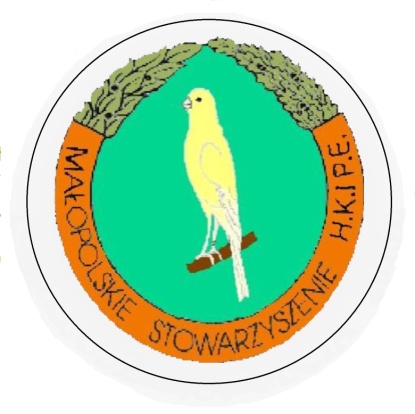 Październik 2018Przygotował i przetłumaczył dzięki uprzejmości Prezydenta C.O.M. Pana Carlosa Fernando Ramoa – Michał Kik(tłumaczenie nie obejmuje sekcji P)Własność Małopolskiego Stowarzyszenia Hodowców Kanarków i Ptaków EgzotycznychKopiowanie, powielanie, przetwarzanie tylko za zgodą MSHKiPE!SEKCJE I KLASY O.M.J/C.O.M.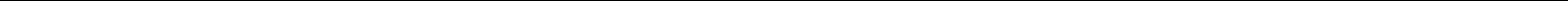 Wszelkie prawa zastrzeżone! Własność MSHKiPE w Tarnowie. Kopiowanie bez zgody MSHKiPE zabronione!SEKCJE A-B-C KANARKI  śPIEWAJĄCESEKCJE A-B-C KANARKI  śPIEWAJĄCEMise à jour Janvier 2018 – aktualizacja styczeń 2018Mise à jour Janvier 2018 – aktualizacja styczeń 2018KLATKIKOLEKCJASection A Canaris Harz P.E.Sekcja A Kanarki HarceńskiePOJEDYNCZE(bagues 1 an)(obrączki jednoroczne)A 1Harz-Stam 4K. Harceńskie kolekcja 4AHarz-Serie de 2K. harceńskie grupa 2A 2AHarz-Individuelk. harceńskie pojedynczeA 4AKOLEKCJASection B Canaris Malinois P.E.Sekcja B Kanarki Malinois POJEDYNCZE(bagues 1 an)(obrączki jednoroczne)B 1Malinois-Stam 4K. Malinois kolekcja 4AMalinois-Serie de 2K. Malinois grupa 2B 2AMalinois-IndividuelK. Malinois pojedynczeB 4AKOLEKCJASection C Canaris Timbrados P.E.Sekcja C Kanarki Timbrados POJEDYNCZE(bagues 1 an)(obrączki jednoroczne)C 1Timbrados Original Stam 4Timbrados  kolekcja 4ATimbrados Original Serie de 2Timbrados Original grupa 2C 2ATimbrados Original IndividuelTimbrados Original pojedynczeC4AC 5Timbrados Floreado Stam 4Timbrados Floreado kolekcja 4ATimbrados Floreado Serie de 2Timbrados Floreado grupa 2C 6ATimbrados Floreado IndividuelTimbrados Floreado pojedynczeC 8AREMARQUES: PAS DE CLASSES A3- B3 – C 3 et C7                     Nota:  brak klas: A3 - B3 – C3 – C7REMARQUES: PAS DE CLASSES A3- B3 – C 3 et C7                     Nota:  brak klas: A3 - B3 – C3 – C7SEKCJA D KANARKI KOLOROWE (OBRĄCZKI JEDNOROCZNE)SEKCJA D KANARKI KOLOROWE (OBRĄCZKI JEDNOROCZNE)KLATKIMise à jour Janvier 2018 – Aktualizacja styczeń 2018Mise à jour Janvier 2018 – Aktualizacja styczeń 2018KLATKIKOLEKCJAPOJEDYNCZEKOLEKCJAPOJEDYNCZELipochrome blancLipochromowe białeBBD 1Lipochrome blanc dominantLipochrom biały dominującyD 2BD 3Lipochromes blancLipochrom biały recesywnyD 4BLipochrome JauneLipochromowe żółteBBD 5Lipochrome intensif jauneLipochrom żółty intensywnyD 6BD 7Lipochrome intensif jaune ailes blanchesLipochrom żółty intensywny, białe skrzydłaD 8BD 9Lipochrome schimmel jauneLipochrom  żółty nieintensywnyD 10BD 11Lipochrome schimmel jaune ailes blanchesLipochrom żółty nieintensywny, białe skrzydłaD 12BD 13Lipochrome mosaïque jaune mâleLipochrom żółty mozaikowy samceD 14BD 15Lipochrome mosaïque jaune femelleLipochrom żółty mozaikowy samiceD 16BD 17Lipochrome intensif jaune ivoireLipochrom żółty pastelowy intensywnyD 18BD 19Lipochrome intensif jaune ivoire ailes blanchesLipochrom żółty pastelowy intensywny białe skrzydłaD 20BD 21Lipochrome schimmel jaune ivoireLipochrom żółty pastelowy nieintensywnyD 22BD 23Lipochrome schimmel jaune ivoire ailes blanchesLipochrom żółty pastelowy nieintensywny białe skrzydłaD 24BD 25Lipochrome mosaïque jaune ivoire mâleLipochrom mozaikowy pastelowy samceD 26BD 27Lipochrome mosaïque jaune ivoire femelleLipochrom mozaikowy pastelowy samiceD 28BLipochrome rougeLipochromowe czerwoneBD 29Lipochrome intensif rougeLipochrom czerwony intensywnyD 30BD 31Lipochrome intensif rouge ailes blanchesLipochrom czerwony intensywny białe skrzydłaD 32BD 33Lipochrome schimmel rougeLipochrom czerwony nieintensywnyD 34BD 35Lipochrome schimmel rouge ailes blanchesLipochrom czerwony nieintensywny białe skrzydłaD 36BD 37Lipochrome mosaïque rouge mâleLipochrom mozaikowy czerwony samceD 38BD 39Lipochrome mosaïque rouge femelleLipochrom mozaikowy czerwony samiceD 40BD 41Lipochrome intensif rouge ivoireLipochrom czerwony pastelowy intensywnyD 42BD 43Lipochrome intensif rouge ivoire ailes blanchesLipochrom czerwony pastelowy intensywny białe skrzydłaD 44BD 45Lipochrome schimmel rouge ivoireLipochrom czerwony pastelowy nieintensywny D 46BD 47Lipochrome schimmel rouge ivoire ailes blanchesLipochrom czerwony pastelowy  nieintensywny białe skrz.D 48BD 49Lipochrome mosaïque rouge ivoire mâleLipochrom mozaikowy pastelowy samceD 50BD 51Lipochrome mosaïque rouge ivoire femelleLipochrom  mozaikowy pastelowy samiceD 52BD 53Lipochrome intensif rouge - bec rouge / urucumLipochrom czerwony intensywny  czerwony dziób (urucum)D 54BD 55Lipochrome schimmel rouge - bec rouge / urucumLipochrom czerwony nieintensywny czerw. Dziób (urucum)D 56BAlbIno, lutIno & rubInoAlbino, lutino i  rubinoBBD 57AlbInoAlbinoD 58BD 59Intensif et schimmel lutIno/lutIno ivoireLutino/ lutino pastelowe intensywne i nieintensywne D 60BD 61Intensif et schimmel rubIno/rubIno ivoireRubino/ Rubino pastelowe intensywne/nieintensywneD 62BD 63Mosaïque lutIno/lutIno ivoire mâleLutino/ lutino pastelowe mozaikowe samceD 64BD 65Mosaïque lutIno/lutIno ivoire femelleLutino/ lutino pastelowe mozaikowe samiceD 66BD 67Mosaïque rubIno/rubIno ivoire mâleRubino/ Rubino pastelowe mozaikowe samceD 68BD 69Mosaïque rubIno/rubIno ivoire femelleRubino/ Rubino pastelowe mozaikowe samiceD 70BD 71Intensif et schimmel rubIno - bec rouge / urucumRubino intensywne i nieintensywne czerw. Dziób (urucum)D 72BNoir classiqueCzarne klasyczneBBD 73Noir blancCzarne białe D 74BD 75Noir intensif et schimmel jaune/jaune ivoireCzarne intensywne i nieintensywne żółte /żółte pastelowe D 76BD 77Noir intensif et schimmel rouge/rouge ivoireCzarne intensywne i nieintensywne czerwone/czerwone pasteloweD 78BD 77Noir intensif et schimmel rouge/rouge ivoireCzarne intensywne i nieintensywne czerwone/czerwone pasteloweD 78BD 79Noir mosaïque jaune/jaune ivoire mâleCzarne mozaikowe żółte/ żółte pastelowe samceD 80BD 81Noir mosaïque jaune/jaune ivoire femelleCzarne mozaikowe żółte/żółte pastelowe samiceD 82BD 83Noir mosaïque rouge/rouge ivoire mâleCzarne mozaikowe czerwone/czerwone pastelowe samceD 84BD 85Noir mosaïque rouge/rouge ivoire femelleCzarne mozaikowe czerowne/czerwone pastelowe samiceD 86BBrun classiqueBrunatne klasyczneBBD 87Brun blancBrunatne białeD 88BD 89Brun intensif et schimmel jaune/jaune ivoireBrunatne Żółte /Żółte pastelowe  Intensywne Nieintensywne D 90BD 91Brun intensif et schimmel rouge/rouge ivoireBrunatne  Czerwone /Czerwone pastelowe  Intensywne Nieintensywne D 92BD 93Brun mosaïque jaune/jaune ivoire mâleBrunatne Żółte /Żółte pastelowe  Mozaikowe samceD 94BBrunatne Żółte /Żółte pastelowe Mozaikowe samiceD 95Brun mosaïque jaune/jaune ivoire femelleD 96BD 97Brun mosaïque rouge/rouge ivoire mâleBrunatne Czerwone /Czerwone pastelowe Mozaikowe samceD 98BD 99Brun mosaïque rouge/rouge ivoire femelleBrunatne Czerwone /Czerwone pastelowe Mozaikowe samiceD 100BAgate classiqueAgatowe klasyczneBBD 101Agate blancAgatowe  BiałeD 102BD 103Agate intensif et schimmel jaune/jaune ivoireAgatowe  Żółte /Żółte pastelowe Intensywne  Nieintensywne D 104BD 105Agate intensif et schimmel rouge/rouge ivoireAgatowe  Czerwone /Czerwone pastelowe Intensywne Nieintensywne D 106BD 107Agate mosaïque jaune/jaune ivoire mâleAgatowe  Żółte /Żółte pastelowe Mozaikowe samceD 108BD 109Agate mosaïque jaune/jaune ivoire femelleAgatowe Żółte /Żółte pastelowe  Mozaikowe  samiceD 110BD 111Agate mosaïque rouge/rouge ivoire mâleAgatowe Czerwone /Czerwone pastelowe Mozaikowe samceD 112BD 113Agate mosaïque rouge/rouge ivoire femelleAgatowe Czerwone /Czerwone pastelowe Mozaikowe samiceD 114BIsabelle classiqueIzabelowe klasyczneBBD 115Isabelle blancIzabele  BiałeD 116BD 117Isabelle intensif et schimmel jaune/jaune ivoireIzabele  Żółte /Żółte pastelowe  Intensywne  Nieintensywne D 118BD 119Isabelle intensif et schimmel rouge/rouge ivoireIzabele  Czerwone /Czerwone pastelowe  Intensywne Nieintensywne D 120BD 121Isabelle mosaïque jaune/jaune ivoire mâleIzabele  Żółte i/Zółte pastelowe Mozaikowe samceD 122BD 123Isabelle mosaïque jaune/jaune ivoire femelleIzabele  Żółte /Żółte pastelowe  Mozaikowe  samiceD 124BD 125Isabelle mosaïque rouge/rouge ivoire mâleIzabele  Czerwone /Czerwone pastelowe  Mozaikowe samceD 126BD 127Isabelle mosaïque rouge/rouge ivoire femelleIzabele  Czerwone /Czerwone pastelowe  Mozaikowe samiceD 128BPastelPasteloweBBD 129Noir Pastel blancCzarne Pastelowe BiałeD 130BD 131Noir Pastel intensif et schimmel jaune/jaune ivoireCzarne Pastelowe  Żółte /żółte pastelowe Intensywne NieintensywneD 132BD 131Noir Pastel intensif et schimmel jaune/jaune ivoireD 132BD 133Noir Pastel intensif et schimmel rouge/rouge ivoireCzarne Pastelowe  Czerwone / Czerwone pastelowe IntensywneNieintensywne D 134BD 135Noir Pastel mosaïque jaune/jaune ivoire mâleCzarne Pastelowe  Żółte/żółte pastelowe mozaikowe samceD 136BD 137Noir Pastel mosaïque jaune/jaune ivoire femelleCzarne Pastelowe  Żółte/żółte pastelowe mozaikowe samiceD 138BD 139Noir Pastel mosaïque rouge/rouge ivoire mâleCzarne pastelowe czerowne/czerwone pastelowe mozaikowe samceD 140BD 141Noir Pastel mosaïque rouge/rouge ivoire femelleCzarne pastelowe czerowne/czerwone pastelowe mozaikowe samciceD 142BD 143Brun Pastel blancBrunastne Pastelowe BiałeD 144BD 145Brun Pastel intensif et schimmel jaune/jaune ivoire Brunatne  pastelowe żółte/żółte pastelowe intensywne i nieintensywneD 146BD 145Brun Pastel intensif et schimmel jaune/jaune ivoireD 146BD 147Brun Pastel intensif et schimmel rouge/rouge ivoireBrunatne pastelowe czerwone/czerowne pastelowe intensywne i nieintensywneD 148BD 149Brun Pastel mosaïque jaune/jaune ivoire mâleBrunatne pastelowe żółte/żółte pastelowe mozaikowe  samceD 150BD 151Brun Pastel mosaïque jaune/jaune ivoire femelleBrunatne pastelowe żółte/żółte pastelowe mozaikowe  samiceD 152BD 153Brun Pastel mosaïque rouge/rouge ivoire mâleBrunatne pastelowe czerowne/czerwone pastelowe mozaikowe samceD 154BD 155Brun Pastel mosaïque rouge/rouge ivoire femelleBrunatne pastelowe czerowne/czerwone pastelowe mozaikowe samiceD 156BD 157Agate Pastel blancAgatowe pastelowe białeD 158BD 159Agate Pastel intensif et schimmel jaune/jaune ivoireAgatowe pastelowe żółte/żółte pastelowe intensywne i nieintensywneD 160BD 159Agate Pastel intensif et schimmel jaune/jaune ivoireAgatowe pastelowe żółte/żółte pastelowe intensywne i nieintensywneD 160BD 159Agate Pastel intensif et schimmel jaune/jaune ivoireD 160BD 161Agate Pastel intensif et schimmel rouge/rouge ivoireAgatowe pastelowe czerwone/czerwone pastelowe intensywne i nieintensywneD 162BD 161Agate Pastel intensif et schimmel rouge/rouge ivoireAgatowe pastelowe czerwone/czerwone pastelowe intensywne i nieintensywneD 162BD 163Agate Pastel mosaïque jaune/jaune ivoire mâleAgatowe pastelowe mozaikowe żółte/żółte pastelowe samceD 164BD 165Agate Pastel mosaïque jaune/jaune ivoire femelleAgatowe pastelowe mozaikowe żółte/żółte pastelowe samiceD 166BD 167Agate Pastel mosaïque rouge/rouge ivoire mâleAgatowe pastelowe mozaikowe czerwone/czerowne pastelowe samceD 168BD 169Agate Pastel mosaïque rouge/rouge ivoire femelleAgatowe pastelowe mozaikowe czerwone/czerowne pastelowe samiceD 170BD 171Isabelle Pastel blancIzabele pastelowe białeD 172BD 173Isabelle Pastel intensif et schimmel jaune/jaune ivoireIzabele pastelowe żółte/żółte pastelowe intensywne i nieintensywneD 174BD 173Isabelle Pastel intensif et schimmel jaune/jaune ivoireIzabele pastelowe żółte/żółte pastelowe intensywne i nieintensywneD 174BD 173Isabelle Pastel intensif et schimmel jaune/jaune ivoireD 174BD 175Isabelle Pastel intensif et schimmel rouge/rouge ivoireIzabele pastelowe czerowne/czerwone pastelowe intensywne i nieintensywneD 176BD 177Isabelle Pastel mosaïque jaune/jaune ivoire mâleIzabele pastelowe mozaikowe żółte/żółte pastelowe samceD 178BD 179Isabelle Pastel mosaïque jaune/jaune ivoire femelleIzabele pastelowe mozaikowe żółte/żółte pastelowe samiceD 180BD 181Isabelle Pastel mosaïque rouge/rouge ivoire mâleIzabele pastelowe mozaikowe czerwone/czerwone pastelowe samceD 182BD 183Isabelle Pastel mosaïque rouge/rouge ivoire femelleIzabele pastelowe mozaikowe czerwone/czerowne pastelowe samiceD 184BNoir ailes GrisesCzarne szaroskrzydłeBBD 185Noir Ailes Grises blancCzarne szaroskorzydłe białeD 186BD 187Noir Ailes Grises intensif et schimmel jaune/jaune ivoireCzarne szaroskrzydłe żółte/żółte pastelowe intensywne i nieintensywneD 188BD 187Noir Ailes Grises intensif et schimmel jaune/jaune ivoireD 188BD 189Noir Ailes Grises intensif et schimmel rouge/rouge ivoireCzarne szaroskrzydłe czerwone/czerwone pastelowe intensywne/nieintesywneD 190BD 191Noir Ailes Grises mosaïque jaune/jaune ivoire mâleCzarne szaroskrzydłe mozaikowe żółte/żółte pastelowe samceD 192BD 193Noir Ailes Grises mosaïque jaune/jaune ivoire femelleCzarne szaroskrzydłe mozaikowe żółte/żółte pastelowe samiceD 194BD 195Noir Ailes Grises mosaïque rouge/rouge ivoire mâleCzarne szaroskrzydłe mozaikowe czerwone/czerowne pastelowe samce D 196BD 197Noir Ailes Grises mosaïque rouge/rouge ivoire femelleCzarne szaroskrzydłe mozaikowe czerowne/czerwone pastelowe samiceD 198BOpaleOpaloweBBD 199Noir Opale blancCzarne opalowe białeD 200BD 201Noir Opale intensif et schimmel jaune/jaune ivoireCzarne opalowe żółte/żółte pastelowe intensywne i nieintesywneD 202BD 203Noir Opale intensif et schimmel rouge/rouge ivoireCzarne opalowe czerwone/czerowne pastelowe intensywne i nieintensywneD 204BD 205Noir Opale mosaïque jaune/jaune ivoire mâleCzarne opalowe mozaikowe żółte/ żółte pastelowe samceD 206BD 207Noir Opale mosaïque jaune/jaune ivoire femelleCzarne opalowe mozaikowe żółte/żółte pastelowe samiceD 208BD 209Noir Opale mosaïque rouge/rouge ivoire mâleCzarne opalowe mozaikowe czerwone/czerwone pastelowe  samceD 210BD 211Noir Opale mosaïque rouge/rouge ivoire femelleCzarne opalowe mozaikowe czerwone/czerowne pastelowe samiceD 212BD 213Brun Opale blancBrunatne opalowe białeD 214BD 215Brun Opale intensif et schimmel jaune/jaune ivoireBrunatne opalowe żółte/żółte pastelowe intensywne i nieintesywneD 216BD 215Brun Opale intensif et schimmel jaune/jaune ivoireD 216BD 217Brun Opale intensif et schimmel rouge/rouge ivoireBrunatne opalowe czerwone/czerwone pastelowe intensywne i nieintesywneD 218BD 219Brun Opale mosaïque jaune/jaune ivoire mâleBrunatne opalowe mozaikowe żółte/żółte pastelowe samceD 220BD 221Brun Opale mosaïque jaune/jaune ivoire femelleBrunatne opalowe mozaikowe złote/ żółte pastelowe samiceD 222BD 223Brun Opale mosaïque rouge/rouge ivoire mâleBrunatne opalowe mozaikowe czerwone/czerwone pastelowe samceD 224BD 225Brun Opale mosaïque rouge/rouge ivoire femelleBrunatne opalowe mozaikowe czerwone/czerwone pastelowe samiceD 226BD 227Agate Opale blancAgatowe opalowe białe D 228BD 229Agate Opale intensif et schimmel jaune/jaune ivoireAgatowe opalowe żółte/ żółte pastelowe intensywne i nieintesywneD 230BD 231Agate Opale intensif et schimmel rouge/rouge ivoireAgatowe opalowe czerwone/czerwone pastelowe intensywne i nieintesywneD 232BD 233Agate Opale mosaïque jaune/jaune ivoire mâleAgatowe opalowe mozaikowe żółte/ żółte pastelowe samceD 234BD 235Agate Opale mosaïque jaune/jaune ivoire femelleAgatowe opalowe mozaikowe żółte/ żółte pastelowe samiceD 236BD 237Agate Opale mosaïque rouge/rouge ivoire mâleAgatowe opalowe mozaikowe czerwone/czerowne pastelowe samceD 238BD 239Agate Opale mosaïque rouge/rouge ivoire femelleAgatowe opalowe mozaikowe czerwone/czerwone pastelowe samiceD 240BD 241Isabelle Opale blancIzabele opalowe białeD 242BD 243Isabelle Opale intensif et schimmel jaune/jaune ivoireIzabele opalowe żółte/żółte pastelowe intensywne i nieintesywneD 244BD 245Isabelle Opale intensif et schimmel rouge/rouge ivoireIzabele opalowe czerwone/czerowne pastelowe intensywne i nieintesywneD 246BD 247Isabelle Opale mosaïque jaune/jaune ivoire mâleIzabele opalowe mozaikowe żółte/ żółte pastelowe samceD 248BD 249Isabelle Opale mosaïque jaune/jaune ivoire femelleIzabele opalowe mozaikowe żółte/żółte pastelowe samiceD 250BD 249Isabelle Opale mosaïque jaune/jaune ivoire femelleIzabele opalowe mozaikowe żółte/żółte pastelowe samiceD 250BD 251Isabelle Opale mosaïque rouge/rouge ivoire mâleIzabele opalowe mozaikowe czerwone/czerwone pastelowe samceD 252BD 253Isabelle Opale mosaïque rouge/rouge ivoire femelleIzabele opalowe mozaikowe czerwone/czerwone pastelowe samiceD 254BPhaeoPhaeoBBD 255Phaéo blancPhaéo białeD 256BD 257Phaéo intensif et schimmel jaune/jaune ivoirePhaeo żółte/ żółte pastelowe intensywne i nieintesynweD 258BD 259Phaéo intensif et schimmel rouge/rouge ivoirePhaéo czerwone/czerowne pastelowe intensywne i nieintesywneD 260BD 261Phaéo mosaïque jaune/jaune ivoire mâlePhaéo mozaikowe żółte/żółte pastelowe samceD 262BD 263Phaéo mosaïque jaune/jaune ivoire femellePhaéo mozaikowe żółte/żółte pastelowe samiceD 264BD 265Phaéo mosaïque rouge/rouge ivoire mâlePhaéo mozaikowe czerwone/czerwone pastelowe samceD 266BD 267Phaéo mosaïque rouge/rouge ivoire femellePhaéo mozaikowe czerwone/czerwone pastelowe samiceD 268BSatinéSatynoweBBD 269Satiné blancSatynowe białeD 270BD 271Satiné intensif et schimmel jaune/jaune ivoireSatynowe żółte/ żółte pastelowe intensywne i nieintesywneD 272BD 273Satiné intensif et schimmel rouge/rouge ivoireSatynowe czerwone/czerwone pastelowe intensywne i nieintesywneD 274BD 275Satiné mosaïque jaune/jaune ivoire mâleSatynowe mozaikowe żółte/żółte pastelowe samceD 276BD 277Satiné mosaïque jaune/jaune ivoire femelleSatynowe mozaikowe żółte/żółte pastelowe samiceD 278BD 279Satiné mosaïque rouge/rouge ivoire mâleSatynowe mozaikowe czerwone/czerwone pastelowe samceD 280BD 281Satiné mosaïque rouge/rouge ivoire femelleSatynowe mozaikowe czerwone/czerowne pastelowe samiceD 282BTopazeTopazoweBBD 283Noir topaze blancCzarne topazowe białeD 284BD 285Noir topaze intensif et schimmel jaune/jaune ivoireCzarne topazowe żółte/ żółte pastelowe intensywne i nieintesywneD 286BD 285Noir topaze intensif et schimmel jaune/jaune ivoireD 286BD 287Noir topaze intesif et schimmel rouge/rouge ivoireCzarne topazowe czerwone/czerwone pastelowe intensywne i nieintesywneD 288BD 289Noir topaze mosaïque jaune/jaune ivoire mâleCzarne topazowe mozaikowe żółte/żółte pastelowe samceD 290BD 291Noir topaze mosaïque jaune/jaune ivoire femelleCzarne topazowe mozaikowe żółte/żółte pastelowe samiceD 292BD 293Noir topaze mosaïque rouge/rouge ivoire mâleCzarne topazowe mozaikowe czerwone/czerowne pastelowe samceD 294BD 295Noir topaze mosaïque rouge/rouge ivoire femelleCzarne topazowe mozaikowe czerwone/czerowne pastelowe samiceD 296BD 297Brun topaze blancBrunatne topazowe białeD 298BD 299Brun topaze intensif et schimmel jaune/jaune ivoireBrunatne topazowe żółte/żółte pastelowe intensywne i nieintesywneD 300BD 299Brun topaze intensif et schimmel jaune/jaune ivoireBrunatne topazowe żółte/żółte pastelowe intensywne i nieintesywneD 300BD 299Brun topaze intensif et schimmel jaune/jaune ivoireD 300BD 301Brun topaze intensif et schimmel rouge/rouge ivoireBrunatne topazowe czerwone/czerowne pastelowe intensywne i nieintesywneD 302BD 303Brun topaze mosaïque jaune/jaune ivoire mâleBrunatne topazowe mozaikowe  żółte /żółte pastelowe samceD 304BD 305Brun topaze mosaïque jaune/jaune ivoire femelleBrunatne topazowe  mozaikowe żółte/żółte pastelowe samiceD 306BD 307Brun topaze mosaïque rouge/rouge ivoire mosaïque mâleBrunatne topazowe mozaikowe czerwone/czerowne pastelowe samceD 308BD 309Brun topaze mosaïque rouge/rouge ivoire mosaïque femelleBrunatne topazowe mozaikowe czerwone/czerowne pastelowe samiceD 310BD 311Agate topaze blancAgatowe topazowe białe D 312BD 313Agate topaze intensif et schimmel jaune/jaune ivoireAgatowe topazowe żółte/żółte pastelowe intensywne i nieintesywneD 314BD 313Agate topaze intensif et schimmel jaune/jaune ivoireD 314BD 315Agate topaze intensif et schimmel rouge/rouge ivoireAgatowe topazowe czerowne/czerwone pastelowe intensywne i nieintensywneD 316BD 317Agate topaze mosaïque jaune/jaune ivoire mâleAgatowe topazowe mozaikowe żółte/ żółte pastelowe samceD 318BD 319Agate topaze mosaïque jaune/jaune ivoire femelleAgatowe topazowe mozaikowe żółte/żółte pastelowe samiceD 320BD 321Agate topaze mosaïque rouge/rouge ivoire mâleAgatowe topazowe mozaikowe czerwone/czerowne pastelowe samceD 322BD 323Agate topaze mosaïque rouge/rouge ivoire femelleAgatowe topazowe mozaikowe czerwone/czerwone pastelowe samiceD 324BD 325Isabelle topaze blancIzabele topazowe białeD 326BD 327Isabelle topaze intensif et schimmel jaune/jaune ivoireIzabele topazowe żółte/ żółte pastelowe intensywne i nieintesywneD 328BD 327Isabelle topaze intensif et schimmel jaune/jaune ivoireD 328BD 329Isabelle topaze intensif et schimmel rouge/rouge ivoireIzabele topazowa czerwone/czerowner pastelowe intensywne i nientesywneD 330BD 331Isabelle topaze mosaïque jaune/jaune ivoire mâleIzabele topazowe mozaikowe żółte/żółte pastelowe samceD 332BD 333Isabelle topaze mosaïque jaune/jaune ivoire femelleIzabele topazowe mozaikowe żółte/żółte pastelowe samiceD 334BD 335Isabelle topaze mosaïque rouge/rouge ivoire mâleIzabele topazowe mozaikowe czerwone/czerwone pastelowe samceD 336BD 335Isabelle topaze mosaïque rouge/rouge ivoire mâleIzabele topazowe mozaikowe czerwone/czerwone pastelowe samceD 336BD 337Isabelle topaze mosaïque rouge/rouge ivoire femelleIzabele topazowe mozaikowe czerwone/czerwon e pastelowe samiceD 338BEumoEumoBBD 339Noir eumo blancCzarne eumo białeD 340BD 341Noir eumo intensif et schimmel jaune/jaune ivoireCzarne eumo żółte/ żółte pastelowe intensywne i nieintensywneD 342BD 341Noir eumo intensif et schimmel jaune/jaune ivoireCzarne eumo żółte/ żółte pastelowe intensywne i nieintensywneD 342BD 341Noir eumo intensif et schimmel jaune/jaune ivoireD 342BD 343Noir eumo intensif et schimmel rouge/rouge ivoireCzarne eumo czerwone/czerwone pastelowe intensywne i nieintesywneD 344BD 345Noir eumo mosaïque jaune/ jaune ivoire mâleCzarne eumo mozaikowe żółte/ żółte pastelowe samceD 346BD 347Noir eumo mosaïque jaune/ jaune ivoire femelleCzarne eumo mozaikowe żółte/ żółte pastelowe samiceD 348BD 349Noir eumo mosaïque rouge/rouge ivoire mâleCzarne eumo mozaikowe czerwone/czerwone pastelowe samceD 350BD 351Noir eumo mosaïque rouge/rouge ivoire femelleCzarne eumo mozaikowe czerwone/czerwone pastelowe samiceD 352BD 353Brun eumo blancBrunatne eumo białeD 354BD 355Brun eumo intensif et schimmel jaune/ jaune ivoireBrunatne eumo żółte/ żółte pastelowe intensywne i nieintensywneD 356BD 355Brun eumo intensif et schimmel jaune/ jaune ivoireBrunatne eumo żółte/ żółte pastelowe intensywne i nieintensywneD 356BD 355Brun eumo intensif et schimmel jaune/ jaune ivoireD 356BD 357Brun eumo intensif et schimmel rouge/rouge ivoireBrunatne eumo czerwone/czerwone pastelowe intensywne i nieintesywneD 358BD 359Brun eumo mosaïque jaune/ jaune ivoire mâleBrunatne eumo mozaikowe żółte/ żółte pastelowe samceD 360BD 361Brun eumo mosaïque jaune/ jaune ivoire femelleBrunatne eumo mozaikowe żółte/ żółte pastelowe samiceD 362BD 363Brun eumo mosaïque rouge/rouge ivoire mâle Brunatne eumo mozaikowe czerwone/czerwone pastelowe samceD 364BD 365Brun eumo mosaïque rouge/rouge ivoire femelleBrunatne eumo mozaikowe czerwone/czerwone pastelowe samiceD 366BD 367Agate eumo blancAgatowe  eumo białeD 368BD 369Agate eumo intensif et schimmel jaune/ jaune ivoireagatowe eumo żółte/ żółte pastelowe intensywne i nieintensywneD 370BD 369Agate eumo intensif et schimmel jaune/ jaune ivoireD 370BD 371Agate eumo intensif et schimmel rouge/rouge ivoireagatowe eumo czerwone/czerwone pastelowe intensywne i nieintesywneD 372BD 373Agate eumo mosaïque jaune/ jaune ivoire mâleAgatowe  eumo mozaikowe żółte/ żółte pastelowe samceD 374BD 375Agate eumo mosaïque jaune/ jaune ivoire femelleAgatowe  eumo mozaikowe żółte/ żółte pastelowe samciceD 376BD 377Agate eumo mosaïque rouge/rouge ivoire mâleAgatowe eumo mozaikowe czerwone/ czerwone  pastelowe samceD 378BD 379Agate eumo mosaïque rouge/rouge ivoire femelle Agatowe eumo mozaikowe czerwone/czerwone pastelowe samiceD 380BOnyxOnyksoweBBD 381Noir onyx blancCzarne onyksowe białeD 382BD 383Noir onyx intensif et schimmel jaune/jaune ivoireCzarne onyksowe żółte/ żółte pastelowe intensywne i nieintensywneD 384BD 385Noir onyx intensif et schimmel rouge/rouge ivoireCzarne onyksowe czerwone/czerwone pastelowe intensywne i nieintesywneD 386BD 387Noir onyx mosaïque jaune/jaune ivoire mâleCzarne onyksowe mozaikowe żółte/ żółte pastelowe samceD 388BD 389Noir onyx mosaïque jaune/jaune ivoire femelleCzarne onyksowe mozaikowe żółte/ żółte pastelowe samiceD 390BD 391Noir onyx mosaïque rouge/rouge ivoire mâleCzarne onyksowe mozaikowe czerwone/ czerwone pastelowe samceD 392BD 393Noir onyx mosaïque rouge/rouge ivoire femelleCzarne onyksowe mozaikowe czerwone/ czerwone pastelowe samiceD 394BD 395Brun onyx blancBrunatne onyksowe białeD 396BD 397Brun onyx intensif et schimmel jaune/jaune ivoireBrunatne onyksowe żółte/ żółte pastelowe intensywne i nieintensywneD 398BD 397Brun onyx intensif et schimmel jaune/jaune ivoireD 398BD 399Brun onyx intensif et schimmel rouge/rouge ivoireBrunatne onyksowe czerwone/czerwone pastelowe intensywne i nieintesywneD 400BD 401Brun onyx mosaïque jaune/jaune ivoire mâleBrunatne onyksowe mozaikowe żólte/ żółte pastelowe samceD 402BD 403Brun onyx mosaïque jaune/jaune ivoire femelleBrunatne onyksowe mozaikowe żółte/ żółte pastelowe samiceD 404BD 405Brun onyx mosaïque rouge/rouge ivoire mâleBrunatne  onyksowe mozaikowe czerwone/ czerwone pastelowe samceD 406BD 407Brun onyx mosaïque rouge/rouge ivoire femelleBrunatne  onyksowe mozaikowe czerwone/ czerwone pastelowe samiceD 408BD 409Agate onyx blancAgatowe onyksowe białeD 410BD 411Agate onyx intensif et schimmel jaune/jaune ivoireAgatowe onyksowe żółte/żółte pastelowe intensywne i nieintesywneD 412BD 411Agate onyx intensif et schimmel jaune/jaune ivoireD 412BD 413Agate onyx intensif et schimmel rouge/rouge ivoireAgatowe onyksowe czerwone/czerwone pastelowe intensywne i nieintesywneD 414BD 415Agate onyx mosaïque jaune/jaune ivoire mâleAgatowe onyksowe mozaikowe żółte/żółte pastelowe samceD 416BD 417Agate onyx mosaïque jaune/jaune ivoire femelleAgatowe onyksowe mozaikowe żółte/żółte pastelowe samiceD 418BD 419Agate onyx mosaïque rouge/rouge ivoire mâleAgatowe onyksowe mozaikowe czerwone/ czerwone pastelowe samceD 420BD 421Agate onyx mosaïque rouge/rouge ivoire femelleAgatowe onyksowe mozaikowe czerwone/czerowne samiceD 422BCobaltKobaltoweBD 423Noir cobalt blancCzarne kobaltowe białeD 424BD 425Noir cobalt intensif et schimmel jaune/jaune ivoireCzarne kobaltowe żółte/żółte pastelowe intensywne i nieintensywneD 426BD 425Noir cobalt intensif et schimmel jaune/jaune ivoireD 426BD 427Noir cobalt intensif et schimmel rouge/rouge ivoireCzarne kobaltowe czerwone/czerwone pastelowe intensywne i nieintesywneD 428BD 429Noir cobalt mosaïque jaune/jaune ivoire mâleCzarne kobaltowe mozaikowe żółte/ żółte pastelowe samceD 430BD 431Noir cobalt mosaïque jaune/jaune ivoire femelleCzarne kobaltowe mozaikowe żółte/żółte pastelowe samiceD 432BD 433Noir cobalt mosaïque rouge/rouge ivoire mâleCzarne kobaltowe mozaikowe czerwone/czerwone pastelowe samceD 434BD 435Noir cobalt mosaïque rouge/rouge ivoire femelleCzarne kobaltowe mozaikowe czerwone/czerwone pastelowe samiceD 436BD 437Brun cobalt blancBrunatne  kobaltowe białeD 438BD 439Brun cobalt intensif et schimmel jaune/jaune ivoirebrunatne kobaltowe żółte/żółte pastelowe intensywne i nieintensywneD 440BD 439Brun cobalt intensif et schimmel jaune/jaune ivoireD 440BD 441Brun cobalt intensif et schimmel rouge/rouge ivoireBrunatne kobaltowe  czerwone/ czerwone pastelowe D 442BD 443Brun cobalt mosaïque jaune/jaune ivoire mâleBrunatne kobaltowe mozaikowe żółte/żółte pastelowe samceD 444BD 445Brun cobalt mosaïque jaune/jaune ivoire femelleBrunatne  kobaltowe mozaikowe żółte/żółte pastelowe samiceD 446BD 447Brun cobalt mosaïque rouge/rouge ivoire mâleBrunatne kobaltowe mozaikowe czerwone/czerwone pastelowe samceD 448BD 449Brun cobalt mosaïque rouge/rouge ivoire femelleBrunatne kobaltowe mozaikowe czerwone/czerwone pastelowe samiceD 450BD 451Agate cobalt blancAgatowe  kobaltowe białeD 452BD 453Agate cobalt intensif et schimmel jaune/jaune ivoireAgatowe  kobaltowe żółte/żółte pastelowe intensywne i nieintensywneD 454BD 453Agate cobalt intensif et schimmel jaune/jaune ivoireD 454BD 455Agate cobalt intensif et schimmel rouge/rouge ivoireAgatowe kobaltowe czerwone/czerwone pastelowe intensywne i nieintesywneD 456BD 457Agate cobalt mosaïque jaune/jaune ivoire mâleAgatowe  kobaltowe mozaikowe  żółte/ żółte pastelowe samce D 458BD 459Agate cobalt mosaïque jaune/jaune ivoire femelleAgatowe  kobaltowe mozaikowe żółte/żółte pastelowe samiceD 460BD 461Agate cobalt mosaïque rouge/rouge ivoire mâleAgatowe  kobaltowe mozaikowe czerwone/czerwone pastelowe samceD 462BD 463Agate cobalt mosaïque rouge/rouge ivoire femelleAgatowe kobaltowe mozaikowe czerwone/czerwone pastelowe samiceD 464BD 465Isabelle cobalt blancIzabelowe kobaltowe białeD 466BD 467Isabelle cobalt intensif et schimmel jaune/jaune ivoireD 468BD 467Isabelle cobalt intensif et schimmel jaune/jaune ivoireD 468BD 467Isabelle cobalt intensif et schimmel jaune/jaune ivoireIzabelowe  kobaltowe żółte/żółte pastelowe intensywne i nieintensywneD 468BIzabelowe  kobaltowe żółte/żółte pastelowe intensywne i nieintensywneD 469Isabelle cobalt intensif et schimmel rouge/rouge ivoireIzabelowe  kobaltowe czerwone/czerwone pastelowe intensywne i nieintesywneD 470BD 471Isabelle cobalt mosaïque jaune/jaune ivoire mâleIzabelowe kobaltowe mozaikowe żółte/żólte pastelowe samceD 472BD 473Isabelle cobalt mosaïque jaune/jaune ivoire femelleIzabelowe  kobaltowe mozaikowe  żółte/ żółte pastelowe samice D 474BD 475Isabelle cobalt mosaïque rouge/rouge ivoire mâleIzabelowe  kobaltowe mozaikowe czerwone/czerwone pastelowe samceD 476BD 477Isabelle cobalt mosaïque rouge/rouge ivoire femelleIzabelowe  kobaltowe mozaikowe czerwone/czerwone pastelowe samiceD 478BJaspe S/DJaspisowe  S/DBBD 479Noir Jaspe s/d blancCzarne jaspisowe s/d białeD 480BD 481Noir Jaspe s/d intensif et schimmel jaune/jaune ivoireCzarne jaspisowe s/d żółte/ żółte pastelowe intensywne i nieintesywneD 482BD 481Noir Jaspe s/d intensif et schimmel jaune/jaune ivoireD 482BD 483Noir Jaspe s/d intensif et schimmel rouge/rouge ivoireCzarne jaspisowe s/d czerwone/czerwone pastelowe intensywne i nieintesywneD 484BD 485Noir Jaspe s/d mosaïque jaune/jaune ivoire mâleCzarne jaspisowe s/d mozaikowe żółte/żółte pastelowe samceD 486BD 487Noir Jaspe s/d mosaïque jaune/jaune ivoire femelleCzarne jaspisowe s/d mozaikowe żółte/żółte pastelowe samiceD 488BD 489Noir Jaspe s/d mosaïque rouge/rouge ivoire mâleCzarne jaspisowe s/d mozaikowe czerwone/czerwone pastelowe samceD 490BD 491Noir Jaspe s/d mosaïque rouge/rouge ivoire femelleCzarne jaspisowe s/d mozaikowe czerwone/czerwone pastelowe samiceD 492BD 493Brun Jaspe s/d blancBrunatne jaspisowe białeD 494BD 495Brun Jaspe s/d intensif et schimmel jaune/jaune ivoireBrunatne jaspisowe s/d żółte/ żółte pastelowe intensywne i nieintesywneD 496BD 495Brun Jaspe s/d intensif et schimmel jaune/jaune ivoireBrunatne jaspisowe s/d żółte/ żółte pastelowe intensywne i nieintesywneD 496BD 495Brun Jaspe s/d intensif et schimmel jaune/jaune ivoireD 496BD 497Brun Jaspe s/d intensif et schimmel rouge/rouge ivoireBrunatne jaspisowe s/d żółte/ żółte pastelowe intensywne i nieintesywneD 498BD 499Brun Jaspe s/d mosaïque jaune/jaune ivoire mâleBrunatne jaspisowe s/d mozaikowe żółte/żółte pastelowe samceD 500BD 501Brun Jaspe s/d mosaïque jaune/jaune ivoire femelleBrunatne jaspisowe s/d mozaikowe żółte/żółte pastelowe samiceD 502BD 503Brun Jaspe s/d mosaïque rouge/rouge ivoire mâleBrunatne jaspisowe s/d mozaikowe czerwone/czerwone pastelowe samceD 504BD 505Brun Jaspe s/d mosaïque rouge/rouge ivoire femelleBrunatne jaspisowe s/d mozaikowe czerwone/czerwone pastelowe samiceD 506BD 507Agate Jaspe s/d blancAgatowe jaspisowe s/d białeD 508BD 509Agate Jaspe s/d intensif et schimmel jaune/jaune ivoireAgatowe jaspisowe żółte/ żółte pastelowe intensywne i nieintesywneD 510BD 509Agate Jaspe s/d intensif et schimmel jaune/jaune ivoireD 510BD 511Agate Jaspe s/d intensif et schimmel rouge/rouge ivoireAgatowe jaspisowe czerwone/czerowne pastelowe intensywne i nieintensywneD 512BD 513Agate Jaspe s/d mosaïque jaune/jaune ivoire mâleAgatowe jaspisowe mozaikowe żółte/ żółte pastelowe samceD 514BD 515Agate Jaspe s/d mosaïque jaune/jaune ivoire femelleAgatowe jaspisowe mozaikowe żółte/ żółte pastelowe samiceD 516BD 517Agate Jaspe s/d mosaïque rouge/rouge ivoire mâleAgatowe jaspisowe mozaikowe czerwone/czerwone pastelowe samceD 518BD 519Agate Jaspe s/d mosaïque rouge/rouge ivoire femelleAgatowe jaspisowe mozaikowe czerwone/czerwone pastelowe samiceD 520BMognoMognoBMognoBD 521Noir Mogno blancCzarne mogno białeD 522BD 523Noir Mogno intensif et schimmel jaune/jaune ivoireCzarne mogno żółte/żółte pastelowe intensywne i nieintensywneD 524BD 523Noir Mogno intensif et schimmel jaune/jaune ivoireD 524BD 525Noir Mogno intensif et schimmel rouge/rouge ivoireCzarne mogno czerwone/czerowne pastelowe intensywne i nieintesywneD 526BD 527Noir Mogno mosaïque jaune/jaune ivoire mâlesCzarne mogno mozaikowe żółte/żółte pastelowe samceD 528BD 529Noir Mogno mosaïque jaune/jaune ivoire femellesCzarne mogno mozaikowe żółte/żółte pastelowe samiceD 530BD 531Noir Mogno mosaïque rouge/rouge ivoire mâlesCzarne mogno mozaikowe czerwone/czerwone  pastelowe samceD 532BD 533Noir Mogno mosaïque rouge/rouge ivoire femellesCzarne  Mogno mozaikowe czerwone/czerwone pastelowe samiceD 534BD 535Brun Mogno blancBrunatne mogno białeD 536BD 537Brun Mogno intensif et schimmel jaune/jaune ivoireBrunatne mogno żółte/ żółte pastelowe intensywne i nieintensywneD 538BD 537Brun Mogno intensif et schimmel jaune/jaune ivoireD 538BD 539Brun Mogno intensif et schimmel rouge/rouge ivoireBrunatne mogno czerwone/czerwone pastelowe intensywne i nieintesywneD 540BD 541Brun Mogno mosaïque jaune/jaune ivoire mâlesBrunatne mogno mozaikowe żółte/żółte pastelowe samceD 542BD 543Brun Mogno mosaïque jaune/jaune ivoire femellesBrunatne mogno mozaikowe żółte/żółte pastelowe samiceD 544BD 545Brun Mogno mosaïque rouge/rouge ivoire mâlesBrunatne mogno mozaikowe czerwone pastelowe samceD 546BD 547Brun Mogno mosaïque rouge/rouge ivoire femellesBrunatne mogno mozaikowe czerwone/żółte pastelowe samiceD 548BNouvelles mutationsNowe mutacjeBBBD 549Nouvelles mutations en étude - ( pas de médailles )Nowe mutacje przed zatwierdzeniem - (bez nagród)D 550BSEKCJA E KANARKI POSTURALNESEKCJA E KANARKI POSTURALNESEKCJA E KANARKI POSTURALNESEKCJA E KANARKI POSTURALNESEKCJA E KANARKI POSTURALNESEKCJA E KANARKI POSTURALNESEKCJA E KANARKI POSTURALNESEKCJA E KANARKI POSTURALNEKLATKIMise à jour Janvier 2018 – aktualizacja styczeń 2018Mise à jour Janvier 2018 – aktualizacja styczeń 2018Mise à jour Janvier 2018 – aktualizacja styczeń 2018Mise à jour Janvier 2018 – aktualizacja styczeń 2018Mise à jour Janvier 2018 – aktualizacja styczeń 2018Mise à jour Janvier 2018 – aktualizacja styczeń 2018Mise à jour Janvier 2018 – aktualizacja styczeń 2018KLATKIKOLEKCJASection EPOJEDYNCZEKOLEKCJACanaris de posturePOJEDYNCZECanaris de postureFRISÉ PARISIENKędzierzawy ParyskiFRISÉ PARISIENKędzierzawy ParyskiE 1Frisé parisienToutes les variétés à fond blanc (Lipochromes /Toutes les variétés à fond blanc (Lipochromes /Kędzierzawy paryski z białym lipochromem wszystkie wariacjeKędzierzawy paryski z białym lipochromem wszystkie wariacjeKędzierzawy paryski z białym lipochromem wszystkie wariacjeKędzierzawy paryski z białym lipochromem wszystkie wariacjeKędzierzawy paryski z białym lipochromem wszystkie wariacjeKędzierzawy paryski z białym lipochromem wszystkie wariacjeE 2C1E 1Mélanines / Panachés lipochromes / panachés mélanines)Mélanines / Panachés lipochromes / panachés mélanines)Mélanines / Panachés lipochromes / panachés mélanines)E 2C1Mélanines / Panachés lipochromes / panachés mélanines)Mélanines / Panachés lipochromes / panachés mélanines)Mélanines / Panachés lipochromes / panachés mélanines)E 3Frisé Parisienlipochrome 100%lipochrome 100%Kędzierzawy Kędzierzawy Kędzierzawy Paryski lipochromowy 100 %Paryski lipochromowy 100 %Paryski lipochromowy 100 %Paryski lipochromowy 100 %E 4C1E 5Frisé Parisienmélanine 100%mélanine 100%KędzierzawyKędzierzawyKędzierzawyParyski melaninowy 100%Paryski melaninowy 100%Paryski melaninowy 100%Paryski melaninowy 100%E 6C1E 7Frisé Parisienlipochrome panaché (lipochrome supérieur à 50%)lipochrome panaché (lipochrome supérieur à 50%)Kędzierzawy Kędzierzawy Kędzierzawy P.  Lipochromowy szek  (lipochrom powyżejP.  Lipochromowy szek  (lipochrom powyżejP.  Lipochromowy szek  (lipochrom powyżejP.  Lipochromowy szek  (lipochrom powyżejE 8C1E 7Frisé Parisienlipochrome panaché (lipochrome supérieur à 50%)lipochrome panaché (lipochrome supérieur à 50%)50%)50%)50%)E 8C150%)50%)50%)50%)50%)50%)E 9Frisé Parisienmélanine panaché (mélanine supérieur à 50%)mélanine panaché (mélanine supérieur à 50%)Kędzierzawy Kędzierzawy Kędzierzawy P. melaninowy szek  (melanina powyżej 50%)P. melaninowy szek  (melanina powyżej 50%)P. melaninowy szek  (melanina powyżej 50%)P. melaninowy szek  (melanina powyżej 50%)E 10C1Section ECanaris de postureCanaris de postureA.G.I. (Arricciato gigante italiano) FRISÉ GÉANT ITALIENA.G.I. (Arricciato gigante italiano) FRISÉ GÉANT ITALIENA.G.I. (Arricciato gigante italiano) FRISÉ GÉANT ITALIENA.G.I. Kędzierzawy Gigant WłoskiA.G.I. Kędzierzawy Gigant WłoskiA.G.I. Kędzierzawy Gigant WłoskiA.G.I. Kędzierzawy Gigant WłoskiA.G.I. Kędzierzawy Gigant WłoskiA.G.I. Kędzierzawy Gigant WłoskiA.G.I. Kędzierzawy Gigant WłoskiA.G.I. (Arricciato gigante italiano) FRISÉ GÉANT ITALIENA.G.I. (Arricciato gigante italiano) FRISÉ GÉANT ITALIENA.G.I. (Arricciato gigante italiano) FRISÉ GÉANT ITALIENA.G.I. Kędzierzawy Gigant WłoskiA.G.I. Kędzierzawy Gigant WłoskiA.G.I. Kędzierzawy Gigant WłoskiA.G.I. Kędzierzawy Gigant WłoskiA.G.I. Kędzierzawy Gigant WłoskiA.G.I. Kędzierzawy Gigant WłoskiA.G.I. Kędzierzawy Gigant WłoskiE 11A.G.I.  Toutes les variétés à fond blanc (Lipochromes / Mélanines /A.G.I.  Toutes les variétés à fond blanc (Lipochromes / Mélanines /A.G.I.  Toutes les variétés à fond blanc (Lipochromes / Mélanines /A.G.I.  z białym lipochromem wszystkie wariacjeA.G.I.  z białym lipochromem wszystkie wariacjeA.G.I.  z białym lipochromem wszystkie wariacjeA.G.I.  z białym lipochromem wszystkie wariacjeA.G.I.  z białym lipochromem wszystkie wariacjeA.G.I.  z białym lipochromem wszystkie wariacjeA.G.I.  z białym lipochromem wszystkie wariacjeE 12C1E 11A.G.I.  Toutes les variétés à fond blanc (Lipochromes / Mélanines /A.G.I.  Toutes les variétés à fond blanc (Lipochromes / Mélanines /A.G.I.  Toutes les variétés à fond blanc (Lipochromes / Mélanines /A.G.I.  z białym lipochromem wszystkie wariacjeA.G.I.  z białym lipochromem wszystkie wariacjeA.G.I.  z białym lipochromem wszystkie wariacjeA.G.I.  z białym lipochromem wszystkie wariacjeA.G.I.  z białym lipochromem wszystkie wariacjeA.G.I.  z białym lipochromem wszystkie wariacjeA.G.I.  z białym lipochromem wszystkie wariacjeE 12C1E 11Panachés lipochromes / panachés mélanines)Panachés lipochromes / panachés mélanines)Panachés lipochromes / panachés mélanines)E 12C1Panachés lipochromes / panachés mélanines)Panachés lipochromes / panachés mélanines)Panachés lipochromes / panachés mélanines)E 13A.G.I.  lipochrome 100%A.G.I.  lipochrome 100%A.G.I.  lipochrome 100%A.G.I. lipochromowy 100%A.G.I. lipochromowy 100%A.G.I. lipochromowy 100%A.G.I. lipochromowy 100%A.G.I. lipochromowy 100%A.G.I. lipochromowy 100%A.G.I. lipochromowy 100%E 14C1E 15A.G.I.  mélanine 100%A.G.I.  mélanine 100%A.G.I.  mélanine 100%A.G.I.  melaninowy 100%A.G.I.  melaninowy 100%A.G.I.  melaninowy 100%A.G.I.  melaninowy 100%A.G.I.  melaninowy 100%A.G.I.  melaninowy 100%E 16C1E 17A.G.I.  lipochrome panaché (lipochrome supérieur à 50%)A.G.I.  lipochrome panaché (lipochrome supérieur à 50%)A.G.I.  lipochrome panaché (lipochrome supérieur à 50%)A.G.I.  lipochromowy szek  (lipochrom  powyżej  50%)A.G.I.  lipochromowy szek  (lipochrom  powyżej  50%)A.G.I.  lipochromowy szek  (lipochrom  powyżej  50%)A.G.I.  lipochromowy szek  (lipochrom  powyżej  50%)A.G.I.  lipochromowy szek  (lipochrom  powyżej  50%)A.G.I.  lipochromowy szek  (lipochrom  powyżej  50%)A.G.I.  lipochromowy szek  (lipochrom  powyżej  50%)E 18C1E 19A.G.I.  mélanine panaché (mélanine supérieur à 50%)A.G.I.  mélanine panaché (mélanine supérieur à 50%)A.G.I.  mélanine panaché (mélanine supérieur à 50%)A.G.I.  melaninowy szek (melanina  powyżej  50%)A.G.I.  melaninowy szek (melanina  powyżej  50%)A.G.I.  melaninowy szek (melanina  powyżej  50%)A.G.I.  melaninowy szek (melanina  powyżej  50%)A.G.I.  melaninowy szek (melanina  powyżej  50%)A.G.I.  melaninowy szek (melanina  powyżej  50%)A.G.I.  melaninowy szek (melanina  powyżej  50%)E 20C1Section ECanaris de postureCanaris de posturePADOVAN HUPPÉ Padewski z koroną Padewski z koronąPADOVAN HUPPÉ Padewski z koroną Padewski z koronąE 21Padovan huppé  Toutes les variétés à fond blanc (Lipochromes /Padovan huppé  Toutes les variétés à fond blanc (Lipochromes /Padovan huppé  Toutes les variétés à fond blanc (Lipochromes /Padewski z       koronąPadewski z       koronąPadewski z       koronąPadewski z       koronąPadewski z       koronąZ białym lipochromem wszystkie wariacjeZ białym lipochromem wszystkie wariacjeE 22C1E 21Mélanines / Panachés lipochromes / panachés mélanines)Mélanines / Panachés lipochromes / panachés mélanines)Mélanines / Panachés lipochromes / panachés mélanines)E 22C1Mélanines / Panachés lipochromes / panachés mélanines)Mélanines / Panachés lipochromes / panachés mélanines)Mélanines / Panachés lipochromes / panachés mélanines)E 23Padovan huppé lipochrome 100%Padovan huppé lipochrome 100%Padovan huppé lipochrome 100%Padewski z koronąPadewski z koronąPadewski z koronąPadewski z koronąPadewski z koronąlipochrom 100%lipochrom 100%E 24C1E 25Padovan huppé mélanine 100%Padovan huppé mélanine 100%Padovan huppé mélanine 100%Padewski z koronąPadewski z koronąPadewski z koronąPadewski z koronąPadewski z koronąmelaninowy 100%melaninowy 100%E 26C1E 27Padovan huppé lipochrome panaché (lipochrome supérieur à 50%)Padovan huppé lipochrome panaché (lipochrome supérieur à 50%)Padovan huppé lipochrome panaché (lipochrome supérieur à 50%)Padewski z koronąPadewski z koronąPadewski z koronąPadewski z koronąPadewski z koronąLipochromowy  szek  (lipochrom powyżej 50 %)Lipochromowy  szek  (lipochrom powyżej 50 %)E 28C1E 27Padovan huppé lipochrome panaché (lipochrome supérieur à 50%)Padovan huppé lipochrome panaché (lipochrome supérieur à 50%)Padovan huppé lipochrome panaché (lipochrome supérieur à 50%)Padewski z koronąPadewski z koronąPadewski z koronąPadewski z koronąPadewski z koronąLipochromowy  szek  (lipochrom powyżej 50 %)Lipochromowy  szek  (lipochrom powyżej 50 %)E 28C1E 27Padovan huppé lipochrome panaché (lipochrome supérieur à 50%)Padovan huppé lipochrome panaché (lipochrome supérieur à 50%)Padovan huppé lipochrome panaché (lipochrome supérieur à 50%)E 28C1E 29Padovan huppé mélanine panaché (mélanine supérieur à 50%)Padovan huppé mélanine panaché (mélanine supérieur à 50%)Padovan huppé mélanine panaché (mélanine supérieur à 50%)Padewski z koronąPadewski z koronąPadewski z koronąPadewski z koronąPadewski z koronąmelaninowy szek (melanina powyżej 50 %)melaninowy szek (melanina powyżej 50 %)E 30C1E 29Padovan huppé mélanine panaché (mélanine supérieur à 50%)Padovan huppé mélanine panaché (mélanine supérieur à 50%)Padovan huppé mélanine panaché (mélanine supérieur à 50%)E 30C1Section E Canaris de postureC1PADOVAN NON HUPPÉPadewski bez koronyPadewski bez koronyC1PADOVAN NON HUPPÉPadewski bez koronyPadewski bez koronyPadovan non huppéPadovan non huppéToutes les variétés à fond blanc (LipochromesPadewski bez       koronyPadewski bez       koronyPadewski bez       koronyPadewski bez       koronyPadewski bez       koronyPadewski bez       koronyZ białym lipochromem wszystkie wariacjeE 31Padovan non huppéPadovan non huppéToutes les variétés à fond blanc (LipochromesE 32C1/ Mélanines / Panachés lipochromes / panachés mélanines)/ Mélanines / Panachés lipochromes / panachés mélanines)/ Mélanines / Panachés lipochromes / panachés mélanines)E 33Padovan non huppéPadovan non huppélipochrome 100%Padewski bez koronyPadewski bez koronyPadewski bez koronyPadewski bez koronyPadewski bez koronyPadewski bez koronylipochrom 100%E 34C1Padewski bez koronyPadewski bez koronyPadewski bez koronyPadewski bez koronyPadewski bez koronyPadewski bez koronyE 35Padovan non huppéPadovan non huppémélanine 100%melaninowy 100%E 36C1E 37Padovan non huppéPadovan non huppélipochrome panaché (lipochrome supérieur àPadewski bez koronyPadewski bez koronyPadewski bez koronyPadewski bez koronyPadewski bez koronyPadewski bez koronyLipochromowy  szek  (lipochrom powyżej 50 %)E 38C1E 3750%)E 38C150%)E 39Padovan non huppéPadovan non huppémélanine panaché (mélanine supérieur à 50%)Padewski bez koronyPadewski bez koronyPadewski bez koronyPadewski bez koronyPadewski bez koronyPadewski bez koronymelaninowy szek (melanina powyżej 50 %)E 40C1E 39Padovan non huppéPadovan non huppémélanine panaché (mélanine supérieur à 50%)E 40C1Section ECanaris de postureC1Canaris de postureC1FRISÉ du NORDKędzierzawy PółnocnyFRISÉ du NORDKędzierzawy PółnocnyE 41Frisé du NordToutes les variétés à fond blanc (Lipochromes /Toutes les variétés à fond blanc (Lipochromes /Kędzierzawy Północny      Z białym lipochromem wszystkie     wariacjeKędzierzawy Północny      Z białym lipochromem wszystkie     wariacjeKędzierzawy Północny      Z białym lipochromem wszystkie     wariacjeKędzierzawy Północny      Z białym lipochromem wszystkie     wariacjeKędzierzawy Północny      Z białym lipochromem wszystkie     wariacjeE 42C1E 41Mélanines / Panachés lipochromes / panachés mélanines)Mélanines / Panachés lipochromes / panachés mélanines)Mélanines / Panachés lipochromes / panachés mélanines)E 42C1Mélanines / Panachés lipochromes / panachés mélanines)Mélanines / Panachés lipochromes / panachés mélanines)Mélanines / Panachés lipochromes / panachés mélanines)E 43Frisé du Nordlipochrome 100%lipochrome 100%Kędzierzawy PółnocnyKędzierzawy Północnylipochrom 100%lipochrom 100%lipochrom 100%E 44C1E 45Frisé du Nordmélanine 100%mélanine 100%Kędzierzawy PółnocnyKędzierzawy Północnymelaninowy 100%melaninowy 100%melaninowy 100%E 46C1E 47Frisé du Nord lipochrome panaché (lipochrome supérieur à 50%)Frisé du Nord lipochrome panaché (lipochrome supérieur à 50%)Frisé du Nord lipochrome panaché (lipochrome supérieur à 50%)Kędzierzawy PółnocnyKędzierzawy PółnocnyLipochromowy  szek  (lipochrom powyżej 50 %)Lipochromowy  szek  (lipochrom powyżej 50 %)Lipochromowy  szek  (lipochrom powyżej 50 %)E 48C1E 47Frisé du Nord lipochrome panaché (lipochrome supérieur à 50%)Frisé du Nord lipochrome panaché (lipochrome supérieur à 50%)Frisé du Nord lipochrome panaché (lipochrome supérieur à 50%)Kędzierzawy PółnocnyKędzierzawy PółnocnyLipochromowy  szek  (lipochrom powyżej 50 %)Lipochromowy  szek  (lipochrom powyżej 50 %)Lipochromowy  szek  (lipochrom powyżej 50 %)E 48C1E 47Frisé du Nord lipochrome panaché (lipochrome supérieur à 50%)Frisé du Nord lipochrome panaché (lipochrome supérieur à 50%)Frisé du Nord lipochrome panaché (lipochrome supérieur à 50%)E 48C1E 49Frisé du Nordmélanine panaché (mélanine supérieur à 50%)mélanine panaché (mélanine supérieur à 50%)Kędzierzawy P.Kędzierzawy P.melaninowy szek (melanina powyżej 50 %)melaninowy szek (melanina powyżej 50 %)melaninowy szek (melanina powyżej 50 %)E 50C1C2KOLEKCJESection EPOJEDYNCZEKOLEKCJECanaris de posturePOJEDYNCZEC2Canaris de postureC2MEHRINGERMEHRINGERMEHRINGERMEHRINGERE 51Mehringer  Toutes les variétés à fond blanc (Lipochromes /Mehringer  Toutes les variétés à fond blanc (Lipochromes /Mehringer  Toutes les variétés à fond blanc (Lipochromes /Mehringer  z białym lipochromem wszystkie wariacjeMehringer  z białym lipochromem wszystkie wariacjeMehringer  z białym lipochromem wszystkie wariacjeMehringer  z białym lipochromem wszystkie wariacjeE 52C2E 51Mélanines / Panachés lipochromes / panachés mélanines)Mélanines / Panachés lipochromes / panachés mélanines)Mélanines / Panachés lipochromes / panachés mélanines)E 52C2Mélanines / Panachés lipochromes / panachés mélanines)Mélanines / Panachés lipochromes / panachés mélanines)Mélanines / Panachés lipochromes / panachés mélanines)E 53Mehringerlipochrome 100%lipochrome 100%lipochrome 100%Mehringerlipochrom 100%lipochrom 100%lipochrom 100%lipochrom 100%lipochrom 100%lipochrom 100%lipochrom 100%lipochrom 100%lipochrom 100%E 54E 54E 54C2C2E 53Mehringerlipochrome 100%lipochrome 100%lipochrome 100%Mehringerlipochrom 100%lipochrom 100%lipochrom 100%lipochrom 100%lipochrom 100%lipochrom 100%lipochrom 100%lipochrom 100%lipochrom 100%E 54E 54E 54C2C2E 55Mehringermélanine 100%mélanine 100%mélanine 100%Mehringermelaninowy 100%melaninowy 100%melaninowy 100%melaninowy 100%melaninowy 100%melaninowy 100%melaninowy 100%melaninowy 100%melaninowy 100%E 56E 56E 56C2C2E 57Mehringerlipochrome panaché (lipochrome supérieur à 50%)lipochrome panaché (lipochrome supérieur à 50%)lipochrome panaché (lipochrome supérieur à 50%)MehringerLipochromowy  szek  (lipochrom powyżej 50 %)Lipochromowy  szek  (lipochrom powyżej 50 %)Lipochromowy  szek  (lipochrom powyżej 50 %)Lipochromowy  szek  (lipochrom powyżej 50 %)Lipochromowy  szek  (lipochrom powyżej 50 %)Lipochromowy  szek  (lipochrom powyżej 50 %)Lipochromowy  szek  (lipochrom powyżej 50 %)Lipochromowy  szek  (lipochrom powyżej 50 %)Lipochromowy  szek  (lipochrom powyżej 50 %)E 58E 58E 58C2C2E 59Mehringermélanine panaché (mélanine supérieur à 50%)mélanine panaché (mélanine supérieur à 50%)mélanine panaché (mélanine supérieur à 50%)Mehringermelaninowy szek (melanina powyżej 50 %)melaninowy szek (melanina powyżej 50 %)melaninowy szek (melanina powyżej 50 %)melaninowy szek (melanina powyżej 50 %)melaninowy szek (melanina powyżej 50 %)melaninowy szek (melanina powyżej 50 %)melaninowy szek (melanina powyżej 50 %)melaninowy szek (melanina powyżej 50 %)melaninowy szek (melanina powyżej 50 %)E 60E 60E 60C2C2Section ECanaris de postureC2C2Canaris de postureC2C2FRISÉ DU SUDKędzierzawy PołudniowyKędzierzawy PołudniowyFRISÉ DU SUDKędzierzawy PołudniowyKędzierzawy PołudniowyE 61Frisé du SudToutes les variétés à fond blanc (Lipochromes /Toutes les variétés à fond blanc (Lipochromes /Toutes les variétés à fond blanc (Lipochromes /Kędzierzawy południowy Kędzierzawy południowy Z białym lipochromem, wszystkie wariacjeZ białym lipochromem, wszystkie wariacjeZ białym lipochromem, wszystkie wariacjeZ białym lipochromem, wszystkie wariacjeZ białym lipochromem, wszystkie wariacjeZ białym lipochromem, wszystkie wariacjeZ białym lipochromem, wszystkie wariacjeZ białym lipochromem, wszystkie wariacjeE 62E 62E 62C2C2E 61Mélanines / Panachés lipochromes / panachés mélanines)Mélanines / Panachés lipochromes / panachés mélanines)Mélanines / Panachés lipochromes / panachés mélanines)Mélanines / Panachés lipochromes / panachés mélanines)E 62E 62E 62C2C2Mélanines / Panachés lipochromes / panachés mélanines)Mélanines / Panachés lipochromes / panachés mélanines)Mélanines / Panachés lipochromes / panachés mélanines)Mélanines / Panachés lipochromes / panachés mélanines)E 63Frisé du Sudlipochrome 100%lipochrome 100%lipochrome 100%Kędzierzawy południowyKędzierzawy południowyKędzierzawy południowylipochrom 100%lipochrom 100%lipochrom 100%lipochrom 100%lipochrom 100%lipochrom 100%lipochrom 100%E 64E 64E 64C2C2E 65Frisé du Sudmélanine 100%mélanine 100%mélanine 100%Kędzierzawy PołudniowyKędzierzawy PołudniowyKędzierzawy PołudniowyMelaninowy 100%Melaninowy 100%Melaninowy 100%Melaninowy 100%Melaninowy 100%Melaninowy 100%Melaninowy 100%E 66E 66E 66C2C2E 67Frisé du Sud lipochrome panaché (lipochrome supérieur à 50%)Frisé du Sud lipochrome panaché (lipochrome supérieur à 50%)Frisé du Sud lipochrome panaché (lipochrome supérieur à 50%)Frisé du Sud lipochrome panaché (lipochrome supérieur à 50%)Kędzierzawy PołudniowyKędzierzawy PołudniowyKędzierzawy PołudniowyLipochromowy  szek  (lipochrom powyżej 50 %)Lipochromowy  szek  (lipochrom powyżej 50 %)Lipochromowy  szek  (lipochrom powyżej 50 %)Lipochromowy  szek  (lipochrom powyżej 50 %)Lipochromowy  szek  (lipochrom powyżej 50 %)Lipochromowy  szek  (lipochrom powyżej 50 %)Lipochromowy  szek  (lipochrom powyżej 50 %)E 68E 68E 68C2C2E 67Frisé du Sud lipochrome panaché (lipochrome supérieur à 50%)Frisé du Sud lipochrome panaché (lipochrome supérieur à 50%)Frisé du Sud lipochrome panaché (lipochrome supérieur à 50%)Frisé du Sud lipochrome panaché (lipochrome supérieur à 50%)E 68E 68E 68C2C2E 69Frisé du Sudmélanine panaché (mélanine supérieur à 50%)mélanine panaché (mélanine supérieur à 50%)mélanine panaché (mélanine supérieur à 50%)Kędzierzawy PołudniowyKędzierzawy PołudniowyKędzierzawy Południowymelaninowy szek (melanina powyżej 50 %)melaninowy szek (melanina powyżej 50 %)melaninowy szek (melanina powyżej 50 %)melaninowy szek (melanina powyżej 50 %)melaninowy szek (melanina powyżej 50 %)melaninowy szek (melanina powyżej 50 %)melaninowy szek (melanina powyżej 50 %)E 70E 70E 70C2C2Section ECanaris de postureC2C2Canaris de postureC2C2FRISÉ SUISSEKędzierzawy SzwajcarskiKędzierzawy SzwajcarskiFRISÉ SUISSEKędzierzawy SzwajcarskiKędzierzawy SzwajcarskiE 71Frisé SuisseToutes les variétés à fond blanc (Lipochromes /Toutes les variétés à fond blanc (Lipochromes /Toutes les variétés à fond blanc (Lipochromes /Kędzierzawy SzwajcarskiKędzierzawy SzwajcarskiKędzierzawy SzwajcarskiKędzierzawy SzwajcarskiZ białym lipochromem, wszystkie wariacjeZ białym lipochromem, wszystkie wariacjeZ białym lipochromem, wszystkie wariacjeZ białym lipochromem, wszystkie wariacjeZ białym lipochromem, wszystkie wariacjeZ białym lipochromem, wszystkie wariacjeE 72E 72E 72C2C2E 71Mélanines / Panachés lipochromes / panachés mélanines)Mélanines / Panachés lipochromes / panachés mélanines)Mélanines / Panachés lipochromes / panachés mélanines)Mélanines / Panachés lipochromes / panachés mélanines)E 72E 72E 72C2C2Mélanines / Panachés lipochromes / panachés mélanines)Mélanines / Panachés lipochromes / panachés mélanines)Mélanines / Panachés lipochromes / panachés mélanines)Mélanines / Panachés lipochromes / panachés mélanines)E 73Frisé Suisselipochrome 100%lipochrome 100%lipochrome 100%Kędzierzawy Szwajcarskilipochrom 100%lipochrom 100%lipochrom 100%lipochrom 100%lipochrom 100%lipochrom 100%lipochrom 100%lipochrom 100%lipochrom 100%E 74E 74E 74C2C2E 75Frisé Suissemélanine 100%mélanine 100%mélanine 100%Kędzierzawy SzwajcarskiMelaninowy 100%Melaninowy 100%Melaninowy 100%Melaninowy 100%Melaninowy 100%Melaninowy 100%Melaninowy 100%Melaninowy 100%Melaninowy 100%E 76E 76E 76C2C2E 77Frisé Suisselipochrome panaché (lipochrome supérieur à 50%)lipochrome panaché (lipochrome supérieur à 50%)lipochrome panaché (lipochrome supérieur à 50%)Kędzierzawy SzwajcarskiLipochromowy  szek  (lipochrom powyżej 50 %)Lipochromowy  szek  (lipochrom powyżej 50 %)Lipochromowy  szek  (lipochrom powyżej 50 %)Lipochromowy  szek  (lipochrom powyżej 50 %)Lipochromowy  szek  (lipochrom powyżej 50 %)Lipochromowy  szek  (lipochrom powyżej 50 %)Lipochromowy  szek  (lipochrom powyżej 50 %)Lipochromowy  szek  (lipochrom powyżej 50 %)Lipochromowy  szek  (lipochrom powyżej 50 %)E 78E 78E 78C2C2E 79Frisé Suissemélanine panaché (mélanine supérieur à 50%)mélanine panaché (mélanine supérieur à 50%)mélanine panaché (mélanine supérieur à 50%)Kędzierzawy Szwajcarskimelaninowy szek (melanina powyżej 50 %)melaninowy szek (melanina powyżej 50 %)melaninowy szek (melanina powyżej 50 %)melaninowy szek (melanina powyżej 50 %)melaninowy szek (melanina powyżej 50 %)melaninowy szek (melanina powyżej 50 %)melaninowy szek (melanina powyżej 50 %)melaninowy szek (melanina powyżej 50 %)melaninowy szek (melanina powyżej 50 %)E 80E 80E 80C2C2KOLEKCJESection EPOJEDYNCZEKOLEKCJECanaris de posturePOJEDYNCZEC2Canaris de postureC2MELADO TINERFEÑOMELADO TINERFEÑOMELADO TINERFEÑOMELADO TINERFEÑOMELADO TINERFEÑOMELADO TINERFEÑOMELADO TINERFEÑOMELADO TINERFEÑOE 81Melado TinerfeñoMelado TinerfeñoMelado TinerfeñoToutes les variétés à fond blanc (Lipochromes /Melado TinerfeñoMelado TinerfeñoMelado TinerfeñoMelado TinerfeñoMelado TinerfeñoZ białym lipochromem, wszystkie wariacjeE 82C2E 81Mélanines / Panachés lipochromes / panachés mélanines)Mélanines / Panachés lipochromes / panachés mélanines)Mélanines / Panachés lipochromes / panachés mélanines)Mélanines / Panachés lipochromes / panachés mélanines)E 82C2Mélanines / Panachés lipochromes / panachés mélanines)Mélanines / Panachés lipochromes / panachés mélanines)Mélanines / Panachés lipochromes / panachés mélanines)Mélanines / Panachés lipochromes / panachés mélanines)E 83Melado TinerfeñoMelado TinerfeñoMelado Tinerfeñolipochrome 100%Melado TinerfeñoMelado TinerfeñoMelado TinerfeñoMelado Tinerfeñolipochrom 100%lipochrom 100%E 84C2E 85Melado TinerfeñoMelado TinerfeñoMelado Tinerfeñomélanine 100%Melado TinerfeñoMelado TinerfeñoMelado TinerfeñoMelado TinerfeñoMelaninowy 100%Melaninowy 100%E 86C2E 87Melado Tinerfeño lipochrome panaché (lipochrome supérieur àMelado Tinerfeño lipochrome panaché (lipochrome supérieur àMelado Tinerfeño lipochrome panaché (lipochrome supérieur àMelado Tinerfeño lipochrome panaché (lipochrome supérieur àMelado TinerfeñoMelado TinerfeñoMelado TinerfeñoMelado TinerfeñoE 88C2E 87Melado Tinerfeño lipochrome panaché (lipochrome supérieur àMelado Tinerfeño lipochrome panaché (lipochrome supérieur àMelado Tinerfeño lipochrome panaché (lipochrome supérieur àMelado Tinerfeño lipochrome panaché (lipochrome supérieur àMelado TinerfeñoMelado TinerfeñoMelado TinerfeñoMelado TinerfeñoE 88C2E 8750%)Lipochromowy  szek  (lipochrom powyżej 50 %)Lipochromowy  szek  (lipochrom powyżej 50 %)E 88C250%)E 89Melado TinerfeñoMelado TinerfeñoMelado Tinerfeñomélanine panaché (mélanine supérieur à 50%)Melado TinerfeñoMelado TinerfeñoMelado TinerfeñoMelado TinerfeñoE 90C2E 89Melado TinerfeñoMelado TinerfeñoMelado Tinerfeñomélanine panaché (mélanine supérieur à 50%)Melado TinerfeñoMelado TinerfeñoMelado TinerfeñoMelado TinerfeñoE 90C2E 89Melado TinerfeñoMelado TinerfeñoMelado Tinerfeñomélanine panaché (mélanine supérieur à 50%)melaninowy szek (melanina powyżej 50 %)melaninowy szek (melanina powyżej 50 %)E 90C2Section ECanaris de postureC2Canaris de postureC2GIBBER ITALICUSGARBUS WŁOSKIGARBUS WŁOSKIGIBBER ITALICUSGARBUS WŁOSKIGARBUS WŁOSKIE 91Gibber ItalicusGibber ItalicusToutes les variétés à fond blanc (Lipochromes /Toutes les variétés à fond blanc (Lipochromes /Garbus włoskiGarbus włoskiZ białym lipochromem, wszystkie wariacjeZ białym lipochromem, wszystkie wariacjeZ białym lipochromem, wszystkie wariacjeE 92C2E 91Mélanines / Panachés lipochromes / panachés mélanines)Mélanines / Panachés lipochromes / panachés mélanines)Mélanines / Panachés lipochromes / panachés mélanines)Mélanines / Panachés lipochromes / panachés mélanines)E 92C2Mélanines / Panachés lipochromes / panachés mélanines)Mélanines / Panachés lipochromes / panachés mélanines)Mélanines / Panachés lipochromes / panachés mélanines)Mélanines / Panachés lipochromes / panachés mélanines)E 93Gibber ItalicusGibber Italicuslipochrome 100%lipochrome 100%Garbus włoskiGarbus włoskilipochrom 100%lipochrom 100%lipochrom 100%E 94C2E 95Gibber ItalicusGibber Italicusmélanine 100%mélanine 100%Garbus włoskiGarbus włoskiMelaninowy  100%Melaninowy  100%Melaninowy  100%E 96C2E 97Gibber Italicus lipochrome panaché (lipochrome supérieur à 50%)Gibber Italicus lipochrome panaché (lipochrome supérieur à 50%)Gibber Italicus lipochrome panaché (lipochrome supérieur à 50%)Gibber Italicus lipochrome panaché (lipochrome supérieur à 50%)Garbus włoskiGarbus włoskiLipochromowy  szek  (lipochrom powyżej 50 %)Lipochromowy  szek  (lipochrom powyżej 50 %)Lipochromowy  szek  (lipochrom powyżej 50 %)E 98C2E 97Gibber Italicus lipochrome panaché (lipochrome supérieur à 50%)Gibber Italicus lipochrome panaché (lipochrome supérieur à 50%)Gibber Italicus lipochrome panaché (lipochrome supérieur à 50%)Gibber Italicus lipochrome panaché (lipochrome supérieur à 50%)E 98C2E 99Gibber ItalicusGibber Italicusmélanine panaché (mélanine supérieur à 50%)mélanine panaché (mélanine supérieur à 50%)Garbus włoskiGarbus włoskimelaninowy szek (melanina powyżej 50 %)melaninowy szek (melanina powyżej 50 %)melaninowy szek (melanina powyżej 50 %)E 100C2Section E Canaris de postureC2GIBOSO ESPAÑOLGARBUS HISZPAŃSKIC2GIBOSO ESPAÑOLGARBUS HISZPAŃSKIE 101Giboso Español Toutes les variétés à fond blanc (Lipochromes /Giboso Español Toutes les variétés à fond blanc (Lipochromes /Giboso Español Toutes les variétés à fond blanc (Lipochromes /Giboso Español Toutes les variétés à fond blanc (Lipochromes /Garbus hiszpańskiGarbus hiszpańskiGarbus hiszpańskiZ białym lipochromem, wszystkie wariacjeZ białym lipochromem, wszystkie wariacjeZ białym lipochromem, wszystkie wariacjeE 102C2E 101Mélanines / Panachés lipochromes / panachés mélanines)Mélanines / Panachés lipochromes / panachés mélanines)Mélanines / Panachés lipochromes / panachés mélanines)Mélanines / Panachés lipochromes / panachés mélanines)E 102C2Mélanines / Panachés lipochromes / panachés mélanines)Mélanines / Panachés lipochromes / panachés mélanines)Mélanines / Panachés lipochromes / panachés mélanines)Mélanines / Panachés lipochromes / panachés mélanines)E 103Giboso EspañolGiboso Españollipochrome 100%lipochrome 100%Garbus hiszpańskiGarbus hiszpańskiGarbus hiszpańskilipochrom 100%lipochrom 100%lipochrom 100%E 104C2E 105Giboso EspañolGiboso Españolmélanine 100%mélanine 100%Garbus hiszpańskiGarbus hiszpańskiGarbus hiszpańskiMelaninowy  100%Melaninowy  100%Melaninowy  100%E 106C2E 107Giboso Español lipochrome panaché (lipochrome supérieur à 50%)Giboso Español lipochrome panaché (lipochrome supérieur à 50%)Giboso Español lipochrome panaché (lipochrome supérieur à 50%)Giboso Español lipochrome panaché (lipochrome supérieur à 50%)Garbus hiszpańskiGarbus hiszpańskiGarbus hiszpańskiLipochromowy  szek  (lipochrom powyżej 50 %)Lipochromowy  szek  (lipochrom powyżej 50 %)Lipochromowy  szek  (lipochrom powyżej 50 %)E 108C2E 107Giboso Español lipochrome panaché (lipochrome supérieur à 50%)Giboso Español lipochrome panaché (lipochrome supérieur à 50%)Giboso Español lipochrome panaché (lipochrome supérieur à 50%)Giboso Español lipochrome panaché (lipochrome supérieur à 50%)E 108C2E 109Giboso EspañolGiboso Españolmélanine panaché (mélanine supérieur à 50%)mélanine panaché (mélanine supérieur à 50%)Garbus hiszpańskiGarbus hiszpańskiGarbus hiszpańskimelaninowy szek (melanina powyżej 50 %)melaninowy szek (melanina powyżej 50 %)melaninowy szek (melanina powyżej 50 %)E 110C2Section ECanaris de postureC2Canaris de postureC2GIRALDILLO SEVILLANOGIRALDILLO SEVILLANOGIRALDILLO SEVILLANOGIRALDILLO SEVILLANOGIRALDILLO SEVILLANOGIRALDILLO SEVILLANOE 111Geraldillo Sevillano Toutes les variétés à fond blanc (Lipochromes /Geraldillo Sevillano Toutes les variétés à fond blanc (Lipochromes /Geraldillo Sevillano Toutes les variétés à fond blanc (Lipochromes /Geraldillo Sevillano Toutes les variétés à fond blanc (Lipochromes /Geraldillo Sevillano  Z białym lipochromem, wszystkie wariacjeGeraldillo Sevillano  Z białym lipochromem, wszystkie wariacjeGeraldillo Sevillano  Z białym lipochromem, wszystkie wariacjeGeraldillo Sevillano  Z białym lipochromem, wszystkie wariacjeGeraldillo Sevillano  Z białym lipochromem, wszystkie wariacjeE 112C2E 111Mélanines / Panachés lipochromes / panachés mélanines)Mélanines / Panachés lipochromes / panachés mélanines)Mélanines / Panachés lipochromes / panachés mélanines)Mélanines / Panachés lipochromes / panachés mélanines)E 112C2Mélanines / Panachés lipochromes / panachés mélanines)Mélanines / Panachés lipochromes / panachés mélanines)Mélanines / Panachés lipochromes / panachés mélanines)Mélanines / Panachés lipochromes / panachés mélanines)E 113Geraldillo SevillanoGeraldillo SevillanoGeraldillo Sevillanolipochrome 100%Geraldillo SevillanoGeraldillo SevillanoGeraldillo SevillanoGeraldillo Sevillanolipochrom 100%E 114C2E 115Geraldillo SevillanoGeraldillo SevillanoGeraldillo Sevillanomélanine 100%Geraldillo SevillanoGeraldillo SevillanoGeraldillo SevillanoGeraldillo SevillanoMelaninowy  100%E 116C2E 117Geraldillo Sevillano  lipochrome panaché (lipochrome supérieur àGeraldillo Sevillano  lipochrome panaché (lipochrome supérieur àGeraldillo Sevillano  lipochrome panaché (lipochrome supérieur àGeraldillo Sevillano  lipochrome panaché (lipochrome supérieur àGeraldillo Sevillano  lipochrome panaché (lipochrome supérieur àGeraldillo SevillanoGeraldillo SevillanoGeraldillo SevillanoGeraldillo SevillanoGeraldillo SevillanoLipochromowy  szek  (lipochrom powyżej 50 %)E 118C2E 11750%)E 118C250%)E 119Geraldillo Sevillano mélanine panaché (mélanine supérieur à 50%)Geraldillo Sevillano mélanine panaché (mélanine supérieur à 50%)Geraldillo Sevillano mélanine panaché (mélanine supérieur à 50%)Geraldillo Sevillano mélanine panaché (mélanine supérieur à 50%)Geraldillo Sevillano mélanine panaché (mélanine supérieur à 50%)Geraldillo SevillanoGeraldillo SevillanoGeraldillo SevillanoGeraldillo SevillanoGeraldillo Sevillanomelaninowy szek (melanina powyżej 50 %)E 120C2E 119Geraldillo Sevillano mélanine panaché (mélanine supérieur à 50%)Geraldillo Sevillano mélanine panaché (mélanine supérieur à 50%)Geraldillo Sevillano mélanine panaché (mélanine supérieur à 50%)Geraldillo Sevillano mélanine panaché (mélanine supérieur à 50%)Geraldillo Sevillano mélanine panaché (mélanine supérieur à 50%)E 120C2KOLEKCJESection EPOJEDYNCZEKOLEKCJECanaris de posturePOJEDYNCZEC2Canaris de postureC2BOSSU BELGEGARBUS BELGIJSKIBOSSU BELGEGARBUS BELGIJSKIE 121Bossu BelgeBossu BelgeBossu BelgeToutes les variétés à fond blanc (Lipochromes /Toutes les variétés à fond blanc (Lipochromes /Garbus belgijskiGarbus belgijskiGarbus belgijskiGarbus belgijskiZ białym lipochromem, wszystkie wariacjeZ białym lipochromem, wszystkie wariacjeZ białym lipochromem, wszystkie wariacjeZ białym lipochromem, wszystkie wariacjeE 122C2E 121Bossu BelgeBossu BelgeBossu BelgeToutes les variétés à fond blanc (Lipochromes /Toutes les variétés à fond blanc (Lipochromes /Garbus belgijskiGarbus belgijskiGarbus belgijskiGarbus belgijskiZ białym lipochromem, wszystkie wariacjeZ białym lipochromem, wszystkie wariacjeZ białym lipochromem, wszystkie wariacjeZ białym lipochromem, wszystkie wariacjeE 122C2E 121Mélanines / Panachés lipochromes / panachés mélanines)Mélanines / Panachés lipochromes / panachés mélanines)Mélanines / Panachés lipochromes / panachés mélanines)Mélanines / Panachés lipochromes / panachés mélanines)Mélanines / Panachés lipochromes / panachés mélanines)E 122C2Mélanines / Panachés lipochromes / panachés mélanines)Mélanines / Panachés lipochromes / panachés mélanines)Mélanines / Panachés lipochromes / panachés mélanines)Mélanines / Panachés lipochromes / panachés mélanines)Mélanines / Panachés lipochromes / panachés mélanines)E 123Bossu BelgeBossu BelgeBossu Belgelipochrome 100%lipochrome 100%Garbus BelgijskiGarbus BelgijskiGarbus BelgijskiGarbus Belgijskilipochrom 100%lipochrom 100%lipochrom 100%lipochrom 100%E 124C2E 125Bossu BelgeBossu BelgeBossu Belgemélanine 100%mélanine 100%Garbus BelgijskiGarbus BelgijskiGarbus BelgijskiGarbus Belgijskimelaninowy 100%melaninowy 100%melaninowy 100%melaninowy 100%E 126C2E 127Bossu BelgeBossu BelgeBossu Belgelipochrome panaché (lipochrome supérieur à 50%)lipochrome panaché (lipochrome supérieur à 50%)Garbus belgijskiGarbus belgijskiGarbus belgijskiGarbus belgijskiLipochromowy  szek  (lipochrom powyżej 50 %)Lipochromowy  szek  (lipochrom powyżej 50 %)Lipochromowy  szek  (lipochrom powyżej 50 %)Lipochromowy  szek  (lipochrom powyżej 50 %)E 128C2E 127Bossu BelgeBossu BelgeBossu Belgelipochrome panaché (lipochrome supérieur à 50%)lipochrome panaché (lipochrome supérieur à 50%)E 128C2E 129Bossu BelgeBossu BelgeBossu Belgemélanine panaché (mélanine supérieur à 50%)mélanine panaché (mélanine supérieur à 50%)Garbus BelgijskiGarbus BelgijskiGarbus BelgijskiGarbus Belgijskimelaninowy szek (melanina powyżej 50 %)melaninowy szek (melanina powyżej 50 %)melaninowy szek (melanina powyżej 50 %)melaninowy szek (melanina powyżej 50 %)E 130C2Section ECanaris de postureC2Canaris de postureC2MUNCHENERGARBUS MONACHIJSKIMUNCHENERGARBUS MONACHIJSKIE 131MünchenerMünchenerMünchenerToutes les variétés à fond blanc (Lipochromes /Toutes les variétés à fond blanc (Lipochromes /Garbus monachijski  Z białym lipochromem, wszystkie wariacjeGarbus monachijski  Z białym lipochromem, wszystkie wariacjeGarbus monachijski  Z białym lipochromem, wszystkie wariacjeGarbus monachijski  Z białym lipochromem, wszystkie wariacjeGarbus monachijski  Z białym lipochromem, wszystkie wariacjeGarbus monachijski  Z białym lipochromem, wszystkie wariacjeGarbus monachijski  Z białym lipochromem, wszystkie wariacjeGarbus monachijski  Z białym lipochromem, wszystkie wariacjeE 132C2E 131Mélanines / Panachés lipochromes / panachés mélanines)Mélanines / Panachés lipochromes / panachés mélanines)Mélanines / Panachés lipochromes / panachés mélanines)Mélanines / Panachés lipochromes / panachés mélanines)Mélanines / Panachés lipochromes / panachés mélanines)E 132C2Mélanines / Panachés lipochromes / panachés mélanines)Mélanines / Panachés lipochromes / panachés mélanines)Mélanines / Panachés lipochromes / panachés mélanines)Mélanines / Panachés lipochromes / panachés mélanines)Mélanines / Panachés lipochromes / panachés mélanines)E 133MünchenerMünchenerMünchenerlipochrome 100%lipochrome 100%Garbus monachijskiGarbus monachijskiGarbus monachijskiGarbus monachijskilipochrom 100%lipochrom 100%lipochrom 100%lipochrom 100%E 134C2E 135MünchenerMünchenerMünchenermélanine 100%mélanine 100%Garbus monachijskiGarbus monachijskiGarbus monachijskiGarbus monachijskiMelaninowy  100%Melaninowy  100%Melaninowy  100%Melaninowy  100%E 136C2E 137MünchenerMünchenerMünchenerlipochrome panaché (lipochrome supérieur à 50%)lipochrome panaché (lipochrome supérieur à 50%)Garbus monachijskiGarbus monachijskiGarbus monachijskiGarbus monachijskiLipochromowy  szek  (lipochrom powyżej 50 %)Lipochromowy  szek  (lipochrom powyżej 50 %)Lipochromowy  szek  (lipochrom powyżej 50 %)Lipochromowy  szek  (lipochrom powyżej 50 %)E 138C2E 137MünchenerMünchenerMünchenerlipochrome panaché (lipochrome supérieur à 50%)lipochrome panaché (lipochrome supérieur à 50%)E 138C2E 139MünchenerMünchenerMünchenermélanine panaché (mélanine supérieur à 50%)mélanine panaché (mélanine supérieur à 50%)Garbus monachijskiGarbus monachijskiGarbus monachijskiGarbus monachijskimelaninowy szek (melanina powyżej 50 %)melaninowy szek (melanina powyżej 50 %)melaninowy szek (melanina powyżej 50 %)melaninowy szek (melanina powyżej 50 %)E 140C2Section ECanaris de postureC2Canaris de postureC2BERNOISBERNEŃSKIBERNOISBERNEŃSKIE 141BernoisToutes les variétés à fond blanc (Lipochromes / MélaninesToutes les variétés à fond blanc (Lipochromes / MélaninesToutes les variétés à fond blanc (Lipochromes / MélaninesToutes les variétés à fond blanc (Lipochromes / MélaninesBerneńskiZ białym lipochromem, wszystkie wariacjeZ białym lipochromem, wszystkie wariacjeZ białym lipochromem, wszystkie wariacjeZ białym lipochromem, wszystkie wariacjeZ białym lipochromem, wszystkie wariacjeZ białym lipochromem, wszystkie wariacjeZ białym lipochromem, wszystkie wariacjeE 142C2E 141/ Panachés lipochromes / panachés mélanines)/ Panachés lipochromes / panachés mélanines)/ Panachés lipochromes / panachés mélanines)/ Panachés lipochromes / panachés mélanines)/ Panachés lipochromes / panachés mélanines)E 142C2/ Panachés lipochromes / panachés mélanines)/ Panachés lipochromes / panachés mélanines)/ Panachés lipochromes / panachés mélanines)/ Panachés lipochromes / panachés mélanines)/ Panachés lipochromes / panachés mélanines)E 143Bernoislipochrome 100%lipochrome 100%lipochrome 100%lipochrome 100%BerneńskiLipochrom 100%Lipochrom 100%Lipochrom 100%Lipochrom 100%Lipochrom 100%Lipochrom 100%Lipochrom 100%E 144C2E 145Bernoismélanine 100%mélanine 100%mélanine 100%mélanine 100%BerneńskiMelaninowy  100%Melaninowy  100%Melaninowy  100%Melaninowy  100%Melaninowy  100%Melaninowy  100%Melaninowy  100%E 146C2E 147Bernoislipochrome panaché (lipochrome supérieur à 50%)lipochrome panaché (lipochrome supérieur à 50%)lipochrome panaché (lipochrome supérieur à 50%)lipochrome panaché (lipochrome supérieur à 50%)BerneńskiLipochromowy  szek  (lipochrom powyżej 50 %)Lipochromowy  szek  (lipochrom powyżej 50 %)Lipochromowy  szek  (lipochrom powyżej 50 %)Lipochromowy  szek  (lipochrom powyżej 50 %)Lipochromowy  szek  (lipochrom powyżej 50 %)Lipochromowy  szek  (lipochrom powyżej 50 %)Lipochromowy  szek  (lipochrom powyżej 50 %)E 148C2E 149Bernoismélanine panaché (mélanine supérieur à 50%)mélanine panaché (mélanine supérieur à 50%)mélanine panaché (mélanine supérieur à 50%)mélanine panaché (mélanine supérieur à 50%)Berneńskimelaninowy szek (melanina powyżej 50 %)melaninowy szek (melanina powyżej 50 %)melaninowy szek (melanina powyżej 50 %)melaninowy szek (melanina powyżej 50 %)melaninowy szek (melanina powyżej 50 %)melaninowy szek (melanina powyżej 50 %)melaninowy szek (melanina powyżej 50 %)E 150C2Section ECanaris de postureC2Canaris de postureC2YORKSHIREYORKSHIREYORKSHIREYORKSHIREE 151YorkshireYorkshireToutes les variétés à fond blanc (Lipochromes /Toutes les variétés à fond blanc (Lipochromes /Toutes les variétés à fond blanc (Lipochromes /YorkshireYorkshireZ białym lipochromem, wszystkie wariacjeZ białym lipochromem, wszystkie wariacjeZ białym lipochromem, wszystkie wariacjeZ białym lipochromem, wszystkie wariacjeZ białym lipochromem, wszystkie wariacjeZ białym lipochromem, wszystkie wariacjeE 152C2E 151Mélanines / Panachés lipochromes / panachés mélanines)Mélanines / Panachés lipochromes / panachés mélanines)Mélanines / Panachés lipochromes / panachés mélanines)Mélanines / Panachés lipochromes / panachés mélanines)Mélanines / Panachés lipochromes / panachés mélanines)E 152C2Mélanines / Panachés lipochromes / panachés mélanines)Mélanines / Panachés lipochromes / panachés mélanines)Mélanines / Panachés lipochromes / panachés mélanines)Mélanines / Panachés lipochromes / panachés mélanines)Mélanines / Panachés lipochromes / panachés mélanines)E 153YorkshireYorkshirelipochrome 100%lipochrome 100%lipochrome 100%YorkshireYorkshireYorkshirelipochrom 100%lipochrom 100%lipochrom 100%lipochrom 100%lipochrom 100%E 154C2E 155YorkshireYorkshiremélanine 100%mélanine 100%mélanine 100%YorkshireYorkshireYorkshiremelaninowy 100%melaninowy 100%melaninowy 100%melaninowy 100%melaninowy 100%E 156C2E 157YorkshireYorkshirelipochrome panaché (lipochrome supérieur à 50%)lipochrome panaché (lipochrome supérieur à 50%)lipochrome panaché (lipochrome supérieur à 50%)YorkshireYorkshireYorkshireLipochromowy  szek  (lipochrom powyżej 50 %)Lipochromowy  szek  (lipochrom powyżej 50 %)Lipochromowy  szek  (lipochrom powyżej 50 %)Lipochromowy  szek  (lipochrom powyżej 50 %)Lipochromowy  szek  (lipochrom powyżej 50 %)E 158C2E 159YorkshireYorkshiremélanine panaché (mélanine supérieur à 50%)mélanine panaché (mélanine supérieur à 50%)mélanine panaché (mélanine supérieur à 50%)YorkshireYorkshireYorkshiremelaninowy szek (melanina powyżej 50 %)melaninowy szek (melanina powyżej 50 %)melaninowy szek (melanina powyżej 50 %)melaninowy szek (melanina powyżej 50 %)melaninowy szek (melanina powyżej 50 %)E 160C2Section ECanaris de postureC2Canaris de postureC2LLARGUET ESPAÑOLLLARGUET HISZPAŃSKILLARGUET ESPAÑOLLLARGUET HISZPAŃSKIE 161Llarguet EspañolLlarguet EspañolLlarguet EspañolLlarguet EspañolToutes les variétés à fond blanc (Lipochromes /Llarguet EspañolLlarguet EspañolLlarguet EspañolLlarguet EspañolLlarguet EspañolZ białym lipochromem, wszystkie wariacjeZ białym lipochromem, wszystkie wariacjeZ białym lipochromem, wszystkie wariacjeE 162C2E 161Mélanines / Panachés lipochromes / panachés mélanines)Mélanines / Panachés lipochromes / panachés mélanines)Mélanines / Panachés lipochromes / panachés mélanines)Mélanines / Panachés lipochromes / panachés mélanines)Mélanines / Panachés lipochromes / panachés mélanines)E 162C2Mélanines / Panachés lipochromes / panachés mélanines)Mélanines / Panachés lipochromes / panachés mélanines)Mélanines / Panachés lipochromes / panachés mélanines)Mélanines / Panachés lipochromes / panachés mélanines)Mélanines / Panachés lipochromes / panachés mélanines)E 163Llarguet EspañolLlarguet EspañolLlarguet EspañolLlarguet Españollipochrome 100%Llarguet EspañolLlarguet EspañolLlarguet EspañolLlarguet EspañolLlarguet EspañolLlarguet Españollipochrom 100%lipochrom 100%E 164C2E 165Llarguet EspañolLlarguet EspañolLlarguet EspañolLlarguet Españolmélanine 100%Llarguet EspañolLlarguet EspañolLlarguet EspañolLlarguet EspañolLlarguet EspañolLlarguet Españolmelaninowy 100%melaninowy 100%E 166C2E 167Llarguet Español lipochrome panaché (lipochrome supérieur à 50%)Llarguet Español lipochrome panaché (lipochrome supérieur à 50%)Llarguet Español lipochrome panaché (lipochrome supérieur à 50%)Llarguet Español lipochrome panaché (lipochrome supérieur à 50%)Llarguet Español lipochrome panaché (lipochrome supérieur à 50%)Llarguet EspañolLlarguet EspañolLlarguet EspañolLlarguet EspañolLlarguet EspañolLlarguet EspañolLipochromowy  szek  (lipochrom powyżej 50 %)Lipochromowy  szek  (lipochrom powyżej 50 %)E 168C2E 167Llarguet Español lipochrome panaché (lipochrome supérieur à 50%)Llarguet Español lipochrome panaché (lipochrome supérieur à 50%)Llarguet Español lipochrome panaché (lipochrome supérieur à 50%)Llarguet Español lipochrome panaché (lipochrome supérieur à 50%)Llarguet Español lipochrome panaché (lipochrome supérieur à 50%)E 168C2E 169Llarguet EspañolLlarguet EspañolLlarguet EspañolLlarguet Españolmélanine panaché (mélanine supérieur à 50%)Llarguet EspañolLlarguet EspañolLlarguet EspañolLlarguet EspañolLlarguet EspañolLlarguet Españolmelaninowy szek (melanina powyżej 50 %)melaninowy szek (melanina powyżej 50 %)E 170C2E 169Llarguet EspañolLlarguet EspañolLlarguet EspañolLlarguet Españolmélanine panaché (mélanine supérieur à 50%)E 170C2Section ECanaris de postureC2Canaris de postureC2LANCASHIRE HUPPÉ (Coppy)LANCASHIRE Z KORONĄLANCASHIRE Z KORONĄLANCASHIRE HUPPÉ (Coppy)LANCASHIRE Z KORONĄLANCASHIRE Z KORONĄE 171Lancashire Huppé (Coppy)  Lipochrome blancLancashire Huppé (Coppy)  Lipochrome blancLancashire Huppé (Coppy)  Lipochrome blancLancashire Huppé (Coppy)  Lipochrome blancLancashire Huppé (Coppy)  Lipochrome blancLancashire z koronąLancashire z koronąLancashire z koronąLancashire z koronąLancashire z koronąLancashire z koronąBiały  lipochromBiały  lipochromE 172C2E 173Lancashire huppé (Coppy) - autresLancashire huppé (Coppy) - autresLancashire huppé (Coppy) - autresLancashire huppé (Coppy) - autresLancashire huppé (Coppy) - autresLancashire z koroną  pozostałeLancashire z koroną  pozostałeLancashire z koroną  pozostałeLancashire z koroną  pozostałeLancashire z koroną  pozostałeLancashire z koroną  pozostałeLancashire z koroną  pozostałeLancashire z koroną  pozostałeE 174C2KOLEKCJESection E Canaris de postureLANCASHIRE NON HUPPÉ (Plainhead)Section E Canaris de postureLANCASHIRE NON HUPPÉ (Plainhead)Section E Canaris de postureLANCASHIRE NON HUPPÉ (Plainhead)Section E Canaris de postureLANCASHIRE NON HUPPÉ (Plainhead)Section E Canaris de postureLANCASHIRE NON HUPPÉ (Plainhead)LANCASHIRE BEZ KORONYLANCASHIRE BEZ KORONYLANCASHIRE BEZ KORONYLANCASHIRE BEZ KORONYLANCASHIRE BEZ KORONYLANCASHIRE BEZ KORONYPOJEDYNCZEC2Section E Canaris de postureLANCASHIRE NON HUPPÉ (Plainhead)Section E Canaris de postureLANCASHIRE NON HUPPÉ (Plainhead)Section E Canaris de postureLANCASHIRE NON HUPPÉ (Plainhead)Section E Canaris de postureLANCASHIRE NON HUPPÉ (Plainhead)Section E Canaris de postureLANCASHIRE NON HUPPÉ (Plainhead)LANCASHIRE BEZ KORONYLANCASHIRE BEZ KORONYLANCASHIRE BEZ KORONYLANCASHIRE BEZ KORONYLANCASHIRE BEZ KORONYLANCASHIRE BEZ KORONYC2E 175Lancashire non huppé (Plainhead) Lipochrome blancLancashire non huppé (Plainhead) Lipochrome blancLancashire non huppé (Plainhead) Lipochrome blancLancashire non huppé (Plainhead) Lipochrome blancLancashire non huppé (Plainhead) Lipochrome blancLancashire bez korony  biały lipochromLancashire bez korony  biały lipochromLancashire bez korony  biały lipochromLancashire bez korony  biały lipochromLancashire bez korony  biały lipochromLancashire bez korony  biały lipochromE 176C2E 177Lancashire non huppé (Plainhead) - autresLancashire non huppé (Plainhead) - autresLancashire non huppé (Plainhead) - autresLancashire non huppé (Plainhead) - autresLancashire non huppé (Plainhead) - autresLancashire non huppé (Plainhead) - autresLancashire bez korony    pozostałeLancashire bez korony    pozostałeLancashire bez korony    pozostałeLancashire bez korony    pozostałeLancashire bez korony    pozostałeLancashire bez korony    pozostałeLancashire bez korony    pozostałeLancashire bez korony    pozostałeLancashire bez korony    pozostałeE 178C2E 177Lancashire non huppé (Plainhead) - autresLancashire non huppé (Plainhead) - autresLancashire non huppé (Plainhead) - autresLancashire non huppé (Plainhead) - autresLancashire non huppé (Plainhead) - autresLancashire non huppé (Plainhead) - autresLancashire bez korony    pozostałeLancashire bez korony    pozostałeLancashire bez korony    pozostałeLancashire bez korony    pozostałeLancashire bez korony    pozostałeLancashire bez korony    pozostałeLancashire bez korony    pozostałeLancashire bez korony    pozostałeLancashire bez korony    pozostałeE 178C2Section ECanaris de postureC2Canaris de postureC2RHEINLÄNDER HUPPÉRHEINLÄNDER HUPPÉ RHEINLANDER Z KORONĄ  RHEINLANDER Z KORONĄ  RHEINLANDER Z KORONĄ  RHEINLANDER Z KORONĄ RHEINLÄNDER HUPPÉRHEINLÄNDER HUPPÉ RHEINLANDER Z KORONĄ  RHEINLANDER Z KORONĄ  RHEINLANDER Z KORONĄ  RHEINLANDER Z KORONĄ E 179Rheinländer huppéRheinländer huppéRheinländer huppéRheinländer huppéLipochrome blancLipochrome blanc Rheinländer z koroną Rheinländer z koroną Rheinländer z koroną Rheinländer z koroną Rheinländer z koroną Rheinländer z koroną Rheinländer z koronąBiały  lipochromBiały  lipochromE 180C2E 181Rheinländer huppéRheinländer huppéRheinländer huppéRheinländer huppéautresautresRheinlander z koroną     pozostałeRheinlander z koroną     pozostałeRheinlander z koroną     pozostałeRheinlander z koroną     pozostałeRheinlander z koroną     pozostałeRheinlander z koroną     pozostałeRheinlander z koroną     pozostałeRheinlander z koroną     pozostałeRheinlander z koroną     pozostałeE 182C2Section ECanaris de postureC2Canaris de postureC2RHEINLÄNDER NON HUPPÉRHEINLÄNDER NON HUPPÉ RHEINLANDER BEZ KORONY RHEINLANDER BEZ KORONY RHEINLANDER BEZ KORONY RHEINLANDER BEZ KORONY RHEINLANDER BEZ KORONYRHEINLÄNDER NON HUPPÉRHEINLÄNDER NON HUPPÉ RHEINLANDER BEZ KORONY RHEINLANDER BEZ KORONY RHEINLANDER BEZ KORONY RHEINLANDER BEZ KORONY RHEINLANDER BEZ KORONYE 183Rheinländer non huppéRheinländer non huppéRheinländer non huppéRheinländer non huppéRheinländer non huppéLipochrome blancRheinlander bez koronyRheinlander bez koronyRheinlander bez koronyRheinlander bez koronyRheinlander bez koronyRheinlander bez koronyRheinlander bez koronyRheinlander bez koronyBiały  lipochromE 184C2E 185Rheinländer non huppéRheinländer non huppéRheinländer non huppéRheinländer non huppéRheinländer non huppé- autresRheinlander bvez koronyRheinlander bvez koronyRheinlander bvez koronyRheinlander bvez koronyRheinlander bvez koronyRheinlander bvez koronyRheinlander bvez koronyRheinlander bvez koronypozostałeE 186C2C3Section ESection ECanaris de postureC3Canaris de postureC3FIORINO HUPPÉ FIORINO Z KORONĄ FIORINO Z KORONĄFIORINO HUPPÉ FIORINO Z KORONĄ FIORINO Z KORONĄE 187FiorIno huppéFiorIno huppéFiorIno huppéToutes les variétés à fond blanc (Lipochromes /Toutes les variétés à fond blanc (Lipochromes /Toutes les variétés à fond blanc (Lipochromes / FiorIno z koroną FiorIno z koroną FiorIno z koroną FiorIno z koroną FiorIno z koronąZ białym lipochromem, wszystkie wariacjeZ białym lipochromem, wszystkie wariacjeZ białym lipochromem, wszystkie wariacjeZ białym lipochromem, wszystkie wariacjeE 188C3E 187FiorIno huppéFiorIno huppéFiorIno huppéToutes les variétés à fond blanc (Lipochromes /Toutes les variétés à fond blanc (Lipochromes /Toutes les variétés à fond blanc (Lipochromes / FiorIno z koroną FiorIno z koroną FiorIno z koroną FiorIno z koroną FiorIno z koronąZ białym lipochromem, wszystkie wariacjeZ białym lipochromem, wszystkie wariacjeZ białym lipochromem, wszystkie wariacjeZ białym lipochromem, wszystkie wariacjeE 188C3E 187Mélanines / Panachés lipochromes / panachés mélanines)Mélanines / Panachés lipochromes / panachés mélanines)Mélanines / Panachés lipochromes / panachés mélanines)Mélanines / Panachés lipochromes / panachés mélanines)Mélanines / Panachés lipochromes / panachés mélanines)Mélanines / Panachés lipochromes / panachés mélanines)E 188C3Mélanines / Panachés lipochromes / panachés mélanines)Mélanines / Panachés lipochromes / panachés mélanines)Mélanines / Panachés lipochromes / panachés mélanines)Mélanines / Panachés lipochromes / panachés mélanines)Mélanines / Panachés lipochromes / panachés mélanines)Mélanines / Panachés lipochromes / panachés mélanines)E 189FiorIno huppé lipochrome 100%FiorIno huppé lipochrome 100%FiorIno huppé lipochrome 100%FiorIno huppé lipochrome 100%FiorIno huppé lipochrome 100%FiorIno huppé lipochrome 100%FiorIno z koronąFiorIno z koronąFiorIno z koronąFiorIno z koronąFiorIno z koronąlipochrom 100%lipochrom 100%lipochrom 100%lipochrom 100%E 190C3E 191FiorIno huppé mélanine 100%FiorIno huppé mélanine 100%FiorIno huppé mélanine 100%FiorIno huppé mélanine 100%FiorIno huppé mélanine 100%FiorIno huppé mélanine 100%FiorIno z koronąFiorIno z koronąFiorIno z koronąFiorIno z koronąFiorIno z koronąmelaninowy 100%melaninowy 100%melaninowy 100%melaninowy 100%E 192C3E 193FiorIno huppé lipochrome panaché (lipochrome supérieur à 50%)FiorIno huppé lipochrome panaché (lipochrome supérieur à 50%)FiorIno huppé lipochrome panaché (lipochrome supérieur à 50%)FiorIno huppé lipochrome panaché (lipochrome supérieur à 50%)FiorIno huppé lipochrome panaché (lipochrome supérieur à 50%)FiorIno huppé lipochrome panaché (lipochrome supérieur à 50%)FiorIno z koronąFiorIno z koronąFiorIno z koronąFiorIno z koronąFiorIno z koronąLipochromowy  szek  (lipochrom powyżej 50 %)Lipochromowy  szek  (lipochrom powyżej 50 %)Lipochromowy  szek  (lipochrom powyżej 50 %)Lipochromowy  szek  (lipochrom powyżej 50 %)E 194C3E 193FiorIno huppé lipochrome panaché (lipochrome supérieur à 50%)FiorIno huppé lipochrome panaché (lipochrome supérieur à 50%)FiorIno huppé lipochrome panaché (lipochrome supérieur à 50%)FiorIno huppé lipochrome panaché (lipochrome supérieur à 50%)FiorIno huppé lipochrome panaché (lipochrome supérieur à 50%)FiorIno huppé lipochrome panaché (lipochrome supérieur à 50%)FiorIno z koronąFiorIno z koronąFiorIno z koronąFiorIno z koronąFiorIno z koronąLipochromowy  szek  (lipochrom powyżej 50 %)Lipochromowy  szek  (lipochrom powyżej 50 %)Lipochromowy  szek  (lipochrom powyżej 50 %)Lipochromowy  szek  (lipochrom powyżej 50 %)E 194C3E 193FiorIno huppé lipochrome panaché (lipochrome supérieur à 50%)FiorIno huppé lipochrome panaché (lipochrome supérieur à 50%)FiorIno huppé lipochrome panaché (lipochrome supérieur à 50%)FiorIno huppé lipochrome panaché (lipochrome supérieur à 50%)FiorIno huppé lipochrome panaché (lipochrome supérieur à 50%)FiorIno huppé lipochrome panaché (lipochrome supérieur à 50%)E 194C3E 195FiorIno huppé mélanine panaché (mélanine supérieur à 50%)FiorIno huppé mélanine panaché (mélanine supérieur à 50%)FiorIno huppé mélanine panaché (mélanine supérieur à 50%)FiorIno huppé mélanine panaché (mélanine supérieur à 50%)FiorIno huppé mélanine panaché (mélanine supérieur à 50%)FiorIno huppé mélanine panaché (mélanine supérieur à 50%)FiorIno z koronąFiorIno z koronąFiorIno z koronąFiorIno z koronąFiorIno z koronąmelaninowy szek (melanina powyżej 50 %)melaninowy szek (melanina powyżej 50 %)melaninowy szek (melanina powyżej 50 %)melaninowy szek (melanina powyżej 50 %)E 196C3Section ECanaris de postureC3Canaris de postureC3FIORINO NON HUPPÉFIORINO NON HUPPÉFIORINO BEZ KORONYFIORINO BEZ KORONYFIORINO BEZ KORONYFIORINO BEZ KORONYFIORINO NON HUPPÉFIORINO NON HUPPÉFIORINO BEZ KORONYFIORINO BEZ KORONYFIORINO BEZ KORONYFIORINO BEZ KORONYFiorIno non huppéFiorIno non huppéFiorIno non huppéFiorIno non huppéToutes les variétés à fond blanc (Lipochromes /Toutes les variétés à fond blanc (Lipochromes /FiorIno bez koronyFiorIno bez koronyFiorIno bez koronyFiorIno bez koronyFiorIno bez koronyFiorIno bez koronyZ białym lipochromem, wszystkie wariacjeZ białym lipochromem, wszystkie wariacjeZ białym lipochromem, wszystkie wariacjeE 197FiorIno non huppéFiorIno non huppéFiorIno non huppéFiorIno non huppéToutes les variétés à fond blanc (Lipochromes /Toutes les variétés à fond blanc (Lipochromes /E 198C3Mélanines / Panachés lipochromes / panachés mélanines)Mélanines / Panachés lipochromes / panachés mélanines)Mélanines / Panachés lipochromes / panachés mélanines)Mélanines / Panachés lipochromes / panachés mélanines)Mélanines / Panachés lipochromes / panachés mélanines)Mélanines / Panachés lipochromes / panachés mélanines)E 199FiorIno non huppéFiorIno non huppéFiorIno non huppéFiorIno non huppélipochrome 100%lipochrome 100%FiorIno bez koronyFiorIno bez koronyFiorIno bez koronyFiorIno bez koronyFiorIno bez koronyFiorIno bez koronyFiorIno bez koronylipochrom 100%lipochrom 100%E 200C3E 201FiorIno non huppéFiorIno non huppéFiorIno non huppéFiorIno non huppémélanine 100%mélanine 100%FiorIno bez koronyFiorIno bez koronyFiorIno bez koronyFiorIno bez koronyFiorIno bez koronyFiorIno bez koronyFiorIno bez koronymelaninowy 100%melaninowy 100%E 202C3E 203FiorIno non huppé lipochrome panaché (lipochrome supérieur àFiorIno non huppé lipochrome panaché (lipochrome supérieur àFiorIno non huppé lipochrome panaché (lipochrome supérieur àFiorIno non huppé lipochrome panaché (lipochrome supérieur àFiorIno non huppé lipochrome panaché (lipochrome supérieur àFiorIno non huppé lipochrome panaché (lipochrome supérieur àFiorIno bez koronyFiorIno bez koronyFiorIno bez koronyFiorIno bez koronyFiorIno bez koronyFiorIno bez koronyFiorIno bez koronyLipochromowy  szek  (lipochrom powyżej 50 %)Lipochromowy  szek  (lipochrom powyżej 50 %)E 204C3E 20350%)E 204C350%)E 205FiorIno non huppéFiorIno non huppéFiorIno non huppéFiorIno non huppémélanine panaché (mélanine supérieur à 50%)mélanine panaché (mélanine supérieur à 50%)Non Crested FiorInoNon Crested FiorInoNon Crested FiorInoNon Crested FiorInoNon Crested FiorInoNon Crested FiorInoNon Crested FiorInomelaninowy szek (melanina powyżej 50 %)melaninowy szek (melanina powyżej 50 %)E 206C3E 205FiorIno non huppéFiorIno non huppéFiorIno non huppéFiorIno non huppémélanine panaché (mélanine supérieur à 50%)mélanine panaché (mélanine supérieur à 50%)E 206C3Section ECanaris de postureC3Canaris de postureC3BORDERBORDERBORDERBORDERE 207BorderToutes les variétés à fond blanc (Lipochromes / Mélanines /Toutes les variétés à fond blanc (Lipochromes / Mélanines /Toutes les variétés à fond blanc (Lipochromes / Mélanines /Toutes les variétés à fond blanc (Lipochromes / Mélanines /Toutes les variétés à fond blanc (Lipochromes / Mélanines /BorderZ białym lipochromem, wszystkie wariacjeZ białym lipochromem, wszystkie wariacjeZ białym lipochromem, wszystkie wariacjeZ białym lipochromem, wszystkie wariacjeZ białym lipochromem, wszystkie wariacjeZ białym lipochromem, wszystkie wariacjeZ białym lipochromem, wszystkie wariacjeZ białym lipochromem, wszystkie wariacjeE 208C3E 207BorderToutes les variétés à fond blanc (Lipochromes / Mélanines /Toutes les variétés à fond blanc (Lipochromes / Mélanines /Toutes les variétés à fond blanc (Lipochromes / Mélanines /Toutes les variétés à fond blanc (Lipochromes / Mélanines /Toutes les variétés à fond blanc (Lipochromes / Mélanines /BorderZ białym lipochromem, wszystkie wariacjeZ białym lipochromem, wszystkie wariacjeZ białym lipochromem, wszystkie wariacjeZ białym lipochromem, wszystkie wariacjeZ białym lipochromem, wszystkie wariacjeZ białym lipochromem, wszystkie wariacjeZ białym lipochromem, wszystkie wariacjeZ białym lipochromem, wszystkie wariacjeE 208C3E 207Panachés lipochromes / panachés mélanines)Panachés lipochromes / panachés mélanines)Panachés lipochromes / panachés mélanines)Panachés lipochromes / panachés mélanines)Panachés lipochromes / panachés mélanines)Panachés lipochromes / panachés mélanines)E 208C3Panachés lipochromes / panachés mélanines)Panachés lipochromes / panachés mélanines)Panachés lipochromes / panachés mélanines)Panachés lipochromes / panachés mélanines)Panachés lipochromes / panachés mélanines)Panachés lipochromes / panachés mélanines)E 209Borderlipochrome 100%lipochrome 100%lipochrome 100%lipochrome 100%lipochrome 100%Borderlipochrom 100%lipochrom 100%lipochrom 100%lipochrom 100%lipochrom 100%lipochrom 100%lipochrom 100%lipochrom 100%E 210C3E 211Bordermélanine 100%mélanine 100%mélanine 100%mélanine 100%Bordermelaninowy 100%melaninowy 100%melaninowy 100%melaninowy 100%melaninowy 100%melaninowy 100%melaninowy 100%E 212C3E 213Borderlipochrome panaché (lipochrome supérieur à 50%)lipochrome panaché (lipochrome supérieur à 50%)lipochrome panaché (lipochrome supérieur à 50%)lipochrome panaché (lipochrome supérieur à 50%)lipochrome panaché (lipochrome supérieur à 50%)BorderLipochromowy  szek  (lipochrom powyżej 50 %)Lipochromowy  szek  (lipochrom powyżej 50 %)Lipochromowy  szek  (lipochrom powyżej 50 %)Lipochromowy  szek  (lipochrom powyżej 50 %)Lipochromowy  szek  (lipochrom powyżej 50 %)Lipochromowy  szek  (lipochrom powyżej 50 %)Lipochromowy  szek  (lipochrom powyżej 50 %)Lipochromowy  szek  (lipochrom powyżej 50 %)E 214C3E 215Bordermélanine panaché (mélanine supérieur à 50%)mélanine panaché (mélanine supérieur à 50%)mélanine panaché (mélanine supérieur à 50%)mélanine panaché (mélanine supérieur à 50%)mélanine panaché (mélanine supérieur à 50%)Bordermelaninowy szek (melanina powyżej 50 %)melaninowy szek (melanina powyżej 50 %)melaninowy szek (melanina powyżej 50 %)melaninowy szek (melanina powyżej 50 %)melaninowy szek (melanina powyżej 50 %)melaninowy szek (melanina powyżej 50 %)melaninowy szek (melanina powyżej 50 %)melaninowy szek (melanina powyżej 50 %)E 216C3Section ECanaris de posture(BORDER MINIATUROWY)(BORDER MINIATUROWY)C3Canaris de posture(BORDER MINIATUROWY)(BORDER MINIATUROWY)C3FIFE FANCYFIFE FANCYFIFE FANCYFIFE FANCYFIFE FANCYFIFE FANCYE 217Fife FancyFife FancyToutes les variétés à fond blanc (Lipochromes /Toutes les variétés à fond blanc (Lipochromes /Toutes les variétés à fond blanc (Lipochromes /Toutes les variétés à fond blanc (Lipochromes /Fife FancyFife FancyZ białym lipochromem, wszystkie wariacjeZ białym lipochromem, wszystkie wariacjeZ białym lipochromem, wszystkie wariacjeZ białym lipochromem, wszystkie wariacjeZ białym lipochromem, wszystkie wariacjeZ białym lipochromem, wszystkie wariacjeZ białym lipochromem, wszystkie wariacjeE 218C3E 217Mélanines / Panachés lipochromes / panachés mélanines)Mélanines / Panachés lipochromes / panachés mélanines)Mélanines / Panachés lipochromes / panachés mélanines)Mélanines / Panachés lipochromes / panachés mélanines)Mélanines / Panachés lipochromes / panachés mélanines)Mélanines / Panachés lipochromes / panachés mélanines)E 218C3Mélanines / Panachés lipochromes / panachés mélanines)Mélanines / Panachés lipochromes / panachés mélanines)Mélanines / Panachés lipochromes / panachés mélanines)Mélanines / Panachés lipochromes / panachés mélanines)Mélanines / Panachés lipochromes / panachés mélanines)Mélanines / Panachés lipochromes / panachés mélanines)E 219Fife FancyFife Fancylipochrome 100%lipochrome 100%lipochrome 100%lipochrome 100%Fife FancyFife Fancylipochrom 100%lipochrom 100%lipochrom 100%lipochrom 100%lipochrom 100%lipochrom 100%lipochrom 100%E 220C3E 221Fife FancyFife Fancymélanine 100%mélanine 100%mélanine 100%mélanine 100%Fife FancyFife FancyMelaninowy 100%Melaninowy 100%Melaninowy 100%Melaninowy 100%Melaninowy 100%Melaninowy 100%Melaninowy 100%E 222C3E 223Fife FancyFife Fancylipochrome panaché (lipochrome supérieur à 50%)lipochrome panaché (lipochrome supérieur à 50%)lipochrome panaché (lipochrome supérieur à 50%)lipochrome panaché (lipochrome supérieur à 50%)Fife FancyFife FancyLipochromowy  szek  (lipochrom powyżej 50 %)Lipochromowy  szek  (lipochrom powyżej 50 %)Lipochromowy  szek  (lipochrom powyżej 50 %)Lipochromowy  szek  (lipochrom powyżej 50 %)Lipochromowy  szek  (lipochrom powyżej 50 %)Lipochromowy  szek  (lipochrom powyżej 50 %)Lipochromowy  szek  (lipochrom powyżej 50 %)E 224C3E 225Fife FancyFife Fancymélanine panaché (mélanine supérieur à 50%)mélanine panaché (mélanine supérieur à 50%)mélanine panaché (mélanine supérieur à 50%)mélanine panaché (mélanine supérieur à 50%)Fife FancyFife Fancymelaninowy szek (melanina powyżej 50 %)melaninowy szek (melanina powyżej 50 %)melaninowy szek (melanina powyżej 50 %)melaninowy szek (melanina powyżej 50 %)melaninowy szek (melanina powyżej 50 %)melaninowy szek (melanina powyżej 50 %)melaninowy szek (melanina powyżej 50 %)E 226C3KOLEKCJESection EPOJEDYNCZEKOLEKCJECanaris de posturePOJEDYNCZEC3Canaris de postureC3SCOTCH FANCYGARBUS SZKOCKIGARBUS SZKOCKISCOTCH FANCYGARBUS SZKOCKIGARBUS SZKOCKIE 227Scotch FancyScotch FancyScotch FancyToutes les variétés à fond blanc (Lipochromes /Toutes les variétés à fond blanc (Lipochromes /Toutes les variétés à fond blanc (Lipochromes /Garbus szkockiGarbus szkockiGarbus szkockiZ białym lipochromem, wszystkie wariacjeZ białym lipochromem, wszystkie wariacjeZ białym lipochromem, wszystkie wariacjeZ białym lipochromem, wszystkie wariacjeE 228C3E 227Mélanines / Panachés lipochromes / panachés mélanines)Mélanines / Panachés lipochromes / panachés mélanines)Mélanines / Panachés lipochromes / panachés mélanines)Mélanines / Panachés lipochromes / panachés mélanines)Mélanines / Panachés lipochromes / panachés mélanines)Mélanines / Panachés lipochromes / panachés mélanines)E 228C3Mélanines / Panachés lipochromes / panachés mélanines)Mélanines / Panachés lipochromes / panachés mélanines)Mélanines / Panachés lipochromes / panachés mélanines)Mélanines / Panachés lipochromes / panachés mélanines)Mélanines / Panachés lipochromes / panachés mélanines)Mélanines / Panachés lipochromes / panachés mélanines)E 229Scotch FancyScotch FancyScotch Fancylipochrome 100%lipochrome 100%lipochrome 100%Garbus szkockiGarbus szkockiGarbus szkockilipochrom 100%lipochrom 100%lipochrom 100%lipochrom 100%E 230C3E 231Scotch FancyScotch FancyScotch Fancymélanine 100%mélanine 100%mélanine 100%Garbus szkockiGarbus szkockiGarbus szkockimelaninowy 100%melaninowy 100%melaninowy 100%melaninowy 100%E 232C3E 233Scotch FancyScotch FancyScotch Fancylipochrome panaché (lipochrome supérieur à 50%)lipochrome panaché (lipochrome supérieur à 50%)Garbus szkockiGarbus szkockiGarbus szkockiLipochromowy  szek  (lipochrom powyżej 50 %)Lipochromowy  szek  (lipochrom powyżej 50 %)Lipochromowy  szek  (lipochrom powyżej 50 %)E 234C3E 233Scotch FancyScotch FancyScotch Fancylipochrome panaché (lipochrome supérieur à 50%)lipochrome panaché (lipochrome supérieur à 50%)E 234C3E 235Scotch FancyScotch FancyScotch Fancymélanine panaché (mélanine supérieur à 50%)mélanine panaché (mélanine supérieur à 50%)Garbus szkockiGarbus szkockiGarbus szkockimelaninowy szek (melanina powyżej 50 %)melaninowy szek (melanina powyżej 50 %)melaninowy szek (melanina powyżej 50 %)E 236C3Section ECanaris de postureC3Canaris de postureC3HOSO JAPONAISGARBUS JAPOŃSKIHOSO JAPONAISGARBUS JAPOŃSKIE 237Hoso JaponaisHoso JaponaisHoso JaponaisToutes les variétés à fond blanc (Lipochromes /Garbus japońskiGarbus japońskiGarbus japońskiGarbus japońskiGarbus japońskiZ białym lipochromem, wszystkie wariacjeE 238C3E 237Hoso JaponaisHoso JaponaisHoso JaponaisToutes les variétés à fond blanc (Lipochromes /Garbus japońskiGarbus japońskiGarbus japońskiGarbus japońskiGarbus japońskiZ białym lipochromem, wszystkie wariacjeE 238C3E 237Mélanines / Panachés lipochromes / panachés mélanines)Mélanines / Panachés lipochromes / panachés mélanines)Mélanines / Panachés lipochromes / panachés mélanines)Mélanines / Panachés lipochromes / panachés mélanines)Mélanines / Panachés lipochromes / panachés mélanines)E 238C3Mélanines / Panachés lipochromes / panachés mélanines)Mélanines / Panachés lipochromes / panachés mélanines)Mélanines / Panachés lipochromes / panachés mélanines)Mélanines / Panachés lipochromes / panachés mélanines)Mélanines / Panachés lipochromes / panachés mélanines)E 239Hoso JaponaisHoso JaponaisHoso Japonaislipochrome 100%Garbus japońskiGarbus japońskiGarbus japońskiGarbus japońskilipochrom 100%lipochrom 100%E 240C3E 241Hoso JaponaisHoso JaponaisHoso Japonaismélanine 100%Garbus japońskiGarbus japońskiGarbus japońskiGarbus japońskimelaninowy 100%melaninowy 100%E 242C3E 243Hoso Japonais lipochrome panaché (lipochrome supérieur à 50%)Hoso Japonais lipochrome panaché (lipochrome supérieur à 50%)Hoso Japonais lipochrome panaché (lipochrome supérieur à 50%)Hoso Japonais lipochrome panaché (lipochrome supérieur à 50%)Hoso Japonais lipochrome panaché (lipochrome supérieur à 50%)Garbus japońskiGarbus japońskiGarbus japońskiGarbus japońskiLipochromowy  szek  (lipochrom powyżej 50 %)Lipochromowy  szek  (lipochrom powyżej 50 %)E 244C3E 243Hoso Japonais lipochrome panaché (lipochrome supérieur à 50%)Hoso Japonais lipochrome panaché (lipochrome supérieur à 50%)Hoso Japonais lipochrome panaché (lipochrome supérieur à 50%)Hoso Japonais lipochrome panaché (lipochrome supérieur à 50%)Hoso Japonais lipochrome panaché (lipochrome supérieur à 50%)Garbus japońskiGarbus japońskiGarbus japońskiGarbus japońskiLipochromowy  szek  (lipochrom powyżej 50 %)Lipochromowy  szek  (lipochrom powyżej 50 %)E 244C3E 243Hoso Japonais lipochrome panaché (lipochrome supérieur à 50%)Hoso Japonais lipochrome panaché (lipochrome supérieur à 50%)Hoso Japonais lipochrome panaché (lipochrome supérieur à 50%)Hoso Japonais lipochrome panaché (lipochrome supérieur à 50%)Hoso Japonais lipochrome panaché (lipochrome supérieur à 50%)E 244C3E 245Hoso JaponaisHoso JaponaisHoso Japonaismélanine panaché (mélanine supérieur à 50%)Garbus japońskiGarbus japońskiGarbus japońskiGarbus japońskimelaninowy szek (melanina powyżej 50 %)melaninowy szek (melanina powyżej 50 %)E 246C3Section E Canaris de postureSection E Canaris de postureSection E Canaris de postureC3RAZA ESPAÑOLAMINIATURA HISZPAŃSKAMINIATURA HISZPAŃSKAC3RAZA ESPAÑOLAMINIATURA HISZPAŃSKAMINIATURA HISZPAŃSKAE 247Raza EspañolaRaza EspañolaRaza EspañolaToutes les variétés à fond blanc (Lipochromes /Miniatura hiszpańskaMiniatura hiszpańskaMiniatura hiszpańskaZ białym lipochromem, wszystkie wariacjeZ białym lipochromem, wszystkie wariacjeE 248C3E 247Raza EspañolaRaza EspañolaRaza EspañolaToutes les variétés à fond blanc (Lipochromes /Miniatura hiszpańskaMiniatura hiszpańskaMiniatura hiszpańskaZ białym lipochromem, wszystkie wariacjeZ białym lipochromem, wszystkie wariacjeE 248C3E 247Mélanines / Panachés lipochromes / panachés mélanines)Mélanines / Panachés lipochromes / panachés mélanines)Mélanines / Panachés lipochromes / panachés mélanines)Mélanines / Panachés lipochromes / panachés mélanines)Mélanines / Panachés lipochromes / panachés mélanines)E 248C3Mélanines / Panachés lipochromes / panachés mélanines)Mélanines / Panachés lipochromes / panachés mélanines)Mélanines / Panachés lipochromes / panachés mélanines)Mélanines / Panachés lipochromes / panachés mélanines)Mélanines / Panachés lipochromes / panachés mélanines)E 249Raza EspañolaRaza EspañolaRaza Españolalipochrome 100%Miniatura hiszpańskaMiniatura hiszpańskaMiniatura hiszpańskalipochrom 100%lipochrom 100%E 250C3E 251Raza EspañolaRaza EspañolaRaza Españolamélanine 100%Miniatura hiszpańskaMiniatura hiszpańskaMiniatura hiszpańskaMelaninowy 100%Melaninowy 100%E 252C3E 253Raza EspañolaRaza EspañolaRaza Españolalipochrome panaché (lipochrome supérieur à 50%)Miniatura hiszpańskaMiniatura hiszpańskaMiniatura hiszpańskaLipochromowy  szek  (lipochrom powyżej 50 %)Lipochromowy  szek  (lipochrom powyżej 50 %)E 254C3E 253Raza EspañolaRaza EspañolaRaza Españolalipochrome panaché (lipochrome supérieur à 50%)Miniatura hiszpańskaMiniatura hiszpańskaMiniatura hiszpańskaLipochromowy  szek  (lipochrom powyżej 50 %)Lipochromowy  szek  (lipochrom powyżej 50 %)E 254C3E 253Raza EspañolaRaza EspañolaRaza Españolalipochrome panaché (lipochrome supérieur à 50%)E 254C3E 255Raza EspañolaRaza EspañolaRaza Españolamélanine panaché (mélanine supérieur à 50%)Raza EspañolaRaza EspañolaRaza Españolamelaninowy szek (melanina powyżej 50 %)melaninowy szek (melanina powyżej 50 %)E 256C3C4Section ECanaris de postureC4Canaris de postureC4GLOSTER CORONAGLOSTER Z KORONĄGLOSTER CORONAGLOSTER Z KORONĄE 257Gloster CoronaGloster CoronaGloster CoronaGloster CoronaToutes les variétés à fond blanc (Lipochromes /Gloster CoronaGloster CoronaGloster CoronaGloster CoronaGloster CoronaZ białym lipochromem, wszystkie wariacjeE 258C4E 257Mélanines / Panachés lipochromes / panachés mélanines)Mélanines / Panachés lipochromes / panachés mélanines)Mélanines / Panachés lipochromes / panachés mélanines)Mélanines / Panachés lipochromes / panachés mélanines)Mélanines / Panachés lipochromes / panachés mélanines)E 258C4Mélanines / Panachés lipochromes / panachés mélanines)Mélanines / Panachés lipochromes / panachés mélanines)Mélanines / Panachés lipochromes / panachés mélanines)Mélanines / Panachés lipochromes / panachés mélanines)Mélanines / Panachés lipochromes / panachés mélanines)E 259Gloster CoronaGloster CoronaGloster CoronaGloster Coronalipochrome 100% (huppe melanique inclus)Gloster CoronaGloster CoronaGloster CoronaGloster CoronaGloster Coronalipochrom 100 %E 260C4E 261Gloster CoronaGloster CoronaGloster CoronaGloster Coronamélanine 100%Gloster CoronaGloster CoronaGloster CoronaGloster CoronaGloster CoronaMelaninowy  100%E 262C4E 263Gloster Corona lipochrome panaché (lipochrome supérieur à 50%)Gloster Corona lipochrome panaché (lipochrome supérieur à 50%)Gloster Corona lipochrome panaché (lipochrome supérieur à 50%)Gloster Corona lipochrome panaché (lipochrome supérieur à 50%)Gloster Corona lipochrome panaché (lipochrome supérieur à 50%)Gloster CoronaGloster CoronaGloster CoronaGloster CoronaGloster CoronaLipochromowy  szek  (lipochrom powyżej 50 %)E 264C4E 263Gloster Corona lipochrome panaché (lipochrome supérieur à 50%)Gloster Corona lipochrome panaché (lipochrome supérieur à 50%)Gloster Corona lipochrome panaché (lipochrome supérieur à 50%)Gloster Corona lipochrome panaché (lipochrome supérieur à 50%)Gloster Corona lipochrome panaché (lipochrome supérieur à 50%)E 264C4E 265Gloster CoronaGloster CoronaGloster CoronaGloster Coronamélanine panaché (mélanine supérieur à 50%)Gloster CoronaGloster CoronaGloster CoronaGloster CoronaGloster Coronamelaninowy szek (melanina powyżej 50 %)E 266C4Stam 4Section EStam 4Canaris de postureC4Stam of 4Canaris de postureC4Stam of 4GLOSTER CONSORTGLOSTER BEZ KORONYGLOSTER CONSORTGLOSTER BEZ KORONYE 267Gloster ConsortGloster ConsortGloster ConsortGloster ConsortToutes les variétés à fond blanc (Lipochromes /Gloster ConsortGloster ConsortGloster ConsortGloster ConsortGloster ConsortZ białym lipochromem, wszystkie wariacjeE 268C4E 267Mélanines / Panachés lipochromes / panachés mélanines)Mélanines / Panachés lipochromes / panachés mélanines)Mélanines / Panachés lipochromes / panachés mélanines)Mélanines / Panachés lipochromes / panachés mélanines)Mélanines / Panachés lipochromes / panachés mélanines)E 268C4Mélanines / Panachés lipochromes / panachés mélanines)Mélanines / Panachés lipochromes / panachés mélanines)Mélanines / Panachés lipochromes / panachés mélanines)Mélanines / Panachés lipochromes / panachés mélanines)Mélanines / Panachés lipochromes / panachés mélanines)E 269Gloster ConsortGloster ConsortGloster ConsortGloster Consortlipochrome 100%Gloster ConsortGloster ConsortGloster ConsortGloster ConsortGloster Consortlipochrom 100%E 270C4E 271Gloster ConsortGloster ConsortGloster ConsortGloster Consortmélanine 100%Gloster ConsortGloster ConsortGloster ConsortGloster ConsortGloster Consortmelaninowy 100%E 272C4Gloster ConsortGloster ConsortGloster ConsortGloster ConsortGloster ConsortLipochromowy  szek  (lipochrom powyżej 50 %)Gloster ConsortGloster ConsortGloster ConsortGloster ConsortGloster ConsortLipochromowy  szek  (lipochrom powyżej 50 %)Gloster ConsortGloster ConsortGloster ConsortGloster ConsortGloster ConsortLipochromowy  szek  (lipochrom powyżej 50 %)E 273Gloster Consort lipochrome panaché (lipochrome supérieur à 50%)Gloster Consort lipochrome panaché (lipochrome supérieur à 50%)Gloster Consort lipochrome panaché (lipochrome supérieur à 50%)Gloster Consort lipochrome panaché (lipochrome supérieur à 50%)Gloster Consort lipochrome panaché (lipochrome supérieur à 50%)Gloster ConsortGloster ConsortGloster ConsortGloster ConsortGloster ConsortLipochromowy  szek  (lipochrom powyżej 50 %)E 274C4E 275Gloster ConsortGloster ConsortGloster ConsortGloster Consortmélanine panaché (mélanine supérieur à 50%)Gloster ConsortGloster ConsortGloster ConsortGloster ConsortGloster Consortmelaninowy szek (melanina powyżej 50 %)E 276C4KOLEKCJESection EPOJEDYNCZEKOLEKCJECanaris de posturePOJEDYNCZEC5Canaris de postureC5CRESTEDKRESTEDCRESTEDKRESTEDE 277CrestedToutes les variétés à fond blanc (Lipochromes / MélaninesToutes les variétés à fond blanc (Lipochromes / MélaninesToutes les variétés à fond blanc (Lipochromes / MélaninesToutes les variétés à fond blanc (Lipochromes / MélaninesKrestedZ białym lipochromem, wszystkie wariacjeZ białym lipochromem, wszystkie wariacjeZ białym lipochromem, wszystkie wariacjeZ białym lipochromem, wszystkie wariacjeE 278C5E 277/ Panachés lipochromes / panachés mélanines)/ Panachés lipochromes / panachés mélanines)/ Panachés lipochromes / panachés mélanines)/ Panachés lipochromes / panachés mélanines)/ Panachés lipochromes / panachés mélanines)E 278C5/ Panachés lipochromes / panachés mélanines)/ Panachés lipochromes / panachés mélanines)/ Panachés lipochromes / panachés mélanines)/ Panachés lipochromes / panachés mélanines)/ Panachés lipochromes / panachés mélanines)E 279Crestedlipochrome 100%lipochrome 100%lipochrome 100%lipochrome 100%Krestedlipochrom 100%lipochrom 100%lipochrom 100%lipochrom 100%E 280C5E 281Crestedmélanine 100%mélanine 100%mélanine 100%mélanine 100%KrestedMelaninowy 100%Melaninowy 100%Melaninowy 100%Melaninowy 100%E 282C5E 283Crestedlipochrome panaché (lipochrome supérieur à 50%)lipochrome panaché (lipochrome supérieur à 50%)lipochrome panaché (lipochrome supérieur à 50%)lipochrome panaché (lipochrome supérieur à 50%)KrestedLipochromowy  szek  (lipochrom powyżej 50 %)Lipochromowy  szek  (lipochrom powyżej 50 %)Lipochromowy  szek  (lipochrom powyżej 50 %)Lipochromowy  szek  (lipochrom powyżej 50 %)E 284C5E 285Crestedmélanine panaché (mélanine supérieur à 50%)mélanine panaché (mélanine supérieur à 50%)mélanine panaché (mélanine supérieur à 50%)mélanine panaché (mélanine supérieur à 50%)Krestedmelaninowy szek (melanina powyżej 50 %)melaninowy szek (melanina powyżej 50 %)melaninowy szek (melanina powyżej 50 %)melaninowy szek (melanina powyżej 50 %)E 286C5Section ECanaris de postureC5Canaris de postureC5CRESTBREDKRESTBREDCRESTBREDKRESTBREDE 287CrestbredCrestbredToutes les variétés à fond blanc (Lipochromes /Toutes les variétés à fond blanc (Lipochromes /Toutes les variétés à fond blanc (Lipochromes /KrestbredKrestbredZ białym lipochromem, wszystkie wariacjeZ białym lipochromem, wszystkie wariacjeZ białym lipochromem, wszystkie wariacjeE 288C5E 287Mélanines / Panachés lipochromes / panachés mélanines)Mélanines / Panachés lipochromes / panachés mélanines)Mélanines / Panachés lipochromes / panachés mélanines)Mélanines / Panachés lipochromes / panachés mélanines)Mélanines / Panachés lipochromes / panachés mélanines)E 288C5Mélanines / Panachés lipochromes / panachés mélanines)Mélanines / Panachés lipochromes / panachés mélanines)Mélanines / Panachés lipochromes / panachés mélanines)Mélanines / Panachés lipochromes / panachés mélanines)Mélanines / Panachés lipochromes / panachés mélanines)E 289CrestbredCrestbredlipochrome 100%lipochrome 100%lipochrome 100%KrestbredKrestbredlipochrome 100%lipochrome 100%lipochrome 100%E 290C5E 291CrestbredCrestbredmélanine 100%mélanine 100%mélanine 100%KrestbredKrestbredMelaninowy 100%Melaninowy 100%Melaninowy 100%E 292C5E 293CrestbredCrestbredlipochrome panaché (lipochrome supérieur à 50%)lipochrome panaché (lipochrome supérieur à 50%)lipochrome panaché (lipochrome supérieur à 50%)KrestbredKrestbredLipochromowy  szek  (lipochrom powyżej 50 %)Lipochromowy  szek  (lipochrom powyżej 50 %)Lipochromowy  szek  (lipochrom powyżej 50 %)E 294C5E 295Crestbredmélanine panaché (mélanine supérieur à 50%)mélanine panaché (mélanine supérieur à 50%)Krestbredmelaninowy szek (melanina powyżej 50 %)melaninowy szek (melanina powyżej 50 %)melaninowy szek (melanina powyżej 50 %)melaninowy szek (melanina powyżej 50 %)E 296C5E 295Crestbredmélanine panaché (mélanine supérieur à 50%)mélanine panaché (mélanine supérieur à 50%)Krestbredmelaninowy szek (melanina powyżej 50 %)melaninowy szek (melanina powyżej 50 %)melaninowy szek (melanina powyżej 50 %)melaninowy szek (melanina powyżej 50 %)E 296C5Section ECanaris de postureC6Canaris de postureC6NorwichNORWIKNorwichNORWIKE 297NorwichToutes les variétés à fond blanc (Lipochromes / MélaninesToutes les variétés à fond blanc (Lipochromes / MélaninesToutes les variétés à fond blanc (Lipochromes / MélaninesNorwikZ białym lipochromem, wszystkie wariacjeZ białym lipochromem, wszystkie wariacjeZ białym lipochromem, wszystkie wariacjeZ białym lipochromem, wszystkie wariacjeZ białym lipochromem, wszystkie wariacjeE 298C6E 297NorwichToutes les variétés à fond blanc (Lipochromes / MélaninesToutes les variétés à fond blanc (Lipochromes / MélaninesToutes les variétés à fond blanc (Lipochromes / MélaninesNorwikZ białym lipochromem, wszystkie wariacjeZ białym lipochromem, wszystkie wariacjeZ białym lipochromem, wszystkie wariacjeZ białym lipochromem, wszystkie wariacjeZ białym lipochromem, wszystkie wariacjeE 298C6E 297/ Panachés lipochromes / panachés mélanines)/ Panachés lipochromes / panachés mélanines)/ Panachés lipochromes / panachés mélanines)/ Panachés lipochromes / panachés mélanines)E 298C6/ Panachés lipochromes / panachés mélanines)/ Panachés lipochromes / panachés mélanines)/ Panachés lipochromes / panachés mélanines)/ Panachés lipochromes / panachés mélanines)E 299Norwichlipochrome 100%lipochrome 100%lipochrome 100%Norwiklipochrom 100%lipochrom 100%lipochrom 100%lipochrom 100%lipochrom 100%E 300C6E 301Norwichmélanine 100%mélanine 100%mélanine 100%Norwikmelaninowy 100%melaninowy 100%melaninowy 100%melaninowy 100%melaninowy 100%E 302C6E 303Norwichlipochrome panaché (lipochrome supérieur à 50%)lipochrome panaché (lipochrome supérieur à 50%)lipochrome panaché (lipochrome supérieur à 50%)NorwikLipochromowy  szek  (lipochrom powyżej 50 %)Lipochromowy  szek  (lipochrom powyżej 50 %)Lipochromowy  szek  (lipochrom powyżej 50 %)Lipochromowy  szek  (lipochrom powyżej 50 %)Lipochromowy  szek  (lipochrom powyżej 50 %)E 304C6E 305Norwichmélanine panaché (mélanine supérieur à 50%)mélanine panaché (mélanine supérieur à 50%)mélanine panaché (mélanine supérieur à 50%)Norwikmelaninowy szek (melanina powyżej 50 %)melaninowy szek (melanina powyżej 50 %)melaninowy szek (melanina powyżej 50 %)melaninowy szek (melanina powyżej 50 %)melaninowy szek (melanina powyżej 50 %)E 306C6Section ECanaris de postureBCanaris de postureBIRISH FANCYIRLANDZKIIRISH FANCYIRLANDZKIE 307Irish FancyIrish FancyToutes les variétés à fond blanc (Lipochromes /Toutes les variétés à fond blanc (Lipochromes /Irish FancyIrish FancyZ białym lipochromem, wszystkie wariacjeZ białym lipochromem, wszystkie wariacjeZ białym lipochromem, wszystkie wariacjeZ białym lipochromem, wszystkie wariacjeE 308BE 307Irish FancyIrish FancyToutes les variétés à fond blanc (Lipochromes /Toutes les variétés à fond blanc (Lipochromes /Irish FancyIrish FancyZ białym lipochromem, wszystkie wariacjeZ białym lipochromem, wszystkie wariacjeZ białym lipochromem, wszystkie wariacjeZ białym lipochromem, wszystkie wariacjeE 308BE 307Mélanines / Panachés lipochromes / panachés mélanines)Mélanines / Panachés lipochromes / panachés mélanines)Mélanines / Panachés lipochromes / panachés mélanines)Mélanines / Panachés lipochromes / panachés mélanines)E 308BMélanines / Panachés lipochromes / panachés mélanines)Mélanines / Panachés lipochromes / panachés mélanines)Mélanines / Panachés lipochromes / panachés mélanines)Mélanines / Panachés lipochromes / panachés mélanines)E 309Irish FancyIrish Fancylipochrome 100%lipochrome 100%Irish FancyIrish Fancylipochrom 100%lipochrom 100%lipochrom 100%lipochrom 100%E 310BE 311Irish FancyIrish Fancymélanine 100%mélanine 100%Irish FancyIrish Fancymelaninowy 100%melaninowy 100%melaninowy 100%melaninowy 100%E 312BE 313Irish FancyIrish Fancylipochrome panaché (lipochrome supérieur à 50%)lipochrome panaché (lipochrome supérieur à 50%)Irish FancyIrish FancyLipochromowy  szek  (lipochrom powyżej 50 %)Lipochromowy  szek  (lipochrom powyżej 50 %)Lipochromowy  szek  (lipochrom powyżej 50 %)Lipochromowy  szek  (lipochrom powyżej 50 %)E 314BE 315Irish FancyIrish Fancymélanine panaché (mélanine supérieur à 50%)mélanine panaché (mélanine supérieur à 50%)Irish FancyIrish Fancymelaninowy szek (melanina powyżej 50 %)melaninowy szek (melanina powyżej 50 %)melaninowy szek (melanina powyżej 50 %)melaninowy szek (melanina powyżej 50 %)E 316BSection ECanaris de postureBCanaris de postureBHUPPÉ ALLEMANDNIEMIECKI Z KORONĄNIEMIECKI Z KORONĄHUPPÉ ALLEMANDNIEMIECKI Z KORONĄNIEMIECKI Z KORONĄE 317Huppé AllemandHuppé AllemandHuppé AllemandToutes les variétés à fond blancNiemiecki z koronąNiemiecki z koronąNiemiecki z koronąNiemiecki z koronąZ białym lipochromem, wszystkie wariacjeZ białym lipochromem, wszystkie wariacjeE 318BE 319Huppé AllemandHuppé AllemandHuppé AllemandlipochromeNiemiecki z koronąNiemiecki z koronąNiemiecki z koronąNiemiecki z koronąlipochromlipochromE 320BE 321Huppé AllemandHuppé AllemandHuppé AllemandmélanineNiemiecki z koronąNiemiecki z koronąNiemiecki z koronąNiemiecki z koronąmelaninowymelaninowyE 322BSection ECanaris de postureBCanaris de postureBARLEQUIM PORTUGUES POUPA (huppé)ARLEQUIM PORTUGUES POUPA (huppé) ARLEKIN PORTUGALSKI (Z KORONĄ) ARLEKIN PORTUGALSKI (Z KORONĄ) ARLEKIN PORTUGALSKI (Z KORONĄ) ARLEKIN PORTUGALSKI (Z KORONĄ) ARLEKIN PORTUGALSKI (Z KORONĄ)ARLEQUIM PORTUGUES POUPA (huppé)ARLEQUIM PORTUGUES POUPA (huppé) ARLEKIN PORTUGALSKI (Z KORONĄ) ARLEKIN PORTUGALSKI (Z KORONĄ) ARLEKIN PORTUGALSKI (Z KORONĄ) ARLEKIN PORTUGALSKI (Z KORONĄ) ARLEKIN PORTUGALSKI (Z KORONĄ)E 323Arlequim portugais poupa (huppé)Arlequim portugais poupa (huppé)Arlequim portugais poupa (huppé)Arlequim portugais poupa (huppé)Arlekin  portugalski z koronąArlekin  portugalski z koronąArlekin  portugalski z koronąArlekin  portugalski z koronąArlekin  portugalski z koronąE 324BSection ECanaris de postureBCanaris de postureBARLEQUIM PORTUGUES PAR (non huppé)ARLEQUIM PORTUGUES PAR (non huppé)ARLEKIN PORTUGALSKI (BEZ KORONY)ARLEKIN PORTUGALSKI (BEZ KORONY)ARLEKIN PORTUGALSKI (BEZ KORONY)ARLEKIN PORTUGALSKI (BEZ KORONY)ARLEKIN PORTUGALSKI (BEZ KORONY)ARLEQUIM PORTUGUES PAR (non huppé)ARLEQUIM PORTUGUES PAR (non huppé)ARLEKIN PORTUGALSKI (BEZ KORONY)ARLEKIN PORTUGALSKI (BEZ KORONY)ARLEKIN PORTUGALSKI (BEZ KORONY)ARLEKIN PORTUGALSKI (BEZ KORONY)ARLEKIN PORTUGALSKI (BEZ KORONY)E 325Arlequim portugais par (non huppé)Arlequim portugais par (non huppé)Arlequim portugais par (non huppé)Arlequim portugais par (non huppé)Arlekin portugalski bez koronyArlekin portugalski bez koronyArlekin portugalski bez koronyArlekin portugalski bez koronyArlekin portugalski bez koronyE 326BKOLEKCJESection EPOJEDYNCZEKOLEKCJECanaris de posturePOJEDYNCZEBCanaris de postureBLIZARDLIZARDLIZARDLIZARDE 327Lizard bleuLizard bleuCasque pleinCasque plein Lizard niebieski Lizard niebieskipełna czapeczkapełna czapeczkapełna czapeczkaE 328BE 329Lizard bleuLizard bleuCasque briséCasque briséLizard niebieskiLizard niebieskiNiepełna czapeczkaNiepełna czapeczkaNiepełna czapeczkaE 330BE 331Lizard bleuLizard bleuNon casquéNon casquéLizard niebieskiLizard niebieskiBez czapeczkiBez czapeczkiBez czapeczkiE 332BE 333Lizard doréLizard doréCasque pleinCasque pleinLizard złotyLizard złotyLizard złotyPełna czapeczkaPełna czapeczkaE 334BE 335Lizard doréLizard doréCasque briséCasque briséLizard złotyLizard złotyLizard złotyNiepełna czapeczkaNiepełna czapeczkaE 336BE 337Lizard doréLizard doréNon casquéNon casquéLizard złotyLizard złotyLizard złotyBez czapeczkiBez czapeczkiE 338BE 339Lizard argenté  Casque pleinLizard argenté  Casque pleinLizard argenté  Casque pleinLizard argenté  Casque plein Lizard srebrny Lizard srebrny Lizard srebrnyPełna czapeczkaPełna czapeczkaE 340BE 341Lizard argenté Casque briséLizard argenté Casque briséLizard argenté Casque briséLizard argenté Casque briséLizard srebrnyLizard srebrnyLizard srebrnyNiepełna czapeczkaNiepełna czapeczkaE 342BE 343Lizard argenté Non casquéLizard argenté Non casquéLizard argenté Non casquéLizard argenté Non casquéLizard srebrnyLizard srebrnyLizard srebrnyBez czapeczkiBez czapeczkiE 344BNOUVELLES RACES EN ÉTUDE (pas de médaille) – nowe rasy niezatwierdzone (bez nagród)NOUVELLES RACES EN ÉTUDE (pas de médaille) – nowe rasy niezatwierdzone (bez nagród)NOUVELLES RACES EN ÉTUDE (pas de médaille) – nowe rasy niezatwierdzone (bez nagród)NOUVELLES RACES EN ÉTUDE (pas de médaille) – nowe rasy niezatwierdzone (bez nagród)NOUVELLES RACES EN ÉTUDE (pas de médaille) – nowe rasy niezatwierdzone (bez nagród)NOUVELLES RACES EN ÉTUDE (pas de médaille) – nowe rasy niezatwierdzone (bez nagród)NOUVELLES RACES EN ÉTUDE (pas de médaille) – nowe rasy niezatwierdzone (bez nagród)BSection ECanaris de postureBCanaris de postureBNOUVELLES RACES EN ÉTUDENOWE RASY NIEZATWIERDZONENOUVELLES RACES EN ÉTUDENOWE RASY NIEZATWIERDZONEE 345Nouvelles Races en étude ( pas de médailles )Nouvelles Races en étude ( pas de médailles )Nouvelles Races en étude ( pas de médailles )Nouvelles Races en étude ( pas de médailles )Nowe rasy niezatwierdzone (bez nagród)Nowe rasy niezatwierdzone (bez nagród)Nowe rasy niezatwierdzone (bez nagród)Nowe rasy niezatwierdzone (bez nagród)Nowe rasy niezatwierdzone (bez nagród)E 346BSEKCJA F1SEKCJA F1  EGZOTYKA UDOMOWIONA  (1/2 LETNIE OBRĄCZKI)  EGZOTYKA UDOMOWIONA  (1/2 LETNIE OBRĄCZKI)KLATKI Mise à jour Mars 2018 – aktualizacja marzec  2018Mise à jour Mars 2018 – aktualizacja marzec  2018KLATKI Stam 4Section F1Section F1IndividuelStam 4Diamants mandarinsZebra FinchesIndividuelBStam of 4Diamants mandarinsZebra FinchesSingleBStam of 4Taeniopygia gutatta castanotisTaeniopygia gutatta castanotisSingleTaeniopygia gutatta castanotisTaeniopygia gutatta castanotisF1 1Diamant mandarin GrisZeberki szare klasyczneF1 2BF1 3Diamant mandarin BrunbrunatneF1 4BF1 5Diamant mandarin Dos pâle Gris szare klasyczne jasnogrzbieteF1 6BF1 7Diamant mandarin Dos pâle Brunbrunatne jasnogrzbieteF1 8BF1 9Diamant mandarin Masqué Grisszare klasyczne marmurkoweF1 10BF1 11Diamant mandarin Masqué Brun brunatne marmurkoweF1 12BF1 13Diamant mandarin Ino inoF1 14BF1 15Diamant mandarin Poitrine noire Gris Brun dos pâle masqué czarnopierśne  szare i brunatne  jasnoplece  CFW (marmurkowe)F1 16BF1 17Diamant mandarin Poitrine orange Gris Brun dos pâle masqué pomarańczowopierśna  szare i brunatne jasnoplece CFW (marmurkowe)F1 18BF1 19Diamant mandarin Face noire (black-face) Gris Brun dos pâleZeberki czarno maskowa  szare brunatne jasnoplece CFW (marmurkowe)F1 20BF1 19masquéZeberki czarno maskowa  szare brunatne jasnoplece CFW (marmurkowe)F1 20BmasquéF1 21Diamant mandarin Joues noires Gris Brun dos pâle masquéCzarnopoliczkowe  szare i brunatne jasnoplece CFW (markurowe)F1 22BF1 23Diamant mandarin Dilué (pastel) GrisbBrun dos pâle masquéSrebrne  szare i brunatne jasnoplece  CFW (marmurkowe)F1 24BF1 25Diamant mandarin Topaze (ex-agate) Gris Brun dos pâle masqué.Topazowe  (ex-Agatowe)  kremowe lub  srebrne jasnopleceF1 26BF1 25Diamant mandarin Topaze (ex-agate) Gris Brun dos pâle masqué.CFWF1 26BCFWF1 27Diamant mandarin Phaéo (ex-isabelle) Gris Brun Phaeo (ex-Isabel)  szare i brunatneF1 28BF1 29Diamant mandarin Phaéo (ex-isabelle) autres combinaisonsPhaeo inne mutacjeF1 30BF1 31Diamant mandarin Joues Grises et Brunes  (szaro policzkowe  lub  brunantopoliczkowe)F1 32BF1 33Diamant mandarin Poitrine blanche Gris Brunbiałopierśne szare i brunatneF1 34BF1 35Diamant mandarin Sellé et Sellé à capuchon Gris Brunsiodłogrzbiete i   siodłogrzbiete z czapką  szare i brunatne F1 36BF1 35Diamant mandarin Sellé et Sellé à capuchon Gris BrunF1 36BF1 37Diamant mandarin BlancbiałeF1 38BF1 39Diamant mandarin Becs jaunes toutes couleursżółtodziobe wszystkie mutacjeF1 40BF1 41Diamant mandarin Gris autres combinaisons phénotype AVECszare klasyczne kombinacje mutacji z rudopierśnymF1 42BF1 41Poitrine orangeF1 42BPoitrine orangeF1 43Diamant mandarin Brun autres combinaisons phénotype AVECbrunatne kombinacje mutacji z rudopierśnymF1 44BF1 43Diamant mandarin Brun autres combinaisons phénotype AVECbrunatne kombinacje mutacji z rudopierśnymF1 44BF1 43Poitrine orangeF1 44BPoitrine orangeF1 45Diamant mandarin Gris autres combinaisons phénotype SANSszare klasyczne mutacje bez rudopierśnegoF1 46BF1 45Poitrine orangeF1 46BPoitrine orangeDiamant mandarin Brun autres combinaisons phénotype SANSbrunatne mutacje bez rudopierśnegoDiamant mandarin Brun autres combinaisons phénotype SANSbrunatne mutacje bez rudopierśnegoF1 47Diamant mandarin Brun autres combinaisons phénotype SANSbrunatne mutacje bez rudopierśnegoF1 48BF1 47Poitrine orangeF1 48BPoitrine orangeF1 49Diamant mandarin Huppé toutes couleursz koroną wszystkie mutacjeF1 50BF1 51Diamant mandarin Gris et Brun panachészare i brunatne szekowateF1 52BF1 53Diamant mandarin Nouvelles mutations en étude (pas desnowe mutacje (bez nagród)F1 54BF1 53médailles)nowe mutacje (bez nagród)F1 54Bmédailles)KOLEKCJESection F1 Moineau du JaponLonchura domesticaMEWKA JAPOŃSKAPOJEDYNCZEBSection F1 Moineau du JaponLonchura domesticaMEWKA JAPOŃSKABF1 55Moineau du Japon Noir-BrunMewka japońska czarno-brunatnaF1 56BF1 57Moineau du Japon Moka-BrunMewka Japońska kasztanowo-brunatnaF1 58BF1 59Moineau du Japon Rouge-BrunMewka japońska czerwono- brunatnaF1 60BF1 61Moineau du Japon Noir-GrisMewka japońska czarno-szaraF1 62BF1 63Moineau du Japon Moka-GrisMewka japońska kasztanowo- szaraF1 64BF1 65Moineau du Japon Rouge-GrisMweka japońska czerowno-szaraF1 66BF1 67Moineau du Japon Pastel (tous)Mewka japońska pastelowaF1 68BF1 69Moineau du Japon Ailes claires (tous)Mewka japońska białoskrzydłaF1 70BF1 71Moineau du Japon Ino Brun et ino GrisMewka japońska szare-ino i brunatne-inoF1 72BF1 71Moineau du Japon Ino Brun et ino GrisMewka japońska szare-ino i brunatne-inoF1 72BF1 73Moineau du Japon Perlé Gris et BrunMewka japońska perłowa szare i brunatneF1 74BF1 75Moineau du Japon Sellé et Sellé à capuchonMewka japońska siodłata, siodłata z czapką szare i brazoweF1 76BF1 77Moineau du Japon Blanc et AlbinoMewka japońska białe i albinoF1 78BF1 79Moineau du Japon Huppés Frisés toutes couleursMewka japońska kędzierzawe – wszystkie koloryF1 80BF1 81Moineau du Japon Panaché Noir-Brun , Moka-Brun , Rouge-Brun etMewka japońska szeki czarno-brunatne  lub kasztanowo brunatne lub  czerowno brunatne lub czarno-szareF1 82BF1 81Moineau du Japon Panaché Noir-Brun , Moka-Brun , Rouge-Brun etMewka japońska szeki czarno-brunatne  lub kasztanowo brunatne lub  czerowno brunatne lub czarno-szareF1 82BF1 81Noir-Gris (pas des combinaisons) (nie w kombinacjach)F1 82BNoir-Gris (pas des combinaisons) (nie w kombinacjach)F1 83Moineau du Japon Autres combinaisons de mutation  (nonMewka japońska pozostałe kombinacje mutacji  (nie szeki)F1 84BF1 83Moineau du Japon Autres combinaisons de mutation  (nonMewka japońska pozostałe kombinacje mutacji  (nie szeki)F1 84BF1 83panaches)Mewka japońska pozostałe kombinacje mutacji  (nie szeki)F1 84Bpanaches)F1 85Moineau du Japon Nouvelles mutations en étude (pas desMewka japońska nowe mutacje (bez nagród)F1 86BF1 85médailles)Mewka japońska nowe mutacje (bez nagród)F1 86Bmédailles)Section F1RYŻOWCEPadda orizivoraBPadda orizivoraBPadda orizivoraPadda orizivoraF1 87Padda orizivora Gris (classique)Ryżowce klasyczne szareF1 88BF1 89Padda orizivora BlancRyżowce białeF1 90BF1 91Padda orizivora PastelRyżowce pasteloweF1 92BF1 93Padda orizivora OpaleRyżowce opaloweF1 94BF1 95Padda orizivora Phaéo (ex-isabelle) Ryżowce Phaeo (dawniej izabelowe) F1 96BF1 97Padda orizivora TopazeRyżowce topazoweF1 98BF1 99Padda orizivora Combinaison de mutationsRyżowce kombinacje mutacjiF1 100BF1 101Padda orizivora Nouvelles mutations en étude (pas de médailles)Ryżowce nowe mutacje (bez nagród)F1 102BRemarqueNotaSont admis maximum 2 combinaisons de mutationKombinacje maksymalnie dwóch mutacjiSont admis maximum 2 combinaisons de mutationKombinacje maksymalnie dwóch mutacjiSection F1AMADYNA WSPANIAŁADiamant de GouldDiamant de GouldChloebia gouldiaeChloebia gouldiaeChloebia gouldiaeChloebia gouldiaeF1 103Diamant de Gould Classique tête noireAmadyna wspaniała Klasyczne czarnogłoweF1 104BF1 105Diamant de Gould Classique tête rougeAmadyna wspaniała  Klasyczne czerwonogłoweF1 106BF1 107Diamant de Gould Classique tête orangeAmadyna wspaniała  Klasyczne pomarańczogłoweF1 108BF1 109Diamant de Gould Poitrine Blanche tête noireAmadyna wspaniała  białopierśne czarnogłoweF1 110BF1 111Diamant de Gould Poitrine Blanche tête rougeAmadyna wspaniała  białopierśne czerwonogłoweF1 112BF1 113Diamant de Gould Poitrine Blanche tête orangeAmadyna wspaniała  białopierśne pomarańczowogłoweF1 114BF1 115Diamant de Gould Poitrine lilas tête noireAmadyna wspaniała  liliowopierśne czarnogłoweF1 116BF1 117Diamant de Gould Poitrine lilas tête rouge tête orangeAmadyna wspaniała  liliowopierśne czerwono i pomarańczowogłoweF1 118BF1 119Diamant de Gould Pastel 1 facteur-2 facteurs tête noireAmadyna wspaniała pastelowe  jedno- dwufaktorowe czarnogłoweF1 120BF1 121Diamant de Gould Pastel 1 facteur-2 facteurs tête rouge/orangeAmadyna wspaniała  pastelowe  jedno - dwu faktorowe  czerwono i czarnogłoweF1 122BF1 121Diamant de Gould Pastel 1 facteur-2 facteurs tête rouge/orangeF1 122BF1 123Diamant de Gould Pastel 1 facteur-2 facteurs poitrine blanche têteAmadyna wspaniała  pastelowe jedno- dwufaktorowe białopierśne czarnogłoweF1 124BF1 123Diamant de Gould Pastel 1 facteur-2 facteurs poitrine blanche têteAmadyna wspaniała  pastelowe jedno- dwufaktorowe białopierśne czarnogłoweF1 124BnoireF1 125Diamant de Gould Pastel 1 facteur-2 facteurs poitrine blanche têteAmadyna wspaniała - pastelowe jedno- dwufaktorowe białopierśne czerwono i czarnogłoweF1 126BF1 125Diamant de Gould Pastel 1 facteur-2 facteurs poitrine blanche têteAmadyna wspaniała - pastelowe jedno- dwufaktorowe białopierśne czerwono i czarnogłoweF1 126Brouge/orangeF1 127Diamant de Gould Bleu poitrine classique tête noireAmadyna wspaniała Niebieskie czarnogłowe (klasyczna pierś)F1 128BF1 129Diamant de Gould Bleu poitrine classique tête rouge/orangeAmadyna wspaniała  Niebieskie czerownogłowe i pomarańczowogłowe  (klasyczna pierś)F1 130BF1 131Diamant de Gould Bleu Poitrine blanche tête noireAmadyna wspaniała niebieskie czarnogłowe białopierśneF1 132BF1 133Diamant de Gould Bleu Poitrine blanche tête rouge/orangeAmadyna wspaniała Niebieskie czerownogłowe i pomarańczowogłowe  białopierśneF1 134BF1 135Diamant de Gould bleu Poitrine lilas tête noireAmadyna wspaniała Niebieske liliowopierśne czarnogłoweF1 136BF1 137Diamant de Gould bleu Poitrine lilas tête rouge-tête orangeAmadyna wspaniała  Niebieske liliowopierśne czerwono i pomarańczowogłoweF1 138BF1 139Diamant de Gould Bleu Pastel 1 facteur-2 facteurs tête noireAmadyna wspaniała  niebieskie pastelowe jedno i dwufaktorowe czarnogłoweF1 140BF1 141Diamant de Gould Bleu Pastel 1 facteur-2 facteurs têteAmadyna wspaniała Niebieske pastelowe jedno i dwu faktorowe czerwonogłowe i pomarańczowogłowe F1 142BF1 141rouge/orangeF1 142Brouge/orangeF1 143Diamant de Gould Bleu Pastel 1 facteur 2 facteurs poitrine blancheAmadyna wspaniała  niebieskie pastelowe jedno- i dwufaktorowe czarnogłowe białopierśneF1 144BF1 143tête noireF1 144Btête noireF1 145Diamant de Gould bleu Pastel 1 facteur-2 facteurs poitrine blancheAmadyna wspaniała niebieskie pastelowe jedno i dwufaktorowe czerwono i pomarańczowogłowe białopierśneF1 146BF1 145tête rouge/orangeF1 146Btête rouge/orangeF1 147Diamant de Gould ino tête noireAmadyna wspaniała - Ino  czarnogłoweF1 148BF1 149Diamant de Gould ino tête rouge/orangeAmadyna wspaniała - Ino  czerwonogłowe i pomarańc zowogłoweF1 150BF1 151Diamant de Gould Autres combinaisons de mutationsInne mutacje i kombinacje F1 152BF1 153Diamant de Gould Nouvelles mutations en étude (pas de médailles)Nowe mutacje niezatwierdzone (bez nagród)F1 154BKOLEKCJESection F1POJEDYNCZEKOLEKCJEDiamant longue queue (bec jaune)AMADYNA OSTROSTERNA ŻÓŁTODZIOBAPOJEDYNCZEDiamant longue queue (bec jaune)AMADYNA OSTROSTERNA ŻÓŁTODZIOBAPoephila acuticauda acuticaudaPoephila acuticauda acuticaudaPoephila acuticauda acuticaudaPoephila acuticauda acuticaudaF1 155Diamant à longue queue ClassiqueklasyczneF1 156BF1 157Diamant à longue queue BrunbrunanteF1 158BF1 159Diamant à longue queue TopazeTopazoweF1 160BF1 161Diamant à longue queue PhaeoPhaeo F1 162BF1 163Diamant à longue queue InoIno F1 164BF1 165Diamant à longue queue GrisszareF1 166BF1 167Diamant à longue queue combinaisons de mutationsWszystkie inne mutacje i kombinacjeF1 168BF1 167Diamant à longue queue combinaisons de mutationsF1 168BF1 169Diamant à longue queue Nouvelles mutations en étude (pas deNowe mutacje niezatwierdzone (bez nagród)F1 170BF1 169médailles)F1 170Bmédailles)RemarqueNoteSont admis maximum 2 combinaisons de mutationMaksymalnie kombinacje dwóch mutacjiSection F1AMADYNA OSTROSTERNA CZERWONODZIOBADiamant à longue queue de Heck (bec rouge)Diamant à longue queue de Heck (bec rouge)Poephila acuticauda heckiPoephila acuticauda heckiPoephila acuticauda heckiPoephila acuticauda heckiF1 171Diamant à longue queue de Heck ClassiqueklasyczneF1 172BF1 173Diamant à longue queue de Heck BrunbrunanteF1 174BF1 175Diamant à longue queue de Heck TopazetopazoweF1 176BF1 177Diamant à longue queue de Heck PhaéophaeoF1 178BF1 179Diamant à longue queue de Heck InoinoF1 180BF1 181Diamant à longue queue de Heck GrisszareF1 182BF1 183Diamant à longue queue de Heck Autres combinaisons de mutationsWszystkie inne mutacje i kombinacjeF1 184BF1 183Diamant à longue queue de Heck Autres combinaisons de mutationsF1 184BF1 185Diamant à longue queue de Heck Nouvelles mutations en étude (pasNowe mutacje niezatwierdzone (bez nagród)F1 186BF1 185Diamant à longue queue de Heck Nouvelles mutations en étude (pasNowe mutacje niezatwierdzone (bez nagród)F1 186BF1 185de médailles)F1 186Bde médailles)RemarqueNoteSont admis maximum 2 combinaisons de mutationsMaksymalnie kombinacje dwóch mutacjiSection F1AMADYNA DIAMENTOWADiamant à gouttelettesDiamant à gouttelettesDiamant à gouttelettesStagonopleura (Emblema) guttataStagonopleura (Emblema) guttataStagonopleura (Emblema) guttataStagonopleura (Emblema) guttataF1 187Diamant à gouttelettes ClassiqueklasyczneF1 188BF1 189Diamant à gouttelettes BrunbrunatneF1 190BF1 191Diamant à gouttelettes OpaleOpaloweF1 192BF1 193Diamant à gouttelettes Bec et croupion jauneżółtodziobe, żółty kuperF1 194BF1 195Diamant à gouttelettes Autres combinaisons de mutationsWszystkie inne mutacje i kombinacjeF1 196BF1 197Diamant à gouttelettes Nouvelles mutations en étude (pas deNowe mutacje niezatwierdzone (bez nagród)F1 198BF1 197médailles)Nowe mutacje niezatwierdzone (bez nagród)F1 198Bmédailles)RemarqueNoteSont admis maximum 2 combinaisons de mutationMaksymalnie kombinacje dwóch mutacjiKOLEKCJESection F1AMADYNKA CZARNOGARDŁAPOJEDYNCZEKOLEKCJEDiamant à bavettePOJEDYNCZEDiamant à bavettePoephila cinctaPoephila cinctaPoephila cinctaPoephila cinctaF1 199Diamant à bavette ClassiqueklasyczneF1 200BF1 201Diamant à bavette BrunbrunatneF1 202BF1 203Diamant à bavette Phaéo (ex-isabelle)Phaeo (dawniej izabelowe)F1 204BF1 205Diamant à bavette InoIno F1 206BF1 207Diamant à bavetteAutres combinaisons de mutationsWszystkie inne mutacje i kombinacjeF1 208BF1 207Diamant à bavetteAutres combinaisons de mutationsWszystkie inne mutacje i kombinacjeF1 208BF1 209Diamant à bavette Nouvelles mutations en étude (pas de médailles)Nowe mutacje niezatwierdzone (bez nagród)F1 210BRemarqueNoteSont admis maximum 2 combinaisons de mutationMaksymalnie kombinacje dwóch mutacjiSection F1AMADYNA PRĄŻKOWANADiamant modesteDiamant modesteNeochmia (Aidemosyne) modestaNeochmia (Aidemosyne) modestaNeochmia (Aidemosyne) modestaNeochmia (Aidemosyne) modestaF1 211Diamant modeste ClassiqueklasyczneF1 212BF1 213Diamant modeste BrunbrunatneF1 214BF1 215Diamant modeste Agate (ex-Isabelle)Agatowe  (dawniej izabelowe) F1 216BF1 217Diamant à modeste Autres combinaisons de mutationsWszystkie inne mutacje i kombinacjeF1 218BF1 219Diamant modeste Nouvelles mutations en étude (pas de médailles)Nowe mutacje niezatwierdzone (bez nagród)F1 220BSection F1 Diamant ruficauda (à queue rousse)Neochmia ruficaudaASTRYLD TRZCINOWYNeochmia ruficaudaSection F1 Diamant ruficauda (à queue rousse)Neochmia ruficaudaASTRYLD TRZCINOWYNeochmia ruficaudaF1 221Diamant ruficauda ClassiqueklasyczneF1 222BF1 223Diamant ruficauda jaune (masque et queue)Żółto maskowe  (maska i ogon)F1 224BF1 225Diamant ruficauda agateAgatoweF1 226BF1 227Diamant ruficauda dilué (ex Pastel)Di lute  (ex Pastel)F1 228BF1 229Diamant ruficauda combinaisons de mutationWszystkie inne mutacje i kombinacjeF1 230BF1 231Diamant ruficauda Nouvelles mutations en étude (pas de médailles)Nowe mutacje niezatwierdzone (bez nagród)F1 232BRemarqueNoteSection F1ASTRYLD KRATOSKRZYDŁYDiamant de bichenovDiamant de bichenovTaeniopygia (Poephila) bichenoviiTaeniopygia (Poephila) bichenoviiTaeniopygia (Poephila) bichenoviiTaeniopygia (Poephila) bichenoviiF1 233Diamant de bichenov ClassiqueklasyczneF1 234BF1 235Diamant de bichenov BrunbrunatneF1 236BF1 237Diamant de bichenov Nouvelles mutations en étude (pas deNowe mutacje niezatwierdzone (bez nagród)F1 238BF1 237médailles)Nowe mutacje niezatwierdzone (bez nagród)F1 238Bmédailles)Section F1PAPUZIK CZERWONOGŁOWYDiamant psittaculaire (de Nouméa)Diamant psittaculaire (de Nouméa)Erythrura psittaceaErythrura psittaceaErythrura psittaceaErythrura psittaceaF1 239Diamant psittaculaire ClassiqueklasyczneF1 240BF1 241Diamant psittaculaire vert de mer (ivoire)Morska zieleń  (ivory) F1 242BF1 243Diamant psittaculaire InoIno F1 244BF1 245Diamant psittaculaire classique PanachészekiF1 246BDiamant psittaculaire Nouvelles mutations en étude (pas deDiamant psittaculaire Nouvelles mutations en étude (pas deF1 247Diamant psittaculaire Nouvelles mutations en étude (pas deNowe mutacje niezatwierdzone (bez nagród)F1 248BF1 247médailles)Nowe mutacje niezatwierdzone (bez nagród)F1 248Bmédailles)Section F1PAPUZIK NIEBIESKOGŁOWYDiamant de KittlitzDiamant de KittlitzErithrura trichroaErithrura trichroaErithrura trichroaErithrura trichroaF1 249Diamant de Kittlitz ClassiqueklasyczneF1 250BF1 251Diamant de Kittlitz Ino inoF1 252BF1 253Diamant de Kittlitz lipochrome (jaune à yeux Noirs) Lipochromowe  (żółte czarnookie)F1 254BF1 255Diamant de Kittlitz Nouvelles mutations en étude (pas de médailles)Nowe mutacje niezatwierdzone (bez nagród)F1 256BF1 255Diamant de Kittlitz Nouvelles mutations en étude (pas de médailles)F1 256BKOLEKCJESection F1SREBRNODZIOBEK AFRYKAŃSKIPOJEDYNCZEKOLEKCJECapucin Bec d’argentPOJEDYNCZECapucin Bec d’argentLonchura cantansLonchura cantansLonchura cantansLonchura cantansF1 257Bec d’argent ClassiqueklasyczneF1 258BF1 259Bec d’argent Brun et à croupion rouge et jauneBrunatne z czerownym/żółtym kupremF1 260BF1 261Bec d’argent AgateAgatoweF1 262BF1 263Bec d’argent Opale et à croupion rouge et jauneOpalowe  z czerownym/żółtym kupremF1 264BF1 265Bec d’argent Ino et à croupion rouge et jauneIno z czerownym/żółtym kupremF1 266BF1 267Bec d’argent GrisszareF1 268BF1 269Bec d’argent PastelPasteloweF1 270BF1 269Bec d’argent PastelPasteloweF1 270BF1 271Bec d’argent Ventre foncéCzekoladowe (czarno brzuche)F1 272BF1 273Bec d’argent Combinaisons de mutationsWszystkie inne mutacjeF1 274BF1 275Bec d’argent Nouvelles mutations en étude (pas de médailles)Nowe mutacje niezatwierdzone (bez nagród)F1 276BRemarqueNoteBSont admis maximum 2 combinaisons de mutationMaksymalnie dwie kombinacje mutacjiBSection F1SREBRNODZIOBEK AZJATYCKICapucin Bec de plombCapucin Bec de plombLonchura malabaricaLonchura malabaricaLonchura malabaricaLonchura malabaricaF1 277Bec de plomb ClassiqueklasyczneF1 278BF1 279Bec de plomb BrunbrunatneF1 280BF1 281Bec de plomb OpaleOpaloweF1 282BF1 283Bec de plomb InoInoF1 284BF1 285Bec de plomb GrisszareF1 286BF1 287Bec de plomb PastelPastel oweF1 288BF1 289Bec de plomb Combinaisons de mutationsWszystkie inne mutacjeF1 290BF1 291Bec de plomb Nouvelles mutations en étude (pas de médailles)Nowe mutacje niezatwierdzone (bez nagród)F1 292BRemarqueNoteBSont admis maximum 2 combinaisons de mutationMaksymalnie kombinacje 2 mutacjiBKOLEKCJEPOJEDYNCZEKOLEKCJEFringillidae RODZAJ  Carduelis (Spinus) CZYŻEFringillidae RODZAJ  Carduelis (Spinus) CZYŻEPOJEDYNCZEFringillidae RODZAJ  Carduelis (Spinus) CZYŻEFringillidae RODZAJ  Carduelis (Spinus) CZYŻE(gatunki:  cucullata i  magellanica) CZYŻ CZERWONY I CZYŻ MAGELLANA (KAPTUROWY)(gatunki:  cucullata i  magellanica) CZYŻ CZERWONY I CZYŻ MAGELLANA (KAPTUROWY)(gatunki:  cucullata i  magellanica) CZYŻ CZERWONY I CZYŻ MAGELLANA (KAPTUROWY)(gatunki:  cucullata i  magellanica) CZYŻ CZERWONY I CZYŻ MAGELLANA (KAPTUROWY)F1 293Spinus (Carduelis) cucullata phénotype sauvageCzyż czerowny klasyczneF1 294BF1 295Spinus (Carduelis) cucullata mutation BrunCzyż czerowny brunatneF1 296BF1 297Spinus (Carduelis) cucullata mutation pastel (ex agate)Czyż czerowny pastelowe (dawniej agatowe)F1 298BF1 299Spinus (Carduelis) cucullata mutation pastel-Brun (exIsabelle)Czyż czerwony pastelowe- brunanteF1 300BF1 299Spinus (Carduelis) cucullata mutation pastel-Brun (exIsabelle)(dawniej izabelowe)F1 300B(dawniej izabelowe)F1 301Spinus (Carduelis) cucullata mutation topazeCzyż czerwony topazoweF1 302BF1 303Spinus (Carduelis) cucullata mutation dilué simple facteurCzyż czerwony Dilute jednofaktorowe F1 304BF1 305Spinus (Carduelis) cucullata mutation dilué double facteurCzyż czerwony Dilute dwufaktoroweF1 306BF1 307Spinus (Carduelis) cucullata Nouvelles mutations en étude (pas deCzyż czerwony nowe mutacje  niezatwierdzone (bez nagród)F1 308BF1 307Spinus (Carduelis) cucullata Nouvelles mutations en étude (pas deCzyż czerwony nowe mutacje  niezatwierdzone (bez nagród)F1 308Bmédailles)F1 309Spinus (Carduelis) magellanica phénotype sauvageCzyż Magellana klasyczneF1 310BF1 311Spinus (Carduelis) magellanica BrunCzyż Magellana brunatneF1 312BF1 313Spinus (Carduelis) magellanica topazeCzyż Magellana topazoweF1 314BF1 315Spinus (Carduelis) magellanica lutinoCzyż Magellana lutinoF1 316BF1 317Spinus (Carduelis) magellanica dilué simple facteurCzyż Magellana dilute jedofaktoroweF1 318BF1 319Spinus (Carduelis) magellanica dilué double facteurCzyż Magellana Dilute dwufaktoroweF1 320BF1 321Spinus (Carduelis) magellanica Nouvelles mutations en étude (pasCzyż Magellana nowe mutacje niezatwierdzone (bez nagród)F1 322BF1 321de médailles)F1 322Bde médailles)Fringillidae RODZAJ  Carpodacus DZIWONIEFringillidae RODZAJ  Carpodacus DZIWONIEFringillidae RODZAJ  Carpodacus DZIWONIEFringillidae RODZAJ  Carpodacus DZIWONIE(gatunek mexicanus) DZIWONIA MEKSYKAŃSKA (OGRODOWA)(gatunek mexicanus) DZIWONIA MEKSYKAŃSKA (OGRODOWA)(gatunek mexicanus) DZIWONIA MEKSYKAŃSKA (OGRODOWA)(gatunek mexicanus) DZIWONIA MEKSYKAŃSKA (OGRODOWA)F1 323Haemorhous (Carpodacus) mexicanus phénotype sauvageDziwonia ogrodowa klasyczny fenotypF1 324BF1 325Haemorhous (Carpodacus) mexicanus torbaDziwonia ogrodowa brunatneF1 326BF1 327Haemorhous (Carpodacus) mexicanus phaeoDziwonia ogrodowa phaeoF1 328BF1 329Haemorhous (Carpodacus) mexicanus OpaleDziwonia ogrodowa opalowaF1 330BF1 331Haemorhous (Carpodacus) mexicanus DilueDziwonia ogrodowa diluteF1 332BF1 333Haemorhous (Carpodacus) mexicanus Nouvelles mutations en etudeNowe mutacje niezatwierdzone (bez nagród)F1 334BF1 333Haemorhous (Carpodacus) mexicanus Nouvelles mutations en etudeNowe mutacje niezatwierdzone (bez nagród)F1 334B(pas de medailles)SEKCJA F2SEKCJA F2EGZOTYKA (obrączki 1-2 letnie)EGZOTYKA (obrączki 1-2 letnie)Mise à jour Mars 2018 - updated in March 2018Mise à jour Mars 2018 - updated in March 2018KOLEKCJEPOJEDYNCZEKOLEKCJEFringillidaeFringillidaePOJEDYNCZEFringillidaeFringillidaeRODZAJ Serinus KULCZYKIRODZAJ Serinus KULCZYKIRODZAJ Serinus KULCZYKIRODZAJ Serinus KULCZYKIF2 1Genus Serinus (serins) - Serinus canariensisRodzaj SERINUS Serinus canariensisF2 2BF2 1F2 2BF2 3Genus Serinus/Crithagra (serins) tous les autresSerinus/Crithagra pozostałe gatunkiF2 4BF2 3Genus Serinus/Crithagra (serins) tous les autresSerinus/Crithagra pozostałe gatunkiF2 4BF2 3F2 4BCZYŻECZYŻEFringillidaeFringillidaeBFringillidaeFringillidaeBRODZAJ Carduelis (Spinus) - (nie ujęte w sekcji F1)RODZAJ Carduelis (Spinus) - (nie ujęte w sekcji F1)RODZAJ Carduelis (Spinus) - (nie ujęte w sekcji F1)RODZAJ Carduelis (Spinus) - (nie ujęte w sekcji F1)F2 5Carduelis notata phenotype sauvageCarduelis notata czyż czarnogardły  fenotyp klasycznyF2 6BF2 7Carduelis atrata phenotype sauvageCarduelis atrata Czyż czarny fenotyp klasycznyF2 8BF2 9Carduelis barbata phenotype sauvageCarduelis barbata Czyż czarnobrody fenotyp klasycznyF2 10BGenus Carduelis: C.atriceps-C.psaltria-C.tristis- C.xanthogastra-Rodzaj  Carduelis: C.atriceps-C.psaltria-C.tristis-F2 11Genus Carduelis: C.atriceps-C.psaltria-C.tristis- C.xanthogastra-C.xanthogastra- C.yarrellii and other Carduelis F2 12BF2 11C.yarrellii et autres Carduelis (Tarins) phenotype sauvageC.xanthogastra- C.yarrellii and other Carduelis F2 12BC.yarrellii et autres Carduelis (Tarins) phenotype sauvageFenotyp klasycznyFenotyp klasycznyGenus Carduelis: C.c.caniceps-C.lawrencei-C.c.paropanisiRodzaj  Carduelis: C.c.caniceps-C.lawrencei-C.c.paropanisiGenus Carduelis: C.c.caniceps-C.lawrencei-C.c.paropanisiRodzaj  Carduelis: C.c.caniceps-C.lawrencei-C.c.paropanisiF2 13(chardonnerets)F2 14BF2 13C.ambigua-C.sinica-C.spInoides (verdiers) C.johannis- C.yemenensisC.ambigua-C.sinica-C.spInoides  C.johannis-F2 14BC.ambigua-C.sinica-C.spInoides (verdiers) C.johannis- C.yemenensisC.ambigua-C.sinica-C.spInoides  C.johannis-(Linottes)C.yemenensis FringillidaeFringillidaeFringillidaeFringillidaeRODZAJ Linurgus - PyrroplectesRODZAJ Linurgus - PyrroplectesRODZAJ Linurgus - PyrroplectesRODZAJ Linurgus - PyrroplectesF2 15Genus Linurgus (pinsons-loriot)Rodzaj  Linergus (Chaffinches-Golden oriole)F2 16BF2 17Genus Pyrroplectes (pinson nuque d'or)Rodzaj  Pyrroplectes (Gold-naped Finch)F2 18P1Inne DZIWONIEInne DZIWONIEFringillidaeFringillidaeFringillidaeFringillidaeRODZAJ Carpodacus (nie ujęte w sekcji F1)RODZAJ Carpodacus (nie ujęte w sekcji F1)RODZAJ Carpodacus (nie ujęte w sekcji F1)RODZAJ Carpodacus (nie ujęte w sekcji F1)F2 19Carpodacus phenotype sauvage (autres que F1)Carpodacus  fenotyp klasyczny (nie ujęte w  F1)F2 20P1FringillidaeFringillidaeFringillidaeFringillidaeRODZAJ:  Loxia- Pyrrhula - Rhodopechys - Uragus - UrocynchramusRODZAJ:  Loxia- Pyrrhula - Rhodopechys - Uragus - UrocynchramusRODZAJ:  Loxia- Pyrrhula - Rhodopechys - Uragus - UrocynchramusRODZAJ:  Loxia- Pyrrhula - Rhodopechys - Uragus - UrocynchramusGenus Loxia (Loxia luzoniensis)Rodzaj Loxia (Loxia luzoniensis)F2 21Genus Pyrrhula exotique RodzajPyrrhula exotiqueF2 22P1Genus Rhodopechys-Uragus - UrocynchramusRodzaj  Rhodopechys-Uragus - UrocynchramusFringillidaeFringillidaeFringillidaeFringillidaeRODZAJ:  Eophona -Fringilla - Haematospiza - Hesperiphona - Mycerobas - Neospiza - RynchostruthusRODZAJ:  Eophona -Fringilla - Haematospiza - Hesperiphona - Mycerobas - Neospiza - RynchostruthusRODZAJ:  Eophona -Fringilla - Haematospiza - Hesperiphona - Mycerobas - Neospiza - RynchostruthusRODZAJ:  Eophona -Fringilla - Haematospiza - Hesperiphona - Mycerobas - Neospiza - RynchostruthusGenus Eophona-Fringilla-HaematospizaRodzaj  Eophona-Fringilla-HaematospizaF2 23Genus Hesperiphona-MycerobasRodzaj  Hesperiphona-MycerobasF2 24P2Genus Neospiza-RynchostruthusRodzaj  Neospiza-RynchostruthusFringillidae RODZAJ:  Callacanthis - Leucosticte - Pinicola-Propyrrhula - RhodospizaFringillidae RODZAJ:  Callacanthis - Leucosticte - Pinicola-Propyrrhula - RhodospizaFringillidae RODZAJ:  Callacanthis - Leucosticte - Pinicola-Propyrrhula - RhodospizaFringillidae RODZAJ:  Callacanthis - Leucosticte - Pinicola-Propyrrhula - RhodospizaF2 25Genus Callacanthis-Leucosticte-Pinicola-Propyrrhula-RhodospizaRodzaj  Callacanthis-Leucosticte-Pinicola-Propyrrhula-F2 26P2F2 25phenotype sauvageRhodospiza  klasyczny fenotypF2 26P2phenotype sauvageRhodospiza  klasyczny fenotypFringillidaeFringillidaeFringillidaeFringillidaemutacjemutacjemutacjemutacjeF2 27mutations du Genus Serinus (F2 1 à F2 4)Mutacje  Rodzaju Serinus  (F2 1 - F2 4)F2 28BF2 29mutations Genus Carduelis (F2 5 à F2 14)Mutacje Rodzaju Carduelis (F2 5 - F2 14)F2 30BF2 31mutations Genus Linergus - Pyrroplectes (F2 15 à F2 18)Mutacje  Rodzaju  Linergus - Pyrroplectes (F2 15 - F2 18)F2 32BF2 33mutations Autres Carpodacus (F2 19 à F2 20)Mutacje  Rodzaju  Carpodacus (F2 19 - F2 20)F2 34P1F2 35mutations des classes F2 21 à F2 24Mutacje  klas  F2 21 - F2 24F2 36P1F2 37mutations Genus Callacanthis-Pinicola-Propyrrhula-Rhodospiza (F2Mutacje  Rodzaju  Callacanthis-Pinicola-Propyrrhula-F2 38P2F2 3725 à F2 26)Rhodospiza klasy  (F2 25 à F2 26)F2 38P225 à F2 26)Rhodospiza klasy  (F2 25 à F2 26)KOLEKCJEPOJEDYNCZEKOLEKCJEEmberizidaEmberizidaPOJEDYNCZEEmberizidaEmberizida(TRZNADLOWATE   granivores)(TRZNADLOWATE   granivores)(TRZNADLOWATE   granivores)(TRZNADLOWATE   granivores)(TRZNADLOWATE   granivores)(TRZNADLOWATE   granivores)F2 39Genus : Aimophila-Amnodramus-Amphispizarodzaj: Aimophila-Amnodramus-AmphispizaGenus : Arremon-Arremonops-Atlapetesrodzaj: Arremon-Arremonops-AtlapetesGenus : Calcarius-Calamospiza-Chondestesrodzaj : Calcarius-Calamospiza-ChondestesGenus : Emberiza-Juncos-Lysurus-Melozonerodzaj : Emberiza-Juncos-Lysurus-MelozoneF2 40P1P1Genus : Melospiza-Passerina-Plectrophenaxrodzaj : Melospiza-Passerina-PlectrophenaxF2 40P1P1Genus : Melospiza-Passerina-Plectrophenaxrodzaj : Melospiza-Passerina-PlectrophenaxGenus : Oriturus-Pezopetes-Pipilo-Pooecetesrodzaj : Oriturus-Pezopetes-Pipilo-PooecetesGenus : Pselliophorus-Pyrgisoma-Sicalesrodzaj: Pselliophorus-Pyrgisoma-SicalesGenus : Spizella-Torreornis-Zonotrichiarodzaj: Spizella-Torreornis-ZonotrichiaGenus : Coryphospingus-LophospingusRodzaj : Coryphospingus-LophospingusGenus : Coryphospingus-Lophospingusrodzaj : Loxigilla-Loxipasser-MelanopyrrhaF2 41Genus : Loxigilla-Loxipasser-Melanopyrrharodzaj : Loxigilla-Loxipasser-MelanopyrrhaF2 42P1P1F2 41Genus : Loxigilla-Loxipasser-Melanopyrrharodzaj : Oryzoborus-Rhodospingus-Sporophila-Tiaris-F2 42P1P1Genus : Oryzoborus-Rhodospingus-Sporophila-Tiaris-VolatiniaGenus : Oryzoborus-Rhodospingus-Sporophila-Tiaris-Volatiniarodzaj : Oryzoborus-Rhodospingus-Sporophila-Tiaris-Genus : Oryzoborus-Rhodospingus-Sporophila-Tiaris-VolatiniaGenus : Oryzoborus-Rhodospingus-Sporophila-Tiaris-VolatiniaVolatiniaVolatiniaGenus : Cardinalis-Gubernatrix-Guiracarodzaj : Cardinalis-Gubernatrix-GuiracaGenus : Cardinalis-Gubernatrix-Guiracarodzaj : Cardinalis-Gubernatrix-GuiracaF2 43Genus : Paroaria-Pheucticus-Pyrruloxiarodzaj: Paroaria-Pheucticus-PyrruloxiaF2 44P1P1Genus : Caryothraustes-Parkerthraustes-Rhodothraupis-rodzaj : Caryothraustes-Parkerthraustes-Rhodothraupis-PeriporphyrusPeriporphyrusF2 45mutations : Emberezidae granivores (F2 39 à F2 44)Mutacje :  Emberezidae granivores(F2 39 - F2 44)F2 46P1P1BBPasseridae – Ploceidae WIKŁACZEPasseridae – Ploceidae WIKŁACZEPasseridae – Ploceidae WIKŁACZEBBPasseridae – Ploceidae WIKŁACZEPasseridae – Ploceidae WIKŁACZEPasseridae – Ploceidae WIKŁACZEF2 47Genus : Euplectes-Foudia-Montifringillarodzaj: Euplectes-Foudia-MontifringillaF2 48BBF2 47Genus : Passer-Petronia-Ploceus-Quelea-Pseudonigritarodzaj : Passer-Petronia-Ploceus-Quelea-PseudonigritaF2 48BBGenus : Passer-Petronia-Ploceus-Quelea-Pseudonigritarodzaj : Passer-Petronia-Ploceus-Quelea-PseudonigritaF2 49mutations : Passeridae - Plocéidae (F2 47 à F2 48)mutacje : Passeridae - Plocéidae (F2 47 - F2 48)F2 50BBEstrildidae – Viduidae ASTRYLDY WDÓWKIEstrildidae – Viduidae ASTRYLDY WDÓWKIEstrildidae – Viduidae ASTRYLDY WDÓWKIF2 51Genus : Pytilia-Mandingoa-Clytospiza.Rodzaj  : Pytilia-Mandingoa-Clytospiza.F2 52BBF2 53Genus : Euschistopiza-Hypargos-Parmoptila-Pyrenestes-Rodzaj: Euschistopiza-Hypargos-Parmoptila-Pyrenestes-F2 54BBF2 53SpermophagaSpermophagaF2 54BBSpermophagaSpermophagaF2 55Genus : Lagonosticta-Nigrita.Rodzaj : Lagonosticta-Nigrita.F2 56BBF2 57Genus Estrilda-CoccopygiaRodzaj:  Estrilda-CoccopygiaF2 58BBF2 59Genus : Amandava -Cryptospiza-Nesocharis-Ortygospiza.Rodzaj  : Amandava -Cryptospiza-Nesocharis-Ortygospiza.F2 60BBF2 61Genus Uraeginthus.Rodzaj:  Uraeginthus.F2 62BBF2 63Genus AmadinaRodzaj:  AmadinaF2 64BBF2 65mutations des Estrildidae (F2 51 à F2 64)Mutacje Estrildidae (F2 51 - F2 64)F2 66BBEstrildidaeEstrildidaeEstrildidaeEstrildidaeRodzaj  Lonchura (Spermestes) MNISZKIRodzaj  Lonchura (Spermestes) MNISZKIRodzaj  Lonchura (Spermestes) MNISZKIRodzaj  Lonchura (Spermestes) MNISZKIRodzaj  Lonchura (Spermestes) MNISZKIRodzaj  Lonchura (Spermestes) MNISZKIF2 67L.bicolor-L.bicolor nigriceps-L. cucullataL.bicolor-L.bicolor nigriceps-L. cucullataF2 68BBF2 67L.fringilloides-L.Griseicapilla-L.lepidopygia nanaL.fringilloides-L.Griseicapilla-L.lepidopygia nanaF2 68BBL.fringilloides-L.Griseicapilla-L.lepidopygia nanaL.fringilloides-L.Griseicapilla-L.lepidopygia nanaF2 69Mutations des Estrildidae (F2 67 à F2 68)Mutacje  Estrildidae (F2 67 à F2 68)F2 70BBEstrildidaeEstrildidaeEstrildidaeEstrildidaeRodzaj  Lonchura munia ssp MNISZKIRodzaj  Lonchura munia ssp MNISZKIRodzaj  Lonchura munia ssp MNISZKIRodzaj  Lonchura munia ssp MNISZKIRodzaj  Lonchura munia ssp MNISZKIRodzaj  Lonchura munia ssp MNISZKILm.caniceps-Lm.forbesi-Lm.grandis-Lm.majaLm.caniceps-Lm.forbesi-Lm.grandis-Lm.majaLm.hunsteini-hunsteini nigerrimaLm.hunsteini-hunsteini nigerrimaF2 71Lm.malacca-Lm.malacca-L.atricapillaLm.malacca-Lm.malacca-L.atricapillaF2 72BBF2 71Lm.nevermanni-Lm.pallida -Lm.ferruginosaLm.nevermanni-Lm.pallida -Lm.ferruginosaF2 72BBLm.nevermanni-Lm.pallida -Lm.ferruginosaLm.nevermanni-Lm.pallida -Lm.ferruginosaLm.quinticolor-Lm.spectabilis-Lm.stygia-vanaLm.quinticolor-Lm.spectabilis-Lm.stygia-vanaet toutes sous-espècesI wszystkie podgatunkiF2 73Mutations des Estrildidae (F2 71 à F2 72)Mutacje  Estrildidae (F2 71 F2 72)F2 74BB Estrildidae RODZAJ : Lonchura-Padda (nie ujęte w sekcji F1) Estrildidae RODZAJ : Lonchura-Padda (nie ujęte w sekcji F1) Estrildidae RODZAJ : Lonchura-Padda (nie ujęte w sekcji F1) Estrildidae RODZAJ : Lonchura-Padda (nie ujęte w sekcji F1) Estrildidae RODZAJ : Lonchura-Padda (nie ujęte w sekcji F1) Estrildidae RODZAJ : Lonchura-Padda (nie ujęte w sekcji F1)L.castaneothorax-L.flaviprymna-L.montanaL.castaneothorax-L.flaviprymna-L.montanaF2 75L.heteromunia pectoralis-L. monticola-L.teerinkiL.heteromunia pectoralis-L. monticola-L.teerinkiF2 76BBL.melaena-et toutes sous-espècesL.melaena i wszystkie podgatunkiL.(Padda) fuscata-L.fuscans-L.kelaartiL.(Padda)fuscata-L.fuscans-L.kelaartiF2 77L leucogastra-L leucogastroides-L.leucostictaL leucogastra-L leucogastroides-L.leucostictaF2 78BBF2 77L.molucca- L.punctulata-L.striata-L.tristissimaL.molucca- L.punctulata-L.striata-L.tristissimaF2 78BBL.molucca- L.punctulata-L.striata-L.tristissimaL.molucca- L.punctulata-L.striata-L.tristissimaet toutes sous-espècesI wszystkie podgatunkiF2 79Mutations des Lonchura (F2 75 - F2 78)Mutacje  Lonchura (F2 75 - F2 78)F2 80BBPOJEDYNCZEEstrildidaeEstrildidaePOJEDYNCZEBKOLEKCJEEstrildidaeEstrildidaeBKOLEKCJERodzaj  Vidua (nie ujęte w sekcji F1)Rodzaj  Vidua (nie ujęte w sekcji F1)Rodzaj  Vidua (nie ujęte w sekcji F1)Rodzaj  Vidua (nie ujęte w sekcji F1)F2 81Genus Erythrura.Rodzaj  Erythrura.F2 82BF2 83Genus : Emblema-Neochmia-Oreostruthus-Stagonopleura.Rodzaj : Emblema-Neochmia-Oreostruthus-Stagonopleura.F2 84BF2 85Genus : Poephila - Taeniopygia.Rodzaj  : Poephila - Taeniopygia.F2 86BF2 87Genus Vidua.Rodzaj  Vidua.F2 88BF2 89Mutations des estrildidae (F2 81 - F2 88)Mutacje Estrididae (F2 81 à F2 88)F2 90BFrugivorous Insectivorous NectarivorousFrugivorous Insectivorous NectarivorousFrugivorous Insectivorous NectarivorousFrugivorous Insectivorous NectarivorousFamille Timaliidae(Leiothrix-Sibias-Mesias-Minla) - FamilleRodzina:  Timaliidae(Leiothrix-Sibias-Mesias-Minla) - RodzinaF2 91Muscicapidae(Genus Muscicapa-Gossyphes) -Pipridae -Zostéropidae-Muscicapidae(Rodzaj Muscicapa-Gossyphes) -Pipridae -F2 92P1Paridae .Zostéropidae-Paridae .Paridae .Zostéropidae-Paridae .F2 93Famille Ramphastidae-Musophagidae-Cotingidae-Eurylaimidae-Rodzina Ramphastidae-Musophagidae-Cotingidae-F2 94P1F2 93Famille Ramphastidae-Musophagidae-Cotingidae-Eurylaimidae-Rodzina Ramphastidae-Musophagidae-Cotingidae-F2 94P1F2 93Trogonidae-Coliidae .Eurylaimidae-Trogonidae-Coliidae .F2 94P1Trogonidae-Coliidae .Eurylaimidae-Trogonidae-Coliidae .F2 95Famille Trochilidae-Thraupidae(Genus Cyanerpes-Chlorophanes)-Rodzina Trochilidae-Thraupidae(Rodzaj Cyanerpes-F2 96P1F2 95NectariniidaeChlorophanes)-NectariniidaeF2 96P1NectariniidaeChlorophanes)-NectariniidaeF2 97Famille : Muscipacidae-Sturnidae-PycnonotidaeRodzina : Muscipacidae-Sturnidae-PycnonotidaeF2 98P2F2 99Famille : Turdidae-BuphagidésRodzina : Turdidae-BuphagidésF2 100P2Famille Méropidae-Galbulidae-Momotidae-Coraciidae-Rodzina Méropidae-Galbulidae-Momotidae-Coraciidae-Famille Méropidae-Galbulidae-Momotidae-Coraciidae-Rodzina Méropidae-Galbulidae-Momotidae-Coraciidae-Famille Méropidae-Galbulidae-Momotidae-Coraciidae-Mégalaimiidae-Lybiidae-Oriolidae.  RodzinaF2 101Mégalaimiidae-Lybiidae-Oriolidae. Famille Chloropseidae(Irénidae)-Mégalaimiidae-Lybiidae-Oriolidae.  RodzinaF2 102P2F2 101Mégalaimiidae-Lybiidae-Oriolidae. Famille Chloropseidae(Irénidae)-Chloropseidae(Irénidae)-Ictéridae-Picidae-Viréonidae -F2 102P2Ictéridae-Picidae-Viréonidae -Alcédinidae-Campéphagidae.Chloropseidae(Irénidae)-Ictéridae-Picidae-Viréonidae -Ictéridae-Picidae-Viréonidae -Alcédinidae-Campéphagidae.Alcédinidae-Campéphagidae.Alcédinidae-Campéphagidae.F2 103Famille Thraupidae-Conirostridae-Parulidae.Rodzina Thraupidae-Conirostridae-Parulidae.F2 104P2F2 105Famille Corvidae-Timaliidae(Genus Garrulax)-Tyrannidae.Rodzina Corvidae-Timaliidae(Rodzaj Garrulax)-Tyrannidae.F2 106P3F2 107mutations Frugivores lnsectivores Nectarivores (F2 91 à F2 106)Mutacje  Frugivorous Insectivorous Nectarivorous (F2 91F2 108P2F2 107mutations Frugivores lnsectivores Nectarivores (F2 91 à F2 106)to F2 106)F2 108P2to F2 106)F2 109Espèces non prévues aux classes F2 1 à F2 108Gatunki niewymienione w F2 1 do  F2 108F2 110P2F2 111Nouvelles Races en étude ( pas de médailles )Nowe gatunki w trakcie zatwierdzania (bez nagród)F2 112P2SEKCJA G1SEKCJA G1FAUNA EUROPEJSKA (1-2 letnie obrączki)FAUNA EUROPEJSKA (1-2 letnie obrączki)klatkiMise à jour Mars 2018 – aktualizacja  Marzec 2018Mise à jour Mars 2018 – aktualizacja  Marzec 2018klatkiNazwa łacińska wymaganaSzeki nie są akceptowaneKOLEKCJEPOJEDYNCZERODZAJ  Serinus-Carduelis-Spinus europejskieRODZAJ  Serinus-Carduelis-Spinus europejskieG1 1Serinus serinus - S. citrinella - S.c.corsicanaSerinus serinus (kulczyki)  - S. citrinella (Osetnik) - S.c.corsicana (Osetnik korsykański)G1 2BG1 3Carduelis Carduelis mayor: toutes sous-espéces (Mayor, Britannica) Szczygły: Carduelis Carduelis mayor : wszystkie podgatunki  (C. Mayor,G1 4BG1 3sauf C.caniceps et C.paropanisi (F2)C. britannnica) za wyjątkiem C.caniceps and C.Paropanisi (F2)G1 4Bsauf C.caniceps et C.paropanisi (F2)C. britannnica) za wyjątkiem C.caniceps and C.Paropanisi (F2)G1 5Carduelis Carduelis mInor: toutes sous-espéces (Parva, Tschusii,..) Szczygły Carduelis Carduelis minor : wszystkie podgatunki (Parva,G1 6G1 5Carduelis Carduelis mInor: toutes sous-espéces (Parva, Tschusii,..)Tschusii,…)G1 6BTschusii,…)BG1 7Carduelis chlorisCarduelis chlorus (Dzwoniec)G1 8BG1 9Carduelis chloris mayor (verdier de Malte)Carduelis chloris mayor (dzwoniec z Malty)G1 10BG1 11Carduelis flammea cabaretCarduelis flammea cabaret (czeczotka brązowa)G1 12BG1 13Carduelis flammea flammea-C.f.rostrata-C.f.islandica-C.f.HolboelliiCarduelis flammea flammea-C.f.rostrata-C.f.islandica-G1 14BG1 13Carduelis flammea flammea-C.f.rostrata-C.f.islandica-C.f.HolboelliiC.f.Holboellii (czeczotki zwyczajne)G1 14BC.f.Holboellii (czeczotki zwyczajne)G1 15Carduelis flammea hornemanni-C.f.exlipesCarduelis flammea hornemanni-C.f.exlipes (Czeczotka tundrowa i czeczotka blada)G1 16BG1 17Carduelis spinusCarduelis spinus(czyż zwyczajny)G1 18BG1 19Carduelis cannabinaCarduelis cannabina (makolągwa)G1 20BG1 21Carduelis flavirostrisCarduelis flavirostris (Rzepołuch)G1 22BRodzaj  Emberiza-Plectrophenax-Calcarius-Passer europejskieRodzaj  Emberiza-Plectrophenax-Calcarius-Passer europejskieEmberiza citrinelle-E.cirlus-E.aureola-E.melanocephala-E.calandra-Emberiza citrinelle (Trznadel zwyczajny) -E.cirlus (ciernik)-E.aureola (trznadel złotawy) -E.melanocephala-(trznadel czarnogłowy)Emberiza citrinelle-E.cirlus-E.aureola-E.melanocephala-E.calandra-E.calandra (potrzeszcz)-E.cia (Głuszek)--E.hortulana-(ortolan) E.caesia (trznadel modrogłowy) -E.schoeniclus (potrzos zwyczajny)-G1 23E.cia--E.hortulana-E.caesia-E.schoeniclus-E.pusilla-E.rustica-E.calandra (potrzeszcz)-E.cia (Głuszek)--E.hortulana-(ortolan) E.caesia (trznadel modrogłowy) -E.schoeniclus (potrzos zwyczajny)-G1 24BG1 23E.cia--E.hortulana-E.caesia-E.schoeniclus-E.pusilla-E.rustica-E.pusilla (trznadelek)- E.rustica (Trznadel czubaty)-Plectrophenax nivalis (śnieguła zwyczajna)  -CalcariusG1 24BPlectrophenax nivalis-Calcarius lapponicus.E.pusilla (trznadelek)- E.rustica (Trznadel czubaty)-Plectrophenax nivalis (śnieguła zwyczajna)  -CalcariusPlectrophenax nivalis-Calcarius lapponicus.Lapponicus (poświerka zwyczajna)Lapponicus (poświerka zwyczajna)G1 25Passer domesticus-P.hispaniolensis-P.montanus-Petronia petronia-Passer domesticus (wróbel domowy)-P.hispaniolensis-wróbel śródziemnomorski) P.montanus (Mazurek)-PetroniaG1 26BG1 25Passer domesticus-P.hispaniolensis-P.montanus-Petronia petronia-Passer domesticus (wróbel domowy)-P.hispaniolensis-wróbel śródziemnomorski) P.montanus (Mazurek)-PetroniaG1 26BG1 25Montifringilla nivalis.petronia- wróbel skalny Montifringilla nivalis (śnieżka zwyczajna)G1 26BMontifringilla nivalis.petronia- wróbel skalny Montifringilla nivalis (śnieżka zwyczajna)RODZAJ Carpodacus-Fringilla-Loxia-Cocothrautes-Pinicola-Pyrrhula europejskieRODZAJ Carpodacus-Fringilla-Loxia-Cocothrautes-Pinicola-Pyrrhula europejskieRODZAJ Carpodacus-Fringilla-Loxia-Cocothrautes-Pinicola-Pyrrhula europejskieRODZAJ Carpodacus-Fringilla-Loxia-Cocothrautes-Pinicola-Pyrrhula europejskieG1 27Carpodacus erythrinus-Rhodopechys githagineaCarpodacus erythrinus-Rhodopechys githagineaG1 28BG1 29Fringilla coelebs-F. montifringillaFringilla coelebs-F. montifringillaG1 30BPyrrhula pyrrhula mayor et toutes sous-espèces sauf P.murina-Pyrrhula pyrrhula mayor and all sub-species exceptG1 31Pyrrhula pyrrhula mayor et toutes sous-espèces sauf P.murina-Pyrrhula pyrrhula mayor and all sub-species exceptG1 32BG1 31P.p.cineracea-P.Griseiventris-P.rosacea(F2)P.murina-P.p.cineracea-P.Griseiventris-P.rosacea(F2)G1 32BG1 33Pyrrhula pyrrhula mInor et toutes sous-espèces (sauf espècesPyrrhula pyrrhula mInorr i wszystkie podgatunki (za wyjątkiem ujętych w sekcji G1 34BG1 33reprises en F2)F2)G1 34Breprises en F2)F2)G1 35Loxia curvivostra-L.scotica-L.pytopsittacus-L.loecoptera-sauf LoxiaLoxia curvivostra-L.scotica-L.pytopsittacus-L.loecoptera-G1 36P1G1 35Loxia curvivostra-L.scotica-L.pytopsittacus-L.loecoptera-sauf LoxiaLoxia curvivostra-L.scotica-L.pytopsittacus-L.loecoptera-G1 36P1G1 35luzoniensis (F2)except Loxia luzoniensis (F2)G1 36P1luzoniensis (F2)except Loxia luzoniensis (F2)G1 37Cocothrautes cocothautes-Pinicola enucleatorCocothrautes cocothautes-Pinicola enucleatorG1 38P2RODZAJ  Sturnus - Turdus – Corvus pozostałe europejskieRODZAJ  Sturnus - Turdus – Corvus pozostałe europejskieG1 39Sturnus vulgaris-Sturnus unicolor-Pastor roseus-Bombycilla garrulusSturnus vulgaris-Sturnus unicolor-Pastor roseus-BombycillaG1 40P2garrulusG1 41Turdus merulaTurdus merulaG1 42P2G1 43Turdus philomelosTurdus philomelosG1 44P2G1 45Turdus iliacusTurdus iliacusG1 46P2G1 47Turdus pilarisTurdus pilarisG1 48P2G1 49Turdus torquatus-T.viscivorus - Monticola saxatilis- M.solitariusTurdus torquatus-T.viscivorus - Monticola saxatilis-G1 50P2G1 49Turdus torquatus-T.viscivorus - Monticola saxatilis- M.solitariusM.solitariusG1 50P2M.solitariusCorvus monedula-C.corone-C.c.cornix-C.corax-PyrrhocoraxCorvus monedula-C.corone-C.c.cornix-C.corax-PyrrhocoraxG1 51pyrrhocorax-P.graculus-Pica pica-Cyanopica cyanus-Garruluspyrrhocorax-P.graculus-Pica pica-Cyanopica cyanus-G1 52P3glandarius-Nucifraga caryocatactes.Garrulus glandarius-Nucifraga caryocatactes.G1 53Autres espèces des genres et familles non reprises dans les classesInne gatunki tego samego rodzaju i rodzin nie wymienione powyżejG1 54P3G1 53précédentesG1 54P3précédentesG1 55Nouvelles Races en étude ( pas de médailles )Nowe gatunki w trakcie zatwierdzania (bez nagród)G1 56P3SEKCJA G2SEKCJA G2klatkiMUTACJE FAUNY EUROPEJSKIEJ  (1-2 letnie obrączki)MUTACJE FAUNY EUROPEJSKIEJ  (1-2 letnie obrączki)klatkiMUTACJE FAUNY EUROPEJSKIEJ  (1-2 letnie obrączki)MUTACJE FAUNY EUROPEJSKIEJ  (1-2 letnie obrączki)Mise à jour Mars 2018 – aktualizacja marzec  2018Mise à jour Mars 2018 – aktualizacja marzec  2018Possibilité de présenter 5 oiseaux d'une même espèce dans chaqueclasse individuelle.Le nom latin est indispensable.Wymagana nazwa łacińskaLes oiseaux panachés ne sont pas acceptésSzeki nie są akceptowaneKOLEKCJEKOLEKCJEPOJEDYNCZEPOJEDYNCZEKOLEKCJEKOLEKCJEPOJEDYNCZEPOJEDYNCZESerinus and Carduelis european mutacje Serinus and Carduelis european mutacje Serinus and Carduelis european mutacje Serinus and Carduelis european mutacje G21Serinus serinus BrunSerinus serinus   BrunatneG22BG21Serinus serinus BrunSerinus serinus   BrunatneG22G23Carduelis carduelis BrunCarduelis carduelis  szczygły  BrunatneG24BG23Carduelis carduelis BrunCarduelis carduelis  szczygły  BrunatneG24G25Carduelis carduelis AgateCarduelis carduelis szczygły  AgatoweG26BG25Carduelis carduelis AgateCarduelis carduelis szczygły  AgatoweG26G27Carduelis carduelis IsabelleCarduelis carduelis szczygły izabeloweG28BG27Carduelis carduelis IsabelleCarduelis carduelis szczygły izabeloweG28Carduelis carduelis: Satinet (ex Satiné toutes couleurs),LutIno,PastelCarduelis carduelis: Satinet (ex Satiné toutes couleurs),LutIno,PastelBG29(toutes couleurs),Tête Blanche (toutes couleurs),Blanc à masqueSzczygły satynowe, pastelowe, białogłowe (wszystkie kolory) lutino, pomarańczowa maska, żółte, aminet (dawniej eumo)G210orange & mutation Jaune, Aminet(Ex Eumo)G211Carduelis carduelis mInor: toutes les mutationsCarduelis carduelisminor Dzwoniec maltański wszystkie mutacjeG212BG211Carduelis carduelis mInor: toutes les mutationsCarduelis carduelisminor Dzwoniec maltański wszystkie mutacjeG212G213Carduelis chloris: BrunCarduelis Chlorus Dzwońce brunatneG214BG213Carduelis chloris: BrunCarduelis Chlorus Dzwońce brunatneG214G215Carduelis chloris: AgateCarduelis chloris: Dzwońce  agatoweG216BG215Carduelis chloris: AgateCarduelis chloris: Dzwońce  agatoweG216G217Carduelis chloris: IsabelleCarduelis chloris: Dzwońce  izabeloweG218BG217Carduelis chloris: IsabelleCarduelis chloris: Dzwońce  izabeloweG218G219Carduelis chloris: Satiné (toutes couleurs), LutIno, Pastel (toutesCarduelis chloris: Dzwońce  satynowe, lutino,  pastelowe (wszystkie kolory)G220BG219couleurs)Carduelis chloris: Dzwońce  satynowe, lutino,  pastelowe (wszystkie kolory)G220couleurs)G221Carduelis chloris: Bec jaune (toutes couleurs)Carduelis chloris: dzwońce żółtodziobeG222BG221Carduelis chloris: Bec jaune (toutes couleurs)Carduelis chloris: dzwońce żółtodziobeG222G223Carduelis spinus: BrunCarduelis spinus: czyże brunatneG224BG223Carduelis spinus: BrunCarduelis spinus: czyże brunatneG224G225Carduelis spinus AgateCarduelis spinus czyże agatoweG226BG225Carduelis spinus AgateCarduelis spinus czyże agatoweG226G227Carduelis spinus: IsabelleCarduelis spinus: czyże izabeloweG228BG227Carduelis spinus: IsabelleCarduelis spinus: czyże izabeloweG228Carduelis spinus: dilué et double dilué toutes couleurs (Ivoire-Agate-Cardelius spinus: czyże dilute, podwójneDi lute w kolorach kość słoniowa, agatowe, brunatne, izabelowe, wszystkie kombinacje di lute i podwójne di lute w kolorze kośc słoniowej nie są akceptowaneBG229Brun-Isabelle) (remarque: tous les ivoires dilués et double diluésG230sont interdits)G231Carduelis flammea: BrunCarduelis flammea: czeczotki brunatne G232BG231Carduelis flammea: BrunCarduelis flammea: czeczotki brunatne G232G233Carduelis flammea: Pastel (ex.Agate)Carduelis flammea: czeczotki pasteloweG234BG233Carduelis flammea: Pastel (ex.Agate)Carduelis flammea: czeczotki pasteloweG234G235Carduelis flammea: Pastel Brun (ex.Isabelle)Carduelis flammea: czeczotki pastelowe brunatne  (dawniej izabelowe)G236BG235Carduelis flammea: Pastel Brun (ex.Isabelle)Carduelis flammea: czeczotki pastelowe brunatne  (dawniej izabelowe)G236G237Carduelis flammea: Facteur Foncé (toutes couleurs), EcailléCarduelis flammea: Czeczotki ciemnofaktorowe, łuskowaneG238BG237(ex.Pastel) (toutes couleurs) & Phaeo.(dawniej pastelowe) (wszystkie kolory) i Phaeo.G238(ex.Pastel) (toutes couleurs) & Phaeo.(dawniej pastelowe) (wszystkie kolory) i Phaeo.KOLEKCJEKOLEKCJEPOJEDYNCZEPOJEDYNCZEKOLEKCJEKOLEKCJEMUTACJE GILI EUROPEJSKICHMUTACJE GILI EUROPEJSKICHPOJEDYNCZEPOJEDYNCZEMUTACJE GILI EUROPEJSKICHMUTACJE GILI EUROPEJSKICHPyrrhula pyrhulla mutacjePyrrhula pyrhulla mutacjePyrrhula pyrhulla mutacjePyrrhula pyrhulla mutacjeG239Pyrrhula pyrrhula: BrunPyrrhula pyrrhula: brunatneG240BG239Pyrrhula pyrrhula: BrunPyrrhula pyrrhula: brunatneG240G241Pyrrhula pyrrhula: PastelPyrrhula pyrrhula: PasteloweG242BG241Pyrrhula pyrrhula: PastelPyrrhula pyrrhula: PasteloweG242G243Pyrrhula pyrrhula: Brun PastelPyrrhula pyrrhula: brunatne pasteloweG244BG243Pyrrhula pyrrhula: Brun PastelPyrrhula pyrrhula: brunatne pasteloweG244G245Pyrrhula pyrrhula: Jaune-Blanc-TopazePyrrhula pyrrhula: żółte, białe, topazoweG246BG245Pyrrhula pyrrhula: Jaune-Blanc-TopazePyrrhula pyrrhula: żółte, białe, topazoweG246MUTACJE ZIĘB i WRÓBLIFringilla i Passer mutacjeMUTACJE ZIĘB i WRÓBLIFringilla i Passer mutacjeMUTACJE ZIĘB i WRÓBLIFringilla i Passer mutacjeMUTACJE ZIĘB i WRÓBLIFringilla i Passer mutacjeG247Fringilla coelebs: BrunFringilla coelebs: zięby brunatneG248BG247Fringilla coelebs: BrunFringilla coelebs: zięby brunatneG248G249Fringilla coelebs AgateFringilla coelebs zięby agatoweG250BG249Fringilla coelebs AgateFringilla coelebs zięby agatoweG250G251Fringilla coelebs IsabelleFringilla coelebs zięby izabeloweG252BG251Fringilla coelebs IsabelleFringilla coelebs zięby izabeloweG252G253Fringilla coelebs OpaleFringilla coelebs zięby opalowe G254BG253Fringilla coelebs OpaleFringilla coelebs zięby opalowe G254G255Fringilla coelebs Cobinaisons avec Opale (Agate-Brun/Isabelle)FFringilla coelebs zięby – kombinacje z opalowymiG256BG255Fringilla coelebs Cobinaisons avec Opale (Agate-Brun/Isabelle)(Agatowe/ brunatne/ izabelowe)G256(Agatowe/ brunatne/ izabelowe)G257Passer domesticus & Passer montanus: BrunPasser domesticus & Passer montanus:wróbel i mazurek  brunantneG258BG257Passer domesticus & Passer montanus: BrunPasser domesticus & Passer montanus:wróbel i mazurek  brunantneG258G259Passer domesticus AgatePasser domesticus wróble  AgatoweG260BG259Passer domesticus AgatePasser domesticus wróble  AgatoweG260G261Passer domesticus IsabellePasser domesticus wróble izabeloweG262BG261Passer domesticus IsabellePasser domesticus wróble izabeloweG262Passer domesticus : Phaeo-Opale-Blanc à yeux noirs-Ino (ex. AlbIno)-Passer domesticus : wróble Phaeo-Opalowe -czarnookie białe-InoBG263LutIno-Ivoire-Satinet(ex Satiné)-Brun Pastel. Passer montanus Opale-(dawniej AlbIno)-kość słoniowa -LutIno- Satynowe-brunatne Pastelowe i  PasserG264Brun OpaleMontanus mazurki  Opalowo-brunatne i opaloweMUTACJE SZPAKI, KOSY, DROZDY pozostałe europejskieMUTACJE SZPAKI, KOSY, DROZDY pozostałe europejskieMUTACJE SZPAKI, KOSY, DROZDY pozostałe europejskieMUTACJE SZPAKI, KOSY, DROZDY pozostałe europejskieMUTACJE SZPAKI, KOSY, DROZDY pozostałe europejskieMUTACJE SZPAKI, KOSY, DROZDY pozostałe europejskieMutacje Sturnus - Turdus i pozostałe europejskieMutacje Sturnus - Turdus i pozostałe europejskieMutacje Sturnus - Turdus i pozostałe europejskieMutacje Sturnus - Turdus i pozostałe europejskieMutacje Sturnus - Turdus i pozostałe europejskieMutacje Sturnus - Turdus i pozostałe europejskieG2 65G2 65Sturnus vulgaris BrunSturnus vulgaris szpaki  BrunatneG2 66P2G2 67G2 67Sturnus vulgaris AgateSturnus vulgaris szpaki AgatoweG2 68P2G2 69G2 69Sturnus vulgaris IsabelleSturnus vulgaris  szpaki IzabeloweG2 70P2G2 71G2 71Sturnus vulgaris PhaeoSturnus vulgaris  szpaki PhaeoG2 72P2G2 73G2 73Turdus merula: Blanc-Albino-Pastel-BrunTurdus merula:  kosy białe-albiono, pastelowo- brunatneG2 74P2G2 75G2 75Turdus philomelos BrunTurdus philomelos  drozd śpiewak brunantneG2 76P2G2 77G2 77Turdus iliacus BrunTurdus iliacus  droździk brunatneG2 78P2Turdus philomelos Albino-Satinet (ex Satiné)T.philomelos Drozd  śpiewak  Albino-Satynowe - Garrulus glandarius sójka  Opalowa  -Pica pica sroka brunatnaG2 79G2 79Garrulus glandarius OpaleT.philomelos Drozd  śpiewak  Albino-Satynowe - Garrulus glandarius sójka  Opalowa  -Pica pica sroka brunatnaG2 80P3Pica Pica BrunPica Pica BrunPica Pica BrunG2 81G2 81Autres mutations non reprises ci-dessusPozostałe mutacje nie wymienione powyżejG2 82P3G2 83G2 83Nouvelles Races en étude ( pas de médailles )Nowe mutacje w trakcie zatwierdzania (bez nagród)G2 84P3SEKCJA H - HYBRYDYSEKCJA H - HYBRYDY (1/2/3/4 letnie obrączki) (1/2/3/4 letnie obrączki)Mise à jour Janvier 2018 – aktualizacja styczeń 2018Mise à jour Janvier 2018 – aktualizacja styczeń 2018klatkiKOLEKCJESection HPOJEDYNCZEHYBRIDES PHENOTYPE SAUVAGEHYBRYDY FENOTYP KLASYCZNYH 1Hybride phenotype sauvage de canari X Carduelis européens et viceHybrydy klasyczny fenotyp  kanarki  X Europejskie ptaki z rodzaju H 2BH 1versaCarduelis lub  vice-versaH 2BversaCarduelis lub  vice-versaH 3Hybride phenotype sauvage de canari X autres européens et viceHybrydy klsaczyny fenotyp kanarki  X pozostałe ptaki H 4BH 3versa Europejskie  lub vice-versaH 4Bversa Europejskie  lub vice-versaH 5Hybride phenotype sauvage de canari X Serinus exotiques et viceHybydy klasyczny fenotyp kanarki  X ptaki egzotyczne z rodzaju  Serinus lubH 6BH 5versavice-versaH 6Bversavice-versaversavice-versaH 7Hybride phenotype sauvage de canari X autres exotiques et viceHybrydy klasyczny fenotyp kanarki  X pozostałe ptaki egzotyczneH 8BH 7versa Lub vice versaH 8Bversa Lub vice versaH 9Hybride phenotype sauvage d'exotique X exotique Estrildidae etHybrydy klasyczny fenotyp ptaki egzotyczne  X ptaki egzotyczne z rodzaju Estrildidae lubH 10BH 9vice-versavice-versaH 10Bvice-versavice-versaH 11Hybride phenotype sauvage d'exotique X exotique autres familles etHybrydy klasyczny fenotyp  ptaki egzotyczne  X ptaki egzotyczne pozostałych rodzinH 12BH 11vice-versaLub  vice-versaH 12Bvice-versaLub  vice-versaH 13Hybride phenotype sauvage d'européen Loxia ou Pyrrhula XHybrydy klasyczny fenotyp rodzajów  Loxia lub PyrrhulaH 14P1H 13européen et vice-versaX ptaki europejskie  lub  vice-versaH 14P1européen et vice-versaX ptaki europejskie  lub  vice-versaH 15Hybride phenotype sauvage d'autres européens entre euxHybrydy klasyczny fenotyp  pozostałych europejskich ptaków między sobąH 16BH 15Hybride phenotype sauvage d'autres européens entre euxH 16BH 17Hybride phenotype sauvage de Serinus exotiques X européen etHybrydy klasyczny fenotyp  egzotyczne ptaki z rodzaju  Serinus X europejskieH 18BH 17vice-versaLub vice-versaH 18Bvice-versaLub vice-versaH 19Hybride phenotype sauvage autres exotiques X européen et vice-Hybrydy klasyczny fenotyp pozostałe  egzotyczne  X europejskieH 20BH 19versaLub  vice-versaH 20BversaLub  vice-versaSection H HYBRIDES mutationsHYBRYDY MUTACJE Section H HYBRIDES mutationsHYBRYDY MUTACJE H 21Hybride muté de canari X Carduelis européens et vice versaHybrydy  mutacji kanarków  X europejskie ptaki z rodzaju  Carduelis lubH 22BH 21Hybride muté de canari X Carduelis européens et vice versaHybrydy  mutacji kanarków  X europejskie ptaki z rodzaju  Carduelis lubH 22BH 21Hybride muté de canari X Carduelis européens et vice versavice-versaH 22Bvice-versaH 23Hybride muté de canari X autres européens et vice versaHybrydy mutacji kanarków  X pozostałe ptaki europejskie lubH 24BH 23Hybride muté de canari X autres européens et vice versaHybrydy mutacji kanarków  X pozostałe ptaki europejskie lubH 24BH 23Hybride muté de canari X autres européens et vice versavice-versaH 24Bvice-versaH 25Hybride muté de canari X Serinus exotiques et vice versaHybrydy mutacji kanarków  X egzotyczne ptaki z rodzaju  Serinus  lub vice-H 26BH 25Hybride muté de canari X Serinus exotiques et vice versaHybrydy mutacji kanarków  X egzotyczne ptaki z rodzaju  Serinus  lub vice-H 26BH 25Hybride muté de canari X Serinus exotiques et vice versaversaH 26BversaH 27Hybride muté de canari X autres exotiques et vice versaHybrydy mutac ji kanarków X pozostałe ptaki egzotyczne  lub  vice-H 28BH 27Hybride muté de canari X autres exotiques et vice versaHybrydy mutac ji kanarków X pozostałe ptaki egzotyczne  lub  vice-H 28BH 27Hybride muté de canari X autres exotiques et vice versaversaH 28BversaH 29Hybride mutation exotique X exotique (Estrildidae entre eux)Hybrydy mutacyjnych ptaków egzotycznych X ptaki egzotyczneH 30BH 29Hybride mutation exotique X exotique (Estrildidae entre eux)( rodzaj Estrildidae między sobą)H 30B( rodzaj Estrildidae między sobą)H 31Hybride mutation exotique X exotique (autres familles)Hybrydy mutacyjnych ptaków egzotycznych  X ptaki egzotyczne  (pozostałe rodziny)H 32BH 31Hybride mutation exotique X exotique (autres familles)H 32BSection H HYBRIDES mutationsHYBRYDY MUTACJESection H HYBRIDES mutationsHYBRYDY MUTACJEHybride muté de faune européenne (Loxia ou Pyrrhula) X fauneHybrydy mutacyjnych ptaków z rodzajów  (Loxia i Pyrrhula) XHybride muté de faune européenne (Loxia ou Pyrrhula) X fauneHybrydy mutacyjnych ptaków z rodzajów  (Loxia i Pyrrhula) XH 33Hybride muté de faune européenne (Loxia ou Pyrrhula) X fauneHybrydy mutacyjnych ptaków z rodzajów  (Loxia i Pyrrhula) XH 34P1H 33européennePtaki europejskieH 34P1européennePtaki europejskieH 35Hybride muté faune européenne autre X faune européenne autreHybrydy mutacyjnych ptaków (pozostałych rodzajów iH 36BH 35Hybride muté faune européenne autre X faune européenne autreRodzin ) X ptaki europejskieH 36BRodzin ) X ptaki europejskieH 37Hybride muté de Serinus exotique X faune européenne et vice versaHybrydy mutacyjnych ptaków egzotycznych z rodzaju serinus  X ptaki europejskie lubH 38BH 37Hybride muté de Serinus exotique X faune européenne et vice versavice-versaH 38Bvice-versaH 39Hybride muté autres exotiques X faune européenne et vice versaHybrydy pozostałych mutacyjnych ptaków X ptaki europejskieH 40BH 39Hybride muté autres exotiques X faune européenne et vice versaLub vice-versaH 40BLub vice-versaH 41Tous les Hybrides panachés (classiques et mutations)Pozostałe hybrydy  (klasyczne i mutacje)H 42BH 43Autres hybrides non reprises dans les classes précédentesInne hybrydy nie wymienione powyżej H 44BSEKCJA I2 – PAPUŻKI FALISTE POSTURALNESEKCJA I2 – PAPUŻKI FALISTE POSTURALNE( BAGUES DE 1 ET / OU 2 ANS )  (1-2 LETNIE OBRĄCZKI)( BAGUES DE 1 ET / OU 2 ANS )  (1-2 LETNIE OBRĄCZKI)KLATKI4KLATKIMise à jour Janvier 2018 – AKTUALIZACJA STYCZEŃ 2018Mise à jour Janvier 2018 – AKTUALIZACJA STYCZEŃ 2018KOLEKCJESection I1POJEDYNCZEKOLEKCJEPerruches Ondulées de PosturePOJEDYNCZEPerruches Ondulées de PostureNormalKlasyczneNormalKlasyczneI1 1P.Ondulées Normal Vert clairjasnozieloneI1 2P1I1 3P.Ondulées Normal Vert foncéciemnozieloneI1 4P1I1 5P.Ondulées Normal Vert oliveoliwkoweI1 6P1I1 7P.Ondulées Normal Gris-vertSzaro zieloneI1 8P1I1 9P.Ondulées Normal Bleu clairJasno niebieskieI1 10P1I1 11P.Ondulées Normal CobaltkobaltoweI1 12P1I1 13P.Ondulées Normal MauveMauveI1 14P1I1 15P.Ondulées Normal VioletfioletoweI1 16P1I1 17P.Ondulées Normal GrisszareI1 18P1Section I1Perruches Ondulées de PosturePerruches Ondulées de PostureOpalineOpaloweOpalineOpaloweI1 19P.Ondulées Opaline Vert clairjasnozieloneI1 20P1I1 21P.Ondulées Opaline Vert foncéciemnozieloneI1 22P1I1 23P.Ondulées Opaline Vert oliveoliwkoweI1 24P1I1 25P.Ondulées Opaline Gris-vertSzaro zieloneI1 26P1I1 27P.Ondulées Opaline Bleu clairjasnoniebieskieI1 28P1I1 29P.Ondulées Opaline CobaltkobaltoweI1 30P1I1 31P.Ondulées Opaline MauveMauveI1 32P1I1 33P.Ondulées Opaline VioletfioletoweI1 34P1I1 35P.Ondulées Opaline GrisszareI1 36P1Section I1Perruches Ondulées de PosturePerruches Ondulées de PostureCinnamon et Opaline CinnamonCynamonowe i  Opalowo cynamonoweCinnamon et Opaline CinnamonCynamonowe i  Opalowo cynamonoweI1 37P.Ondulées Cinnamon Vert clairCynamonowo jasnozieloneI1 38P1I1 39P.Ondulées Cinnamon Vert foncé Cynamonowo  ciemnozieloneI1 40P1I1 41P.Ondulées Cinnamon Vert olive Cynamonowo  OliwkoweI1 42P1I1 43P.Ondulées Cinnamon Gris-vertCynamonowo szaro zieloneI1 44P1I1 45P.Ondulées Cinnamon Bleu clairCynamonowoe jasnoniebieskieI1 46P1I1 47P.Ondulées Cinnamon CobaltCynamonowo kobaltoweI1 48P1I1 49P.Ondulées Cinnamon MauveCynamonowo  MauveI1 50P1I1 51P.Ondulées Cinnamon VioletCynamonowo fioletoweI1 52P1I1 53P.Ondulées Cinnamon GrisCynamonowe szareI1 54P1I1 55P.Ondulées Opaline Cinnamon Vert clairCynamonowo opalowe  jasnozieloneI1 56P1I1 57P.Ondulées Opaline Cinnamon Vert foncéCynamonowo opalowe  ciemnozieloneI1 58P1I1 59P.Ondulées Opaline Cinnamon Vert oliveCynamonowo opalowe  OliwkoweI1 60P1I1 61P.Ondulées Opaline Cinnamon Gris-vertCynamonowo opalowe szaro zieloneI1 62P1I1 63P.Ondulées Opaline Cinnamon Bleu clairCynamonowoe opalowe  jasnoniebieskieI1 64P1I1 65P.Ondulées Opaline Cinnamon CobaltCynamonowo opalowe  kobaltoweI1 66P1I1 67P.Ondulées Opaline Cinnamon MauveCynamonowo opalowe  MauveI1 68P1I1 69P.Ondulées Opaline Cinnamon VioletCynamonowo opalowe fioletoweI1 70P1I1 71P.Ondulées Opaline Cinnamon GrisCynamonowe opalowe szareI1 72P1KOLEKCJESection I1POJEDYNCZEKOLEKCJEPerruches Ondulées de PosturePapużki faliste posturalnePOJEDYNCZEPerruches Ondulées de PosturePapużki faliste posturalneArdoisées-AnthraciteŁupkowe i antracytoweArdoisées-AnthraciteŁupkowe i antracytoweI1 73P.Ondulées Ardoisées (Normal-Opaline-Cinnamon-Opaline Łupkowe : klasyczne –Opalowe –Cynamonowe  OpalowoI1 74P1I1 73Cinnamon)cynamonoweI1 74P1Cinnamon)cynamonoweI1 75P.Ondulées Anthracite (Normal-Opaline-Cinnamon et OpalineAntracytowe : klasyczne –Opalowe –Cynamonowe I1 76P1I1 75Cinnamon)Opalowo-cynamonowe)I1 76P1Cinnamon)Opalowo-cynamonowe)Section I1 Perruches Ondulées de PostureMasque jaune-LutIno-Żółtomaskowe, lutino, Albino, żółtoskrzydłe, białoskrzydłe, koroniasteAlbIno-Ailes jaunes-Ailes blanches-HuppéeI1 77P.Ondulées Masque jaune (Normal-Opaline-Cinnamon-Opaline Żółto maskowe : klasyczne, opalowe, cynamonowe, opalowo-cynamonoweI1 78P1I1 77Cinnamon)I1 78P1Cinnamon)I1 79P.Ondulées LutIno LutInoI1 80P1I1 81P.Ondulées AlbIno (y compris AlbIno Masque Jaune) AlbIno (włączając  żółto maskowe  AlbIno)I1 82P1I1 83P.Ondulées: Tous les Ailes Jaunes  Wszystkie żółtoskrzydłeI1 84P1I1 85P.Ondulées: Tous les Ailes Blanches (y compris Masque Jaune) Wszystkie  białoskrzydłe (włączając żóltomaskowe)I1 86P1I1 87P.Ondulées: Tous les HuppésWszystkie koroniasteI1 88P1P1Perruches Ondulées de PostureP1Perruches Ondulées de PostureP1PerléesSpangle (perłowe)PerléesSpangle (perłowe)I1 89P.Ondulées: Perlées Simple facteur serie Verte Spangle (jednofaktorowe) serii zielonejI1 90P1I1 91P.Ondulées: Perlées Simple facteur serie Bleue ( y inclus MasqueSpangle (jednofaktorowe ) niebieskiej I1 92P1I1 91Jaune)(włączając żółto maskowe)I1 92P1Jaune)(włączając żółto maskowe)I1 93P.Ondulées: Perlées Double facteur Jaunes (serie Verte)Dwufaktorowe  Spangle żółe  (zielonej serii)I1 94P1I1 95P.Ondulées: Perlées Double facteur Blanches (serie Bleue, y inclusDwufaktorowe  Spangle białe (niebieskiej serii ,włączajacI1 96P1I1 95Masque Jaune)Żółto maskowe)I1 96P1Masque Jaune)Żółto maskowe)Section I1Perruches Ondulées de PosturePerruches Ondulées de PosturePie dominant-Pie recesifSzeki dominujące, Szeki receswynePie dominant-Pie recesifSzeki dominujące, Szeki receswyneI1 97P.Ondulées: Pie Dominant (y inclus les Continentales et Remiges Dominujące Szeki  (włączając kontynentalne I1 98P1I1 97Claires) serie VerteJasnoskrzydłe ) zielonej seriiI1 98P1Claires) serie VerteJasnoskrzydłe ) zielonej seriiI1 99P.Ondulées: Pie Dominant (y inclus les Continentales et RemigesDominujące Szeki  (włączając kontynentalneI1 100P1I1 99Claires) serie Bleue ( y inclus Masque Jaune)jasnoskrzydłe) niebieskiej serii  (włączając żółtomaskowe)I1 100P1Claires) serie Bleue ( y inclus Masque Jaune)jasnoskrzydłe) niebieskiej serii  (włączając żółtomaskowe)I1 101P.Ondulées: Pie Recessive serie VerteRecesywne Szeki  zielonej seriiI1 102P1I1 103P.Ondulées: Pie Recessive serie Bleue ( y inclus Masque Jaune)Recesywne  Szeki niebieskiej serii (włączającI1 104P1I1 103P.Ondulées: Pie Recessive serie Bleue ( y inclus Masque Jaune)żółtomaskowe)I1 104P1żółtomaskowe)Section I1lAutres Perruches Ondulées de PosturePozostałe papużki faliste posturalneI1 105P.Ondulées: Jaunes aux YeuxNoirsCzarnookie jasnożółteI1 106P1I1 107P.Ondulées: Blancs aux YeuxNoirs (y inclus Masque Jaune)Czarnookie  czysto białe  (włączając żółtomaskowe)I1 108P1I1 109P.Ondulées: Toutes les Diluées serie Verte (Jaunes)Wszystkie  rozjaśnione  zielonej serii (żółte)I1 110P1I1 111P.Ondulées: Toutes les Diluées serie Bleue (Blancs, y inclus MasquesWszystkie rozjaśnione niebieskiej serii  (białe, włączjąc.I1 112P1I1 111Jaune)żółtomaskowe)I1 112P1Jaune)żółtomaskowe)I1 113P.Ondulées: Toutes les Ailes Grises serie VerteWszystkie szaroskorzydłe  zielonej seriiI1 114P1I1 115P.Ondulées: Toutes les Ailes Grises serie Bleue (y inclus Masques Wszystkie szaroskorzydłe niebieskiej serii (włączjącI1 116P1I1 115Jaune)żółtomaskowe)I1 116P1Jaune)żółtomaskowe)I1 117P.Ondulées: Toutes les Fallows (Anglais ou Allemands) Fallows (Angielskie i Niemieckie)I1 118P1I1 119P.Ondulées: Toutes les Corps-clairs (Texas ou Easley)Wszystkie  jasnokorpusowe  (Texas lubg  Easley)I1 120P1I1 121P.Ondulées: Ailes-en-dentelles JaunesLacewing żółtyI1 122P1I1 123P.Ondulées: Ailes-en-dentelles Blanches (y inclus les Masque Jaune) Lacewing biały  (włączając żółtomaskowe)I1 124P1I1 125P.Ondulées: Toutes les autres non reprises ci dessus (sans medailles)Pozostałe nie opisane powyżej  (bez nagród)I1 126P1SEKCJA I2 PAPUŻKI FALISTE KOLOROWESEKCJA I2 PAPUŻKI FALISTE KOLOROWE (1-2 letnie obrączki) (1-2 letnie obrączki)Pour les mutations, il ne sera accepté qu'un maximun de 4For mutations, it will be accepted as a maximum of up to 4Mise à jour Mars 2018 – aktualizacja marzec  2018Mise à jour Mars 2018 – aktualizacja marzec  2018KOLEKCJESection I2POJEDYNCZEKOLEKCJEPerruches Ondulées de CouleurPOJEDYNCZEP1Perruches Ondulées de CouleurP1NormalKLASYCZNENormalKLASYCZNEI2 1P.Ondulées Couleur Normal Vert clairjasnozieloneI2 2P1I2 3P.Ondulées Couleur Normal Vert foncéciemnozieloneI2 4P1I2 5P.Ondulées Couleur Normal Vert oliveoliwkoweI2 6P1I2 7P.Ondulées Couleur Normal Gris-vertszarozieloneI2 8P1I2 9P.Ondulées Couleur Normal Bleu clairJasnoniebieskie I2 10P1I2 11P.Ondulées Couleur Normal CobaltkobaltoweI2 12P1I2 13P.Ondulées Couleur Normal MauveMauveI2 14P1I2 15P.Ondulées Couleur Normal VioletfioletoweI2 16P1I2 17P.Ondulées Couleur Normal GrisszareI2 18P1Section I2Perruches Ondulées de CouleurP1Perruches Ondulées de CouleurP1OpalineOpaloweOpalineOpaloweI2 19P.Ondulées Couleur Opaline Vert clairOpalowe jasnozieloneI2 20P1I2 21P.Ondulées Couleur Opaline Vert foncéOpalowe ciemnozieloneI2 22P1I2 23P.Ondulées Couleur Opaline Vert oliveOpalowe oliwkoweI2 24P1I2 25P.Ondulées Couleur Opaline Gris-vertOpalowe szarozieloneI2 26P1I2 27P.Ondulées Couleur Opaline Bleu clairOpalowe jasnoniebieskieI2 28P1I2 29P.Ondulées Couleur Opaline CobaltOpalowe kobaltoweI2 30P1I2 31P.Ondulées Couleur Opaline Mauve Opalowe  MauveI2 32P1I2 33P.Ondulées Couleur Opaline VioletOpalowe fioletoweI2 34P1I2 35P.Ondulées Couleur Opaline GrisOpalowe szareI2 36P1Section I2Perruches Ondulées de CouleurP1Perruches Ondulées de CouleurP1Cinnamon et Opaline CinnamonCynamonowe i opalowo cynamonoweCinnamon et Opaline CinnamonCynamonowe i opalowo cynamonoweI2 37P.Ondulées Couleur Cinnamon Vert clairCynamonowe jasnozieloneI2 38P1I2 39P.Ondulées Couleur Cinnamon Vert foncéCynamonowe ciemnozieloneI2 40P1I2 41P.Ondulées Couleur Cinnamon Vert oliveCynamonowe oliwkoweI2 42P1I2 43P.Ondulées Couleur Cinnamon Gris-vertCynamonowe szarozieloneI2 44P1I2 45P.Ondulées Couleur Cinnamon Bleu clairCynamonowe jasnoniebieskieI2 46P1I2 47P.Ondulées Couleur Cinnamon CobaltCynamonowe kobaltoweI2 48P1I2 49P.Ondulées Couleur Cinnamon MauveCynamonowe MauveI2 50P1I2 51P.Ondulées Couleur Cinnamon VioletCynamonowe fioletoweI2 52P1I2 53P.Ondulées Couleur Cinnamon GrisCynamonowe szareI2 54P1I2 55P.Ondulées Couleur Opaline Cinnamon Vert clairCynamonowo- opalowe jasnozieloneI2 56P1I2 57P.Ondulées Couleur Opaline Cinnamon Vert foncéCynamonowo-opalowe  ciemnozieloneI2 58P1I2 59P.Ondulées Couleur Opaline Cinnamon Vert oliveCynamonow-o- opalowe  oliwkoweI2 60P1I2 61P.Ondulées Couleur Opaline Cinnamon Gris-vertCynamonowo opalowe  szarozieloneI2 62P1I2 63P.Ondulées Couleur Opaline Cinnamon Bleu clairCynamonowo opalowe  jasnoniebieskieI2 64P1I2 65P.Ondulées Couleur Opaline Cinnamon CobaltCynamonow opalowe  kobaltoweI2 66P1I2 67P.Ondulées Couleur Opaline Cinnamon MauveCynamonowo opalowe  MauveI2 68P1I2 69P.Ondulées Couleur Opaline Cinnamon VioletCynamonowo opalowe  fioletoweI2 70P1I2 71P.Ondulées Couleur Opaline Cinnamon GrisCynamonowo opalowe  szareI2 72P1Section I2PAPUŻKI FALISE KOLOROWEKOLEKCJEPerruches Ondulées de CouleurPOJEDYNCZEP1Ardoisées-Anthracite-Masque jaune-LutIno-AlbIno-Ailes jaunes-AilesŁupkowe, antracytowe, żółtomaskowe, lutino, albino, żółtoksrzydłe, białoskrzydłe, koroniasteP1Ardoisées-Anthracite-Masque jaune-LutIno-AlbIno-Ailes jaunes-AilesŁupkowe, antracytowe, żółtomaskowe, lutino, albino, żółtoksrzydłe, białoskrzydłe, koroniasteblanches-HuppéesI2 73P.Ondulées Couleur Ardoisées (Normal-Opaline-Cinnamon-OpalineŁupkowe (klasyczne, opalowe, cynamonowe, opalowo-cynamonowe)I2 74P1I2 73Cinnamon)I2 74P1Cinnamon)I2 75P.Ondulées Couleur Anthracite (Normal-Opaline-Cinnamon etAntracytowe (klasyczne, opalowe, cynamonowe, opalowo-cynamonowe)I2 76P1I2 75Opaline Cinnamon)I2 76P1Opaline Cinnamon)I2 77P.Ondulées Couleur Masque jaune (Normal-Opaline-Cinnamon-Żółotmaskowe (klasyczne, opalowe, cynamonowe, opalowo-cynamonowe)I2 78P1I2 77Opaline Cinnamon)I2 78P1Opaline Cinnamon)I2 79P.Ondulées Couleur LutInolutinoI2 80P1I2 81P.Ondulées Couleur AlbIno (y compris AlbIno Masque Jaune)Albino (włączając żótomaskowe)I2 82P1I2 83P.Ondulées Couleur: Tous les Ailes JauneszółtoskrzydłeI2 84P1P.Ondulées Couleur: Tous les Ailes Blanches (y compris MasqueP.Ondulées Couleur: Tous les Ailes Blanches (y compris MasqueI2 85P.Ondulées Couleur: Tous les Ailes Blanches (y compris MasqueBiałoskrzydłe (włączając żółtomaskowe)I2 86P1I2 85Jaune)Białoskrzydłe (włączając żółtomaskowe)I2 86P1Jaune)I2 87P.Ondulées Couleur: Tous les HuppéskoroniasteI2 88P1Section I2Perruches Ondulées de CouleurP1Perruches Ondulées de CouleurP1PerléesSpangle (perłowe)PerléesSpangle (perłowe)I2 89P.Ondulées Couleur: Perlées Simple facteur serie VerteSpangle (jednofaktorowe) zielonej seriiI2 90P1I2 89P.Ondulées Couleur: Perlées Simple facteur serie VerteI2 90P1I2 91P.Ondulées Couleur: Perlées Simple facteur serie Bleue ( y inclus Spangle (jednofaktorowe) niebieskiej seriiI2 92P1I2 91Masque Jaune) (włączając żółtomaskowe)I2 92P1Masque Jaune) (włączając żółtomaskowe)I2 93P.Ondulées Couleur: Perlées Double facteur Jaunes (serie Verte)dwufaktorowe Spangle żółte (zielonej seriiI2 94P1I2 93P.Ondulées Couleur: Perlées Double facteur Jaunes (serie Verte))I2 94P1)I2 95P.Ondulées Couleur: Perlées Double facteur Blanches (serie Bleue, ydwufaktorowe Spangle białe (niebieskiejI2 96P1I2 95P.Ondulées Couleur: Perlées Double facteur Blanches (serie Bleue, ydwufaktorowe Spangle białe (niebieskiejI2 96P1I2 95inclus Masque Jaune)Serii , włączając żółtomaskowe)I2 96P1inclus Masque Jaune)Serii , włączając żółtomaskowe)Section I2Perruches Ondulées de CouleurP1Perruches Ondulées de CouleurP1Pie dominant-Pie recesifDominujące Szeki, Szeki recesywnePie dominant-Pie recesifDominujące Szeki, Szeki recesywneI2 97P.Ondulées Couleur: Pie Dominant (y inclus les Continentales etDominując Szeki  (włączając kontynentalne i jasnoskrzydłeI2 98P1I2 97P.Ondulées Couleur: Pie Dominant (y inclus les Continentales etDominując Szeki  (włączając kontynentalne i jasnoskrzydłeI2 98P1I2 97Remiges Claires) serie Verte) zielonej seriiI2 98P1Remiges Claires) serie Verte) zielonej seriiI2 99P.Ondulées Couleur: Pie Dominant (y inclus les Continentales etDominujące  Szeki  (włączając  kontynentalne i  jasnoskrzydłeI2 100P1I2 99P.Ondulées Couleur: Pie Dominant (y inclus les Continentales etDominujące  Szeki  (włączając  kontynentalne i  jasnoskrzydłeI2 100P1I2 99Remiges Claires) serie Bleue ( y inclus Masque Jaune)) serii niebieskiej  (włączjąc żółtomaskowe)I2 100P1Remiges Claires) serie Bleue ( y inclus Masque Jaune)) serii niebieskiej  (włączjąc żółtomaskowe)I2 101P.Ondulées Couleur: Pie Recessive serie VerteRecesywne Szeki zielonej seriiI2 102P1I2 103P.Ondulées Couleur: Pie Recessive serie Bleue ( y inclus MasqueRecesywne Szeki niebieskiej serii  (włączjącI2 104P1I2 103Jaune)żółtomaskowe)I2 104P1Jaune)żółtomaskowe)Section I2P1Autres Perruches Ondulées de CouleurPozostałe papużki faliste koloroweP1Autres Perruches Ondulées de CouleurPozostałe papużki faliste koloroweI2 105P.Ondulées Couleur: Jaunes aux YeuxNoirsCzarnookie czyste żółteI2 106P1I2 107P.Ondulées Couleur: Blancs aux YeuxNoirs (y inclus Masque Jaune)Czarnookie  czyste białe (wł.I2 108P1I2 107P.Ondulées Couleur: Blancs aux YeuxNoirs (y inclus Masque Jaune)Czarnookie  czyste białe (wł.I2 108P1I2 107P.Ondulées Couleur: Blancs aux YeuxNoirs (y inclus Masque Jaune)żółtomaskowe)I2 108P1żółtomaskowe)I2 109P.Ondulées Couleur: Toutes les Diluées serie Verte (Jaunes)Wszystkie rozjaśnione zielonej serii (żółe)I2 110P1P.Ondulées Couleur: Toutes les Diluées serie Bleue (Blancs, y inclus Wszystkie rozjaśnione niebieskiej serii  (białe,P.Ondulées Couleur: Toutes les Diluées serie Bleue (Blancs, y inclus Wszystkie rozjaśnione niebieskiej serii  (białe,I2 111P.Ondulées Couleur: Toutes les Diluées serie Bleue (Blancs, y inclus Wszystkie rozjaśnione niebieskiej serii  (białe,I2 112P1I2 111Masques Jaune)Wł. żółtomaskowe)I2 112P1Masques Jaune)Wł. żółtomaskowe)I2 113P.Ondulées Couleur: Toutes les Ailes Grises serie VerteWszystkie szaroskrzydłe zielonej seriiI2 114P1I2 115P.Ondulées Couleur: Toutes les Ailes Grises serie Bleue (y inclusWszystkie szaroskrzydłe niebieskiej serii (wł. Żółto maskowe)I2 116P1I2 115Masques Jaune)I2 116P1Masques Jaune)I2 117P.Ondulées Couleur: Toutes les Fallows (Anglais ou Allemands)Wszystkie  Fallows (Angielskie i niemieckie)I2 118P1I2 119P.Ondulées Couleur: Toutes les Corps-clairs (Texas ou Easley)Jasnokorpusowe  (Texas lub Easley)I2 120P1I2 121P.Ondulées Couleur: Ailes-en-dentelles JaunesLacewing żółtyI2 122P1I2 123P.Ondulées Couleur: Ailes-en-dentelles Blanches (y inclus les Lacewing biały  (wł. żółtomaskowe)I2 124P1I2 123Masque Jaune) Lacewing biały  (wł. żółtomaskowe)I2 124P1Masque Jaune)I2 125P.Ondulées Couleur: Toutes les autres non reprises ci dessus (sansNie opisane powyżej (bez nagród)I2 126P1I2 125medailles)Nie opisane powyżej (bez nagród)I2 126P1medailles)SEKCJA J NIEROZŁĄCZKI AGAPORNIS ( 1-2 LETNIE OBRĄCZKI)SEKCJA J NIEROZŁĄCZKI AGAPORNIS ( 1-2 LETNIE OBRĄCZKI)SEKCJA J NIEROZŁĄCZKI AGAPORNIS ( 1-2 LETNIE OBRĄCZKI)SEKCJA J NIEROZŁĄCZKI AGAPORNIS ( 1-2 LETNIE OBRĄCZKI)SEKCJA J NIEROZŁĄCZKI AGAPORNIS ( 1-2 LETNIE OBRĄCZKI)SEKCJA J NIEROZŁĄCZKI AGAPORNIS ( 1-2 LETNIE OBRĄCZKI)SEKCJA J NIEROZŁĄCZKI AGAPORNIS ( 1-2 LETNIE OBRĄCZKI)SEKCJA J NIEROZŁĄCZKI AGAPORNIS ( 1-2 LETNIE OBRĄCZKI)SEKCJA J NIEROZŁĄCZKI AGAPORNIS ( 1-2 LETNIE OBRĄCZKI)SEKCJA J NIEROZŁĄCZKI AGAPORNIS ( 1-2 LETNIE OBRĄCZKI)SEKCJA J NIEROZŁĄCZKI AGAPORNIS ( 1-2 LETNIE OBRĄCZKI)SEKCJA J NIEROZŁĄCZKI AGAPORNIS ( 1-2 LETNIE OBRĄCZKI)SEKCJA J NIEROZŁĄCZKI AGAPORNIS ( 1-2 LETNIE OBRĄCZKI)SEKCJA J NIEROZŁĄCZKI AGAPORNIS ( 1-2 LETNIE OBRĄCZKI)SEKCJA J NIEROZŁĄCZKI AGAPORNIS ( 1-2 LETNIE OBRĄCZKI)SEKCJA J NIEROZŁĄCZKI AGAPORNIS ( 1-2 LETNIE OBRĄCZKI)SEKCJA J NIEROZŁĄCZKI AGAPORNIS ( 1-2 LETNIE OBRĄCZKI)SEKCJA J NIEROZŁĄCZKI AGAPORNIS ( 1-2 LETNIE OBRĄCZKI)SEKCJA J NIEROZŁĄCZKI AGAPORNIS ( 1-2 LETNIE OBRĄCZKI)SEKCJA J NIEROZŁĄCZKI AGAPORNIS ( 1-2 LETNIE OBRĄCZKI)Mise à jour Mars 2018 – aktualizacja marzec 2018Mise à jour Mars 2018 – aktualizacja marzec 2018Mise à jour Mars 2018 – aktualizacja marzec 2018Mise à jour Mars 2018 – aktualizacja marzec 2018Mise à jour Mars 2018 – aktualizacja marzec 2018Mise à jour Mars 2018 – aktualizacja marzec 2018Mise à jour Mars 2018 – aktualizacja marzec 2018Mise à jour Mars 2018 – aktualizacja marzec 2018Mise à jour Mars 2018 – aktualizacja marzec 2018Mise à jour Mars 2018 – aktualizacja marzec 2018Mise à jour Mars 2018 – aktualizacja marzec 2018Mise à jour Mars 2018 – aktualizacja marzec 2018Mise à jour Mars 2018 – aktualizacja marzec 2018Mise à jour Mars 2018 – aktualizacja marzec 2018Mise à jour Mars 2018 – aktualizacja marzec 2018Mise à jour Mars 2018 – aktualizacja marzec 2018Mise à jour Mars 2018 – aktualizacja marzec 2018Mise à jour Mars 2018 – aktualizacja marzec 2018Mise à jour Mars 2018 – aktualizacja marzec 2018Mise à jour Mars 2018 – aktualizacja marzec 2018KOLEKCJENierozłączka     czerwonoczel.Nierozłączka     czerwonoczel.Nierozłączka     czerwonoczel.Nierozłączka     czerwonoczel.Nierozłączka     czerwonoczel.Nierozłączka     czerwonoczel.Nierozłączka     czerwonoczel.Nierozłączka     czerwonoczel.Nierozłączka     czerwonoczel.Nierozłączka     czerwonoczel.Nierozłączka     czerwonoczel.Nierozłączka     czerwonoczel.Nierozłączka     czerwonoczel.Nierozłączka     czerwonoczel.Nierozłączka     czerwonoczel.POJEDYNCZEP1Agapornis roseicollisAgapornis roseicollisAgapornis roseicollisAgapornis roseicollisAgapornis roseicollisAgapornis roseicollisAgapornis roseicollisAgapornis roseicollisAgapornis roseicollisAgapornis roseicollisAgapornis roseicollisAgapornis roseicollisAgapornis roseicollisAgapornis roseicollisAgapornis roseicollisAgapornis roseicollisP1Agapornis roseicollisAgapornis roseicollisAgapornis roseicollisAgapornis roseicollisAgapornis roseicollisAgapornis roseicollisAgapornis roseicollisAgapornis roseicollisAgapornis roseicollisAgapornis roseicollisAgapornis roseicollisAgapornis roseicollisAgapornis roseicollisAgapornis roseicollisAgapornis roseicollisAgapornis roseicollisJ 1A.roseicollis VertA.roseicollis VertA.roseicollis VertA.roseicollis VertA.roseicollis VertA.roseicollis VertA.roseicollis VertA.roseicollis VertA.roseicollis VertA.roseicollis VertA.roseicollis VertA.roseicollis VertA.roseicollis VertA.roseicollis VertA.roseicollis VertA.roseicollis VertzielonezielonezielonezielonezielonezielonezielonezielonezielonezieloneJ 2P1J 3A.roseicollis DVert (Vert Foncé SF)A.roseicollis DVert (Vert Foncé SF)A.roseicollis DVert (Vert Foncé SF)A.roseicollis DVert (Vert Foncé SF)A.roseicollis DVert (Vert Foncé SF)A.roseicollis DVert (Vert Foncé SF)A.roseicollis DVert (Vert Foncé SF)A.roseicollis DVert (Vert Foncé SF)A.roseicollis DVert (Vert Foncé SF)A.roseicollis DVert (Vert Foncé SF)A.roseicollis DVert (Vert Foncé SF)A.roseicollis DVert (Vert Foncé SF)A.roseicollis DVert (Vert Foncé SF)A.roseicollis DVert (Vert Foncé SF)A.roseicollis DVert (Vert Foncé SF)A.roseicollis DVert (Vert Foncé SF)ciemnozielone (ciemnozielone SF)ciemnozielone (ciemnozielone SF)ciemnozielone (ciemnozielone SF)ciemnozielone (ciemnozielone SF)ciemnozielone (ciemnozielone SF)ciemnozielone (ciemnozielone SF)ciemnozielone (ciemnozielone SF)ciemnozielone (ciemnozielone SF)ciemnozielone (ciemnozielone SF)ciemnozielone (ciemnozielone SF)J 4P1J 5A.roseicollis Face Orange (FO)VertA.roseicollis Face Orange (FO)VertA.roseicollis Face Orange (FO)VertA.roseicollis Face Orange (FO)VertA.roseicollis Face Orange (FO)VertA.roseicollis Face Orange (FO)VertA.roseicollis Face Orange (FO)VertA.roseicollis Face Orange (FO)VertA.roseicollis Face Orange (FO)VertA.roseicollis Face Orange (FO)VertA.roseicollis Face Orange (FO)VertA.roseicollis Face Orange (FO)VertA.roseicollis Face Orange (FO)VertA.roseicollis Face Orange (FO)VertA.roseicollis Face Orange (FO)VertA.roseicollis Face Orange (FO)Vertpomarańczowo maskowe zielone (FO)pomarańczowo maskowe zielone (FO)pomarańczowo maskowe zielone (FO)pomarańczowo maskowe zielone (FO)pomarańczowo maskowe zielone (FO)pomarańczowo maskowe zielone (FO)pomarańczowo maskowe zielone (FO)pomarańczowo maskowe zielone (FO)pomarańczowo maskowe zielone (FO)pomarańczowo maskowe zielone (FO)J 6P1J 7A.roseicollis Face Orange (FO) DvertA.roseicollis Face Orange (FO) DvertA.roseicollis Face Orange (FO) DvertA.roseicollis Face Orange (FO) DvertA.roseicollis Face Orange (FO) DvertA.roseicollis Face Orange (FO) DvertA.roseicollis Face Orange (FO) DvertA.roseicollis Face Orange (FO) DvertA.roseicollis Face Orange (FO) DvertA.roseicollis Face Orange (FO) DvertA.roseicollis Face Orange (FO) DvertA.roseicollis Face Orange (FO) DvertA.roseicollis Face Orange (FO) DvertA.roseicollis Face Orange (FO) DvertA.roseicollis Face Orange (FO) DvertA.roseicollis Face Orange (FO) Dvertpomarańczowo maskowe  ciemnozielonepomarańczowo maskowe  ciemnozielonepomarańczowo maskowe  ciemnozielonepomarańczowo maskowe  ciemnozielonepomarańczowo maskowe  ciemnozielonepomarańczowo maskowe  ciemnozielonepomarańczowo maskowe  ciemnozielonepomarańczowo maskowe  ciemnozielonepomarańczowo maskowe  ciemnozielonepomarańczowo maskowe  ciemnozieloneJ 8P1J 9A.roseicollis Aqua (Bleu de mer)A.roseicollis Aqua (Bleu de mer)A.roseicollis Aqua (Bleu de mer)A.roseicollis Aqua (Bleu de mer)A.roseicollis Aqua (Bleu de mer)A.roseicollis Aqua (Bleu de mer)A.roseicollis Aqua (Bleu de mer)A.roseicollis Aqua (Bleu de mer)A.roseicollis Aqua (Bleu de mer)A.roseicollis Aqua (Bleu de mer)A.roseicollis Aqua (Bleu de mer)A.roseicollis Aqua (Bleu de mer)A.roseicollis Aqua (Bleu de mer)A.roseicollis Aqua (Bleu de mer)A.roseicollis Aqua (Bleu de mer)A.roseicollis Aqua (Bleu de mer)Aqua (morski zielony)Aqua (morski zielony)Aqua (morski zielony)Aqua (morski zielony)Aqua (morski zielony)Aqua (morski zielony)Aqua (morski zielony)Aqua (morski zielony)Aqua (morski zielony)Aqua (morski zielony)J 10P1J 11A.roseicollis DAquaA.roseicollis DAquaA.roseicollis DAquaA.roseicollis DAquaA.roseicollis DAquaA.roseicollis DAquaA.roseicollis DAquaA.roseicollis DAquaA.roseicollis DAquaA.roseicollis DAquaA.roseicollis DAquaA.roseicollis DAquaA.roseicollis DAquaA.roseicollis DAquaA.roseicollis DAquaA.roseicollis DAqua D Aqua (ciemnozielony morski) D Aqua (ciemnozielony morski) D Aqua (ciemnozielony morski) D Aqua (ciemnozielony morski) D Aqua (ciemnozielony morski) D Aqua (ciemnozielony morski) D Aqua (ciemnozielony morski) D Aqua (ciemnozielony morski) D Aqua (ciemnozielony morski) D Aqua (ciemnozielony morski)J 12P1J 13A.roseicollis TurquoiseA.roseicollis TurquoiseA.roseicollis TurquoiseA.roseicollis TurquoiseA.roseicollis TurquoiseA.roseicollis TurquoiseA.roseicollis TurquoiseA.roseicollis TurquoiseA.roseicollis TurquoiseA.roseicollis TurquoiseA.roseicollis TurquoiseA.roseicollis TurquoiseA.roseicollis TurquoiseA.roseicollis TurquoiseA.roseicollis TurquoiseA.roseicollis Turquoise Turkusowe Turkusowe Turkusowe Turkusowe Turkusowe Turkusowe Turkusowe Turkusowe Turkusowe TurkusoweJ 14P1J 15A.roseicollis Dturquoise-DTurquoiseVioletA.roseicollis Dturquoise-DTurquoiseVioletA.roseicollis Dturquoise-DTurquoiseVioletA.roseicollis Dturquoise-DTurquoiseVioletA.roseicollis Dturquoise-DTurquoiseVioletA.roseicollis Dturquoise-DTurquoiseVioletA.roseicollis Dturquoise-DTurquoiseVioletA.roseicollis Dturquoise-DTurquoiseVioletA.roseicollis Dturquoise-DTurquoiseVioletA.roseicollis Dturquoise-DTurquoiseVioletA.roseicollis Dturquoise-DTurquoiseVioletA.roseicollis Dturquoise-DTurquoiseVioletA.roseicollis Dturquoise-DTurquoiseVioletA.roseicollis Dturquoise-DTurquoiseVioletA.roseicollis Dturquoise-DTurquoiseVioletA.roseicollis Dturquoise-DTurquoiseViolet ciemnotorkusowe , ciemnoturkusowe fioletowe ciemnotorkusowe , ciemnoturkusowe fioletowe ciemnotorkusowe , ciemnoturkusowe fioletowe ciemnotorkusowe , ciemnoturkusowe fioletowe ciemnotorkusowe , ciemnoturkusowe fioletowe ciemnotorkusowe , ciemnoturkusowe fioletowe ciemnotorkusowe , ciemnoturkusowe fioletowe ciemnotorkusowe , ciemnoturkusowe fioletowe ciemnotorkusowe , ciemnoturkusowe fioletowe ciemnotorkusowe , ciemnoturkusowe fioletoweJ 16P1J 17A.roseicollis Double facteur (DD) série verte (DDVert-DDVert FO)A.roseicollis Double facteur (DD) série verte (DDVert-DDVert FO)A.roseicollis Double facteur (DD) série verte (DDVert-DDVert FO)A.roseicollis Double facteur (DD) série verte (DDVert-DDVert FO)A.roseicollis Double facteur (DD) série verte (DDVert-DDVert FO)A.roseicollis Double facteur (DD) série verte (DDVert-DDVert FO)A.roseicollis Double facteur (DD) série verte (DDVert-DDVert FO)A.roseicollis Double facteur (DD) série verte (DDVert-DDVert FO)A.roseicollis Double facteur (DD) série verte (DDVert-DDVert FO)A.roseicollis Double facteur (DD) série verte (DDVert-DDVert FO)A.roseicollis Double facteur (DD) série verte (DDVert-DDVert FO)A.roseicollis Double facteur (DD) série verte (DDVert-DDVert FO)A.roseicollis Double facteur (DD) série verte (DDVert-DDVert FO)A.roseicollis Double facteur (DD) série verte (DDVert-DDVert FO)A.roseicollis Double facteur (DD) série verte (DDVert-DDVert FO)A.roseicollis Double facteur (DD) série verte (DDVert-DDVert FO) Dwufaktorowe  (DD) zielonej serii (DD zielony- Dwufaktorowe  (DD) zielonej serii (DD zielony- Dwufaktorowe  (DD) zielonej serii (DD zielony- Dwufaktorowe  (DD) zielonej serii (DD zielony- Dwufaktorowe  (DD) zielonej serii (DD zielony- Dwufaktorowe  (DD) zielonej serii (DD zielony- Dwufaktorowe  (DD) zielonej serii (DD zielony- Dwufaktorowe  (DD) zielonej serii (DD zielony- Dwufaktorowe  (DD) zielonej serii (DD zielony- Dwufaktorowe  (DD) zielonej serii (DD zielony-J 18P1J 17A.roseicollis Double facteur (DD) série verte (DDVert-DDVert FO)A.roseicollis Double facteur (DD) série verte (DDVert-DDVert FO)A.roseicollis Double facteur (DD) série verte (DDVert-DDVert FO)A.roseicollis Double facteur (DD) série verte (DDVert-DDVert FO)A.roseicollis Double facteur (DD) série verte (DDVert-DDVert FO)A.roseicollis Double facteur (DD) série verte (DDVert-DDVert FO)A.roseicollis Double facteur (DD) série verte (DDVert-DDVert FO)A.roseicollis Double facteur (DD) série verte (DDVert-DDVert FO)A.roseicollis Double facteur (DD) série verte (DDVert-DDVert FO)A.roseicollis Double facteur (DD) série verte (DDVert-DDVert FO)A.roseicollis Double facteur (DD) série verte (DDVert-DDVert FO)A.roseicollis Double facteur (DD) série verte (DDVert-DDVert FO)A.roseicollis Double facteur (DD) série verte (DDVert-DDVert FO)A.roseicollis Double facteur (DD) série verte (DDVert-DDVert FO)A.roseicollis Double facteur (DD) série verte (DDVert-DDVert FO)A.roseicollis Double facteur (DD) série verte (DDVert-DDVert FO) Dwufaktorowe  (DD) zielonej serii (DD zielony- Dwufaktorowe  (DD) zielonej serii (DD zielony- Dwufaktorowe  (DD) zielonej serii (DD zielony- Dwufaktorowe  (DD) zielonej serii (DD zielony- Dwufaktorowe  (DD) zielonej serii (DD zielony- Dwufaktorowe  (DD) zielonej serii (DD zielony- Dwufaktorowe  (DD) zielonej serii (DD zielony- Dwufaktorowe  (DD) zielonej serii (DD zielony- Dwufaktorowe  (DD) zielonej serii (DD zielony- Dwufaktorowe  (DD) zielonej serii (DD zielony-J 18P1J 17A.roseicollis Double facteur (DD) série verte (DDVert-DDVert FO)A.roseicollis Double facteur (DD) série verte (DDVert-DDVert FO)A.roseicollis Double facteur (DD) série verte (DDVert-DDVert FO)A.roseicollis Double facteur (DD) série verte (DDVert-DDVert FO)A.roseicollis Double facteur (DD) série verte (DDVert-DDVert FO)A.roseicollis Double facteur (DD) série verte (DDVert-DDVert FO)A.roseicollis Double facteur (DD) série verte (DDVert-DDVert FO)A.roseicollis Double facteur (DD) série verte (DDVert-DDVert FO)A.roseicollis Double facteur (DD) série verte (DDVert-DDVert FO)A.roseicollis Double facteur (DD) série verte (DDVert-DDVert FO)A.roseicollis Double facteur (DD) série verte (DDVert-DDVert FO)A.roseicollis Double facteur (DD) série verte (DDVert-DDVert FO)A.roseicollis Double facteur (DD) série verte (DDVert-DDVert FO)A.roseicollis Double facteur (DD) série verte (DDVert-DDVert FO)A.roseicollis Double facteur (DD) série verte (DDVert-DDVert FO)A.roseicollis Double facteur (DD) série verte (DDVert-DDVert FO)DD zieolny FO),DD zieolny FO),DD zieolny FO),DD zieolny FO),DD zieolny FO),DD zieolny FO),DD zieolny FO),DD zieolny FO),DD zieolny FO),DD zieolny FO),J 18P1DD zieolny FO),DD zieolny FO),DD zieolny FO),DD zieolny FO),DD zieolny FO),DD zieolny FO),DD zieolny FO),DD zieolny FO),DD zieolny FO),DD zieolny FO),J 19A.roseicollis Double facteur (DD) série Aqua et Turquoise (DDAqua-A.roseicollis Double facteur (DD) série Aqua et Turquoise (DDAqua-A.roseicollis Double facteur (DD) série Aqua et Turquoise (DDAqua-A.roseicollis Double facteur (DD) série Aqua et Turquoise (DDAqua-A.roseicollis Double facteur (DD) série Aqua et Turquoise (DDAqua-A.roseicollis Double facteur (DD) série Aqua et Turquoise (DDAqua-A.roseicollis Double facteur (DD) série Aqua et Turquoise (DDAqua-A.roseicollis Double facteur (DD) série Aqua et Turquoise (DDAqua-A.roseicollis Double facteur (DD) série Aqua et Turquoise (DDAqua-A.roseicollis Double facteur (DD) série Aqua et Turquoise (DDAqua-A.roseicollis Double facteur (DD) série Aqua et Turquoise (DDAqua-A.roseicollis Double facteur (DD) série Aqua et Turquoise (DDAqua-A.roseicollis Double facteur (DD) série Aqua et Turquoise (DDAqua-A.roseicollis Double facteur (DD) série Aqua et Turquoise (DDAqua-A.roseicollis Double facteur (DD) série Aqua et Turquoise (DDAqua-A.roseicollis Double facteur (DD) série Aqua et Turquoise (DDAqua- Dwufaktorowe  (DD) Aqua i turkusowej  serii Dwufaktorowe  (DD) Aqua i turkusowej  serii Dwufaktorowe  (DD) Aqua i turkusowej  serii Dwufaktorowe  (DD) Aqua i turkusowej  serii Dwufaktorowe  (DD) Aqua i turkusowej  serii Dwufaktorowe  (DD) Aqua i turkusowej  serii Dwufaktorowe  (DD) Aqua i turkusowej  serii Dwufaktorowe  (DD) Aqua i turkusowej  serii Dwufaktorowe  (DD) Aqua i turkusowej  serii Dwufaktorowe  (DD) Aqua i turkusowej  seriiJ 20P1J 19A.roseicollis Double facteur (DD) série Aqua et Turquoise (DDAqua-A.roseicollis Double facteur (DD) série Aqua et Turquoise (DDAqua-A.roseicollis Double facteur (DD) série Aqua et Turquoise (DDAqua-A.roseicollis Double facteur (DD) série Aqua et Turquoise (DDAqua-A.roseicollis Double facteur (DD) série Aqua et Turquoise (DDAqua-A.roseicollis Double facteur (DD) série Aqua et Turquoise (DDAqua-A.roseicollis Double facteur (DD) série Aqua et Turquoise (DDAqua-A.roseicollis Double facteur (DD) série Aqua et Turquoise (DDAqua-A.roseicollis Double facteur (DD) série Aqua et Turquoise (DDAqua-A.roseicollis Double facteur (DD) série Aqua et Turquoise (DDAqua-A.roseicollis Double facteur (DD) série Aqua et Turquoise (DDAqua-A.roseicollis Double facteur (DD) série Aqua et Turquoise (DDAqua-A.roseicollis Double facteur (DD) série Aqua et Turquoise (DDAqua-A.roseicollis Double facteur (DD) série Aqua et Turquoise (DDAqua-A.roseicollis Double facteur (DD) série Aqua et Turquoise (DDAqua-A.roseicollis Double facteur (DD) série Aqua et Turquoise (DDAqua- Dwufaktorowe  (DD) Aqua i turkusowej  serii Dwufaktorowe  (DD) Aqua i turkusowej  serii Dwufaktorowe  (DD) Aqua i turkusowej  serii Dwufaktorowe  (DD) Aqua i turkusowej  serii Dwufaktorowe  (DD) Aqua i turkusowej  serii Dwufaktorowe  (DD) Aqua i turkusowej  serii Dwufaktorowe  (DD) Aqua i turkusowej  serii Dwufaktorowe  (DD) Aqua i turkusowej  serii Dwufaktorowe  (DD) Aqua i turkusowej  serii Dwufaktorowe  (DD) Aqua i turkusowej  seriiJ 20P1J 19DDTurquoise)DDTurquoise)DDTurquoise)DDTurquoise)DDTurquoise)DDTurquoise)DDTurquoise)DDTurquoise)DDTurquoise)DDTurquoise)DDTurquoise)DDTurquoise)DDTurquoise)DDTurquoise)DDTurquoise)DDTurquoise)(DDAqua- DD Turkus)(DDAqua- DD Turkus)(DDAqua- DD Turkus)(DDAqua- DD Turkus)(DDAqua- DD Turkus)(DDAqua- DD Turkus)(DDAqua- DD Turkus)(DDAqua- DD Turkus)(DDAqua- DD Turkus)(DDAqua- DD Turkus)J 20P1DDTurquoise)DDTurquoise)DDTurquoise)DDTurquoise)DDTurquoise)DDTurquoise)DDTurquoise)DDTurquoise)DDTurquoise)DDTurquoise)DDTurquoise)DDTurquoise)DDTurquoise)DDTurquoise)DDTurquoise)DDTurquoise)(DDAqua- DD Turkus)(DDAqua- DD Turkus)(DDAqua- DD Turkus)(DDAqua- DD Turkus)(DDAqua- DD Turkus)(DDAqua- DD Turkus)(DDAqua- DD Turkus)(DDAqua- DD Turkus)(DDAqua- DD Turkus)(DDAqua- DD Turkus)J 21A.roseicollis Opaline série verte (Vert-Dvert-Vert FO-DVert FO)A.roseicollis Opaline série verte (Vert-Dvert-Vert FO-DVert FO)A.roseicollis Opaline série verte (Vert-Dvert-Vert FO-DVert FO)A.roseicollis Opaline série verte (Vert-Dvert-Vert FO-DVert FO)A.roseicollis Opaline série verte (Vert-Dvert-Vert FO-DVert FO)A.roseicollis Opaline série verte (Vert-Dvert-Vert FO-DVert FO)A.roseicollis Opaline série verte (Vert-Dvert-Vert FO-DVert FO)A.roseicollis Opaline série verte (Vert-Dvert-Vert FO-DVert FO)A.roseicollis Opaline série verte (Vert-Dvert-Vert FO-DVert FO)A.roseicollis Opaline série verte (Vert-Dvert-Vert FO-DVert FO)A.roseicollis Opaline série verte (Vert-Dvert-Vert FO-DVert FO)A.roseicollis Opaline série verte (Vert-Dvert-Vert FO-DVert FO)A.roseicollis Opaline série verte (Vert-Dvert-Vert FO-DVert FO)A.roseicollis Opaline série verte (Vert-Dvert-Vert FO-DVert FO)A.roseicollis Opaline série verte (Vert-Dvert-Vert FO-DVert FO)A.roseicollis Opaline série verte (Vert-Dvert-Vert FO-DVert FO)Opalowe  zielonej serii  (zielony-D zielony zielony FO-Opalowe  zielonej serii  (zielony-D zielony zielony FO-Opalowe  zielonej serii  (zielony-D zielony zielony FO-Opalowe  zielonej serii  (zielony-D zielony zielony FO-Opalowe  zielonej serii  (zielony-D zielony zielony FO-Opalowe  zielonej serii  (zielony-D zielony zielony FO-Opalowe  zielonej serii  (zielony-D zielony zielony FO-Opalowe  zielonej serii  (zielony-D zielony zielony FO-Opalowe  zielonej serii  (zielony-D zielony zielony FO-Opalowe  zielonej serii  (zielony-D zielony zielony FO-J 22P1J 21A.roseicollis Opaline série verte (Vert-Dvert-Vert FO-DVert FO)A.roseicollis Opaline série verte (Vert-Dvert-Vert FO-DVert FO)A.roseicollis Opaline série verte (Vert-Dvert-Vert FO-DVert FO)A.roseicollis Opaline série verte (Vert-Dvert-Vert FO-DVert FO)A.roseicollis Opaline série verte (Vert-Dvert-Vert FO-DVert FO)A.roseicollis Opaline série verte (Vert-Dvert-Vert FO-DVert FO)A.roseicollis Opaline série verte (Vert-Dvert-Vert FO-DVert FO)A.roseicollis Opaline série verte (Vert-Dvert-Vert FO-DVert FO)A.roseicollis Opaline série verte (Vert-Dvert-Vert FO-DVert FO)A.roseicollis Opaline série verte (Vert-Dvert-Vert FO-DVert FO)A.roseicollis Opaline série verte (Vert-Dvert-Vert FO-DVert FO)A.roseicollis Opaline série verte (Vert-Dvert-Vert FO-DVert FO)A.roseicollis Opaline série verte (Vert-Dvert-Vert FO-DVert FO)A.roseicollis Opaline série verte (Vert-Dvert-Vert FO-DVert FO)A.roseicollis Opaline série verte (Vert-Dvert-Vert FO-DVert FO)A.roseicollis Opaline série verte (Vert-Dvert-Vert FO-DVert FO) D zielony FO) D zielony FO) D zielony FO) D zielony FO) D zielony FO) D zielony FO) D zielony FO) D zielony FO) D zielony FO) D zielony FO)J 22P1 D zielony FO) D zielony FO) D zielony FO) D zielony FO) D zielony FO) D zielony FO) D zielony FO) D zielony FO) D zielony FO) D zielony FO)J 23A.roseicollis Opaline série Aqua et Turquoise (Aqua-Daqua-A.roseicollis Opaline série Aqua et Turquoise (Aqua-Daqua-A.roseicollis Opaline série Aqua et Turquoise (Aqua-Daqua-A.roseicollis Opaline série Aqua et Turquoise (Aqua-Daqua-A.roseicollis Opaline série Aqua et Turquoise (Aqua-Daqua-A.roseicollis Opaline série Aqua et Turquoise (Aqua-Daqua-A.roseicollis Opaline série Aqua et Turquoise (Aqua-Daqua-A.roseicollis Opaline série Aqua et Turquoise (Aqua-Daqua-A.roseicollis Opaline série Aqua et Turquoise (Aqua-Daqua-A.roseicollis Opaline série Aqua et Turquoise (Aqua-Daqua-A.roseicollis Opaline série Aqua et Turquoise (Aqua-Daqua-A.roseicollis Opaline série Aqua et Turquoise (Aqua-Daqua-A.roseicollis Opaline série Aqua et Turquoise (Aqua-Daqua-A.roseicollis Opaline série Aqua et Turquoise (Aqua-Daqua-A.roseicollis Opaline série Aqua et Turquoise (Aqua-Daqua-A.roseicollis Opaline série Aqua et Turquoise (Aqua-Daqua-Opalowe  Aqua i  Turkusowej  serii (Aqua-Opalowe  Aqua i  Turkusowej  serii (Aqua-Opalowe  Aqua i  Turkusowej  serii (Aqua-Opalowe  Aqua i  Turkusowej  serii (Aqua-Opalowe  Aqua i  Turkusowej  serii (Aqua-Opalowe  Aqua i  Turkusowej  serii (Aqua-Opalowe  Aqua i  Turkusowej  serii (Aqua-Opalowe  Aqua i  Turkusowej  serii (Aqua-Opalowe  Aqua i  Turkusowej  serii (Aqua-Opalowe  Aqua i  Turkusowej  serii (Aqua-J 24P1J 23Turquoise-Dturquoise-DTurquoiseViolet)Turquoise-Dturquoise-DTurquoiseViolet)Turquoise-Dturquoise-DTurquoiseViolet)Turquoise-Dturquoise-DTurquoiseViolet)Turquoise-Dturquoise-DTurquoiseViolet)Turquoise-Dturquoise-DTurquoiseViolet)Turquoise-Dturquoise-DTurquoiseViolet)Turquoise-Dturquoise-DTurquoiseViolet)Turquoise-Dturquoise-DTurquoiseViolet)Turquoise-Dturquoise-DTurquoiseViolet)Turquoise-Dturquoise-DTurquoiseViolet)Turquoise-Dturquoise-DTurquoiseViolet)Turquoise-Dturquoise-DTurquoiseViolet)Turquoise-Dturquoise-DTurquoiseViolet)Turquoise-Dturquoise-DTurquoiseViolet)Turquoise-Dturquoise-DTurquoiseViolet)Daqua-Turkus-DTurkus –Dturkusowo fioletowy)Daqua-Turkus-DTurkus –Dturkusowo fioletowy)Daqua-Turkus-DTurkus –Dturkusowo fioletowy)Daqua-Turkus-DTurkus –Dturkusowo fioletowy)Daqua-Turkus-DTurkus –Dturkusowo fioletowy)Daqua-Turkus-DTurkus –Dturkusowo fioletowy)Daqua-Turkus-DTurkus –Dturkusowo fioletowy)Daqua-Turkus-DTurkus –Dturkusowo fioletowy)Daqua-Turkus-DTurkus –Dturkusowo fioletowy)Daqua-Turkus-DTurkus –Dturkusowo fioletowy)J 24P1Turquoise-Dturquoise-DTurquoiseViolet)Turquoise-Dturquoise-DTurquoiseViolet)Turquoise-Dturquoise-DTurquoiseViolet)Turquoise-Dturquoise-DTurquoiseViolet)Turquoise-Dturquoise-DTurquoiseViolet)Turquoise-Dturquoise-DTurquoiseViolet)Turquoise-Dturquoise-DTurquoiseViolet)Turquoise-Dturquoise-DTurquoiseViolet)Turquoise-Dturquoise-DTurquoiseViolet)Turquoise-Dturquoise-DTurquoiseViolet)Turquoise-Dturquoise-DTurquoiseViolet)Turquoise-Dturquoise-DTurquoiseViolet)Turquoise-Dturquoise-DTurquoiseViolet)Turquoise-Dturquoise-DTurquoiseViolet)Turquoise-Dturquoise-DTurquoiseViolet)Turquoise-Dturquoise-DTurquoiseViolet)Daqua-Turkus-DTurkus –Dturkusowo fioletowy)Daqua-Turkus-DTurkus –Dturkusowo fioletowy)Daqua-Turkus-DTurkus –Dturkusowo fioletowy)Daqua-Turkus-DTurkus –Dturkusowo fioletowy)Daqua-Turkus-DTurkus –Dturkusowo fioletowy)Daqua-Turkus-DTurkus –Dturkusowo fioletowy)Daqua-Turkus-DTurkus –Dturkusowo fioletowy)Daqua-Turkus-DTurkus –Dturkusowo fioletowy)Daqua-Turkus-DTurkus –Dturkusowo fioletowy)Daqua-Turkus-DTurkus –Dturkusowo fioletowy)J 25A.roseicollis Opaline Cinnamon série verte (Vert-Dvert-Vert FO-A.roseicollis Opaline Cinnamon série verte (Vert-Dvert-Vert FO-A.roseicollis Opaline Cinnamon série verte (Vert-Dvert-Vert FO-A.roseicollis Opaline Cinnamon série verte (Vert-Dvert-Vert FO-A.roseicollis Opaline Cinnamon série verte (Vert-Dvert-Vert FO-A.roseicollis Opaline Cinnamon série verte (Vert-Dvert-Vert FO-A.roseicollis Opaline Cinnamon série verte (Vert-Dvert-Vert FO-A.roseicollis Opaline Cinnamon série verte (Vert-Dvert-Vert FO-A.roseicollis Opaline Cinnamon série verte (Vert-Dvert-Vert FO-A.roseicollis Opaline Cinnamon série verte (Vert-Dvert-Vert FO-A.roseicollis Opaline Cinnamon série verte (Vert-Dvert-Vert FO-A.roseicollis Opaline Cinnamon série verte (Vert-Dvert-Vert FO-A.roseicollis Opaline Cinnamon série verte (Vert-Dvert-Vert FO-A.roseicollis Opaline Cinnamon série verte (Vert-Dvert-Vert FO-A.roseicollis Opaline Cinnamon série verte (Vert-Dvert-Vert FO-A.roseicollis Opaline Cinnamon série verte (Vert-Dvert-Vert FO-Opalowe cynamonowe  zielonej serii   (zielony-Opalowe cynamonowe  zielonej serii   (zielony-Opalowe cynamonowe  zielonej serii   (zielony-Opalowe cynamonowe  zielonej serii   (zielony-Opalowe cynamonowe  zielonej serii   (zielony-Opalowe cynamonowe  zielonej serii   (zielony-Opalowe cynamonowe  zielonej serii   (zielony-Opalowe cynamonowe  zielonej serii   (zielony-Opalowe cynamonowe  zielonej serii   (zielony-Opalowe cynamonowe  zielonej serii   (zielony-J 26P1J 25A.roseicollis Opaline Cinnamon série verte (Vert-Dvert-Vert FO-A.roseicollis Opaline Cinnamon série verte (Vert-Dvert-Vert FO-A.roseicollis Opaline Cinnamon série verte (Vert-Dvert-Vert FO-A.roseicollis Opaline Cinnamon série verte (Vert-Dvert-Vert FO-A.roseicollis Opaline Cinnamon série verte (Vert-Dvert-Vert FO-A.roseicollis Opaline Cinnamon série verte (Vert-Dvert-Vert FO-A.roseicollis Opaline Cinnamon série verte (Vert-Dvert-Vert FO-A.roseicollis Opaline Cinnamon série verte (Vert-Dvert-Vert FO-A.roseicollis Opaline Cinnamon série verte (Vert-Dvert-Vert FO-A.roseicollis Opaline Cinnamon série verte (Vert-Dvert-Vert FO-A.roseicollis Opaline Cinnamon série verte (Vert-Dvert-Vert FO-A.roseicollis Opaline Cinnamon série verte (Vert-Dvert-Vert FO-A.roseicollis Opaline Cinnamon série verte (Vert-Dvert-Vert FO-A.roseicollis Opaline Cinnamon série verte (Vert-Dvert-Vert FO-A.roseicollis Opaline Cinnamon série verte (Vert-Dvert-Vert FO-A.roseicollis Opaline Cinnamon série verte (Vert-Dvert-Vert FO-Opalowe cynamonowe  zielonej serii   (zielony-Opalowe cynamonowe  zielonej serii   (zielony-Opalowe cynamonowe  zielonej serii   (zielony-Opalowe cynamonowe  zielonej serii   (zielony-Opalowe cynamonowe  zielonej serii   (zielony-Opalowe cynamonowe  zielonej serii   (zielony-Opalowe cynamonowe  zielonej serii   (zielony-Opalowe cynamonowe  zielonej serii   (zielony-Opalowe cynamonowe  zielonej serii   (zielony-Opalowe cynamonowe  zielonej serii   (zielony-J 26P1J 25DVert FO)DVert FO)DVert FO)DVert FO)DVert FO)DVert FO)DVert FO)DVert FO)DVert FO)DVert FO)DVert FO)DVert FO)DVert FO)DVert FO)DVert FO)DVert FO)D zieolny-zielony FO-D zielony FO)D zieolny-zielony FO-D zielony FO)D zieolny-zielony FO-D zielony FO)D zieolny-zielony FO-D zielony FO)D zieolny-zielony FO-D zielony FO)D zieolny-zielony FO-D zielony FO)D zieolny-zielony FO-D zielony FO)D zieolny-zielony FO-D zielony FO)D zieolny-zielony FO-D zielony FO)D zieolny-zielony FO-D zielony FO)J 26P1DVert FO)DVert FO)DVert FO)DVert FO)DVert FO)DVert FO)DVert FO)DVert FO)DVert FO)DVert FO)DVert FO)DVert FO)DVert FO)DVert FO)DVert FO)DVert FO)D zieolny-zielony FO-D zielony FO)D zieolny-zielony FO-D zielony FO)D zieolny-zielony FO-D zielony FO)D zieolny-zielony FO-D zielony FO)D zieolny-zielony FO-D zielony FO)D zieolny-zielony FO-D zielony FO)D zieolny-zielony FO-D zielony FO)D zieolny-zielony FO-D zielony FO)D zieolny-zielony FO-D zielony FO)D zieolny-zielony FO-D zielony FO)J 27A.roseicollis Opaline Cinnamon série Aqua et Turquoise (Aqua-A.roseicollis Opaline Cinnamon série Aqua et Turquoise (Aqua-A.roseicollis Opaline Cinnamon série Aqua et Turquoise (Aqua-A.roseicollis Opaline Cinnamon série Aqua et Turquoise (Aqua-A.roseicollis Opaline Cinnamon série Aqua et Turquoise (Aqua-A.roseicollis Opaline Cinnamon série Aqua et Turquoise (Aqua-A.roseicollis Opaline Cinnamon série Aqua et Turquoise (Aqua-A.roseicollis Opaline Cinnamon série Aqua et Turquoise (Aqua-A.roseicollis Opaline Cinnamon série Aqua et Turquoise (Aqua-A.roseicollis Opaline Cinnamon série Aqua et Turquoise (Aqua-A.roseicollis Opaline Cinnamon série Aqua et Turquoise (Aqua-A.roseicollis Opaline Cinnamon série Aqua et Turquoise (Aqua-A.roseicollis Opaline Cinnamon série Aqua et Turquoise (Aqua-A.roseicollis Opaline Cinnamon série Aqua et Turquoise (Aqua-A.roseicollis Opaline Cinnamon série Aqua et Turquoise (Aqua-A.roseicollis Opaline Cinnamon série Aqua et Turquoise (Aqua-Opalowe  cynamonowe  Aqua i Turkusowej  seriiOpalowe  cynamonowe  Aqua i Turkusowej  seriiOpalowe  cynamonowe  Aqua i Turkusowej  seriiOpalowe  cynamonowe  Aqua i Turkusowej  seriiOpalowe  cynamonowe  Aqua i Turkusowej  seriiOpalowe  cynamonowe  Aqua i Turkusowej  seriiOpalowe  cynamonowe  Aqua i Turkusowej  seriiOpalowe  cynamonowe  Aqua i Turkusowej  seriiOpalowe  cynamonowe  Aqua i Turkusowej  seriiOpalowe  cynamonowe  Aqua i Turkusowej  seriiJ 28P1J 27A.roseicollis Opaline Cinnamon série Aqua et Turquoise (Aqua-A.roseicollis Opaline Cinnamon série Aqua et Turquoise (Aqua-A.roseicollis Opaline Cinnamon série Aqua et Turquoise (Aqua-A.roseicollis Opaline Cinnamon série Aqua et Turquoise (Aqua-A.roseicollis Opaline Cinnamon série Aqua et Turquoise (Aqua-A.roseicollis Opaline Cinnamon série Aqua et Turquoise (Aqua-A.roseicollis Opaline Cinnamon série Aqua et Turquoise (Aqua-A.roseicollis Opaline Cinnamon série Aqua et Turquoise (Aqua-A.roseicollis Opaline Cinnamon série Aqua et Turquoise (Aqua-A.roseicollis Opaline Cinnamon série Aqua et Turquoise (Aqua-A.roseicollis Opaline Cinnamon série Aqua et Turquoise (Aqua-A.roseicollis Opaline Cinnamon série Aqua et Turquoise (Aqua-A.roseicollis Opaline Cinnamon série Aqua et Turquoise (Aqua-A.roseicollis Opaline Cinnamon série Aqua et Turquoise (Aqua-A.roseicollis Opaline Cinnamon série Aqua et Turquoise (Aqua-A.roseicollis Opaline Cinnamon série Aqua et Turquoise (Aqua-Opalowe  cynamonowe  Aqua i Turkusowej  seriiOpalowe  cynamonowe  Aqua i Turkusowej  seriiOpalowe  cynamonowe  Aqua i Turkusowej  seriiOpalowe  cynamonowe  Aqua i Turkusowej  seriiOpalowe  cynamonowe  Aqua i Turkusowej  seriiOpalowe  cynamonowe  Aqua i Turkusowej  seriiOpalowe  cynamonowe  Aqua i Turkusowej  seriiOpalowe  cynamonowe  Aqua i Turkusowej  seriiOpalowe  cynamonowe  Aqua i Turkusowej  seriiOpalowe  cynamonowe  Aqua i Turkusowej  seriiJ 28P1J 27Daqua-Turquoise-Dturquoise-DTurquoiseViolet)Daqua-Turquoise-Dturquoise-DTurquoiseViolet)Daqua-Turquoise-Dturquoise-DTurquoiseViolet)Daqua-Turquoise-Dturquoise-DTurquoiseViolet)Daqua-Turquoise-Dturquoise-DTurquoiseViolet)Daqua-Turquoise-Dturquoise-DTurquoiseViolet)Daqua-Turquoise-Dturquoise-DTurquoiseViolet)Daqua-Turquoise-Dturquoise-DTurquoiseViolet)Daqua-Turquoise-Dturquoise-DTurquoiseViolet)Daqua-Turquoise-Dturquoise-DTurquoiseViolet)Daqua-Turquoise-Dturquoise-DTurquoiseViolet)Daqua-Turquoise-Dturquoise-DTurquoiseViolet)Daqua-Turquoise-Dturquoise-DTurquoiseViolet)Daqua-Turquoise-Dturquoise-DTurquoiseViolet)Daqua-Turquoise-Dturquoise-DTurquoiseViolet)Daqua-Turquoise-Dturquoise-DTurquoiseViolet)(Aqua-DAqua –Turkus –Dturkus –Dturkusowo fioletowy)(Aqua-DAqua –Turkus –Dturkus –Dturkusowo fioletowy)(Aqua-DAqua –Turkus –Dturkus –Dturkusowo fioletowy)(Aqua-DAqua –Turkus –Dturkus –Dturkusowo fioletowy)(Aqua-DAqua –Turkus –Dturkus –Dturkusowo fioletowy)(Aqua-DAqua –Turkus –Dturkus –Dturkusowo fioletowy)(Aqua-DAqua –Turkus –Dturkus –Dturkusowo fioletowy)(Aqua-DAqua –Turkus –Dturkus –Dturkusowo fioletowy)(Aqua-DAqua –Turkus –Dturkus –Dturkusowo fioletowy)(Aqua-DAqua –Turkus –Dturkus –Dturkusowo fioletowy)J 28P1Daqua-Turquoise-Dturquoise-DTurquoiseViolet)Daqua-Turquoise-Dturquoise-DTurquoiseViolet)Daqua-Turquoise-Dturquoise-DTurquoiseViolet)Daqua-Turquoise-Dturquoise-DTurquoiseViolet)Daqua-Turquoise-Dturquoise-DTurquoiseViolet)Daqua-Turquoise-Dturquoise-DTurquoiseViolet)Daqua-Turquoise-Dturquoise-DTurquoiseViolet)Daqua-Turquoise-Dturquoise-DTurquoiseViolet)Daqua-Turquoise-Dturquoise-DTurquoiseViolet)Daqua-Turquoise-Dturquoise-DTurquoiseViolet)Daqua-Turquoise-Dturquoise-DTurquoiseViolet)Daqua-Turquoise-Dturquoise-DTurquoiseViolet)Daqua-Turquoise-Dturquoise-DTurquoiseViolet)Daqua-Turquoise-Dturquoise-DTurquoiseViolet)Daqua-Turquoise-Dturquoise-DTurquoiseViolet)Daqua-Turquoise-Dturquoise-DTurquoiseViolet)(Aqua-DAqua –Turkus –Dturkus –Dturkusowo fioletowy)(Aqua-DAqua –Turkus –Dturkus –Dturkusowo fioletowy)(Aqua-DAqua –Turkus –Dturkus –Dturkusowo fioletowy)(Aqua-DAqua –Turkus –Dturkus –Dturkusowo fioletowy)(Aqua-DAqua –Turkus –Dturkus –Dturkusowo fioletowy)(Aqua-DAqua –Turkus –Dturkus –Dturkusowo fioletowy)(Aqua-DAqua –Turkus –Dturkus –Dturkusowo fioletowy)(Aqua-DAqua –Turkus –Dturkus –Dturkusowo fioletowy)(Aqua-DAqua –Turkus –Dturkus –Dturkusowo fioletowy)(Aqua-DAqua –Turkus –Dturkus –Dturkusowo fioletowy)J 29A.roseicollis Cinnamon serie Verte (Vert-Dvert-Vert FO-DVert FO)A.roseicollis Cinnamon serie Verte (Vert-Dvert-Vert FO-DVert FO)A.roseicollis Cinnamon serie Verte (Vert-Dvert-Vert FO-DVert FO)A.roseicollis Cinnamon serie Verte (Vert-Dvert-Vert FO-DVert FO)A.roseicollis Cinnamon serie Verte (Vert-Dvert-Vert FO-DVert FO)A.roseicollis Cinnamon serie Verte (Vert-Dvert-Vert FO-DVert FO)A.roseicollis Cinnamon serie Verte (Vert-Dvert-Vert FO-DVert FO)A.roseicollis Cinnamon serie Verte (Vert-Dvert-Vert FO-DVert FO)A.roseicollis Cinnamon serie Verte (Vert-Dvert-Vert FO-DVert FO)A.roseicollis Cinnamon serie Verte (Vert-Dvert-Vert FO-DVert FO)A.roseicollis Cinnamon serie Verte (Vert-Dvert-Vert FO-DVert FO)A.roseicollis Cinnamon serie Verte (Vert-Dvert-Vert FO-DVert FO)A.roseicollis Cinnamon serie Verte (Vert-Dvert-Vert FO-DVert FO)A.roseicollis Cinnamon serie Verte (Vert-Dvert-Vert FO-DVert FO)A.roseicollis Cinnamon serie Verte (Vert-Dvert-Vert FO-DVert FO)A.roseicollis Cinnamon serie Verte (Vert-Dvert-Vert FO-DVert FO) Cynamonowe  zielonej serii (zielony –D zielony- Cynamonowe  zielonej serii (zielony –D zielony- Cynamonowe  zielonej serii (zielony –D zielony- Cynamonowe  zielonej serii (zielony –D zielony- Cynamonowe  zielonej serii (zielony –D zielony- Cynamonowe  zielonej serii (zielony –D zielony- Cynamonowe  zielonej serii (zielony –D zielony- Cynamonowe  zielonej serii (zielony –D zielony- Cynamonowe  zielonej serii (zielony –D zielony- Cynamonowe  zielonej serii (zielony –D zielony-J 30P1J 29A.roseicollis Cinnamon serie Verte (Vert-Dvert-Vert FO-DVert FO)A.roseicollis Cinnamon serie Verte (Vert-Dvert-Vert FO-DVert FO)A.roseicollis Cinnamon serie Verte (Vert-Dvert-Vert FO-DVert FO)A.roseicollis Cinnamon serie Verte (Vert-Dvert-Vert FO-DVert FO)A.roseicollis Cinnamon serie Verte (Vert-Dvert-Vert FO-DVert FO)A.roseicollis Cinnamon serie Verte (Vert-Dvert-Vert FO-DVert FO)A.roseicollis Cinnamon serie Verte (Vert-Dvert-Vert FO-DVert FO)A.roseicollis Cinnamon serie Verte (Vert-Dvert-Vert FO-DVert FO)A.roseicollis Cinnamon serie Verte (Vert-Dvert-Vert FO-DVert FO)A.roseicollis Cinnamon serie Verte (Vert-Dvert-Vert FO-DVert FO)A.roseicollis Cinnamon serie Verte (Vert-Dvert-Vert FO-DVert FO)A.roseicollis Cinnamon serie Verte (Vert-Dvert-Vert FO-DVert FO)A.roseicollis Cinnamon serie Verte (Vert-Dvert-Vert FO-DVert FO)A.roseicollis Cinnamon serie Verte (Vert-Dvert-Vert FO-DVert FO)A.roseicollis Cinnamon serie Verte (Vert-Dvert-Vert FO-DVert FO)A.roseicollis Cinnamon serie Verte (Vert-Dvert-Vert FO-DVert FO) Cynamonowe  zielonej serii (zielony –D zielony- Cynamonowe  zielonej serii (zielony –D zielony- Cynamonowe  zielonej serii (zielony –D zielony- Cynamonowe  zielonej serii (zielony –D zielony- Cynamonowe  zielonej serii (zielony –D zielony- Cynamonowe  zielonej serii (zielony –D zielony- Cynamonowe  zielonej serii (zielony –D zielony- Cynamonowe  zielonej serii (zielony –D zielony- Cynamonowe  zielonej serii (zielony –D zielony- Cynamonowe  zielonej serii (zielony –D zielony-J 30P1J 29A.roseicollis Cinnamon serie Verte (Vert-Dvert-Vert FO-DVert FO)A.roseicollis Cinnamon serie Verte (Vert-Dvert-Vert FO-DVert FO)A.roseicollis Cinnamon serie Verte (Vert-Dvert-Vert FO-DVert FO)A.roseicollis Cinnamon serie Verte (Vert-Dvert-Vert FO-DVert FO)A.roseicollis Cinnamon serie Verte (Vert-Dvert-Vert FO-DVert FO)A.roseicollis Cinnamon serie Verte (Vert-Dvert-Vert FO-DVert FO)A.roseicollis Cinnamon serie Verte (Vert-Dvert-Vert FO-DVert FO)A.roseicollis Cinnamon serie Verte (Vert-Dvert-Vert FO-DVert FO)A.roseicollis Cinnamon serie Verte (Vert-Dvert-Vert FO-DVert FO)A.roseicollis Cinnamon serie Verte (Vert-Dvert-Vert FO-DVert FO)A.roseicollis Cinnamon serie Verte (Vert-Dvert-Vert FO-DVert FO)A.roseicollis Cinnamon serie Verte (Vert-Dvert-Vert FO-DVert FO)A.roseicollis Cinnamon serie Verte (Vert-Dvert-Vert FO-DVert FO)A.roseicollis Cinnamon serie Verte (Vert-Dvert-Vert FO-DVert FO)A.roseicollis Cinnamon serie Verte (Vert-Dvert-Vert FO-DVert FO)A.roseicollis Cinnamon serie Verte (Vert-Dvert-Vert FO-DVert FO)Zielony FO-D zielony FO)Zielony FO-D zielony FO)Zielony FO-D zielony FO)Zielony FO-D zielony FO)Zielony FO-D zielony FO)Zielony FO-D zielony FO)Zielony FO-D zielony FO)Zielony FO-D zielony FO)Zielony FO-D zielony FO)Zielony FO-D zielony FO)J 30P1Zielony FO-D zielony FO)Zielony FO-D zielony FO)Zielony FO-D zielony FO)Zielony FO-D zielony FO)Zielony FO-D zielony FO)Zielony FO-D zielony FO)Zielony FO-D zielony FO)Zielony FO-D zielony FO)Zielony FO-D zielony FO)Zielony FO-D zielony FO)J 31A.roseicollis Cinnamons serie Aqua et Turquoise (Aqua-D Aqua -A.roseicollis Cinnamons serie Aqua et Turquoise (Aqua-D Aqua -A.roseicollis Cinnamons serie Aqua et Turquoise (Aqua-D Aqua -A.roseicollis Cinnamons serie Aqua et Turquoise (Aqua-D Aqua -A.roseicollis Cinnamons serie Aqua et Turquoise (Aqua-D Aqua -A.roseicollis Cinnamons serie Aqua et Turquoise (Aqua-D Aqua -A.roseicollis Cinnamons serie Aqua et Turquoise (Aqua-D Aqua -A.roseicollis Cinnamons serie Aqua et Turquoise (Aqua-D Aqua -A.roseicollis Cinnamons serie Aqua et Turquoise (Aqua-D Aqua -A.roseicollis Cinnamons serie Aqua et Turquoise (Aqua-D Aqua -A.roseicollis Cinnamons serie Aqua et Turquoise (Aqua-D Aqua -A.roseicollis Cinnamons serie Aqua et Turquoise (Aqua-D Aqua -A.roseicollis Cinnamons serie Aqua et Turquoise (Aqua-D Aqua -A.roseicollis Cinnamons serie Aqua et Turquoise (Aqua-D Aqua -A.roseicollis Cinnamons serie Aqua et Turquoise (Aqua-D Aqua -A.roseicollis Cinnamons serie Aqua et Turquoise (Aqua-D Aqua -Cynamonowe  Aqua i Turkusowej serii  (Aqua-Cynamonowe  Aqua i Turkusowej serii  (Aqua-Cynamonowe  Aqua i Turkusowej serii  (Aqua-Cynamonowe  Aqua i Turkusowej serii  (Aqua-Cynamonowe  Aqua i Turkusowej serii  (Aqua-Cynamonowe  Aqua i Turkusowej serii  (Aqua-Cynamonowe  Aqua i Turkusowej serii  (Aqua-Cynamonowe  Aqua i Turkusowej serii  (Aqua-Cynamonowe  Aqua i Turkusowej serii  (Aqua-Cynamonowe  Aqua i Turkusowej serii  (Aqua-J 32P1J 31Turquoise-D Turquoise-D Turquoise Violet)Turquoise-D Turquoise-D Turquoise Violet)Turquoise-D Turquoise-D Turquoise Violet)Turquoise-D Turquoise-D Turquoise Violet)Turquoise-D Turquoise-D Turquoise Violet)Turquoise-D Turquoise-D Turquoise Violet)Turquoise-D Turquoise-D Turquoise Violet)Turquoise-D Turquoise-D Turquoise Violet)Turquoise-D Turquoise-D Turquoise Violet)Turquoise-D Turquoise-D Turquoise Violet)Turquoise-D Turquoise-D Turquoise Violet)Turquoise-D Turquoise-D Turquoise Violet)Turquoise-D Turquoise-D Turquoise Violet)Turquoise-D Turquoise-D Turquoise Violet)Turquoise-D Turquoise-D Turquoise Violet)Turquoise-D Turquoise-D Turquoise Violet)DAqua -Turkus-DTurkus –D turkusowo fioletowy)DAqua -Turkus-DTurkus –D turkusowo fioletowy)DAqua -Turkus-DTurkus –D turkusowo fioletowy)DAqua -Turkus-DTurkus –D turkusowo fioletowy)DAqua -Turkus-DTurkus –D turkusowo fioletowy)DAqua -Turkus-DTurkus –D turkusowo fioletowy)DAqua -Turkus-DTurkus –D turkusowo fioletowy)DAqua -Turkus-DTurkus –D turkusowo fioletowy)DAqua -Turkus-DTurkus –D turkusowo fioletowy)DAqua -Turkus-DTurkus –D turkusowo fioletowy)J 32P1Turquoise-D Turquoise-D Turquoise Violet)Turquoise-D Turquoise-D Turquoise Violet)Turquoise-D Turquoise-D Turquoise Violet)Turquoise-D Turquoise-D Turquoise Violet)Turquoise-D Turquoise-D Turquoise Violet)Turquoise-D Turquoise-D Turquoise Violet)Turquoise-D Turquoise-D Turquoise Violet)Turquoise-D Turquoise-D Turquoise Violet)Turquoise-D Turquoise-D Turquoise Violet)Turquoise-D Turquoise-D Turquoise Violet)Turquoise-D Turquoise-D Turquoise Violet)Turquoise-D Turquoise-D Turquoise Violet)Turquoise-D Turquoise-D Turquoise Violet)Turquoise-D Turquoise-D Turquoise Violet)Turquoise-D Turquoise-D Turquoise Violet)Turquoise-D Turquoise-D Turquoise Violet)DAqua -Turkus-DTurkus –D turkusowo fioletowy)DAqua -Turkus-DTurkus –D turkusowo fioletowy)DAqua -Turkus-DTurkus –D turkusowo fioletowy)DAqua -Turkus-DTurkus –D turkusowo fioletowy)DAqua -Turkus-DTurkus –D turkusowo fioletowy)DAqua -Turkus-DTurkus –D turkusowo fioletowy)DAqua -Turkus-DTurkus –D turkusowo fioletowy)DAqua -Turkus-DTurkus –D turkusowo fioletowy)DAqua -Turkus-DTurkus –D turkusowo fioletowy)DAqua -Turkus-DTurkus –D turkusowo fioletowy)J 33A.roseicollis Pallid série verte (Vert-Dvert-Vert FO-DVert FO)A.roseicollis Pallid série verte (Vert-Dvert-Vert FO-DVert FO)A.roseicollis Pallid série verte (Vert-Dvert-Vert FO-DVert FO)A.roseicollis Pallid série verte (Vert-Dvert-Vert FO-DVert FO)A.roseicollis Pallid série verte (Vert-Dvert-Vert FO-DVert FO)A.roseicollis Pallid série verte (Vert-Dvert-Vert FO-DVert FO)A.roseicollis Pallid série verte (Vert-Dvert-Vert FO-DVert FO)A.roseicollis Pallid série verte (Vert-Dvert-Vert FO-DVert FO)A.roseicollis Pallid série verte (Vert-Dvert-Vert FO-DVert FO)A.roseicollis Pallid série verte (Vert-Dvert-Vert FO-DVert FO)A.roseicollis Pallid série verte (Vert-Dvert-Vert FO-DVert FO)A.roseicollis Pallid série verte (Vert-Dvert-Vert FO-DVert FO)A.roseicollis Pallid série verte (Vert-Dvert-Vert FO-DVert FO)A.roseicollis Pallid série verte (Vert-Dvert-Vert FO-DVert FO)A.roseicollis Pallid série verte (Vert-Dvert-Vert FO-DVert FO)A.roseicollis Pallid série verte (Vert-Dvert-Vert FO-DVert FO)Pallid (rozjaśnione) zielonej serii  (zielony-Dzielony- zielony FO-Pallid (rozjaśnione) zielonej serii  (zielony-Dzielony- zielony FO-Pallid (rozjaśnione) zielonej serii  (zielony-Dzielony- zielony FO-Pallid (rozjaśnione) zielonej serii  (zielony-Dzielony- zielony FO-Pallid (rozjaśnione) zielonej serii  (zielony-Dzielony- zielony FO-Pallid (rozjaśnione) zielonej serii  (zielony-Dzielony- zielony FO-Pallid (rozjaśnione) zielonej serii  (zielony-Dzielony- zielony FO-Pallid (rozjaśnione) zielonej serii  (zielony-Dzielony- zielony FO-Pallid (rozjaśnione) zielonej serii  (zielony-Dzielony- zielony FO-Pallid (rozjaśnione) zielonej serii  (zielony-Dzielony- zielony FO-J 34P1J 33A.roseicollis Pallid série verte (Vert-Dvert-Vert FO-DVert FO)A.roseicollis Pallid série verte (Vert-Dvert-Vert FO-DVert FO)A.roseicollis Pallid série verte (Vert-Dvert-Vert FO-DVert FO)A.roseicollis Pallid série verte (Vert-Dvert-Vert FO-DVert FO)A.roseicollis Pallid série verte (Vert-Dvert-Vert FO-DVert FO)A.roseicollis Pallid série verte (Vert-Dvert-Vert FO-DVert FO)A.roseicollis Pallid série verte (Vert-Dvert-Vert FO-DVert FO)A.roseicollis Pallid série verte (Vert-Dvert-Vert FO-DVert FO)A.roseicollis Pallid série verte (Vert-Dvert-Vert FO-DVert FO)A.roseicollis Pallid série verte (Vert-Dvert-Vert FO-DVert FO)A.roseicollis Pallid série verte (Vert-Dvert-Vert FO-DVert FO)A.roseicollis Pallid série verte (Vert-Dvert-Vert FO-DVert FO)A.roseicollis Pallid série verte (Vert-Dvert-Vert FO-DVert FO)A.roseicollis Pallid série verte (Vert-Dvert-Vert FO-DVert FO)A.roseicollis Pallid série verte (Vert-Dvert-Vert FO-DVert FO)A.roseicollis Pallid série verte (Vert-Dvert-Vert FO-DVert FO)Pallid (rozjaśnione) zielonej serii  (zielony-Dzielony- zielony FO-Pallid (rozjaśnione) zielonej serii  (zielony-Dzielony- zielony FO-Pallid (rozjaśnione) zielonej serii  (zielony-Dzielony- zielony FO-Pallid (rozjaśnione) zielonej serii  (zielony-Dzielony- zielony FO-Pallid (rozjaśnione) zielonej serii  (zielony-Dzielony- zielony FO-Pallid (rozjaśnione) zielonej serii  (zielony-Dzielony- zielony FO-Pallid (rozjaśnione) zielonej serii  (zielony-Dzielony- zielony FO-Pallid (rozjaśnione) zielonej serii  (zielony-Dzielony- zielony FO-Pallid (rozjaśnione) zielonej serii  (zielony-Dzielony- zielony FO-Pallid (rozjaśnione) zielonej serii  (zielony-Dzielony- zielony FO-J 34P1J 33A.roseicollis Pallid série verte (Vert-Dvert-Vert FO-DVert FO)A.roseicollis Pallid série verte (Vert-Dvert-Vert FO-DVert FO)A.roseicollis Pallid série verte (Vert-Dvert-Vert FO-DVert FO)A.roseicollis Pallid série verte (Vert-Dvert-Vert FO-DVert FO)A.roseicollis Pallid série verte (Vert-Dvert-Vert FO-DVert FO)A.roseicollis Pallid série verte (Vert-Dvert-Vert FO-DVert FO)A.roseicollis Pallid série verte (Vert-Dvert-Vert FO-DVert FO)A.roseicollis Pallid série verte (Vert-Dvert-Vert FO-DVert FO)A.roseicollis Pallid série verte (Vert-Dvert-Vert FO-DVert FO)A.roseicollis Pallid série verte (Vert-Dvert-Vert FO-DVert FO)A.roseicollis Pallid série verte (Vert-Dvert-Vert FO-DVert FO)A.roseicollis Pallid série verte (Vert-Dvert-Vert FO-DVert FO)A.roseicollis Pallid série verte (Vert-Dvert-Vert FO-DVert FO)A.roseicollis Pallid série verte (Vert-Dvert-Vert FO-DVert FO)A.roseicollis Pallid série verte (Vert-Dvert-Vert FO-DVert FO)A.roseicollis Pallid série verte (Vert-Dvert-Vert FO-DVert FO)D zielony FO)D zielony FO)D zielony FO)D zielony FO)D zielony FO)D zielony FO)D zielony FO)D zielony FO)D zielony FO)D zielony FO)J 34P1D zielony FO)D zielony FO)D zielony FO)D zielony FO)D zielony FO)D zielony FO)D zielony FO)D zielony FO)D zielony FO)D zielony FO)J 35A.roseicollis Pallid serie Aqua et Turquoise (Aqua-DAqua -Turquoise-A.roseicollis Pallid serie Aqua et Turquoise (Aqua-DAqua -Turquoise-A.roseicollis Pallid serie Aqua et Turquoise (Aqua-DAqua -Turquoise-A.roseicollis Pallid serie Aqua et Turquoise (Aqua-DAqua -Turquoise-A.roseicollis Pallid serie Aqua et Turquoise (Aqua-DAqua -Turquoise-A.roseicollis Pallid serie Aqua et Turquoise (Aqua-DAqua -Turquoise-A.roseicollis Pallid serie Aqua et Turquoise (Aqua-DAqua -Turquoise-A.roseicollis Pallid serie Aqua et Turquoise (Aqua-DAqua -Turquoise-A.roseicollis Pallid serie Aqua et Turquoise (Aqua-DAqua -Turquoise-A.roseicollis Pallid serie Aqua et Turquoise (Aqua-DAqua -Turquoise-A.roseicollis Pallid serie Aqua et Turquoise (Aqua-DAqua -Turquoise-A.roseicollis Pallid serie Aqua et Turquoise (Aqua-DAqua -Turquoise-A.roseicollis Pallid serie Aqua et Turquoise (Aqua-DAqua -Turquoise-A.roseicollis Pallid serie Aqua et Turquoise (Aqua-DAqua -Turquoise-A.roseicollis Pallid serie Aqua et Turquoise (Aqua-DAqua -Turquoise-A.roseicollis Pallid serie Aqua et Turquoise (Aqua-DAqua -Turquoise-A.roseicollis Pallid serie Aqua et Turquoise (Aqua-DAqua -Turquoise- Pallid (rozjaśnione) Aqua i turkusowej serii (Aqua-DAqua Pallid (rozjaśnione) Aqua i turkusowej serii (Aqua-DAqua Pallid (rozjaśnione) Aqua i turkusowej serii (Aqua-DAqua Pallid (rozjaśnione) Aqua i turkusowej serii (Aqua-DAqua Pallid (rozjaśnione) Aqua i turkusowej serii (Aqua-DAqua Pallid (rozjaśnione) Aqua i turkusowej serii (Aqua-DAqua Pallid (rozjaśnione) Aqua i turkusowej serii (Aqua-DAqua Pallid (rozjaśnione) Aqua i turkusowej serii (Aqua-DAqua Pallid (rozjaśnione) Aqua i turkusowej serii (Aqua-DAqua Pallid (rozjaśnione) Aqua i turkusowej serii (Aqua-DAquaJ 36P1J 35DTurquoise-DTurquoiseViolet)DTurquoise-DTurquoiseViolet)DTurquoise-DTurquoiseViolet)DTurquoise-DTurquoiseViolet)DTurquoise-DTurquoiseViolet)DTurquoise-DTurquoiseViolet)DTurquoise-DTurquoiseViolet)DTurquoise-DTurquoiseViolet)DTurquoise-DTurquoiseViolet)DTurquoise-DTurquoiseViolet)DTurquoise-DTurquoiseViolet)DTurquoise-DTurquoiseViolet)DTurquoise-DTurquoiseViolet)DTurquoise-DTurquoiseViolet)DTurquoise-DTurquoiseViolet)DTurquoise-DTurquoiseViolet)-Turkus –D turkus –D turkusowofioletowy)-Turkus –D turkus –D turkusowofioletowy)-Turkus –D turkus –D turkusowofioletowy)-Turkus –D turkus –D turkusowofioletowy)-Turkus –D turkus –D turkusowofioletowy)-Turkus –D turkus –D turkusowofioletowy)-Turkus –D turkus –D turkusowofioletowy)-Turkus –D turkus –D turkusowofioletowy)-Turkus –D turkus –D turkusowofioletowy)-Turkus –D turkus –D turkusowofioletowy)J 36P1DTurquoise-DTurquoiseViolet)DTurquoise-DTurquoiseViolet)DTurquoise-DTurquoiseViolet)DTurquoise-DTurquoiseViolet)DTurquoise-DTurquoiseViolet)DTurquoise-DTurquoiseViolet)DTurquoise-DTurquoiseViolet)DTurquoise-DTurquoiseViolet)DTurquoise-DTurquoiseViolet)DTurquoise-DTurquoiseViolet)DTurquoise-DTurquoiseViolet)DTurquoise-DTurquoiseViolet)DTurquoise-DTurquoiseViolet)DTurquoise-DTurquoiseViolet)DTurquoise-DTurquoiseViolet)DTurquoise-DTurquoiseViolet)-Turkus –D turkus –D turkusowofioletowy)-Turkus –D turkus –D turkusowofioletowy)-Turkus –D turkus –D turkusowofioletowy)-Turkus –D turkus –D turkusowofioletowy)-Turkus –D turkus –D turkusowofioletowy)-Turkus –D turkus –D turkusowofioletowy)-Turkus –D turkus –D turkusowofioletowy)-Turkus –D turkus –D turkusowofioletowy)-Turkus –D turkus –D turkusowofioletowy)-Turkus –D turkus –D turkusowofioletowy)J 37A.roseicollis Marbled (Ailes Grises) serie verte (Vert-Dvert-Vert FO-A.roseicollis Marbled (Ailes Grises) serie verte (Vert-Dvert-Vert FO-A.roseicollis Marbled (Ailes Grises) serie verte (Vert-Dvert-Vert FO-A.roseicollis Marbled (Ailes Grises) serie verte (Vert-Dvert-Vert FO-A.roseicollis Marbled (Ailes Grises) serie verte (Vert-Dvert-Vert FO-A.roseicollis Marbled (Ailes Grises) serie verte (Vert-Dvert-Vert FO-A.roseicollis Marbled (Ailes Grises) serie verte (Vert-Dvert-Vert FO-A.roseicollis Marbled (Ailes Grises) serie verte (Vert-Dvert-Vert FO-A.roseicollis Marbled (Ailes Grises) serie verte (Vert-Dvert-Vert FO-A.roseicollis Marbled (Ailes Grises) serie verte (Vert-Dvert-Vert FO-A.roseicollis Marbled (Ailes Grises) serie verte (Vert-Dvert-Vert FO-A.roseicollis Marbled (Ailes Grises) serie verte (Vert-Dvert-Vert FO-A.roseicollis Marbled (Ailes Grises) serie verte (Vert-Dvert-Vert FO-A.roseicollis Marbled (Ailes Grises) serie verte (Vert-Dvert-Vert FO-A.roseicollis Marbled (Ailes Grises) serie verte (Vert-Dvert-Vert FO-A.roseicollis Marbled (Ailes Grises) serie verte (Vert-Dvert-Vert FO-Marbled (szaroskorzydłe )  zielonej serii (zielone-Marbled (szaroskorzydłe )  zielonej serii (zielone-Marbled (szaroskorzydłe )  zielonej serii (zielone-Marbled (szaroskorzydłe )  zielonej serii (zielone-Marbled (szaroskorzydłe )  zielonej serii (zielone-Marbled (szaroskorzydłe )  zielonej serii (zielone-Marbled (szaroskorzydłe )  zielonej serii (zielone-Marbled (szaroskorzydłe )  zielonej serii (zielone-Marbled (szaroskorzydłe )  zielonej serii (zielone-Marbled (szaroskorzydłe )  zielonej serii (zielone-J 38P1J 37DVert FO)DVert FO)DVert FO)DVert FO)DVert FO)DVert FO)DVert FO)DVert FO)DVert FO)DVert FO)DVert FO)DVert FO)DVert FO)DVert FO)DVert FO)DVert FO)D zielone –zielone FO-D zielone FO)D zielone –zielone FO-D zielone FO)D zielone –zielone FO-D zielone FO)D zielone –zielone FO-D zielone FO)D zielone –zielone FO-D zielone FO)D zielone –zielone FO-D zielone FO)D zielone –zielone FO-D zielone FO)D zielone –zielone FO-D zielone FO)D zielone –zielone FO-D zielone FO)D zielone –zielone FO-D zielone FO)J 38P1DVert FO)DVert FO)DVert FO)DVert FO)DVert FO)DVert FO)DVert FO)DVert FO)DVert FO)DVert FO)DVert FO)DVert FO)DVert FO)DVert FO)DVert FO)DVert FO)D zielone –zielone FO-D zielone FO)D zielone –zielone FO-D zielone FO)D zielone –zielone FO-D zielone FO)D zielone –zielone FO-D zielone FO)D zielone –zielone FO-D zielone FO)D zielone –zielone FO-D zielone FO)D zielone –zielone FO-D zielone FO)D zielone –zielone FO-D zielone FO)D zielone –zielone FO-D zielone FO)D zielone –zielone FO-D zielone FO)A.roseicollis Marbled serie Aqua et Turquoise (Aqua-DAqua -A.roseicollis Marbled serie Aqua et Turquoise (Aqua-DAqua -A.roseicollis Marbled serie Aqua et Turquoise (Aqua-DAqua -A.roseicollis Marbled serie Aqua et Turquoise (Aqua-DAqua -A.roseicollis Marbled serie Aqua et Turquoise (Aqua-DAqua -A.roseicollis Marbled serie Aqua et Turquoise (Aqua-DAqua -A.roseicollis Marbled serie Aqua et Turquoise (Aqua-DAqua -A.roseicollis Marbled serie Aqua et Turquoise (Aqua-DAqua -A.roseicollis Marbled serie Aqua et Turquoise (Aqua-DAqua -A.roseicollis Marbled serie Aqua et Turquoise (Aqua-DAqua -A.roseicollis Marbled serie Aqua et Turquoise (Aqua-DAqua -A.roseicollis Marbled serie Aqua et Turquoise (Aqua-DAqua -A.roseicollis Marbled serie Aqua et Turquoise (Aqua-DAqua -A.roseicollis Marbled serie Aqua et Turquoise (Aqua-DAqua -A.roseicollis Marbled serie Aqua et Turquoise (Aqua-DAqua -A.roseicollis Marbled serie Aqua et Turquoise (Aqua-DAqua - Marbled (szaroskrzydłe ) Aqua i turkusowej Marbled (szaroskrzydłe ) Aqua i turkusowej Marbled (szaroskrzydłe ) Aqua i turkusowej Marbled (szaroskrzydłe ) Aqua i turkusowej Marbled (szaroskrzydłe ) Aqua i turkusowej Marbled (szaroskrzydłe ) Aqua i turkusowej Marbled (szaroskrzydłe ) Aqua i turkusowej Marbled (szaroskrzydłe ) Aqua i turkusowej Marbled (szaroskrzydłe ) Aqua i turkusowej Marbled (szaroskrzydłe ) Aqua i turkusowejA.roseicollis Marbled serie Aqua et Turquoise (Aqua-DAqua -A.roseicollis Marbled serie Aqua et Turquoise (Aqua-DAqua -A.roseicollis Marbled serie Aqua et Turquoise (Aqua-DAqua -A.roseicollis Marbled serie Aqua et Turquoise (Aqua-DAqua -A.roseicollis Marbled serie Aqua et Turquoise (Aqua-DAqua -A.roseicollis Marbled serie Aqua et Turquoise (Aqua-DAqua -A.roseicollis Marbled serie Aqua et Turquoise (Aqua-DAqua -A.roseicollis Marbled serie Aqua et Turquoise (Aqua-DAqua -A.roseicollis Marbled serie Aqua et Turquoise (Aqua-DAqua -A.roseicollis Marbled serie Aqua et Turquoise (Aqua-DAqua -A.roseicollis Marbled serie Aqua et Turquoise (Aqua-DAqua -A.roseicollis Marbled serie Aqua et Turquoise (Aqua-DAqua -A.roseicollis Marbled serie Aqua et Turquoise (Aqua-DAqua -A.roseicollis Marbled serie Aqua et Turquoise (Aqua-DAqua -A.roseicollis Marbled serie Aqua et Turquoise (Aqua-DAqua -A.roseicollis Marbled serie Aqua et Turquoise (Aqua-DAqua -J 39A.roseicollis Marbled serie Aqua et Turquoise (Aqua-DAqua -A.roseicollis Marbled serie Aqua et Turquoise (Aqua-DAqua -A.roseicollis Marbled serie Aqua et Turquoise (Aqua-DAqua -A.roseicollis Marbled serie Aqua et Turquoise (Aqua-DAqua -A.roseicollis Marbled serie Aqua et Turquoise (Aqua-DAqua -A.roseicollis Marbled serie Aqua et Turquoise (Aqua-DAqua -A.roseicollis Marbled serie Aqua et Turquoise (Aqua-DAqua -A.roseicollis Marbled serie Aqua et Turquoise (Aqua-DAqua -A.roseicollis Marbled serie Aqua et Turquoise (Aqua-DAqua -A.roseicollis Marbled serie Aqua et Turquoise (Aqua-DAqua -A.roseicollis Marbled serie Aqua et Turquoise (Aqua-DAqua -A.roseicollis Marbled serie Aqua et Turquoise (Aqua-DAqua -A.roseicollis Marbled serie Aqua et Turquoise (Aqua-DAqua -A.roseicollis Marbled serie Aqua et Turquoise (Aqua-DAqua -A.roseicollis Marbled serie Aqua et Turquoise (Aqua-DAqua -A.roseicollis Marbled serie Aqua et Turquoise (Aqua-DAqua -serii (Aqua-DAqua –Turkus –Dturkus serii (Aqua-DAqua –Turkus –Dturkus serii (Aqua-DAqua –Turkus –Dturkus serii (Aqua-DAqua –Turkus –Dturkus serii (Aqua-DAqua –Turkus –Dturkus serii (Aqua-DAqua –Turkus –Dturkus serii (Aqua-DAqua –Turkus –Dturkus serii (Aqua-DAqua –Turkus –Dturkus serii (Aqua-DAqua –Turkus –Dturkus serii (Aqua-DAqua –Turkus –Dturkus J 40P1J 39Turquoise-DTurquoise-DTurquoiseViolet)Turquoise-DTurquoise-DTurquoiseViolet)Turquoise-DTurquoise-DTurquoiseViolet)Turquoise-DTurquoise-DTurquoiseViolet)Turquoise-DTurquoise-DTurquoiseViolet)Turquoise-DTurquoise-DTurquoiseViolet)Turquoise-DTurquoise-DTurquoiseViolet)Turquoise-DTurquoise-DTurquoiseViolet)Turquoise-DTurquoise-DTurquoiseViolet)Turquoise-DTurquoise-DTurquoiseViolet)Turquoise-DTurquoise-DTurquoiseViolet)Turquoise-DTurquoise-DTurquoiseViolet)Turquoise-DTurquoise-DTurquoiseViolet)Turquoise-DTurquoise-DTurquoiseViolet)Turquoise-DTurquoise-DTurquoiseViolet)Turquoise-DTurquoise-DTurquoiseViolet)serii (Aqua-DAqua –Turkus –Dturkus serii (Aqua-DAqua –Turkus –Dturkus serii (Aqua-DAqua –Turkus –Dturkus serii (Aqua-DAqua –Turkus –Dturkus serii (Aqua-DAqua –Turkus –Dturkus serii (Aqua-DAqua –Turkus –Dturkus serii (Aqua-DAqua –Turkus –Dturkus serii (Aqua-DAqua –Turkus –Dturkus serii (Aqua-DAqua –Turkus –Dturkus serii (Aqua-DAqua –Turkus –Dturkus J 40P1Turquoise-DTurquoise-DTurquoiseViolet)Turquoise-DTurquoise-DTurquoiseViolet)Turquoise-DTurquoise-DTurquoiseViolet)Turquoise-DTurquoise-DTurquoiseViolet)Turquoise-DTurquoise-DTurquoiseViolet)Turquoise-DTurquoise-DTurquoiseViolet)Turquoise-DTurquoise-DTurquoiseViolet)Turquoise-DTurquoise-DTurquoiseViolet)Turquoise-DTurquoise-DTurquoiseViolet)Turquoise-DTurquoise-DTurquoiseViolet)Turquoise-DTurquoise-DTurquoiseViolet)Turquoise-DTurquoise-DTurquoiseViolet)Turquoise-DTurquoise-DTurquoiseViolet)Turquoise-DTurquoise-DTurquoiseViolet)Turquoise-DTurquoise-DTurquoiseViolet)Turquoise-DTurquoise-DTurquoiseViolet)DTurkusowo fioletowe)DTurkusowo fioletowe)DTurkusowo fioletowe)DTurkusowo fioletowe)DTurkusowo fioletowe)DTurkusowo fioletowe)DTurkusowo fioletowe)DTurkusowo fioletowe)DTurkusowo fioletowe)DTurkusowo fioletowe)DTurkusowo fioletowe)DTurkusowo fioletowe)DTurkusowo fioletowe)DTurkusowo fioletowe)DTurkusowo fioletowe)DTurkusowo fioletowe)DTurkusowo fioletowe)DTurkusowo fioletowe)DTurkusowo fioletowe)DTurkusowo fioletowe)J 41A.roseicollis -Tous les doubles facteurs (DD) série verte: Opaline-A.roseicollis -Tous les doubles facteurs (DD) série verte: Opaline-A.roseicollis -Tous les doubles facteurs (DD) série verte: Opaline-A.roseicollis -Tous les doubles facteurs (DD) série verte: Opaline-A.roseicollis -Tous les doubles facteurs (DD) série verte: Opaline-A.roseicollis -Tous les doubles facteurs (DD) série verte: Opaline-A.roseicollis -Tous les doubles facteurs (DD) série verte: Opaline-A.roseicollis -Tous les doubles facteurs (DD) série verte: Opaline-A.roseicollis -Tous les doubles facteurs (DD) série verte: Opaline-A.roseicollis -Tous les doubles facteurs (DD) série verte: Opaline-A.roseicollis -Tous les doubles facteurs (DD) série verte: Opaline-A.roseicollis -Tous les doubles facteurs (DD) série verte: Opaline-A.roseicollis -Tous les doubles facteurs (DD) série verte: Opaline-A.roseicollis -Tous les doubles facteurs (DD) série verte: Opaline-A.roseicollis -Tous les doubles facteurs (DD) série verte: Opaline-A.roseicollis -Tous les doubles facteurs (DD) série verte: Opaline- Wszystkie dwufaktorowe  (DD) zielonej serii  Wszystkie dwufaktorowe  (DD) zielonej serii  Wszystkie dwufaktorowe  (DD) zielonej serii  Wszystkie dwufaktorowe  (DD) zielonej serii  Wszystkie dwufaktorowe  (DD) zielonej serii  Wszystkie dwufaktorowe  (DD) zielonej serii  Wszystkie dwufaktorowe  (DD) zielonej serii  Wszystkie dwufaktorowe  (DD) zielonej serii  Wszystkie dwufaktorowe  (DD) zielonej serii  Wszystkie dwufaktorowe  (DD) zielonej serii J 42P1J 41Cinnamon-Pallid- MarbledCinnamon-Pallid- MarbledCinnamon-Pallid- MarbledCinnamon-Pallid- MarbledCinnamon-Pallid- MarbledCinnamon-Pallid- MarbledCinnamon-Pallid- MarbledCinnamon-Pallid- MarbledCinnamon-Pallid- MarbledCinnamon-Pallid- MarbledCinnamon-Pallid- MarbledCinnamon-Pallid- MarbledCinnamon-Pallid- MarbledCinnamon-Pallid- MarbledCinnamon-Pallid- MarbledCinnamon-Pallid- Marbled(Opalowe –Cynamonowe –Pallid (rozjaśnione- Marbled (szaroskrzydłe)(Opalowe –Cynamonowe –Pallid (rozjaśnione- Marbled (szaroskrzydłe)(Opalowe –Cynamonowe –Pallid (rozjaśnione- Marbled (szaroskrzydłe)(Opalowe –Cynamonowe –Pallid (rozjaśnione- Marbled (szaroskrzydłe)(Opalowe –Cynamonowe –Pallid (rozjaśnione- Marbled (szaroskrzydłe)(Opalowe –Cynamonowe –Pallid (rozjaśnione- Marbled (szaroskrzydłe)(Opalowe –Cynamonowe –Pallid (rozjaśnione- Marbled (szaroskrzydłe)(Opalowe –Cynamonowe –Pallid (rozjaśnione- Marbled (szaroskrzydłe)(Opalowe –Cynamonowe –Pallid (rozjaśnione- Marbled (szaroskrzydłe)(Opalowe –Cynamonowe –Pallid (rozjaśnione- Marbled (szaroskrzydłe)J 42P1Cinnamon-Pallid- MarbledCinnamon-Pallid- MarbledCinnamon-Pallid- MarbledCinnamon-Pallid- MarbledCinnamon-Pallid- MarbledCinnamon-Pallid- MarbledCinnamon-Pallid- MarbledCinnamon-Pallid- MarbledCinnamon-Pallid- MarbledCinnamon-Pallid- MarbledCinnamon-Pallid- MarbledCinnamon-Pallid- MarbledCinnamon-Pallid- MarbledCinnamon-Pallid- MarbledCinnamon-Pallid- MarbledCinnamon-Pallid- Marbled(Opalowe –Cynamonowe –Pallid (rozjaśnione- Marbled (szaroskrzydłe)(Opalowe –Cynamonowe –Pallid (rozjaśnione- Marbled (szaroskrzydłe)(Opalowe –Cynamonowe –Pallid (rozjaśnione- Marbled (szaroskrzydłe)(Opalowe –Cynamonowe –Pallid (rozjaśnione- Marbled (szaroskrzydłe)(Opalowe –Cynamonowe –Pallid (rozjaśnione- Marbled (szaroskrzydłe)(Opalowe –Cynamonowe –Pallid (rozjaśnione- Marbled (szaroskrzydłe)(Opalowe –Cynamonowe –Pallid (rozjaśnione- Marbled (szaroskrzydłe)(Opalowe –Cynamonowe –Pallid (rozjaśnione- Marbled (szaroskrzydłe)(Opalowe –Cynamonowe –Pallid (rozjaśnione- Marbled (szaroskrzydłe)(Opalowe –Cynamonowe –Pallid (rozjaśnione- Marbled (szaroskrzydłe)J 43A.roseicollis -Tous les doubles facteurs (DD) série Aqua série etA.roseicollis -Tous les doubles facteurs (DD) série Aqua série etA.roseicollis -Tous les doubles facteurs (DD) série Aqua série etA.roseicollis -Tous les doubles facteurs (DD) série Aqua série etA.roseicollis -Tous les doubles facteurs (DD) série Aqua série etA.roseicollis -Tous les doubles facteurs (DD) série Aqua série etA.roseicollis -Tous les doubles facteurs (DD) série Aqua série etA.roseicollis -Tous les doubles facteurs (DD) série Aqua série etA.roseicollis -Tous les doubles facteurs (DD) série Aqua série etA.roseicollis -Tous les doubles facteurs (DD) série Aqua série etA.roseicollis -Tous les doubles facteurs (DD) série Aqua série etA.roseicollis -Tous les doubles facteurs (DD) série Aqua série etA.roseicollis -Tous les doubles facteurs (DD) série Aqua série etA.roseicollis -Tous les doubles facteurs (DD) série Aqua série etA.roseicollis -Tous les doubles facteurs (DD) série Aqua série etA.roseicollis -Tous les doubles facteurs (DD) série Aqua série et Wszystkie dwufaktorowe  (DD) Aqua i  Turkusowej Wszystkie dwufaktorowe  (DD) Aqua i  Turkusowej Wszystkie dwufaktorowe  (DD) Aqua i  Turkusowej Wszystkie dwufaktorowe  (DD) Aqua i  Turkusowej Wszystkie dwufaktorowe  (DD) Aqua i  Turkusowej Wszystkie dwufaktorowe  (DD) Aqua i  Turkusowej Wszystkie dwufaktorowe  (DD) Aqua i  Turkusowej Wszystkie dwufaktorowe  (DD) Aqua i  Turkusowej Wszystkie dwufaktorowe  (DD) Aqua i  Turkusowej Wszystkie dwufaktorowe  (DD) Aqua i  TurkusowejJ 44P1J 43Turquoise: Opaline-Cinnamon-Pallid- MarbledTurquoise: Opaline-Cinnamon-Pallid- MarbledTurquoise: Opaline-Cinnamon-Pallid- MarbledTurquoise: Opaline-Cinnamon-Pallid- MarbledTurquoise: Opaline-Cinnamon-Pallid- MarbledTurquoise: Opaline-Cinnamon-Pallid- MarbledTurquoise: Opaline-Cinnamon-Pallid- MarbledTurquoise: Opaline-Cinnamon-Pallid- MarbledTurquoise: Opaline-Cinnamon-Pallid- MarbledTurquoise: Opaline-Cinnamon-Pallid- MarbledTurquoise: Opaline-Cinnamon-Pallid- MarbledTurquoise: Opaline-Cinnamon-Pallid- MarbledTurquoise: Opaline-Cinnamon-Pallid- MarbledTurquoise: Opaline-Cinnamon-Pallid- MarbledTurquoise: Opaline-Cinnamon-Pallid- MarbledTurquoise: Opaline-Cinnamon-Pallid- Marbledserii (Opalowe- cynamonowe – pallid - marbled)serii (Opalowe- cynamonowe – pallid - marbled)serii (Opalowe- cynamonowe – pallid - marbled)serii (Opalowe- cynamonowe – pallid - marbled)serii (Opalowe- cynamonowe – pallid - marbled)serii (Opalowe- cynamonowe – pallid - marbled)serii (Opalowe- cynamonowe – pallid - marbled)serii (Opalowe- cynamonowe – pallid - marbled)serii (Opalowe- cynamonowe – pallid - marbled)serii (Opalowe- cynamonowe – pallid - marbled)J 44P1Turquoise: Opaline-Cinnamon-Pallid- MarbledTurquoise: Opaline-Cinnamon-Pallid- MarbledTurquoise: Opaline-Cinnamon-Pallid- MarbledTurquoise: Opaline-Cinnamon-Pallid- MarbledTurquoise: Opaline-Cinnamon-Pallid- MarbledTurquoise: Opaline-Cinnamon-Pallid- MarbledTurquoise: Opaline-Cinnamon-Pallid- MarbledTurquoise: Opaline-Cinnamon-Pallid- MarbledTurquoise: Opaline-Cinnamon-Pallid- MarbledTurquoise: Opaline-Cinnamon-Pallid- MarbledTurquoise: Opaline-Cinnamon-Pallid- MarbledTurquoise: Opaline-Cinnamon-Pallid- MarbledTurquoise: Opaline-Cinnamon-Pallid- MarbledTurquoise: Opaline-Cinnamon-Pallid- MarbledTurquoise: Opaline-Cinnamon-Pallid- MarbledTurquoise: Opaline-Cinnamon-Pallid- Marbledserii (Opalowe- cynamonowe – pallid - marbled)serii (Opalowe- cynamonowe – pallid - marbled)serii (Opalowe- cynamonowe – pallid - marbled)serii (Opalowe- cynamonowe – pallid - marbled)serii (Opalowe- cynamonowe – pallid - marbled)serii (Opalowe- cynamonowe – pallid - marbled)serii (Opalowe- cynamonowe – pallid - marbled)serii (Opalowe- cynamonowe – pallid - marbled)serii (Opalowe- cynamonowe – pallid - marbled)serii (Opalowe- cynamonowe – pallid - marbled)J 45A.roseicollis Ino serie verte (LutIno-lutIno FO)A.roseicollis Ino serie verte (LutIno-lutIno FO)A.roseicollis Ino serie verte (LutIno-lutIno FO)A.roseicollis Ino serie verte (LutIno-lutIno FO)A.roseicollis Ino serie verte (LutIno-lutIno FO)A.roseicollis Ino serie verte (LutIno-lutIno FO)A.roseicollis Ino serie verte (LutIno-lutIno FO)A.roseicollis Ino serie verte (LutIno-lutIno FO)A.roseicollis Ino serie verte (LutIno-lutIno FO)A.roseicollis Ino serie verte (LutIno-lutIno FO)A.roseicollis Ino serie verte (LutIno-lutIno FO)A.roseicollis Ino serie verte (LutIno-lutIno FO)A.roseicollis Ino serie verte (LutIno-lutIno FO)A.roseicollis Ino serie verte (LutIno-lutIno FO)A.roseicollis Ino serie verte (LutIno-lutIno FO)A.roseicollis Ino serie verte (LutIno-lutIno FO)Ino zielonej serii (LutIno-lutIno FO)Ino zielonej serii (LutIno-lutIno FO)Ino zielonej serii (LutIno-lutIno FO)Ino zielonej serii (LutIno-lutIno FO)Ino zielonej serii (LutIno-lutIno FO)Ino zielonej serii (LutIno-lutIno FO)Ino zielonej serii (LutIno-lutIno FO)Ino zielonej serii (LutIno-lutIno FO)Ino zielonej serii (LutIno-lutIno FO)Ino zielonej serii (LutIno-lutIno FO)J 46P1J 47A.roseicollis Ino Opaline (Opaline LutIno-Opaline LutIno FO)A.roseicollis Ino Opaline (Opaline LutIno-Opaline LutIno FO)A.roseicollis Ino Opaline (Opaline LutIno-Opaline LutIno FO)A.roseicollis Ino Opaline (Opaline LutIno-Opaline LutIno FO)A.roseicollis Ino Opaline (Opaline LutIno-Opaline LutIno FO)A.roseicollis Ino Opaline (Opaline LutIno-Opaline LutIno FO)A.roseicollis Ino Opaline (Opaline LutIno-Opaline LutIno FO)A.roseicollis Ino Opaline (Opaline LutIno-Opaline LutIno FO)A.roseicollis Ino Opaline (Opaline LutIno-Opaline LutIno FO)A.roseicollis Ino Opaline (Opaline LutIno-Opaline LutIno FO)A.roseicollis Ino Opaline (Opaline LutIno-Opaline LutIno FO)A.roseicollis Ino Opaline (Opaline LutIno-Opaline LutIno FO)A.roseicollis Ino Opaline (Opaline LutIno-Opaline LutIno FO)A.roseicollis Ino Opaline (Opaline LutIno-Opaline LutIno FO)A.roseicollis Ino Opaline (Opaline LutIno-Opaline LutIno FO)A.roseicollis Ino Opaline (Opaline LutIno-Opaline LutIno FO) InoOpalowe  (Opalowe LutIno-Opalowe LutIno FO) InoOpalowe  (Opalowe LutIno-Opalowe LutIno FO) InoOpalowe  (Opalowe LutIno-Opalowe LutIno FO) InoOpalowe  (Opalowe LutIno-Opalowe LutIno FO) InoOpalowe  (Opalowe LutIno-Opalowe LutIno FO) InoOpalowe  (Opalowe LutIno-Opalowe LutIno FO) InoOpalowe  (Opalowe LutIno-Opalowe LutIno FO) InoOpalowe  (Opalowe LutIno-Opalowe LutIno FO) InoOpalowe  (Opalowe LutIno-Opalowe LutIno FO) InoOpalowe  (Opalowe LutIno-Opalowe LutIno FO)J 48P1J 49A.roseicollis Ino serie Aqua et turquoise (TurquoiseIno-AquaIno)A.roseicollis Ino serie Aqua et turquoise (TurquoiseIno-AquaIno)A.roseicollis Ino serie Aqua et turquoise (TurquoiseIno-AquaIno)A.roseicollis Ino serie Aqua et turquoise (TurquoiseIno-AquaIno)A.roseicollis Ino serie Aqua et turquoise (TurquoiseIno-AquaIno)A.roseicollis Ino serie Aqua et turquoise (TurquoiseIno-AquaIno)A.roseicollis Ino serie Aqua et turquoise (TurquoiseIno-AquaIno)A.roseicollis Ino serie Aqua et turquoise (TurquoiseIno-AquaIno)A.roseicollis Ino serie Aqua et turquoise (TurquoiseIno-AquaIno)A.roseicollis Ino serie Aqua et turquoise (TurquoiseIno-AquaIno)A.roseicollis Ino serie Aqua et turquoise (TurquoiseIno-AquaIno)A.roseicollis Ino serie Aqua et turquoise (TurquoiseIno-AquaIno)A.roseicollis Ino serie Aqua et turquoise (TurquoiseIno-AquaIno)A.roseicollis Ino serie Aqua et turquoise (TurquoiseIno-AquaIno)A.roseicollis Ino serie Aqua et turquoise (TurquoiseIno-AquaIno)A.roseicollis Ino serie Aqua et turquoise (TurquoiseIno-AquaIno)Ino Aqua i turkusowej serii (Turkus ino-Ino Aqua i turkusowej serii (Turkus ino-Ino Aqua i turkusowej serii (Turkus ino-Ino Aqua i turkusowej serii (Turkus ino-Ino Aqua i turkusowej serii (Turkus ino-Ino Aqua i turkusowej serii (Turkus ino-Ino Aqua i turkusowej serii (Turkus ino-Ino Aqua i turkusowej serii (Turkus ino-Ino Aqua i turkusowej serii (Turkus ino-Ino Aqua i turkusowej serii (Turkus ino-J 50P1J 49A.roseicollis Ino serie Aqua et turquoise (TurquoiseIno-AquaIno)A.roseicollis Ino serie Aqua et turquoise (TurquoiseIno-AquaIno)A.roseicollis Ino serie Aqua et turquoise (TurquoiseIno-AquaIno)A.roseicollis Ino serie Aqua et turquoise (TurquoiseIno-AquaIno)A.roseicollis Ino serie Aqua et turquoise (TurquoiseIno-AquaIno)A.roseicollis Ino serie Aqua et turquoise (TurquoiseIno-AquaIno)A.roseicollis Ino serie Aqua et turquoise (TurquoiseIno-AquaIno)A.roseicollis Ino serie Aqua et turquoise (TurquoiseIno-AquaIno)A.roseicollis Ino serie Aqua et turquoise (TurquoiseIno-AquaIno)A.roseicollis Ino serie Aqua et turquoise (TurquoiseIno-AquaIno)A.roseicollis Ino serie Aqua et turquoise (TurquoiseIno-AquaIno)A.roseicollis Ino serie Aqua et turquoise (TurquoiseIno-AquaIno)A.roseicollis Ino serie Aqua et turquoise (TurquoiseIno-AquaIno)A.roseicollis Ino serie Aqua et turquoise (TurquoiseIno-AquaIno)A.roseicollis Ino serie Aqua et turquoise (TurquoiseIno-AquaIno)A.roseicollis Ino serie Aqua et turquoise (TurquoiseIno-AquaIno)Aqua ino)Aqua ino)Aqua ino)Aqua ino)Aqua ino)Aqua ino)Aqua ino)Aqua ino)Aqua ino)Aqua ino)J 50P1Aqua ino)Aqua ino)Aqua ino)Aqua ino)Aqua ino)Aqua ino)Aqua ino)Aqua ino)Aqua ino)Aqua ino)J 51A.roseicollis Bleu**: BleuA.roseicollis Bleu**: BleuA.roseicollis Bleu**: BleuA.roseicollis Bleu**: BleuA.roseicollis Bleu**: BleuA.roseicollis Bleu**: BleuA.roseicollis Bleu**: BleuA.roseicollis Bleu**: BleuA.roseicollis Bleu**: BleuA.roseicollis Bleu**: BleuA.roseicollis Bleu**: BleuA.roseicollis Bleu**: BleuA.roseicollis Bleu**: BleuA.roseicollis Bleu**: BleuA.roseicollis Bleu**: BleuA.roseicollis Bleu**: Bleu niebieskie**: niebieskie niebieskie**: niebieskie niebieskie**: niebieskie niebieskie**: niebieskie niebieskie**: niebieskie niebieskie**: niebieskie niebieskie**: niebieskie niebieskie**: niebieskie niebieskie**: niebieskie niebieskie**: niebieskieJ 52P1J 53A.roseicollis Bleu**: DBleu (Cobalt)A.roseicollis Bleu**: DBleu (Cobalt)A.roseicollis Bleu**: DBleu (Cobalt)A.roseicollis Bleu**: DBleu (Cobalt)A.roseicollis Bleu**: DBleu (Cobalt)A.roseicollis Bleu**: DBleu (Cobalt)A.roseicollis Bleu**: DBleu (Cobalt)A.roseicollis Bleu**: DBleu (Cobalt)A.roseicollis Bleu**: DBleu (Cobalt)A.roseicollis Bleu**: DBleu (Cobalt)A.roseicollis Bleu**: DBleu (Cobalt)A.roseicollis Bleu**: DBleu (Cobalt)A.roseicollis Bleu**: DBleu (Cobalt)A.roseicollis Bleu**: DBleu (Cobalt)A.roseicollis Bleu**: DBleu (Cobalt)A.roseicollis Bleu**: DBleu (Cobalt) Niebieskie **: ciemnoniebieskie  kobaltowe Niebieskie **: ciemnoniebieskie  kobaltowe Niebieskie **: ciemnoniebieskie  kobaltowe Niebieskie **: ciemnoniebieskie  kobaltowe Niebieskie **: ciemnoniebieskie  kobaltowe Niebieskie **: ciemnoniebieskie  kobaltowe Niebieskie **: ciemnoniebieskie  kobaltowe Niebieskie **: ciemnoniebieskie  kobaltowe Niebieskie **: ciemnoniebieskie  kobaltowe Niebieskie **: ciemnoniebieskie  kobaltoweJ 54P1J 55A.roseicollis Bleu**: DBleuViolet (Violet)A.roseicollis Bleu**: DBleuViolet (Violet)A.roseicollis Bleu**: DBleuViolet (Violet)A.roseicollis Bleu**: DBleuViolet (Violet)A.roseicollis Bleu**: DBleuViolet (Violet)A.roseicollis Bleu**: DBleuViolet (Violet)A.roseicollis Bleu**: DBleuViolet (Violet)A.roseicollis Bleu**: DBleuViolet (Violet)A.roseicollis Bleu**: DBleuViolet (Violet)A.roseicollis Bleu**: DBleuViolet (Violet)A.roseicollis Bleu**: DBleuViolet (Violet)A.roseicollis Bleu**: DBleuViolet (Violet)A.roseicollis Bleu**: DBleuViolet (Violet)A.roseicollis Bleu**: DBleuViolet (Violet)A.roseicollis Bleu**: DBleuViolet (Violet)A.roseicollis Bleu**: DBleuViolet (Violet) Niebieskie **: ciemnoniebieskie fioletowe  Niebieskie **: ciemnoniebieskie fioletowe  Niebieskie **: ciemnoniebieskie fioletowe  Niebieskie **: ciemnoniebieskie fioletowe  Niebieskie **: ciemnoniebieskie fioletowe  Niebieskie **: ciemnoniebieskie fioletowe  Niebieskie **: ciemnoniebieskie fioletowe  Niebieskie **: ciemnoniebieskie fioletowe  Niebieskie **: ciemnoniebieskie fioletowe  Niebieskie **: ciemnoniebieskie fioletowe J 56P1J 57A.roseicollis Bleu**: DDBleu (Mauve)A.roseicollis Bleu**: DDBleu (Mauve)A.roseicollis Bleu**: DDBleu (Mauve)A.roseicollis Bleu**: DDBleu (Mauve)A.roseicollis Bleu**: DDBleu (Mauve)A.roseicollis Bleu**: DDBleu (Mauve)A.roseicollis Bleu**: DDBleu (Mauve)A.roseicollis Bleu**: DDBleu (Mauve)A.roseicollis Bleu**: DDBleu (Mauve)A.roseicollis Bleu**: DDBleu (Mauve)A.roseicollis Bleu**: DDBleu (Mauve)A.roseicollis Bleu**: DDBleu (Mauve)A.roseicollis Bleu**: DDBleu (Mauve)A.roseicollis Bleu**: DDBleu (Mauve)A.roseicollis Bleu**: DDBleu (Mauve)A.roseicollis Bleu**: DDBleu (Mauve)niebieskie**: ciemnoniebieskie  Mauveniebieskie**: ciemnoniebieskie  Mauveniebieskie**: ciemnoniebieskie  Mauveniebieskie**: ciemnoniebieskie  Mauveniebieskie**: ciemnoniebieskie  Mauveniebieskie**: ciemnoniebieskie  Mauveniebieskie**: ciemnoniebieskie  Mauveniebieskie**: ciemnoniebieskie  Mauveniebieskie**: ciemnoniebieskie  Mauveniebieskie**: ciemnoniebieskie  MauveJ 58P1J 59A.roseicollis Bleu**: BleuIno (AlbIno)A.roseicollis Bleu**: BleuIno (AlbIno)A.roseicollis Bleu**: BleuIno (AlbIno)A.roseicollis Bleu**: BleuIno (AlbIno)A.roseicollis Bleu**: BleuIno (AlbIno)A.roseicollis Bleu**: BleuIno (AlbIno)A.roseicollis Bleu**: BleuIno (AlbIno)A.roseicollis Bleu**: BleuIno (AlbIno)A.roseicollis Bleu**: BleuIno (AlbIno)A.roseicollis Bleu**: BleuIno (AlbIno)A.roseicollis Bleu**: BleuIno (AlbIno)A.roseicollis Bleu**: BleuIno (AlbIno)A.roseicollis Bleu**: BleuIno (AlbIno)A.roseicollis Bleu**: BleuIno (AlbIno)A.roseicollis Bleu**: BleuIno (AlbIno)A.roseicollis Bleu**: BleuIno (AlbIno)Niebieskie **: niebieskie ino  (AlbIno)Niebieskie **: niebieskie ino  (AlbIno)Niebieskie **: niebieskie ino  (AlbIno)Niebieskie **: niebieskie ino  (AlbIno)Niebieskie **: niebieskie ino  (AlbIno)Niebieskie **: niebieskie ino  (AlbIno)Niebieskie **: niebieskie ino  (AlbIno)Niebieskie **: niebieskie ino  (AlbIno)Niebieskie **: niebieskie ino  (AlbIno)Niebieskie **: niebieskie ino  (AlbIno)J 60P1J 61A.roseicollis Bleu**: Cinnamon série BleueA.roseicollis Bleu**: Cinnamon série BleueA.roseicollis Bleu**: Cinnamon série BleueA.roseicollis Bleu**: Cinnamon série BleueA.roseicollis Bleu**: Cinnamon série BleueA.roseicollis Bleu**: Cinnamon série BleueA.roseicollis Bleu**: Cinnamon série BleueA.roseicollis Bleu**: Cinnamon série BleueA.roseicollis Bleu**: Cinnamon série BleueA.roseicollis Bleu**: Cinnamon série BleueA.roseicollis Bleu**: Cinnamon série BleueA.roseicollis Bleu**: Cinnamon série BleueA.roseicollis Bleu**: Cinnamon série BleueA.roseicollis Bleu**: Cinnamon série BleueA.roseicollis Bleu**: Cinnamon série BleueA.roseicollis Bleu**: Cinnamon série Bleueniebieskie**: cynamonowe niebieskiej seriiniebieskie**: cynamonowe niebieskiej seriiniebieskie**: cynamonowe niebieskiej seriiniebieskie**: cynamonowe niebieskiej seriiniebieskie**: cynamonowe niebieskiej seriiniebieskie**: cynamonowe niebieskiej seriiniebieskie**: cynamonowe niebieskiej seriiniebieskie**: cynamonowe niebieskiej seriiniebieskie**: cynamonowe niebieskiej seriiniebieskie**: cynamonowe niebieskiej seriiJ 62P1J 63A.roseicollis Bleu**: Opaline Cinnamon série BleueA.roseicollis Bleu**: Opaline Cinnamon série BleueA.roseicollis Bleu**: Opaline Cinnamon série BleueA.roseicollis Bleu**: Opaline Cinnamon série BleueA.roseicollis Bleu**: Opaline Cinnamon série BleueA.roseicollis Bleu**: Opaline Cinnamon série BleueA.roseicollis Bleu**: Opaline Cinnamon série BleueA.roseicollis Bleu**: Opaline Cinnamon série BleueA.roseicollis Bleu**: Opaline Cinnamon série BleueA.roseicollis Bleu**: Opaline Cinnamon série BleueA.roseicollis Bleu**: Opaline Cinnamon série BleueA.roseicollis Bleu**: Opaline Cinnamon série BleueA.roseicollis Bleu**: Opaline Cinnamon série BleueA.roseicollis Bleu**: Opaline Cinnamon série BleueA.roseicollis Bleu**: Opaline Cinnamon série BleueA.roseicollis Bleu**: Opaline Cinnamon série Bleueniebieskie**: Opalowo cynamonowe niebieskiej seriiniebieskie**: Opalowo cynamonowe niebieskiej seriiniebieskie**: Opalowo cynamonowe niebieskiej seriiniebieskie**: Opalowo cynamonowe niebieskiej seriiniebieskie**: Opalowo cynamonowe niebieskiej seriiniebieskie**: Opalowo cynamonowe niebieskiej seriiniebieskie**: Opalowo cynamonowe niebieskiej seriiniebieskie**: Opalowo cynamonowe niebieskiej seriiniebieskie**: Opalowo cynamonowe niebieskiej seriiniebieskie**: Opalowo cynamonowe niebieskiej seriiJ 64P1J 65A.roseicollis Bleu**: Opaline série BleueA.roseicollis Bleu**: Opaline série BleueA.roseicollis Bleu**: Opaline série BleueA.roseicollis Bleu**: Opaline série BleueA.roseicollis Bleu**: Opaline série BleueA.roseicollis Bleu**: Opaline série BleueA.roseicollis Bleu**: Opaline série BleueA.roseicollis Bleu**: Opaline série BleueA.roseicollis Bleu**: Opaline série BleueA.roseicollis Bleu**: Opaline série BleueA.roseicollis Bleu**: Opaline série BleueA.roseicollis Bleu**: Opaline série BleueA.roseicollis Bleu**: Opaline série BleueA.roseicollis Bleu**: Opaline série BleueA.roseicollis Bleu**: Opaline série BleueA.roseicollis Bleu**: Opaline série BleueNiebieskie **: Opalowe niebieskiej seriiNiebieskie **: Opalowe niebieskiej seriiNiebieskie **: Opalowe niebieskiej seriiNiebieskie **: Opalowe niebieskiej seriiNiebieskie **: Opalowe niebieskiej seriiNiebieskie **: Opalowe niebieskiej seriiNiebieskie **: Opalowe niebieskiej seriiNiebieskie **: Opalowe niebieskiej seriiNiebieskie **: Opalowe niebieskiej seriiNiebieskie **: Opalowe niebieskiej seriiJ 66P1J 67A.roseicollis Bleu**: autres mutations série Bleue Niebieskie **: inne mutacjem niebieskiej seriiJ 68P1J 67A.roseicollis Bleu**: autres mutations série Bleue Niebieskie **: inne mutacjem niebieskiej seriiJ 68P1J 69A.roseicollis tous les Panachés des séries : Vertes VertesFO-Aqua- Wszystkie Szeki zielonej , Aqua iJ 70P1J 69TurquoiseTurkusowej seriiJ 70P1TurquoiseTurkusowej seriiJ 71A.roseicollis toutes les autres mutations et combinaisons de la sérieWszystkie inne mutacje i kombinacje  zielonej seriiJ 72P1J 71Verte et VerteFOJ 72P1Verte et VerteFOJ 73A.roseicollis toutes les autres mutations et combinaisons série AquaWszystkie inne mutacje i kombinacje J 74P1J 73A.roseicollis toutes les autres mutations et combinaisons série AquaWszystkie inne mutacje i kombinacje J 74P1J 73et TurquoiseAqua i  Turkusowej  seriiJ 74P1et TurquoiseAqua i  Turkusowej  seriiKOLEKCJENierozłączka fisheraNierozłączka fisheraPOJEDYNCZEP1Agapornis fischeriAgapornis fischeriP1Agapornis fischeriAgapornis fischeriJ 75A.fischeri phénotype sauvage Fenotyp klasycznyJ 76P1J 77A.fischeri DVert,Ciemnozielona (D)-jednofaktorowaJ 78P1J 79A.fischeri DDVertCiemno ciemnozielona (DD) dwufaktorowaJ 80P1J 81A.fischeri Ino (lutIno) Ino (lutIno)J 82P1J 83A.fischeri Opaline série verteOpalowe serii zielonejJ 84P1J 85A.fischeri Panaché série verteSzeki serii zielonejJ 86P1J 87A.fischeri autres mutations série Verte (y compris slaty)Inne mutacje serii zielonej  (włączającJ 88P1J 87A.fischeri autres mutations série Verte (y compris slaty)slaty)J 88P1slaty)J 89A.fischeri BleuniebieskieJ 90P1J 91A.fischeri DBleu (Cobalt)Ciemnoniebieskie (D) (kobaltowe)J 92P1J 93A.fischeri DDBleu(Mauve)ciemno niebieskie  (DD) dwufaktorowe  (Mauve)J 94P1J 95A.fischeri DBleuViolet (Violet)Ciemno niebiesko fioletowe (fioletowe)J 96P1J 97A.fischeri Opaline série bleueOpalowe niebieskiej seriiJ 98P1J 99A.fischeri Panaché série bleueSzeki niebieskiej seriiJ 100P1J 101A.fischeri autres mutations série Bleue (y compris slaty)Inne mutacje niebieskiej serii  (włączającJ 102P1J 101A.fischeri autres mutations série Bleue (y compris slaty)Inne mutacje niebieskiej serii  (włączającJ 102P1J 101A.fischeri autres mutations série Bleue (y compris slaty)slaty)J 102P1slaty)Nierozłączka czarnogłowaNierozłączka czarnogłowaP1Agapornis personatusAgapornis personatusP1Agapornis personatusAgapornis personatusJ 103A.personatus phénotype sauvageFenotyp klasycznyJ 104P1J 105A.personatus DVert,Ciemnozielone jednofaktorowe (D)J 106P1J 107A.personatus DDVertCiemnozielone dwufaktorowe (DD)J 108P1J 109A.personatus Ino (lutIno) Ino (lutIno)J 110P1J 111A.personatus Panaché série verteSzeki zielonej seriiJ 112P1J 113A.personatus autres mutations série Verte (y compris slaty)Inne mutacje zielonej serii (włączającJ 114P1J 113A.personatus autres mutations série Verte (y compris slaty)Inne mutacje zielonej serii (włączającJ 114P1J 113A.personatus autres mutations série Verte (y compris slaty)slaty)J 114P1slaty)J 115A.personatus BleuniebieskieJ 116P1J 117A.personatus DBleu (Cobalt)Ciemnoniebieskie jednofaktorowe (kobaltowe)J 118P1J 119A.personatus DDBleu(Mauve)Ciemnoniebieskie dwufaktorowe ( DD) (Mauve)J 120P1J 121A.personatus DBleuViolet (Violet)Ciemnoniebieskie fioletowe  (fioletowe)J 122P1J 123A.personatus Panaché série bleueSzeki niebieskiej serii J 124P1J 125A.personatus autres mutations série Bleue (y compris slaty)Inne mutacje niebieskiej serii  (wł.J 126P1J 125A.personatus autres mutations série Bleue (y compris slaty)Inne mutacje niebieskiej serii  (wł.J 126P1J 125A.personatus autres mutations série Bleue (y compris slaty)slaty)J 126P1slaty)Nierozłączka krasnogłowaNierozłączka krasnogłowaP1Agapornis lilianaeAgapornis lilianaeP1Agapornis lilianaeAgapornis lilianaeJ 127A.lilianae phénotype sauvageKlasyczny fenotypJ 128P1J 129A.lilianae DVert,Ciemnozielone jednofaktorowe (D)J 130P1J 131A.lilianae DDVertCiemnozielone dwufaktorowe (DD)J 132P1J 133A.lilianae Ino (lutIno) Ino (lutIno)J 134P1J 135A.lilianae Panaché série verteSzeki zielonej seriiJ 136P1J 137A.lilianae autres mutations série Verte (y compris slaty)Inne mutacje zielonej serii  (wł.J 138P1J 137A.lilianae autres mutations série Verte (y compris slaty)slaty)J 138P1slaty)J 139A.lilianae BleuniebieksieJ 140P1J 141A.lilianae DBleu (Cobalt)Ciemnoniebieskie  DBlue(kobaltowe)J 142P1J 143A.lilianae DDBleu(Mauve) Ciemnoniebieskie dwufaktorowe  (DD) (Mauve)J 144P1J 145A.lilianae DBleuViolet (Violet)Ciemnoniebieskie fioletowe (fiolet)J 146P1J 147A.lilianae Panaché série bleueA.lilianae Panaché série bleueA.lilianae Panaché série bleueA.lilianae Panaché série bleueA.lilianae Panaché série bleueA.lilianae Panaché série bleueA.lilianae Panaché série bleueA.lilianae Panaché série bleueSzeki niebieskiej seriiJ 148P1J 147A.lilianae Panaché série bleueA.lilianae Panaché série bleueA.lilianae Panaché série bleueA.lilianae Panaché série bleueA.lilianae Panaché série bleueA.lilianae Panaché série bleueA.lilianae Panaché série bleueA.lilianae Panaché série bleueSzeki niebieskiej seriiJ 148P1J 149A.lilianae autres mutations série Bleue (y compris slaty)A.lilianae autres mutations série Bleue (y compris slaty)A.lilianae autres mutations série Bleue (y compris slaty)A.lilianae autres mutations série Bleue (y compris slaty)A.lilianae autres mutations série Bleue (y compris slaty)A.lilianae autres mutations série Bleue (y compris slaty)A.lilianae autres mutations série Bleue (y compris slaty)A.lilianae autres mutations série Bleue (y compris slaty)A.lilianae autres mutations série Bleue (y compris slaty)A.lilianae autres mutations série Bleue (y compris slaty)A.lilianae autres mutations série Bleue (y compris slaty)A.lilianae autres mutations série Bleue (y compris slaty)A.lilianae autres mutations série Bleue (y compris slaty)A.lilianae autres mutations série Bleue (y compris slaty)Inne mutacje niebieskiej serii (wł.J 150P1J 149A.lilianae autres mutations série Bleue (y compris slaty)A.lilianae autres mutations série Bleue (y compris slaty)A.lilianae autres mutations série Bleue (y compris slaty)A.lilianae autres mutations série Bleue (y compris slaty)A.lilianae autres mutations série Bleue (y compris slaty)A.lilianae autres mutations série Bleue (y compris slaty)A.lilianae autres mutations série Bleue (y compris slaty)A.lilianae autres mutations série Bleue (y compris slaty)A.lilianae autres mutations série Bleue (y compris slaty)A.lilianae autres mutations série Bleue (y compris slaty)A.lilianae autres mutations série Bleue (y compris slaty)A.lilianae autres mutations série Bleue (y compris slaty)A.lilianae autres mutations série Bleue (y compris slaty)A.lilianae autres mutations série Bleue (y compris slaty)slaty)J 150P1slaty)KOLEKCJENierozłączka czarnolicaNierozłączka czarnolicaNierozłączka czarnolicaNierozłączka czarnolicaNierozłączka czarnolicaPOJEDYNCZEP1Agapornis nigrigenisAgapornis nigrigenisAgapornis nigrigenisAgapornis nigrigenisAgapornis nigrigenisAgapornis nigrigenisAgapornis nigrigenisAgapornis nigrigenisAgapornis nigrigenisAgapornis nigrigenisAgapornis nigrigenisAgapornis nigrigenisAgapornis nigrigenisAgapornis nigrigenisAgapornis nigrigenisAgapornis nigrigenisAgapornis nigrigenisAgapornis nigrigenisAgapornis nigrigenisAgapornis nigrigenisAgapornis nigrigenisP1Agapornis nigrigenisAgapornis nigrigenisAgapornis nigrigenisAgapornis nigrigenisAgapornis nigrigenisAgapornis nigrigenisAgapornis nigrigenisAgapornis nigrigenisAgapornis nigrigenisAgapornis nigrigenisAgapornis nigrigenisAgapornis nigrigenisAgapornis nigrigenisAgapornis nigrigenisAgapornis nigrigenisAgapornis nigrigenisAgapornis nigrigenisAgapornis nigrigenisAgapornis nigrigenisAgapornis nigrigenisAgapornis nigrigenisJ 151A.nigrigenis phénotype sauvageA.nigrigenis phénotype sauvageA.nigrigenis phénotype sauvageA.nigrigenis phénotype sauvageA.nigrigenis phénotype sauvageA.nigrigenis phénotype sauvageA.nigrigenis phénotype sauvageA.nigrigenis phénotype sauvageFenotyp klasycznyFenotyp klasycznyFenotyp klasycznyFenotyp klasycznyFenotyp klasycznyFenotyp klasycznyFenotyp klasycznyFenotyp klasycznyFenotyp klasycznyFenotyp klasycznyFenotyp klasycznyFenotyp klasycznyFenotyp klasycznyFenotyp klasycznyJ 152P1J 153A.nigrigenis DVert,A.nigrigenis DVert,A.nigrigenis DVert,A.nigrigenis DVert,A.nigrigenis DVert,A.nigrigenis DVert,A.nigrigenis DVert,A.nigrigenis DVert,Ciemnozielone jednofaktorowe (D)Ciemnozielone jednofaktorowe (D)Ciemnozielone jednofaktorowe (D)Ciemnozielone jednofaktorowe (D)Ciemnozielone jednofaktorowe (D)Ciemnozielone jednofaktorowe (D)Ciemnozielone jednofaktorowe (D)Ciemnozielone jednofaktorowe (D)Ciemnozielone jednofaktorowe (D)Ciemnozielone jednofaktorowe (D)Ciemnozielone jednofaktorowe (D)Ciemnozielone jednofaktorowe (D)Ciemnozielone jednofaktorowe (D)Ciemnozielone jednofaktorowe (D)J 154P1J 155A.nigrigenis DDVertA.nigrigenis DDVertA.nigrigenis DDVertA.nigrigenis DDVertA.nigrigenis DDVertA.nigrigenis DDVertA.nigrigenis DDVertA.nigrigenis DDVertCiemnozielone dwufaktorowe (DD)Ciemnozielone dwufaktorowe (DD)Ciemnozielone dwufaktorowe (DD)Ciemnozielone dwufaktorowe (DD)Ciemnozielone dwufaktorowe (DD)Ciemnozielone dwufaktorowe (DD)Ciemnozielone dwufaktorowe (DD)Ciemnozielone dwufaktorowe (DD)Ciemnozielone dwufaktorowe (DD)Ciemnozielone dwufaktorowe (DD)Ciemnozielone dwufaktorowe (DD)Ciemnozielone dwufaktorowe (DD)Ciemnozielone dwufaktorowe (DD)Ciemnozielone dwufaktorowe (DD)J 156P1J 157A.nigrigenis Ino (lutIno)A.nigrigenis Ino (lutIno)A.nigrigenis Ino (lutIno)A.nigrigenis Ino (lutIno)A.nigrigenis Ino (lutIno)A.nigrigenis Ino (lutIno)A.nigrigenis Ino (lutIno)A.nigrigenis Ino (lutIno)Ino (lutIno)Ino (lutIno)Ino (lutIno)Ino (lutIno)Ino (lutIno)Ino (lutIno)Ino (lutIno)Ino (lutIno)Ino (lutIno)Ino (lutIno)Ino (lutIno)Ino (lutIno)Ino (lutIno)Ino (lutIno)J 158P1J 159A.nigrigenis Panaché série verteA.nigrigenis Panaché série verteA.nigrigenis Panaché série verteA.nigrigenis Panaché série verteA.nigrigenis Panaché série verteA.nigrigenis Panaché série verteA.nigrigenis Panaché série verteA.nigrigenis Panaché série verteSzeki zielonej seriiSzeki zielonej seriiSzeki zielonej seriiSzeki zielonej seriiSzeki zielonej seriiSzeki zielonej seriiSzeki zielonej seriiSzeki zielonej seriiSzeki zielonej seriiSzeki zielonej seriiSzeki zielonej seriiSzeki zielonej seriiSzeki zielonej seriiSzeki zielonej seriiJ 160P1J 161A.nigrigenis autres mutations série Verte (y compris slaty)A.nigrigenis autres mutations série Verte (y compris slaty)A.nigrigenis autres mutations série Verte (y compris slaty)A.nigrigenis autres mutations série Verte (y compris slaty)A.nigrigenis autres mutations série Verte (y compris slaty)A.nigrigenis autres mutations série Verte (y compris slaty)A.nigrigenis autres mutations série Verte (y compris slaty)A.nigrigenis autres mutations série Verte (y compris slaty)A.nigrigenis autres mutations série Verte (y compris slaty)A.nigrigenis autres mutations série Verte (y compris slaty)A.nigrigenis autres mutations série Verte (y compris slaty)A.nigrigenis autres mutations série Verte (y compris slaty)A.nigrigenis autres mutations série Verte (y compris slaty)A.nigrigenis autres mutations série Verte (y compris slaty)A.nigrigenis autres mutations série Verte (y compris slaty)Inne mutacje zielonej serii  (wł.Inne mutacje zielonej serii  (wł.Inne mutacje zielonej serii  (wł.Inne mutacje zielonej serii  (wł.Inne mutacje zielonej serii  (wł.Inne mutacje zielonej serii  (wł.Inne mutacje zielonej serii  (wł.Inne mutacje zielonej serii  (wł.Inne mutacje zielonej serii  (wł.Inne mutacje zielonej serii  (wł.Inne mutacje zielonej serii  (wł.Inne mutacje zielonej serii  (wł.Inne mutacje zielonej serii  (wł.Inne mutacje zielonej serii  (wł.J 162P1J 161A.nigrigenis autres mutations série Verte (y compris slaty)A.nigrigenis autres mutations série Verte (y compris slaty)A.nigrigenis autres mutations série Verte (y compris slaty)A.nigrigenis autres mutations série Verte (y compris slaty)A.nigrigenis autres mutations série Verte (y compris slaty)A.nigrigenis autres mutations série Verte (y compris slaty)A.nigrigenis autres mutations série Verte (y compris slaty)A.nigrigenis autres mutations série Verte (y compris slaty)A.nigrigenis autres mutations série Verte (y compris slaty)A.nigrigenis autres mutations série Verte (y compris slaty)A.nigrigenis autres mutations série Verte (y compris slaty)A.nigrigenis autres mutations série Verte (y compris slaty)A.nigrigenis autres mutations série Verte (y compris slaty)A.nigrigenis autres mutations série Verte (y compris slaty)A.nigrigenis autres mutations série Verte (y compris slaty)Inne mutacje zielonej serii  (wł.Inne mutacje zielonej serii  (wł.Inne mutacje zielonej serii  (wł.Inne mutacje zielonej serii  (wł.Inne mutacje zielonej serii  (wł.Inne mutacje zielonej serii  (wł.Inne mutacje zielonej serii  (wł.Inne mutacje zielonej serii  (wł.Inne mutacje zielonej serii  (wł.Inne mutacje zielonej serii  (wł.Inne mutacje zielonej serii  (wł.Inne mutacje zielonej serii  (wł.Inne mutacje zielonej serii  (wł.Inne mutacje zielonej serii  (wł.J 162P1J 161A.nigrigenis autres mutations série Verte (y compris slaty)A.nigrigenis autres mutations série Verte (y compris slaty)A.nigrigenis autres mutations série Verte (y compris slaty)A.nigrigenis autres mutations série Verte (y compris slaty)A.nigrigenis autres mutations série Verte (y compris slaty)A.nigrigenis autres mutations série Verte (y compris slaty)A.nigrigenis autres mutations série Verte (y compris slaty)A.nigrigenis autres mutations série Verte (y compris slaty)A.nigrigenis autres mutations série Verte (y compris slaty)A.nigrigenis autres mutations série Verte (y compris slaty)A.nigrigenis autres mutations série Verte (y compris slaty)A.nigrigenis autres mutations série Verte (y compris slaty)A.nigrigenis autres mutations série Verte (y compris slaty)A.nigrigenis autres mutations série Verte (y compris slaty)A.nigrigenis autres mutations série Verte (y compris slaty)slaty)slaty)slaty)slaty)slaty)slaty)slaty)slaty)slaty)slaty)slaty)slaty)slaty)slaty)J 162P1slaty)slaty)slaty)slaty)slaty)slaty)slaty)slaty)slaty)slaty)slaty)slaty)slaty)slaty)J 163A.nigrigenis BleuA.nigrigenis BleuA.nigrigenis BleuA.nigrigenis BleuA.nigrigenis BleuA.nigrigenis BleuA.nigrigenis BleuA.nigrigenis BleuniebieskieniebieskieniebieskieniebieskieniebieskieniebieskieniebieskieniebieskieniebieskieniebieskieniebieskieniebieskieniebieskieniebieskieJ 164P1J 165A.nigrigenis DBleu (Cobalt)A.nigrigenis DBleu (Cobalt)A.nigrigenis DBleu (Cobalt)A.nigrigenis DBleu (Cobalt)A.nigrigenis DBleu (Cobalt)A.nigrigenis DBleu (Cobalt)A.nigrigenis DBleu (Cobalt)A.nigrigenis DBleu (Cobalt)Ciemnoniebieskie (kobaltowe)Ciemnoniebieskie (kobaltowe)Ciemnoniebieskie (kobaltowe)Ciemnoniebieskie (kobaltowe)Ciemnoniebieskie (kobaltowe)Ciemnoniebieskie (kobaltowe)Ciemnoniebieskie (kobaltowe)Ciemnoniebieskie (kobaltowe)Ciemnoniebieskie (kobaltowe)Ciemnoniebieskie (kobaltowe)Ciemnoniebieskie (kobaltowe)Ciemnoniebieskie (kobaltowe)Ciemnoniebieskie (kobaltowe)Ciemnoniebieskie (kobaltowe)J 166P1J 167A.nigrigenis DDBleu(Mauve)A.nigrigenis DDBleu(Mauve)A.nigrigenis DDBleu(Mauve)A.nigrigenis DDBleu(Mauve)A.nigrigenis DDBleu(Mauve)A.nigrigenis DDBleu(Mauve)A.nigrigenis DDBleu(Mauve)A.nigrigenis DDBleu(Mauve)Ciemnoniebieskie dwufaktorowe (DD) (Mauve)Ciemnoniebieskie dwufaktorowe (DD) (Mauve)Ciemnoniebieskie dwufaktorowe (DD) (Mauve)Ciemnoniebieskie dwufaktorowe (DD) (Mauve)Ciemnoniebieskie dwufaktorowe (DD) (Mauve)Ciemnoniebieskie dwufaktorowe (DD) (Mauve)Ciemnoniebieskie dwufaktorowe (DD) (Mauve)Ciemnoniebieskie dwufaktorowe (DD) (Mauve)Ciemnoniebieskie dwufaktorowe (DD) (Mauve)Ciemnoniebieskie dwufaktorowe (DD) (Mauve)Ciemnoniebieskie dwufaktorowe (DD) (Mauve)Ciemnoniebieskie dwufaktorowe (DD) (Mauve)Ciemnoniebieskie dwufaktorowe (DD) (Mauve)Ciemnoniebieskie dwufaktorowe (DD) (Mauve)J 168P1J 169A.nigrigenis DBleuViolet (Violet)A.nigrigenis DBleuViolet (Violet)A.nigrigenis DBleuViolet (Violet)A.nigrigenis DBleuViolet (Violet)A.nigrigenis DBleuViolet (Violet)A.nigrigenis DBleuViolet (Violet)A.nigrigenis DBleuViolet (Violet)A.nigrigenis DBleuViolet (Violet)Ciemnoniebieskie fioletowe  (fiolet)Ciemnoniebieskie fioletowe  (fiolet)Ciemnoniebieskie fioletowe  (fiolet)Ciemnoniebieskie fioletowe  (fiolet)Ciemnoniebieskie fioletowe  (fiolet)Ciemnoniebieskie fioletowe  (fiolet)Ciemnoniebieskie fioletowe  (fiolet)Ciemnoniebieskie fioletowe  (fiolet)Ciemnoniebieskie fioletowe  (fiolet)Ciemnoniebieskie fioletowe  (fiolet)Ciemnoniebieskie fioletowe  (fiolet)Ciemnoniebieskie fioletowe  (fiolet)Ciemnoniebieskie fioletowe  (fiolet)Ciemnoniebieskie fioletowe  (fiolet)J 170P1J 171A.nigrigenis Panaché série bleueA.nigrigenis Panaché série bleueA.nigrigenis Panaché série bleueA.nigrigenis Panaché série bleueA.nigrigenis Panaché série bleueA.nigrigenis Panaché série bleueA.nigrigenis Panaché série bleueA.nigrigenis Panaché série bleueSzeki niebieskiej seriiSzeki niebieskiej seriiSzeki niebieskiej seriiSzeki niebieskiej seriiSzeki niebieskiej seriiSzeki niebieskiej seriiSzeki niebieskiej seriiSzeki niebieskiej seriiSzeki niebieskiej seriiSzeki niebieskiej seriiSzeki niebieskiej seriiSzeki niebieskiej seriiSzeki niebieskiej seriiSzeki niebieskiej seriiJ 172P1J 173A.nigrigenis autres mutations série Bleue (y compris slaty)A.nigrigenis autres mutations série Bleue (y compris slaty)A.nigrigenis autres mutations série Bleue (y compris slaty)A.nigrigenis autres mutations série Bleue (y compris slaty)A.nigrigenis autres mutations série Bleue (y compris slaty)A.nigrigenis autres mutations série Bleue (y compris slaty)A.nigrigenis autres mutations série Bleue (y compris slaty)A.nigrigenis autres mutations série Bleue (y compris slaty)A.nigrigenis autres mutations série Bleue (y compris slaty)A.nigrigenis autres mutations série Bleue (y compris slaty)A.nigrigenis autres mutations série Bleue (y compris slaty)A.nigrigenis autres mutations série Bleue (y compris slaty)A.nigrigenis autres mutations série Bleue (y compris slaty)A.nigrigenis autres mutations série Bleue (y compris slaty)A.nigrigenis autres mutations série Bleue (y compris slaty)Inne mutacje niebieskiej serii  (wł.Inne mutacje niebieskiej serii  (wł.Inne mutacje niebieskiej serii  (wł.Inne mutacje niebieskiej serii  (wł.Inne mutacje niebieskiej serii  (wł.Inne mutacje niebieskiej serii  (wł.Inne mutacje niebieskiej serii  (wł.Inne mutacje niebieskiej serii  (wł.Inne mutacje niebieskiej serii  (wł.Inne mutacje niebieskiej serii  (wł.Inne mutacje niebieskiej serii  (wł.Inne mutacje niebieskiej serii  (wł.Inne mutacje niebieskiej serii  (wł.Inne mutacje niebieskiej serii  (wł.J 174P1J 173A.nigrigenis autres mutations série Bleue (y compris slaty)A.nigrigenis autres mutations série Bleue (y compris slaty)A.nigrigenis autres mutations série Bleue (y compris slaty)A.nigrigenis autres mutations série Bleue (y compris slaty)A.nigrigenis autres mutations série Bleue (y compris slaty)A.nigrigenis autres mutations série Bleue (y compris slaty)A.nigrigenis autres mutations série Bleue (y compris slaty)A.nigrigenis autres mutations série Bleue (y compris slaty)A.nigrigenis autres mutations série Bleue (y compris slaty)A.nigrigenis autres mutations série Bleue (y compris slaty)A.nigrigenis autres mutations série Bleue (y compris slaty)A.nigrigenis autres mutations série Bleue (y compris slaty)A.nigrigenis autres mutations série Bleue (y compris slaty)A.nigrigenis autres mutations série Bleue (y compris slaty)A.nigrigenis autres mutations série Bleue (y compris slaty)slaty)slaty)slaty)slaty)slaty)slaty)slaty)slaty)slaty)slaty)slaty)slaty)slaty)slaty)J 174P1slaty)slaty)slaty)slaty)slaty)slaty)slaty)slaty)slaty)slaty)slaty)slaty)slaty)slaty)Nierozłączka Nierozłączka Nierozłączka Nierozłączka Nierozłączka Nierozłączka P1czarnoskrzydłaAgapornis tarantaczarnoskrzydłaAgapornis tarantaczarnoskrzydłaAgapornis tarantaczarnoskrzydłaAgapornis tarantaczarnoskrzydłaAgapornis tarantaczarnoskrzydłaAgapornis tarantaczarnoskrzydłaAgapornis tarantaczarnoskrzydłaAgapornis tarantaczarnoskrzydłaAgapornis tarantaczarnoskrzydłaAgapornis tarantaczarnoskrzydłaAgapornis tarantaczarnoskrzydłaAgapornis tarantaczarnoskrzydłaAgapornis tarantaczarnoskrzydłaAgapornis tarantaczarnoskrzydłaAgapornis tarantaczarnoskrzydłaAgapornis tarantaczarnoskrzydłaAgapornis tarantaczarnoskrzydłaAgapornis tarantaczarnoskrzydłaAgapornis tarantaczarnoskrzydłaAgapornis tarantaczarnoskrzydłaAgapornis tarantaP1czarnoskrzydłaAgapornis tarantaczarnoskrzydłaAgapornis tarantaczarnoskrzydłaAgapornis tarantaczarnoskrzydłaAgapornis tarantaczarnoskrzydłaAgapornis tarantaczarnoskrzydłaAgapornis tarantaczarnoskrzydłaAgapornis tarantaczarnoskrzydłaAgapornis tarantaczarnoskrzydłaAgapornis tarantaczarnoskrzydłaAgapornis tarantaczarnoskrzydłaAgapornis tarantaczarnoskrzydłaAgapornis tarantaczarnoskrzydłaAgapornis tarantaczarnoskrzydłaAgapornis tarantaczarnoskrzydłaAgapornis tarantaczarnoskrzydłaAgapornis tarantaczarnoskrzydłaAgapornis tarantaczarnoskrzydłaAgapornis tarantaczarnoskrzydłaAgapornis tarantaczarnoskrzydłaAgapornis tarantaczarnoskrzydłaAgapornis tarantaJ 175A.taranta phénotype sauvageA.taranta phénotype sauvageA.taranta phénotype sauvageA.taranta phénotype sauvageA.taranta phénotype sauvageA.taranta phénotype sauvageA.taranta phénotype sauvageA.taranta phénotype sauvageFenotyp klasycznyFenotyp klasycznyFenotyp klasycznyFenotyp klasycznyFenotyp klasycznyFenotyp klasycznyFenotyp klasycznyFenotyp klasycznyFenotyp klasycznyFenotyp klasycznyFenotyp klasycznyFenotyp klasycznyFenotyp klasycznyFenotyp klasycznyFenotyp klasycznyJ 176P1J 177A.taranta mutationsA.taranta mutationsA.taranta mutationsA.taranta mutationsA.taranta mutationsA.taranta mutationsA.taranta mutationsA.taranta mutationsmutacjemutacjemutacjemutacjemutacjemutacjemutacjemutacjemutacjemutacjemutacjemutacjemutacjemutacjemutacjeJ 178P1N.CzerwonogłowaN.CzerwonogłowaN.CzerwonogłowaN.CzerwonogłowaN.CzerwonogłowaP1Agapornis pullariusAgapornis pullariusAgapornis pullariusAgapornis pullariusAgapornis pullariusAgapornis pullariusAgapornis pullariusAgapornis pullariusAgapornis pullariusAgapornis pullariusAgapornis pullariusAgapornis pullariusAgapornis pullariusAgapornis pullariusAgapornis pullariusAgapornis pullariusAgapornis pullariusAgapornis pullariusAgapornis pullariusAgapornis pullariusAgapornis pullariusP1Agapornis pullariusAgapornis pullariusAgapornis pullariusAgapornis pullariusAgapornis pullariusAgapornis pullariusAgapornis pullariusAgapornis pullariusAgapornis pullariusAgapornis pullariusAgapornis pullariusAgapornis pullariusAgapornis pullariusAgapornis pullariusAgapornis pullariusAgapornis pullariusAgapornis pullariusAgapornis pullariusAgapornis pullariusAgapornis pullariusAgapornis pullariusJ 179A.pullarius phénotype sauvageA.pullarius phénotype sauvageA.pullarius phénotype sauvageA.pullarius phénotype sauvageA.pullarius phénotype sauvageA.pullarius phénotype sauvageA.pullarius phénotype sauvageA.pullarius phénotype sauvageKlasyczny fenotypKlasyczny fenotypKlasyczny fenotypKlasyczny fenotypKlasyczny fenotypKlasyczny fenotypKlasyczny fenotypKlasyczny fenotypKlasyczny fenotypKlasyczny fenotypKlasyczny fenotypKlasyczny fenotypKlasyczny fenotypKlasyczny fenotypKlasyczny fenotypJ 180P1J 181A.pullarius mutationsA.pullarius mutationsA.pullarius mutationsA.pullarius mutationsA.pullarius mutationsA.pullarius mutationsA.pullarius mutationsA.pullarius mutationsmutacjemutacjemutacjemutacjemutacjemutacjemutacjemutacjemutacjemutacjemutacjemutacjemutacjemutacjemutacjeJ 182P1N. siwogłowaN. siwogłowaN. siwogłowaN. siwogłowaN. siwogłowaP1Agapornis canusAgapornis canusAgapornis canusAgapornis canusAgapornis canusAgapornis canusAgapornis canusAgapornis canusAgapornis canusAgapornis canusAgapornis canusAgapornis canusAgapornis canusAgapornis canusAgapornis canusAgapornis canusAgapornis canusAgapornis canusAgapornis canusAgapornis canusP1Agapornis canusAgapornis canusAgapornis canusAgapornis canusAgapornis canusAgapornis canusAgapornis canusAgapornis canusAgapornis canusAgapornis canusAgapornis canusAgapornis canusAgapornis canusAgapornis canusAgapornis canusAgapornis canusAgapornis canusAgapornis canusAgapornis canusAgapornis canusJ 183A. canus phénotype sauvageA. canus phénotype sauvageA. canus phénotype sauvageA. canus phénotype sauvageA. canus phénotype sauvageA. canus phénotype sauvageA. canus phénotype sauvageA. canus phénotype sauvageKlasyczny fenotypKlasyczny fenotypKlasyczny fenotypKlasyczny fenotypKlasyczny fenotypKlasyczny fenotypKlasyczny fenotypKlasyczny fenotypKlasyczny fenotypKlasyczny fenotypKlasyczny fenotypKlasyczny fenotypKlasyczny fenotypKlasyczny fenotypKlasyczny fenotypJ 184P1J 185A. canus mutationsA. canus mutationsA. canus mutationsA. canus mutationsA. canus mutationsA. canus mutationsA. canus mutationsA. canus mutationsmutacjemutacjemutacjemutacjemutacjemutacjemutacjemutacjemutacjemutacjemutacjemutacjemutacjemutacjemutacjeJ 186P1SEKCJA K PAPUGI AUSTRALIISEKCJA K PAPUGI AUSTRALIISEKCJA K PAPUGI AUSTRALIISEKCJA K PAPUGI AUSTRALIISEKCJA K PAPUGI AUSTRALIISEKCJA K PAPUGI AUSTRALIISEKCJA K PAPUGI AUSTRALIISEKCJA K PAPUGI AUSTRALIISEKCJA K PAPUGI AUSTRALIISEKCJA K PAPUGI AUSTRALIISEKCJA K PAPUGI AUSTRALII (OBRĄCZKI  1/2/3/4/5 letnie) (OBRĄCZKI  1/2/3/4/5 letnie) (OBRĄCZKI  1/2/3/4/5 letnie) (OBRĄCZKI  1/2/3/4/5 letnie) (OBRĄCZKI  1/2/3/4/5 letnie) (OBRĄCZKI  1/2/3/4/5 letnie) (OBRĄCZKI  1/2/3/4/5 letnie) (OBRĄCZKI  1/2/3/4/5 letnie) (OBRĄCZKI  1/2/3/4/5 letnie)Mise à jour Mars 2018 – aktualizacja Marzec  2018Mise à jour Mars 2018 – aktualizacja Marzec  2018Mise à jour Mars 2018 – aktualizacja Marzec  2018Mise à jour Mars 2018 – aktualizacja Marzec  2018Mise à jour Mars 2018 – aktualizacja Marzec  2018Mise à jour Mars 2018 – aktualizacja Marzec  2018Mise à jour Mars 2018 – aktualizacja Marzec  2018Mise à jour Mars 2018 – aktualizacja Marzec  2018Mise à jour Mars 2018 – aktualizacja Marzec  2018KOLEKCJEPOJEDYNCZEKOLEKCJERODZAJ Néophema sppRODZAJ Néophema sppRODZAJ Néophema sppRODZAJ Néophema sppRODZAJ Néophema sppRODZAJ Néophema sppPOJEDYNCZEP1RODZAJ Néophema sppRODZAJ Néophema sppRODZAJ Néophema sppRODZAJ Néophema sppRODZAJ Néophema sppRODZAJ Néophema sppP13 letnie3 letnie3 letnie3 letnie3 letnie3 letnie3 letnie3 letnie3 letnie3 letnieK 1Neophema splendida Phénotype sauvageNeophema splendida Phénotype sauvageNeophema splendida Phénotype sauvageNeophema splendida Phénotype sauvageNeophema splendida Phénotype sauvageNeophema splendida Phénotype sauvageNeophema splendida Phénotype sauvageNeophema splendida Phénotype sauvageNeophema splendida Phénotype sauvageNeophema splendida Phénotype sauvageNeophema splendida Phénotype sauvageNeophema splendida Phénotype sauvageNeophema splendida Phénotype sauvageNeophema splendida Phénotype sauvageNeophema splendida – Łąkówka wspaniała fenotyp klasycznyK 2P1K 3Neophema splendida mutations Dvert DDvert et Gris vertNeophema splendida mutations Dvert DDvert et Gris vertNeophema splendida mutations Dvert DDvert et Gris vertNeophema splendida mutations Dvert DDvert et Gris vertNeophema splendida mutations Dvert DDvert et Gris vertNeophema splendida mutations Dvert DDvert et Gris vertNeophema splendida mutations Dvert DDvert et Gris vertNeophema splendida mutations Dvert DDvert et Gris vertNeophema splendida mutations Dvert DDvert et Gris vertNeophema splendida mutations Dvert DDvert et Gris vertNeophema splendida mutations Dvert DDvert et Gris vertNeophema splendida mutations Dvert DDvert et Gris vertNeophema splendida mutations Dvert DDvert et Gris vertNeophema splendida mutations Dvert DDvert et Gris vertNeophema splendida mutacje  D(ciemnozielona) DD (ciemnozielona dwufaktorowa)   i szarozieloneK 4P1K 3Neophema splendida mutations Dvert DDvert et Gris vertNeophema splendida mutations Dvert DDvert et Gris vertNeophema splendida mutations Dvert DDvert et Gris vertNeophema splendida mutations Dvert DDvert et Gris vertNeophema splendida mutations Dvert DDvert et Gris vertNeophema splendida mutations Dvert DDvert et Gris vertNeophema splendida mutations Dvert DDvert et Gris vertNeophema splendida mutations Dvert DDvert et Gris vertNeophema splendida mutations Dvert DDvert et Gris vertNeophema splendida mutations Dvert DDvert et Gris vertNeophema splendida mutations Dvert DDvert et Gris vertNeophema splendida mutations Dvert DDvert et Gris vertNeophema splendida mutations Dvert DDvert et Gris vertNeophema splendida mutations Dvert DDvert et Gris vertNeophema splendida mutacje  D(ciemnozielona) DD (ciemnozielona dwufaktorowa)   i szarozieloneK 4P1K 3Neophema splendida mutations Dvert DDvert et Gris vertNeophema splendida mutations Dvert DDvert et Gris vertNeophema splendida mutations Dvert DDvert et Gris vertNeophema splendida mutations Dvert DDvert et Gris vertNeophema splendida mutations Dvert DDvert et Gris vertNeophema splendida mutations Dvert DDvert et Gris vertNeophema splendida mutations Dvert DDvert et Gris vertNeophema splendida mutations Dvert DDvert et Gris vertNeophema splendida mutations Dvert DDvert et Gris vertNeophema splendida mutations Dvert DDvert et Gris vertNeophema splendida mutations Dvert DDvert et Gris vertNeophema splendida mutations Dvert DDvert et Gris vertNeophema splendida mutations Dvert DDvert et Gris vertNeophema splendida mutations Dvert DDvert et Gris vertK 4P1K 5Neophema splendida mutations Cinnamon série verteNeophema splendida mutations Cinnamon série verteNeophema splendida mutations Cinnamon série verteNeophema splendida mutations Cinnamon série verteNeophema splendida mutations Cinnamon série verteNeophema splendida mutations Cinnamon série verteNeophema splendida mutations Cinnamon série verteNeophema splendida mutations Cinnamon série verteNeophema splendida mutations Cinnamon série verteNeophema splendida mutations Cinnamon série verteNeophema splendida mutations Cinnamon série verteNeophema splendida mutations Cinnamon série verteNeophema splendida mutations Cinnamon série verteNeophema splendida mutations Cinnamon série verteNeophema splendida mutacje  cynamonowe zielonej seriiK 6P1K 7Neophema splendida mutations Opaline série verteNeophema splendida mutations Opaline série verteNeophema splendida mutations Opaline série verteNeophema splendida mutations Opaline série verteNeophema splendida mutations Opaline série verteNeophema splendida mutations Opaline série verteNeophema splendida mutations Opaline série verteNeophema splendida mutations Opaline série verteNeophema splendida mutations Opaline série verteNeophema splendida mutations Opaline série verteNeophema splendida mutations Opaline série verteNeophema splendida mutations Opaline série verteNeophema splendida mutations Opaline série verteNeophema splendida mutations Opaline série verteNeophema splendida mutacje opalowe zielonej seriiK 8P1K 9Neophema splendida mutations Ino série verteNeophema splendida mutations Ino série verteNeophema splendida mutations Ino série verteNeophema splendida mutations Ino série verteNeophema splendida mutations Ino série verteNeophema splendida mutations Ino série verteNeophema splendida mutations Ino série verteNeophema splendida mutations Ino série verteNeophema splendida mutations Ino série verteNeophema splendida mutations Ino série verteNeophema splendida mutations Ino série verteNeophema splendida mutations Ino série verteNeophema splendida mutations Ino série verteNeophema splendida mutations Ino série verteNeophema splendida mutacje Ino zielonej seriiK 10P1K 11Neophema splendida autres mutations série verteNeophema splendida autres mutations série verteNeophema splendida autres mutations série verteNeophema splendida autres mutations série verteNeophema splendida autres mutations série verteNeophema splendida autres mutations série verteNeophema splendida autres mutations série verteNeophema splendida autres mutations série verteNeophema splendida autres mutations série verteNeophema splendida autres mutations série verteNeophema splendida autres mutations série verteNeophema splendida autres mutations série verteNeophema splendida autres mutations série verteNeophema splendida autres mutations série verteNeophema splendida other mutations of the green seriesK 12P1K 13Neophema splendida mutations bleueNeophema splendida mutations bleueNeophema splendida mutations bleueNeophema splendida mutations bleueNeophema splendida mutations bleueNeophema splendida mutations bleueNeophema splendida mutations bleueNeophema splendida mutations bleueNeophema splendida mutations bleueNeophema splendida mutations bleueNeophema splendida mutations bleueNeophema splendida mutations bleueNeophema splendida mutations bleueNeophema splendida mutations bleueNeophema splendida mutacje niebieskieK 14P1K 15Neophema splendida mutations Dbleu DDbleu Gris série bleueNeophema splendida mutations Dbleu DDbleu Gris série bleueNeophema splendida mutations Dbleu DDbleu Gris série bleueNeophema splendida mutations Dbleu DDbleu Gris série bleueNeophema splendida mutations Dbleu DDbleu Gris série bleueNeophema splendida mutations Dbleu DDbleu Gris série bleueNeophema splendida mutations Dbleu DDbleu Gris série bleueNeophema splendida mutations Dbleu DDbleu Gris série bleueNeophema splendida mutations Dbleu DDbleu Gris série bleueNeophema splendida mutations Dbleu DDbleu Gris série bleueNeophema splendida mutations Dbleu DDbleu Gris série bleueNeophema splendida mutations Dbleu DDbleu Gris série bleueNeophema splendida mutations Dbleu DDbleu Gris série bleueNeophema splendida mutations Dbleu DDbleu Gris série bleueNeophema splendida mutacje  ciemnoniebieskie D i  DD szare  serii niebieskiejK 16P1K 15Neophema splendida mutations Dbleu DDbleu Gris série bleueNeophema splendida mutations Dbleu DDbleu Gris série bleueNeophema splendida mutations Dbleu DDbleu Gris série bleueNeophema splendida mutations Dbleu DDbleu Gris série bleueNeophema splendida mutations Dbleu DDbleu Gris série bleueNeophema splendida mutations Dbleu DDbleu Gris série bleueNeophema splendida mutations Dbleu DDbleu Gris série bleueNeophema splendida mutations Dbleu DDbleu Gris série bleueNeophema splendida mutations Dbleu DDbleu Gris série bleueNeophema splendida mutations Dbleu DDbleu Gris série bleueNeophema splendida mutations Dbleu DDbleu Gris série bleueNeophema splendida mutations Dbleu DDbleu Gris série bleueNeophema splendida mutations Dbleu DDbleu Gris série bleueNeophema splendida mutations Dbleu DDbleu Gris série bleueK 16P1K 17Neophema splendida mutations Cinnamon série bleueNeophema splendida mutations Cinnamon série bleueNeophema splendida mutations Cinnamon série bleueNeophema splendida mutations Cinnamon série bleueNeophema splendida mutations Cinnamon série bleueNeophema splendida mutations Cinnamon série bleueNeophema splendida mutations Cinnamon série bleueNeophema splendida mutations Cinnamon série bleueNeophema splendida mutations Cinnamon série bleueNeophema splendida mutations Cinnamon série bleueNeophema splendida mutations Cinnamon série bleueNeophema splendida mutations Cinnamon série bleueNeophema splendida mutations Cinnamon série bleueNeophema splendida mutations Cinnamon série bleueNeophema splendida mutacje Cynamonowe niebieskiej seriiK 18P1K 19Neophema splendida mutations Opaline série bleueNeophema splendida mutations Opaline série bleueNeophema splendida mutations Opaline série bleueNeophema splendida mutations Opaline série bleueNeophema splendida mutations Opaline série bleueNeophema splendida mutations Opaline série bleueNeophema splendida mutations Opaline série bleueNeophema splendida mutations Opaline série bleueNeophema splendida mutations Opaline série bleueNeophema splendida mutations Opaline série bleueNeophema splendida mutations Opaline série bleueNeophema splendida mutations Opaline série bleueNeophema splendida mutations Opaline série bleueNeophema splendida mutations Opaline série bleueNeophema splendida mutacje  Opalowe niebieskiej seriiK 20P1K 21Neophema splendida autres mutations série bleueNeophema splendida autres mutations série bleueNeophema splendida autres mutations série bleueNeophema splendida autres mutations série bleueNeophema splendida autres mutations série bleueNeophema splendida autres mutations série bleueNeophema splendida autres mutations série bleueNeophema splendida autres mutations série bleueNeophema splendida autres mutations série bleueNeophema splendida autres mutations série bleueNeophema splendida autres mutations série bleueNeophema splendida autres mutations série bleueNeophema splendida autres mutations série bleueNeophema splendida autres mutations série bleueNeophema splendida inne mutacje niebieskiej seriiK 22P1K 23Neophema pulchella Phénotype sauvageNeophema pulchella Phénotype sauvageNeophema pulchella Phénotype sauvageNeophema pulchella Phénotype sauvageNeophema pulchella Phénotype sauvageNeophema pulchella Phénotype sauvageNeophema pulchella Phénotype sauvageNeophema pulchella Phénotype sauvageNeophema pulchella Phénotype sauvageNeophema pulchella Phénotype sauvageNeophema pulchella Phénotype sauvageNeophema pulchella Phénotype sauvageNeophema pulchella Phénotype sauvageNeophema pulchella Phénotype sauvageNeophema pulchella – Łąkówka turkusowa fenotyp klasycznyK 24P1K 25Neophema pulchella Dvert DDvert Gris vertNeophema pulchella Dvert DDvert Gris vertNeophema pulchella Dvert DDvert Gris vertNeophema pulchella Dvert DDvert Gris vertNeophema pulchella Dvert DDvert Gris vertNeophema pulchella Dvert DDvert Gris vertNeophema pulchella Dvert DDvert Gris vertNeophema pulchella Dvert DDvert Gris vertNeophema pulchella Dvert DDvert Gris vertNeophema pulchella Dvert DDvert Gris vertNeophema pulchella Dvert DDvert Gris vertNeophema pulchella Dvert DDvert Gris vertNeophema pulchella Dvert DDvert Gris vertNeophema pulchella Dvert DDvert Gris vertNeophema pulchella ciemnozielona D i DD, szarozieloneK 26P1K 27Neophema pulchella CinnamonNeophema pulchella CinnamonNeophema pulchella CinnamonNeophema pulchella CinnamonNeophema pulchella CinnamonNeophema pulchella CinnamonNeophema pulchella CinnamonNeophema pulchella CinnamonNeophema pulchella CinnamonNeophema pulchella CinnamonNeophema pulchella CinnamonNeophema pulchella CinnamonNeophema pulchella CinnamonNeophema pulchella CinnamonNeophema pulchella cynamonoweK 28P1K 29Neophema pulchella DiluteNeophema pulchella DiluteNeophema pulchella DiluteNeophema pulchella DiluteNeophema pulchella DiluteNeophema pulchella DiluteNeophema pulchella DiluteNeophema pulchella DiluteNeophema pulchella DiluteNeophema pulchella DiluteNeophema pulchella DiluteNeophema pulchella DiluteNeophema pulchella DiluteNeophema pulchella DiluteNeophema pulchella DiluteK 30P1K 31Neophema pulchella Vert Ventre et Poitrine rougeNeophema pulchella Vert Ventre et Poitrine rougeNeophema pulchella Vert Ventre et Poitrine rougeNeophema pulchella Vert Ventre et Poitrine rougeNeophema pulchella Vert Ventre et Poitrine rougeNeophema pulchella Vert Ventre et Poitrine rougeNeophema pulchella Vert Ventre et Poitrine rougeNeophema pulchella Vert Ventre et Poitrine rougeNeophema pulchella Vert Ventre et Poitrine rougeNeophema pulchella Vert Ventre et Poitrine rougeNeophema pulchella Vert Ventre et Poitrine rougeNeophema pulchella Vert Ventre et Poitrine rougeNeophema pulchella Vert Ventre et Poitrine rougeNeophema pulchella Vert Ventre et Poitrine rougeNeophema pulchella czerwono pierśne  i czerwono vent zieloneK 32P1K 33Neophema pulchella OpalineNeophema pulchella OpalineNeophema pulchella OpalineNeophema pulchella OpalineNeophema pulchella OpalineNeophema pulchella OpalineNeophema pulchella OpalineNeophema pulchella OpalineNeophema pulchella OpalineNeophema pulchella OpalineNeophema pulchella OpalineNeophema pulchella OpalineNeophema pulchella OpalineNeophema pulchella OpalineNeophema pulchella OpaloweK 34P1K 35Neophema pulchella toutes les autres mutationsNeophema pulchella toutes les autres mutationsNeophema pulchella toutes les autres mutationsNeophema pulchella toutes les autres mutationsNeophema pulchella toutes les autres mutationsNeophema pulchella toutes les autres mutationsNeophema pulchella toutes les autres mutationsNeophema pulchella toutes les autres mutationsNeophema pulchella toutes les autres mutationsNeophema pulchella toutes les autres mutationsNeophema pulchella toutes les autres mutationsNeophema pulchella toutes les autres mutationsNeophema pulchella toutes les autres mutationsNeophema pulchella toutes les autres mutationsNeophema pulchella inne mutacje K 36P1K 37Neophema elegans Phénotype sauvageNeophema elegans Phénotype sauvageNeophema elegans Phénotype sauvageNeophema elegans Phénotype sauvageNeophema elegans Phénotype sauvageNeophema elegans Phénotype sauvageNeophema elegans Phénotype sauvageNeophema elegans Phénotype sauvageNeophema elegans Phénotype sauvageNeophema elegans Phénotype sauvageNeophema elegans Phénotype sauvageNeophema elegans Phénotype sauvageNeophema elegans Phénotype sauvageNeophema elegans Phénotype sauvageNeophema elegans modrobrewa fenotyp klasycznyK 38P1K 39Neophema elegans toutes les mutations InoNeophema elegans toutes les mutations InoNeophema elegans toutes les mutations InoNeophema elegans toutes les mutations InoNeophema elegans toutes les mutations InoNeophema elegans toutes les mutations InoNeophema elegans toutes les mutations InoNeophema elegans toutes les mutations InoNeophema elegans toutes les mutations InoNeophema elegans toutes les mutations InoNeophema elegans toutes les mutations InoNeophema elegans toutes les mutations InoNeophema elegans toutes les mutations InoNeophema elegans toutes les mutations InoNeophema elegans wszystkie  Ino mutacjeK 40P1K 41Neophema elegans toutes les autres mutationsNeophema elegans toutes les autres mutationsNeophema elegans toutes les autres mutationsNeophema elegans toutes les autres mutationsNeophema elegans toutes les autres mutationsNeophema elegans toutes les autres mutationsNeophema elegans toutes les autres mutationsNeophema elegans toutes les autres mutationsNeophema elegans toutes les autres mutationsNeophema elegans toutes les autres mutationsNeophema elegans toutes les autres mutationsNeophema elegans toutes les autres mutationsNeophema elegans toutes les autres mutationsNeophema elegans toutes les autres mutationsNeophema elegans wszystkie inne mutacjeK 42P1K 43Neophema chrysostoma & chrysogaster Phénotype sauvageNeophema chrysostoma & chrysogaster Phénotype sauvageNeophema chrysostoma & chrysogaster Phénotype sauvageNeophema chrysostoma & chrysogaster Phénotype sauvageNeophema chrysostoma & chrysogaster Phénotype sauvageNeophema chrysostoma & chrysogaster Phénotype sauvageNeophema chrysostoma & chrysogaster Phénotype sauvageNeophema chrysostoma & chrysogaster Phénotype sauvageNeophema chrysostoma & chrysogaster Phénotype sauvageNeophema chrysostoma & chrysogaster Phénotype sauvageNeophema chrysostoma & chrysogaster Phénotype sauvageNeophema chrysostoma & chrysogaster Phénotype sauvageNeophema chrysostoma & chrysogaster Phénotype sauvageNeophema chrysostoma & chrysogaster Phénotype sauvageNeophema Chryzostoma (Łąkówka modro skrzydła) & N. chrysogaster  (Łąkówka krasno brzucha) fenotyp klasycznyK 44P1K 45Neophema chrysostoma & chrysogaster mutationsNeophema chrysostoma & chrysogaster mutationsNeophema chrysostoma & chrysogaster mutationsNeophema chrysostoma & chrysogaster mutationsNeophema chrysostoma & chrysogaster mutationsNeophema chrysostoma & chrysogaster mutationsNeophema chrysostoma & chrysogaster mutationsNeophema chrysostoma & chrysogaster mutationsNeophema chrysostoma & chrysogaster mutationsNeophema chrysostoma & chrysogaster mutationsNeophema chrysostoma & chrysogaster mutationsNeophema chrysostoma & chrysogaster mutationsNeophema chrysostoma & chrysogaster mutationsNeophema chrysostoma & chrysogaster mutationsNeophema chrysostoma & chrysogaster mutacjeK 46P1K 47Neopsephotus (Neophema) bourkii Phénotype sauvageNeopsephotus (Neophema) bourkii Phénotype sauvageNeopsephotus (Neophema) bourkii Phénotype sauvageNeopsephotus (Neophema) bourkii Phénotype sauvageNeopsephotus (Neophema) bourkii Phénotype sauvageNeopsephotus (Neophema) bourkii Phénotype sauvageNeopsephotus (Neophema) bourkii Phénotype sauvageNeopsephotus (Neophema) bourkii Phénotype sauvageNeopsephotus (Neophema) bourkii Phénotype sauvageNeopsephotus (Neophema) bourkii Phénotype sauvageNeopsephotus (Neophema) bourkii Phénotype sauvageNeopsephotus (Neophema) bourkii Phénotype sauvageNeopsephotus (Neophema) bourkii Phénotype sauvageNeopsephotus (Neophema) bourkii Phénotype sauvageNeopsephotus (Neophema) bourkii  Łąkówka liliowa fenotyp klasycznyK 48P1K 49Neopsephotus (Neophema) bourkii OpalineNeopsephotus (Neophema) bourkii OpalineNeopsephotus (Neophema) bourkii OpalineNeopsephotus (Neophema) bourkii OpalineNeopsephotus (Neophema) bourkii OpalineNeopsephotus (Neophema) bourkii OpalineNeopsephotus (Neophema) bourkii OpalineNeopsephotus (Neophema) bourkii OpalineNeopsephotus (Neophema) bourkii OpalineNeopsephotus (Neophema) bourkii OpalineNeopsephotus (Neophema) bourkii OpalineNeopsephotus (Neophema) bourkii OpalineNeopsephotus (Neophema) bourkii OpalineNeopsephotus (Neophema) bourkii OpalineNeopsephotus (Neophema) bourkii OpaloweK 50P1K 51Neopsephotus (Neophema) bourkii Ino et Opaline InoNeopsephotus (Neophema) bourkii Ino et Opaline InoNeopsephotus (Neophema) bourkii Ino et Opaline InoNeopsephotus (Neophema) bourkii Ino et Opaline InoNeopsephotus (Neophema) bourkii Ino et Opaline InoNeopsephotus (Neophema) bourkii Ino et Opaline InoNeopsephotus (Neophema) bourkii Ino et Opaline InoNeopsephotus (Neophema) bourkii Ino et Opaline InoNeopsephotus (Neophema) bourkii Ino et Opaline InoNeopsephotus (Neophema) bourkii Ino et Opaline InoNeopsephotus (Neophema) bourkii Ino et Opaline InoNeopsephotus (Neophema) bourkii Ino et Opaline InoNeopsephotus (Neophema) bourkii Ino et Opaline InoNeopsephotus (Neophema) bourkii Ino et Opaline InoNeopsephotus (Neophema) bourkii Ino oraz opalowe InoK 52P1K 53Neopsephotus (Neophema) bourkii toutes les FallowNeopsephotus (Neophema) bourkii toutes les FallowNeopsephotus (Neophema) bourkii toutes les FallowNeopsephotus (Neophema) bourkii toutes les FallowNeopsephotus (Neophema) bourkii toutes les FallowNeopsephotus (Neophema) bourkii toutes les FallowNeopsephotus (Neophema) bourkii toutes les FallowNeopsephotus (Neophema) bourkii toutes les FallowNeopsephotus (Neophema) bourkii toutes les FallowNeopsephotus (Neophema) bourkii toutes les FallowNeopsephotus (Neophema) bourkii toutes les FallowNeopsephotus (Neophema) bourkii toutes les FallowNeopsephotus (Neophema) bourkii toutes les FallowNeopsephotus (Neophema) bourkii toutes les FallowNeopsephotus (Neophema) bourkii wszystkie fallowK 54P1K 55Neopsephotus (Neophema) bourkii toutes les autres mutationsNeopsephotus (Neophema) bourkii toutes les autres mutationsNeopsephotus (Neophema) bourkii toutes les autres mutationsNeopsephotus (Neophema) bourkii toutes les autres mutationsNeopsephotus (Neophema) bourkii toutes les autres mutationsNeopsephotus (Neophema) bourkii toutes les autres mutationsNeopsephotus (Neophema) bourkii toutes les autres mutationsNeopsephotus (Neophema) bourkii toutes les autres mutationsNeopsephotus (Neophema) bourkii toutes les autres mutationsNeopsephotus (Neophema) bourkii toutes les autres mutationsNeopsephotus (Neophema) bourkii toutes les autres mutationsNeopsephotus (Neophema) bourkii toutes les autres mutationsNeopsephotus (Neophema) bourkii toutes les autres mutationsNeopsephotus (Neophema) bourkii toutes les autres mutationsNeopsephotus (Neophema) bourkii wszystkie inne mutacjeK 56P1NIMFYSekcja KNIMFYSekcja KNIMFYSekcja KNIMFYSekcja KNIMFYSekcja KNIMFYSekcja KNIMFYSekcja KNIMFYSekcja KNIMFYSekcja KNIMFYSekcja KNIMFYSekcja KNIMFYSekcja KNIMFYSekcja KNIMFYSekcja KPOJEDYNCZENymphicus hollandicusNymphicus hollandicusNymphicus hollandicusNymphicus hollandicusNymphicus hollandicusNymphicus hollandicusNymphicus hollandicusNymphicus hollandicusNymphicus hollandicusNymphicus hollandicusNymphicus hollandicusNymphicus hollandicusNymphicus hollandicusNymphicus hollandicusNymphicus hollandicusNymphicus hollandicusPOJEDYNCZEKOLEKCJENymphicus hollandicusNymphicus hollandicusNymphicus hollandicusNymphicus hollandicusNymphicus hollandicusNymphicus hollandicusNymphicus hollandicusNymphicus hollandicusNymphicus hollandicusNymphicus hollandicusNymphicus hollandicusNymphicus hollandicusNymphicus hollandicusNymphicus hollandicusNymphicus hollandicusNymphicus hollandicusKOLEKCJE3 letnie3 letnie3 letnie3 letnie3 letnie3 letnie3 letnie3 letnie3 letnie3 letnie3 letnie3 letnie3 letnie3 letnie3 letnie3 letnie3 letnie3 letnie3 letnie3 letnie3 letnie3 letnie3 letnie3 letnie3 letnie3 letnie3 letnie3 letnieK 57Nymphicus hollandicus Phénotype sauvageNymphicus hollandicus Phénotype sauvageNymphicus hollandicus Phénotype sauvageNymphicus hollandicus Phénotype sauvageNymphicus hollandicus Phénotype sauvageNymphicus hollandicus Phénotype sauvageNymphicus hollandicus Phénotype sauvageNymphicus hollandicus Phénotype sauvageNymphicus hollandicus Phénotype sauvageNymphicus hollandicus Phénotype sauvageNymphicus hollandicus Phénotype sauvageNymphicus hollandicus Phénotype sauvageNymphicus hollandicus Phénotype sauvageNymphicus hollandicus Phénotype sauvageFenotyp klasycznyFenotyp klasycznyFenotyp klasycznyFenotyp klasycznyFenotyp klasycznyFenotyp klasycznyFenotyp klasycznyFenotyp klasycznyFenotyp klasycznyFenotyp klasycznyK 58P2K 59Nymphicus hollandicus Face Blanche sans facteurNymphicus hollandicus Face Blanche sans facteurNymphicus hollandicus Face Blanche sans facteurNymphicus hollandicus Face Blanche sans facteurNymphicus hollandicus Face Blanche sans facteurNymphicus hollandicus Face Blanche sans facteurNymphicus hollandicus Face Blanche sans facteurNymphicus hollandicus Face Blanche sans facteurNymphicus hollandicus Face Blanche sans facteurNymphicus hollandicus Face Blanche sans facteurNymphicus hollandicus Face Blanche sans facteurNymphicus hollandicus Face Blanche sans facteurNymphicus hollandicus Face Blanche sans facteurNymphicus hollandicus Face Blanche sans facteur Białogłowe bez faktora Białogłowe bez faktora Białogłowe bez faktora Białogłowe bez faktora Białogłowe bez faktora Białogłowe bez faktora Białogłowe bez faktora Białogłowe bez faktora Białogłowe bez faktora Białogłowe bez faktoraK 60P2K 61Nymphicus hollandicus Cinnamon et Cinnamon Face blancheNymphicus hollandicus Cinnamon et Cinnamon Face blancheNymphicus hollandicus Cinnamon et Cinnamon Face blancheNymphicus hollandicus Cinnamon et Cinnamon Face blancheNymphicus hollandicus Cinnamon et Cinnamon Face blancheNymphicus hollandicus Cinnamon et Cinnamon Face blancheNymphicus hollandicus Cinnamon et Cinnamon Face blancheNymphicus hollandicus Cinnamon et Cinnamon Face blancheNymphicus hollandicus Cinnamon et Cinnamon Face blancheNymphicus hollandicus Cinnamon et Cinnamon Face blancheNymphicus hollandicus Cinnamon et Cinnamon Face blancheNymphicus hollandicus Cinnamon et Cinnamon Face blancheNymphicus hollandicus Cinnamon et Cinnamon Face blancheNymphicus hollandicus Cinnamon et Cinnamon Face blanche Cynamonowe i cynamonowe białogłowe Cynamonowe i cynamonowe białogłowe Cynamonowe i cynamonowe białogłowe Cynamonowe i cynamonowe białogłowe Cynamonowe i cynamonowe białogłowe Cynamonowe i cynamonowe białogłowe Cynamonowe i cynamonowe białogłowe Cynamonowe i cynamonowe białogłowe Cynamonowe i cynamonowe białogłowe Cynamonowe i cynamonowe białogłoweK 62P2K 61Nymphicus hollandicus Cinnamon et Cinnamon Face blancheNymphicus hollandicus Cinnamon et Cinnamon Face blancheNymphicus hollandicus Cinnamon et Cinnamon Face blancheNymphicus hollandicus Cinnamon et Cinnamon Face blancheNymphicus hollandicus Cinnamon et Cinnamon Face blancheNymphicus hollandicus Cinnamon et Cinnamon Face blancheNymphicus hollandicus Cinnamon et Cinnamon Face blancheNymphicus hollandicus Cinnamon et Cinnamon Face blancheNymphicus hollandicus Cinnamon et Cinnamon Face blancheNymphicus hollandicus Cinnamon et Cinnamon Face blancheNymphicus hollandicus Cinnamon et Cinnamon Face blancheNymphicus hollandicus Cinnamon et Cinnamon Face blancheNymphicus hollandicus Cinnamon et Cinnamon Face blancheNymphicus hollandicus Cinnamon et Cinnamon Face blancheK 62P2K 63Nymphicus hollandicus Perlées (Opaline) Cinnamon et PerléesNymphicus hollandicus Perlées (Opaline) Cinnamon et PerléesNymphicus hollandicus Perlées (Opaline) Cinnamon et PerléesNymphicus hollandicus Perlées (Opaline) Cinnamon et PerléesNymphicus hollandicus Perlées (Opaline) Cinnamon et PerléesNymphicus hollandicus Perlées (Opaline) Cinnamon et PerléesNymphicus hollandicus Perlées (Opaline) Cinnamon et PerléesNymphicus hollandicus Perlées (Opaline) Cinnamon et PerléesNymphicus hollandicus Perlées (Opaline) Cinnamon et PerléesNymphicus hollandicus Perlées (Opaline) Cinnamon et PerléesNymphicus hollandicus Perlées (Opaline) Cinnamon et PerléesNymphicus hollandicus Perlées (Opaline) Cinnamon et PerléesNymphicus hollandicus Perlées (Opaline) Cinnamon et PerléesNymphicus hollandicus Perlées (Opaline) Cinnamon et Perlées Perłowe  (Opalowe) cynamonowe i  Perłowe  (Opalowe) cynamonowe i  Perłowe  (Opalowe) cynamonowe i  Perłowe  (Opalowe) cynamonowe i  Perłowe  (Opalowe) cynamonowe i  Perłowe  (Opalowe) cynamonowe i  Perłowe  (Opalowe) cynamonowe i  Perłowe  (Opalowe) cynamonowe i  Perłowe  (Opalowe) cynamonowe i  Perłowe  (Opalowe) cynamonowe i K 64P2K 63Cinnamon Face blancheCinnamon Face blancheCinnamon Face blancheCinnamon Face blancheCinnamon Face blancheCinnamon Face blancheCinnamon Face blancheCinnamon Face blancheCinnamon Face blancheCinnamon Face blancheCinnamon Face blancheCinnamon Face blancheCinnamon Face blancheCinnamon Face blancheBiałogłowe perłowe cynamonoweBiałogłowe perłowe cynamonoweBiałogłowe perłowe cynamonoweBiałogłowe perłowe cynamonoweBiałogłowe perłowe cynamonoweBiałogłowe perłowe cynamonoweBiałogłowe perłowe cynamonoweBiałogłowe perłowe cynamonoweBiałogłowe perłowe cynamonoweBiałogłowe perłowe cynamonoweK 64P2Cinnamon Face blancheCinnamon Face blancheCinnamon Face blancheCinnamon Face blancheCinnamon Face blancheCinnamon Face blancheCinnamon Face blancheCinnamon Face blancheCinnamon Face blancheCinnamon Face blancheCinnamon Face blancheCinnamon Face blancheCinnamon Face blancheCinnamon Face blancheBiałogłowe perłowe cynamonoweBiałogłowe perłowe cynamonoweBiałogłowe perłowe cynamonoweBiałogłowe perłowe cynamonoweBiałogłowe perłowe cynamonoweBiałogłowe perłowe cynamonoweBiałogłowe perłowe cynamonoweBiałogłowe perłowe cynamonoweBiałogłowe perłowe cynamonoweBiałogłowe perłowe cynamonoweK 65Nymphicus hollandicus Perlées (Opaline) et Perlées (Opaline) FaceNymphicus hollandicus Perlées (Opaline) et Perlées (Opaline) FaceNymphicus hollandicus Perlées (Opaline) et Perlées (Opaline) FaceNymphicus hollandicus Perlées (Opaline) et Perlées (Opaline) FaceNymphicus hollandicus Perlées (Opaline) et Perlées (Opaline) FaceNymphicus hollandicus Perlées (Opaline) et Perlées (Opaline) FaceNymphicus hollandicus Perlées (Opaline) et Perlées (Opaline) FaceNymphicus hollandicus Perlées (Opaline) et Perlées (Opaline) FaceNymphicus hollandicus Perlées (Opaline) et Perlées (Opaline) FaceNymphicus hollandicus Perlées (Opaline) et Perlées (Opaline) FaceNymphicus hollandicus Perlées (Opaline) et Perlées (Opaline) FaceNymphicus hollandicus Perlées (Opaline) et Perlées (Opaline) FaceNymphicus hollandicus Perlées (Opaline) et Perlées (Opaline) FaceNymphicus hollandicus Perlées (Opaline) et Perlées (Opaline) FacePerłowe  (Opalowe) i białogłowePerłowe  (Opalowe) i białogłowePerłowe  (Opalowe) i białogłowePerłowe  (Opalowe) i białogłowePerłowe  (Opalowe) i białogłowePerłowe  (Opalowe) i białogłowePerłowe  (Opalowe) i białogłowePerłowe  (Opalowe) i białogłowePerłowe  (Opalowe) i białogłowePerłowe  (Opalowe) i białogłoweK 66P2K 65blancheblancheblancheblancheblancheblancheblancheblancheblancheblancheblancheblancheblancheblancheperłoweperłoweperłoweperłoweperłoweperłoweperłoweperłoweperłoweperłoweK 66P2blancheblancheblancheblancheblancheblancheblancheblancheblancheblancheblancheblancheblancheblancheperłoweperłoweperłoweperłoweperłoweperłoweperłoweperłoweperłoweperłoweK 67Nymphicus hollandicus Ino et Ino Face blacheNymphicus hollandicus Ino et Ino Face blacheNymphicus hollandicus Ino et Ino Face blacheNymphicus hollandicus Ino et Ino Face blacheNymphicus hollandicus Ino et Ino Face blacheNymphicus hollandicus Ino et Ino Face blacheNymphicus hollandicus Ino et Ino Face blacheNymphicus hollandicus Ino et Ino Face blacheNymphicus hollandicus Ino et Ino Face blacheNymphicus hollandicus Ino et Ino Face blacheNymphicus hollandicus Ino et Ino Face blacheNymphicus hollandicus Ino et Ino Face blacheNymphicus hollandicus Ino et Ino Face blacheNymphicus hollandicus Ino et Ino Face blache Ino  i białogłowe Ino  i białogłowe Ino  i białogłowe Ino  i białogłowe Ino  i białogłowe Ino  i białogłowe Ino  i białogłowe Ino  i białogłowe Ino  i białogłowe Ino  i białogłoweK 68P2K 69Nymphicus hollandicus Fallow et Fallow Face blanche Fallow i białogłowe  fallowK 70P2K 69Nymphicus hollandicus Fallow et Fallow Face blanche Fallow i białogłowe  fallowK 70P2K 71Nymphicus hollandicus toules les PanachéesWszystkie szekiK 72P2K 73Nymphicus hollandicus Toutes les autres mutations ouWszystkie inne mutacje i kombinacjeK 74P2K 73combinaisons de couleurK 74P2combinaisons de couleurŚwiergotki, modrolotki, RODZAJ  Psephotus spp-Cyanoramphus spp-Lathamus 3 letnieŚwiergotki, modrolotki, RODZAJ  Psephotus spp-Cyanoramphus spp-Lathamus 3 letnieP2Świergotki, modrolotki, RODZAJ  Psephotus spp-Cyanoramphus spp-Lathamus 3 letnieŚwiergotki, modrolotki, RODZAJ  Psephotus spp-Cyanoramphus spp-Lathamus 3 letnieP2K 75Psephotus h.haematonotus Phénotype sauvagePsephotus h.haematonotus –świergotka seledynowa  fenotyp klasycznyK 76P2K 77Psephotus h.haematonotus Dvert DDvert Gris vertPsephotus h.haematonotus ciemnozielone jednofaktorowe, ciemnozielone DD,  szarozieloneK 78P2K 79Psephotus h.haematonotus Cinnamon serie vertePsephotus h.haematonotus Cynamonowe zielonej seriiK 80P2K 81Psephotus h.haematonotus Pastel (Pallid) serie vertePsephotus h.haematonotus Pastelowe  (pallid) zielonej seriiK 82P2K 81Psephotus h.haematonotus Pastel (Pallid) serie verteK 82P2K 83Psephotus h.haematonotus Toutes les mutations et combinaisonsPsephotus h.haematonotus wszystkie mutacje pomarańczoweK 84P2K 83OrangePsephotus h.haematonotus wszystkie mutacje pomarańczoweK 84P2OrangeK 85Psephotus h.haematonotus Opaline série vertePsephotus h.haematonotus Opalowe zielonej seriiK 86P2K 87Psephotus h.haematonotus Ino et Ino-Opaline série vertePsephotus h.haematonotus Ino oraz Ino Opalowe zielonej seriiK 88P2K 87Psephotus h.haematonotus Ino et Ino-Opaline série verteK 88P2K 89Psephotus h.haematonotus panaché série vertePsephotus h.haematonotus Szeki zielonej seriiK 90P2K 91Psephotus h.haematonotus Toutes les autres mutations série vertePsephotus h.haematonotus pozostałe mutacje zielonej seriiK 92P2K 91Psephotus h.haematonotus Toutes les autres mutations série vertePsephotus h.haematonotus pozostałe mutacje zielonej seriiK 92P2K 91Psephotus h.haematonotus Toutes les autres mutations série verteK 92P2K 93Psephotus h.haematonotus bleuPsephotus h.haematonotus niebieskieK 94P2K 95Psephotus h.haematonotus Dblue DDblue Gris bleuPsephotus h.haematonotus ciemnoniebieskie,  ciemnoniebieskie DD  szaroniebieskieK 96P2K 97Psephotus h.haematonotus Cinnamon serie bleuePsephotus h.haematonotus Cyanmonowe niebieskiej seriiK 98P2K 99Psephotus h.haematonotus Pastel (Pallid) série bleuePsephotus h.haematonotus Pastel owe (pallid) niebieskiej seriiK 100P2K 101Psephotus h.haematonotus Opalines série bleuePsephotus h.haematonotus Opalowe niebieskiej seriiK 102P2K 103Psephotus h.haematonotus Ino et Opaline Ino série bleuePsephotus h.haematonotus Ino oraz opalowe Ino niebieskiej seriiK 104P2K 105Psephotus h.haematonotus panaché série bleuePsephotus h.haematonotus Szeki niebieskiej seriiK 106P2K 107Psephotus h.haematonotus Toutes les autres mutations série bleuePsephotus h.haematonotus pozostałe mutacje niebieskiej seriiK 108P2K 107Psephotus h.haematonotus Toutes les autres mutations série bleueK 108P2K 109Psephotus varius Phénotype sauvage et mutationsPsephotus varius – Świergotki wielobarwne  fenotyp klasyczny i mutacjeK 110P2K 111Psephotus dissimilis et chrysopterygius Phénotype sauvagePsephotus dissimilis Świergotka czarnogłowa oraz P. chrysopterygius Świergotka złotoskrzydła- klasyczny fenotypK 112P2K 113Psephotus dissimilis et chrysopterygius mutationsPsephotus dissimilis oraz chrysopterygius mutacjeK 114P2K 115Genus Northiella Phénotype sauvage et mutationsRodzaj  Northiella –świergotki ognistobrzuche i inne z tego rodzaju  klasyczny fenotyp i mutacjeK 116P2K 117Genus Cyanoramphus Phénotype sauvageRodzaj  Cyanoramphus (modro lotki) – fenotyp klasycznyK 118P2K 119Genus Cyanoramphus mutationsRodzaj  Cyanoramphus mutacjeK 120P2K 121Genus Lathamus Phénotype sauvageRodzaj  Lathamus fenotyp klasycznyK 122P2K 123Genus Lathamus mutationsRodzaj  Lathamus mutacjeK 124P2K 149Purpureicephalus spurius Phénotype sauvagePurpureicephalus spurius  Pąsogłówka fenotyp klasycznyK 150P3K 149Purpureicephalus spurius Phénotype sauvageK 150P3K 151Platycercus et Purpureicephalus toutes les autres mutationsRodzaj Platycercus i  Purpureicephalus wszystkie inne mutacjeK 152P3KOLEKCJEBARNARDY i KSIĘŻNICZKIBARNARDY i KSIĘŻNICZKIPOJEDYNCZEKOLEKCJERODZAJ Barnardius spp-PolytelisRODZAJ Barnardius spp-PolytelisPOJEDYNCZERODZAJ Barnardius spp-PolytelisRODZAJ Barnardius spp-Polytelis3 letnie3 letnie3 letnie3 letnieK 153Barnardius b.barnardi et B.b.macgillivrayi Phénotype sauvageBarnardius b.barnardi -Barnard zielony  oraz  B.b.macgillivrayi –Barnard Klonkurski  fenotyp klasycznyK 154P3K 153Barnardius b.barnardi et B.b.macgillivrayi Phénotype sauvageK 154P3K 155Barnardius b.zonarius et B.b.semitorquatus Phénotype sauvageBarnardius b.zonarius Barnard czrnogłowy  i B.b.semitorquatus Barnard czerwono czelny (kragen) fenotyp klasycznyK 156P3K 155Barnardius b.zonarius et B.b.semitorquatus Phénotype sauvageK 156P3K 157Barnardius spp toutes les mutations des Barnardius spp (classesBarnardius spp barnardy  wszystkie mutacje  K 158P3K 157K153-156)K 158P3K153-156)K 159Polytelis alexandrae Phénotype sauvagePolytelis alexandrae – Księżniczka Walii fenotyp klasycznyK 160P3K 161Polytelis alexandrae mutations série vertePolytelis alexandrae mutacje zielonej seriiK 162P3K 163Polytelis alexandrae mutations série bleuePolytelis alexandrae mutacje niebieskiej seriiK 164P3K 165Polytelis anthopeplus Phénotype sauvagePolytelis anthopeplus  - Księżniczka słoneczna (papuga górska) fenotyp klasycznyK 166P3K 167Polytelis anthopeplus mutationsPolytelis anthopeplus mutacjeK 168P3K 169Polytelis swainsonii Phénotype sauvagePolytelis swainsonii Księżniczka Tarczowa (barabanda) fenotyp klasycznyK 170P3K 171Polytelis swainsonii mutationsPolytelis swainsonii mutacjeK 172P3RODZAJ  Eunymphicus spp-Alisterus spp-Aprosmictus sppRODZAJ  Eunymphicus spp-Alisterus spp-Aprosmictus sppRODZAJ  Eunymphicus spp-Alisterus spp-Aprosmictus sppRODZAJ  Eunymphicus spp-Alisterus spp-Aprosmictus spp5 letnie5 letnie5 letnie5 letnieK 173Genus Eunymphicus spp-Alisterus spp-Prosopeia spp PhénotypeEunymphicus spp  papugi rogate -Alisterus spp- szkarłatki Prosopeia spp Fidżijki  fenotyp klasycznyK 174P3K 173sauvageK 174P3sauvageK 175Genus Aprosmictus spp Phénotype sauvageAprosmictus spp –krasnopiórki  fenotyp klasycznyK 176P3K 177Genus Eunymphicus-Alisterus-AprosmictuEunymphicus-Alisterus-Aprosmictus – wszystkie mutacje tych rodzajówK 178P3K 177toutes les mutations des classes K 139 à K 144K 178P3toutes les mutations des classes K 139 à K 144Papugi australijskie nie wymienione powyżej Papugi australijskie nie wymienione powyżej  Psittacidae obrączki 1/2/3/4/5 letnie Psittacidae obrączki 1/2/3/4/5 letnieK 179Psittacidae australiens autres espèces "non prévu"Australijskie ptaki z rodziny  Psitacidae nie wymienione powyżejK 180SEKCJA KSEKCJA KSEKCJA KSEKCJA KKOLEKCJESEKCJA KSEKCJA KPOJEDYNCZEKOLEKCJEPOJEDYNCZEKOLEKCJERODZAJ  Platycercus spp-Purpureicephalus ROZELLE, PĄSOGŁÓWKIRODZAJ  Platycercus spp-Purpureicephalus ROZELLE, PĄSOGŁÓWKIPOJEDYNCZERODZAJ  Platycercus spp-Purpureicephalus ROZELLE, PĄSOGŁÓWKIRODZAJ  Platycercus spp-Purpureicephalus ROZELLE, PĄSOGŁÓWKI3 letnie3 letnie3 letnie3 letnieK 125Platycercus icteriotis Phénotype sauvagePlatycercus icteriotis – Rozella żółtolica  fenotyp klasycznyK 126P2K 127Platycercus icteriotis mutationsPlatycercus icteriotis mutacje K 128P2K 129Platycercus eximius Phénotype sauvagePlatycercus eximius rozella białolica fenotyp klasycznyK 130P2K 131Platycercus eximius mutations sans facteur OpalinePlatycercus eximius mutacje bez faktora opalowegoK 132P2K 133Platycercus eximius Opaline sans facteur additionnelPlatycercus eximius Opalowe bez faktora dodatkowegoK 134P2K 135Platycercus eximius mutations Opaline avec facteur additionnelPlatycercus eximius mutacje opalowe z faktoremK 136P2K 135Platycercus eximius mutations Opaline avec facteur additionneldodatkowymK 136P2dodatkowymK 137Platycercus eximius tous les Inos avec et sans facteur OpalinePlatycercus eximius wszystkie  Ino z oraz bez faktoraK 138P2K 137Platycercus eximius tous les Inos avec et sans facteur OpalineOpalowegoK 138P2OpalowegoK 139Platycercus elegans Phénotype sauvagePlatycercus elegans Rozella Królewska fenotyp klasycznyK 140P3K 141Platycercus elegans bleuPlatycercus elegans niebieskieK 142P3K 143Platycercus elegans toutes les autres mutationsPlatycercus elegans wszystkie inne mutacjeK 144P3K 145Platycercus venustus-a. adscitus-a.palliceps Phénotype sauvagePlatycercus venustus-a. adscitus-a.palliceps rozella żółtawa, rozella blada,  fenotyp klasycznyK 146P3K 145Platycercus venustus-a. adscitus-a.palliceps Phénotype sauvageK 146P3K 147Platycercus adelaidae-flaveolus-caledonicus Phénotype sauvagePlatycercus adelaidae-flaveolus-caledonicus rozella kaledońska, rozella słomkowa  fenotyp klasycznyK 148P3K 147Platycercus adelaidae-flaveolus-caledonicus Phénotype sauvageK 148P3SEKCJA LSEKCJA LSEKCJA LSEKCJA LSEKCJA LSEKCJA LSEKCJA LSEKCJA LSEKCJA LSEKCJA LSEKCJA LSEKCJA LSEKCJA LSEKCJA LSEKCJA LSEKCJA LSEKCJA LSEKCJA LPAPUGI AZJI I AFRYKIPAPUGI AZJI I AFRYKIPAPUGI AZJI I AFRYKIPAPUGI AZJI I AFRYKIPAPUGI AZJI I AFRYKIPAPUGI AZJI I AFRYKIPAPUGI AZJI I AFRYKIPAPUGI AZJI I AFRYKIPAPUGI AZJI I AFRYKIPAPUGI AZJI I AFRYKIPAPUGI AZJI I AFRYKIPAPUGI AZJI I AFRYKIPAPUGI AZJI I AFRYKIPAPUGI AZJI I AFRYKIPAPUGI AZJI I AFRYKIPAPUGI AZJI I AFRYKIPAPUGI AZJI I AFRYKIPAPUGI AZJI I AFRYKI (obrączki  1/2/3/4/5 letnie) (obrączki  1/2/3/4/5 letnie) (obrączki  1/2/3/4/5 letnie) (obrączki  1/2/3/4/5 letnie) (obrączki  1/2/3/4/5 letnie) (obrączki  1/2/3/4/5 letnie) (obrączki  1/2/3/4/5 letnie) (obrączki  1/2/3/4/5 letnie) (obrączki  1/2/3/4/5 letnie) (obrączki  1/2/3/4/5 letnie) (obrączki  1/2/3/4/5 letnie) (obrączki  1/2/3/4/5 letnie) (obrączki  1/2/3/4/5 letnie) (obrączki  1/2/3/4/5 letnie) (obrączki  1/2/3/4/5 letnie) (obrączki  1/2/3/4/5 letnie) (obrączki  1/2/3/4/5 letnie) (obrączki  1/2/3/4/5 letnie)Mise à jour Mars 2018 – aktualizacja marzec 2018Mise à jour Mars 2018 – aktualizacja marzec 2018Mise à jour Mars 2018 – aktualizacja marzec 2018Mise à jour Mars 2018 – aktualizacja marzec 2018Mise à jour Mars 2018 – aktualizacja marzec 2018Mise à jour Mars 2018 – aktualizacja marzec 2018Mise à jour Mars 2018 – aktualizacja marzec 2018Mise à jour Mars 2018 – aktualizacja marzec 2018Mise à jour Mars 2018 – aktualizacja marzec 2018Mise à jour Mars 2018 – aktualizacja marzec 2018Mise à jour Mars 2018 – aktualizacja marzec 2018Mise à jour Mars 2018 – aktualizacja marzec 2018Mise à jour Mars 2018 – aktualizacja marzec 2018Mise à jour Mars 2018 – aktualizacja marzec 2018Mise à jour Mars 2018 – aktualizacja marzec 2018Mise à jour Mars 2018 – aktualizacja marzec 2018Mise à jour Mars 2018 – aktualizacja marzec 2018Mise à jour Mars 2018 – aktualizacja marzec 2018KOLEKCJEALEKSANDRETTYALEKSANDRETTYALEKSANDRETTYALEKSANDRETTYALEKSANDRETTYALEKSANDRETTYALEKSANDRETTYALEKSANDRETTYALEKSANDRETTYALEKSANDRETTYALEKSANDRETTYALEKSANDRETTYALEKSANDRETTYALEKSANDRETTYPOJEDYNCZEKOLEKCJERODZAJ  Psittacula RODZAJ  Psittacula RODZAJ  Psittacula RODZAJ  Psittacula RODZAJ  Psittacula RODZAJ  Psittacula RODZAJ  Psittacula RODZAJ  Psittacula RODZAJ  Psittacula RODZAJ  Psittacula RODZAJ  Psittacula RODZAJ  Psittacula RODZAJ  Psittacula RODZAJ  Psittacula RODZAJ  Psittacula POJEDYNCZERODZAJ  Psittacula RODZAJ  Psittacula RODZAJ  Psittacula RODZAJ  Psittacula RODZAJ  Psittacula RODZAJ  Psittacula RODZAJ  Psittacula RODZAJ  Psittacula RODZAJ  Psittacula RODZAJ  Psittacula RODZAJ  Psittacula RODZAJ  Psittacula RODZAJ  Psittacula RODZAJ  Psittacula RODZAJ  Psittacula 4 ans (years)4 ans (years)4 ans (years)4 ans (years)4 ans (years)4 ans (years)4 ans (years)4 ans (years)4 ans (years)4 ans (years)4 ans (years)4 ans (years)4 ans (years)4 ans (years)4 ans (years)4 ans (years)4 ans (years)4 ans (years)4 ans (years)4 ans (years)4 ans (years)4 ans (years)4 ans (years)4 ans (years)4 ans (years)4 ans (years)4 ans (years)4 ans (years)L 1Psittacula krameri krameri Phénotype sauvagePsittacula krameri krameri Phénotype sauvagePsittacula krameri krameri Phénotype sauvagePsittacula krameri krameri Phénotype sauvagePsittacula krameri krameri Phénotype sauvagePsittacula krameri krameri Phénotype sauvagePsittacula krameri krameri Phénotype sauvagePsittacula krameri krameri Phénotype sauvagePsittacula krameri krameri Phénotype sauvagePsittacula krameri krameri Phénotype sauvagePsittacula krameri krameri Phénotype sauvagePsittacula krameri krameri Phénotype sauvagePsittacula krameri krameri Phénotype sauvagePsittacula krameri krameri Phénotype sauvagePsittacula krameri krameri Aleksandretta obrożna podgatunek afrykański fenotyp klasycznyPsittacula krameri krameri Aleksandretta obrożna podgatunek afrykański fenotyp klasycznyPsittacula krameri krameri Aleksandretta obrożna podgatunek afrykański fenotyp klasycznyPsittacula krameri krameri Aleksandretta obrożna podgatunek afrykański fenotyp klasycznyPsittacula krameri krameri Aleksandretta obrożna podgatunek afrykański fenotyp klasycznyPsittacula krameri krameri Aleksandretta obrożna podgatunek afrykański fenotyp klasycznyPsittacula krameri krameri Aleksandretta obrożna podgatunek afrykański fenotyp klasycznyPsittacula krameri krameri Aleksandretta obrożna podgatunek afrykański fenotyp klasycznyPsittacula krameri krameri Aleksandretta obrożna podgatunek afrykański fenotyp klasycznyPsittacula krameri krameri Aleksandretta obrożna podgatunek afrykański fenotyp klasycznyL 2P3L 3Psittacula krameri manillensis Phénotype sauvagePsittacula krameri manillensis Phénotype sauvagePsittacula krameri manillensis Phénotype sauvagePsittacula krameri manillensis Phénotype sauvagePsittacula krameri manillensis Phénotype sauvagePsittacula krameri manillensis Phénotype sauvagePsittacula krameri manillensis Phénotype sauvagePsittacula krameri manillensis Phénotype sauvagePsittacula krameri manillensis Phénotype sauvagePsittacula krameri manillensis Phénotype sauvagePsittacula krameri manillensis Phénotype sauvagePsittacula krameri manillensis Phénotype sauvagePsittacula krameri manillensis Phénotype sauvagePsittacula krameri manillensis Phénotype sauvagePsittacula krameri manillensis Aleksandretta obrożna podgatunek azjatycki  fenotyp klasycznyPsittacula krameri manillensis Aleksandretta obrożna podgatunek azjatycki  fenotyp klasycznyPsittacula krameri manillensis Aleksandretta obrożna podgatunek azjatycki  fenotyp klasycznyPsittacula krameri manillensis Aleksandretta obrożna podgatunek azjatycki  fenotyp klasycznyPsittacula krameri manillensis Aleksandretta obrożna podgatunek azjatycki  fenotyp klasycznyPsittacula krameri manillensis Aleksandretta obrożna podgatunek azjatycki  fenotyp klasycznyPsittacula krameri manillensis Aleksandretta obrożna podgatunek azjatycki  fenotyp klasycznyPsittacula krameri manillensis Aleksandretta obrożna podgatunek azjatycki  fenotyp klasycznyPsittacula krameri manillensis Aleksandretta obrożna podgatunek azjatycki  fenotyp klasycznyPsittacula krameri manillensis Aleksandretta obrożna podgatunek azjatycki  fenotyp klasycznyL 4P3L 5Psittacula krameri manillensis Cinnamon série vertePsittacula krameri manillensis Cinnamon série vertePsittacula krameri manillensis Cinnamon série vertePsittacula krameri manillensis Cinnamon série vertePsittacula krameri manillensis Cinnamon série vertePsittacula krameri manillensis Cinnamon série vertePsittacula krameri manillensis Cinnamon série vertePsittacula krameri manillensis Cinnamon série vertePsittacula krameri manillensis Cinnamon série vertePsittacula krameri manillensis Cinnamon série vertePsittacula krameri manillensis Cinnamon série vertePsittacula krameri manillensis Cinnamon série vertePsittacula krameri manillensis Cinnamon série vertePsittacula krameri manillensis Cinnamon série vertePsittacula krameri manillensis Cynamonowe zielonej seriiPsittacula krameri manillensis Cynamonowe zielonej seriiPsittacula krameri manillensis Cynamonowe zielonej seriiPsittacula krameri manillensis Cynamonowe zielonej seriiPsittacula krameri manillensis Cynamonowe zielonej seriiPsittacula krameri manillensis Cynamonowe zielonej seriiPsittacula krameri manillensis Cynamonowe zielonej seriiPsittacula krameri manillensis Cynamonowe zielonej seriiPsittacula krameri manillensis Cynamonowe zielonej seriiPsittacula krameri manillensis Cynamonowe zielonej seriiL 6P3L 7Psittacula krameri manillensis bleuPsittacula krameri manillensis bleuPsittacula krameri manillensis bleuPsittacula krameri manillensis bleuPsittacula krameri manillensis bleuPsittacula krameri manillensis bleuPsittacula krameri manillensis bleuPsittacula krameri manillensis bleuPsittacula krameri manillensis bleuPsittacula krameri manillensis bleuPsittacula krameri manillensis bleuPsittacula krameri manillensis bleuPsittacula krameri manillensis bleuPsittacula krameri manillensis bleuPsittacula krameri manillensis niebieskiePsittacula krameri manillensis niebieskiePsittacula krameri manillensis niebieskiePsittacula krameri manillensis niebieskiePsittacula krameri manillensis niebieskiePsittacula krameri manillensis niebieskiePsittacula krameri manillensis niebieskiePsittacula krameri manillensis niebieskiePsittacula krameri manillensis niebieskiePsittacula krameri manillensis niebieskieL 8P3L 9Psittacula krameri manillensis Cinnamon série bleuePsittacula krameri manillensis Cinnamon série bleuePsittacula krameri manillensis Cinnamon série bleuePsittacula krameri manillensis Cinnamon série bleuePsittacula krameri manillensis Cinnamon série bleuePsittacula krameri manillensis Cinnamon série bleuePsittacula krameri manillensis Cinnamon série bleuePsittacula krameri manillensis Cinnamon série bleuePsittacula krameri manillensis Cinnamon série bleuePsittacula krameri manillensis Cinnamon série bleuePsittacula krameri manillensis Cinnamon série bleuePsittacula krameri manillensis Cinnamon série bleuePsittacula krameri manillensis Cinnamon série bleuePsittacula krameri manillensis Cinnamon série bleuePsittacula krameri manillensiscynamonowe niebieskiej seriiPsittacula krameri manillensiscynamonowe niebieskiej seriiPsittacula krameri manillensiscynamonowe niebieskiej seriiPsittacula krameri manillensiscynamonowe niebieskiej seriiPsittacula krameri manillensiscynamonowe niebieskiej seriiPsittacula krameri manillensiscynamonowe niebieskiej seriiPsittacula krameri manillensiscynamonowe niebieskiej seriiPsittacula krameri manillensiscynamonowe niebieskiej seriiPsittacula krameri manillensiscynamonowe niebieskiej seriiPsittacula krameri manillensiscynamonowe niebieskiej seriiL 10P3L 11Psittacula krameri manillensis tous les InosPsittacula krameri manillensis tous les InosPsittacula krameri manillensis tous les InosPsittacula krameri manillensis tous les InosPsittacula krameri manillensis tous les InosPsittacula krameri manillensis tous les InosPsittacula krameri manillensis tous les InosPsittacula krameri manillensis tous les InosPsittacula krameri manillensis tous les InosPsittacula krameri manillensis tous les InosPsittacula krameri manillensis tous les InosPsittacula krameri manillensis tous les InosPsittacula krameri manillensis tous les InosPsittacula krameri manillensis tous les InosPsittacula krameri manillensis wszystkie  InoPsittacula krameri manillensis wszystkie  InoPsittacula krameri manillensis wszystkie  InoPsittacula krameri manillensis wszystkie  InoPsittacula krameri manillensis wszystkie  InoPsittacula krameri manillensis wszystkie  InoPsittacula krameri manillensis wszystkie  InoPsittacula krameri manillensis wszystkie  InoPsittacula krameri manillensis wszystkie  InoPsittacula krameri manillensis wszystkie  InoL 12P3L 13Psittacula krameri manillensis toutes les autres mutations sériePsittacula krameri manillensis toutes les autres mutations sériePsittacula krameri manillensis toutes les autres mutations sériePsittacula krameri manillensis toutes les autres mutations sériePsittacula krameri manillensis toutes les autres mutations sériePsittacula krameri manillensis toutes les autres mutations sériePsittacula krameri manillensis toutes les autres mutations sériePsittacula krameri manillensis toutes les autres mutations sériePsittacula krameri manillensis toutes les autres mutations sériePsittacula krameri manillensis toutes les autres mutations sériePsittacula krameri manillensis toutes les autres mutations sériePsittacula krameri manillensis toutes les autres mutations sériePsittacula krameri manillensis toutes les autres mutations sériePsittacula krameri manillensis toutes les autres mutations sériePsittacula krameri manillensis wszystkie inne mutacje zielonej seriiPsittacula krameri manillensis wszystkie inne mutacje zielonej seriiPsittacula krameri manillensis wszystkie inne mutacje zielonej seriiPsittacula krameri manillensis wszystkie inne mutacje zielonej seriiPsittacula krameri manillensis wszystkie inne mutacje zielonej seriiPsittacula krameri manillensis wszystkie inne mutacje zielonej seriiPsittacula krameri manillensis wszystkie inne mutacje zielonej seriiPsittacula krameri manillensis wszystkie inne mutacje zielonej seriiPsittacula krameri manillensis wszystkie inne mutacje zielonej seriiPsittacula krameri manillensis wszystkie inne mutacje zielonej seriiL 14P3L 13Psittacula krameri manillensis toutes les autres mutations sériePsittacula krameri manillensis toutes les autres mutations sériePsittacula krameri manillensis toutes les autres mutations sériePsittacula krameri manillensis toutes les autres mutations sériePsittacula krameri manillensis toutes les autres mutations sériePsittacula krameri manillensis toutes les autres mutations sériePsittacula krameri manillensis toutes les autres mutations sériePsittacula krameri manillensis toutes les autres mutations sériePsittacula krameri manillensis toutes les autres mutations sériePsittacula krameri manillensis toutes les autres mutations sériePsittacula krameri manillensis toutes les autres mutations sériePsittacula krameri manillensis toutes les autres mutations sériePsittacula krameri manillensis toutes les autres mutations sériePsittacula krameri manillensis toutes les autres mutations sériePsittacula krameri manillensis wszystkie inne mutacje zielonej seriiPsittacula krameri manillensis wszystkie inne mutacje zielonej seriiPsittacula krameri manillensis wszystkie inne mutacje zielonej seriiPsittacula krameri manillensis wszystkie inne mutacje zielonej seriiPsittacula krameri manillensis wszystkie inne mutacje zielonej seriiPsittacula krameri manillensis wszystkie inne mutacje zielonej seriiPsittacula krameri manillensis wszystkie inne mutacje zielonej seriiPsittacula krameri manillensis wszystkie inne mutacje zielonej seriiPsittacula krameri manillensis wszystkie inne mutacje zielonej seriiPsittacula krameri manillensis wszystkie inne mutacje zielonej seriiL 14P3L 13verteverteverteverteverteverteverteverteverteverteverteverteverteverteL 14P3verteverteverteverteverteverteverteverteverteverteverteverteverteverteL 15Psittacula krameri manillensis toutes les autres mutations sériePsittacula krameri manillensis toutes les autres mutations sériePsittacula krameri manillensis toutes les autres mutations sériePsittacula krameri manillensis toutes les autres mutations sériePsittacula krameri manillensis toutes les autres mutations sériePsittacula krameri manillensis toutes les autres mutations sériePsittacula krameri manillensis toutes les autres mutations sériePsittacula krameri manillensis toutes les autres mutations sériePsittacula krameri manillensis toutes les autres mutations sériePsittacula krameri manillensis toutes les autres mutations sériePsittacula krameri manillensis toutes les autres mutations sériePsittacula krameri manillensis toutes les autres mutations sériePsittacula krameri manillensis toutes les autres mutations sériePsittacula krameri manillensis toutes les autres mutations sériePsittacula krameri manillensis wszystkie inne mutacje Psittacula krameri manillensis wszystkie inne mutacje Psittacula krameri manillensis wszystkie inne mutacje Psittacula krameri manillensis wszystkie inne mutacje Psittacula krameri manillensis wszystkie inne mutacje Psittacula krameri manillensis wszystkie inne mutacje Psittacula krameri manillensis wszystkie inne mutacje Psittacula krameri manillensis wszystkie inne mutacje Psittacula krameri manillensis wszystkie inne mutacje Psittacula krameri manillensis wszystkie inne mutacje L 16P3L 15Psittacula krameri manillensis toutes les autres mutations sériePsittacula krameri manillensis toutes les autres mutations sériePsittacula krameri manillensis toutes les autres mutations sériePsittacula krameri manillensis toutes les autres mutations sériePsittacula krameri manillensis toutes les autres mutations sériePsittacula krameri manillensis toutes les autres mutations sériePsittacula krameri manillensis toutes les autres mutations sériePsittacula krameri manillensis toutes les autres mutations sériePsittacula krameri manillensis toutes les autres mutations sériePsittacula krameri manillensis toutes les autres mutations sériePsittacula krameri manillensis toutes les autres mutations sériePsittacula krameri manillensis toutes les autres mutations sériePsittacula krameri manillensis toutes les autres mutations sériePsittacula krameri manillensis toutes les autres mutations sériePsittacula krameri manillensis wszystkie inne mutacje Psittacula krameri manillensis wszystkie inne mutacje Psittacula krameri manillensis wszystkie inne mutacje Psittacula krameri manillensis wszystkie inne mutacje Psittacula krameri manillensis wszystkie inne mutacje Psittacula krameri manillensis wszystkie inne mutacje Psittacula krameri manillensis wszystkie inne mutacje Psittacula krameri manillensis wszystkie inne mutacje Psittacula krameri manillensis wszystkie inne mutacje Psittacula krameri manillensis wszystkie inne mutacje L 16P3L 15bleuebleuebleuebleuebleuebleuebleuebleuebleuebleuebleuebleuebleuebleueNiebieskiej seriiNiebieskiej seriiNiebieskiej seriiNiebieskiej seriiNiebieskiej seriiNiebieskiej seriiNiebieskiej seriiNiebieskiej seriiNiebieskiej seriiNiebieskiej seriiL 16P3bleuebleuebleuebleuebleuebleuebleuebleuebleuebleuebleuebleuebleuebleueNiebieskiej seriiNiebieskiej seriiNiebieskiej seriiNiebieskiej seriiNiebieskiej seriiNiebieskiej seriiNiebieskiej seriiNiebieskiej seriiNiebieskiej seriiNiebieskiej seriiL 17Psittacula cyanocephala - roseata - hymalayana spp PhénotypePsittacula cyanocephala - roseata - hymalayana spp PhénotypePsittacula cyanocephala - roseata - hymalayana spp PhénotypePsittacula cyanocephala - roseata - hymalayana spp PhénotypePsittacula cyanocephala - roseata - hymalayana spp PhénotypePsittacula cyanocephala - roseata - hymalayana spp PhénotypePsittacula cyanocephala - roseata - hymalayana spp PhénotypePsittacula cyanocephala - roseata - hymalayana spp PhénotypePsittacula cyanocephala - roseata - hymalayana spp PhénotypePsittacula cyanocephala - roseata - hymalayana spp PhénotypePsittacula cyanocephala - roseata - hymalayana spp PhénotypePsittacula cyanocephala - roseata - hymalayana spp PhénotypePsittacula cyanocephala - roseata - hymalayana spp PhénotypePsittacula cyanocephala - roseata - hymalayana spp PhénotypePsittacula cyanocephala Aleksandretta śliwogłowa - roseata Aleksandretta różanogłowa- hymalayana spp A.  himalajska fenotyp klasycznyPsittacula cyanocephala Aleksandretta śliwogłowa - roseata Aleksandretta różanogłowa- hymalayana spp A.  himalajska fenotyp klasycznyPsittacula cyanocephala Aleksandretta śliwogłowa - roseata Aleksandretta różanogłowa- hymalayana spp A.  himalajska fenotyp klasycznyPsittacula cyanocephala Aleksandretta śliwogłowa - roseata Aleksandretta różanogłowa- hymalayana spp A.  himalajska fenotyp klasycznyPsittacula cyanocephala Aleksandretta śliwogłowa - roseata Aleksandretta różanogłowa- hymalayana spp A.  himalajska fenotyp klasycznyPsittacula cyanocephala Aleksandretta śliwogłowa - roseata Aleksandretta różanogłowa- hymalayana spp A.  himalajska fenotyp klasycznyPsittacula cyanocephala Aleksandretta śliwogłowa - roseata Aleksandretta różanogłowa- hymalayana spp A.  himalajska fenotyp klasycznyPsittacula cyanocephala Aleksandretta śliwogłowa - roseata Aleksandretta różanogłowa- hymalayana spp A.  himalajska fenotyp klasycznyPsittacula cyanocephala Aleksandretta śliwogłowa - roseata Aleksandretta różanogłowa- hymalayana spp A.  himalajska fenotyp klasycznyPsittacula cyanocephala Aleksandretta śliwogłowa - roseata Aleksandretta różanogłowa- hymalayana spp A.  himalajska fenotyp klasycznyL 18P3L 17sauvagesauvagesauvagesauvagesauvagesauvagesauvagesauvagesauvagesauvagesauvagesauvagesauvagesauvageL 18P3sauvagesauvagesauvagesauvagesauvagesauvagesauvagesauvagesauvagesauvagesauvagesauvagesauvagesauvageL 19Psittacula cyanocephala - roseata - hymalayana spp mutationsPsittacula cyanocephala - roseata - hymalayana spp mutationsPsittacula cyanocephala - roseata - hymalayana spp mutationsPsittacula cyanocephala - roseata - hymalayana spp mutationsPsittacula cyanocephala - roseata - hymalayana spp mutationsPsittacula cyanocephala - roseata - hymalayana spp mutationsPsittacula cyanocephala - roseata - hymalayana spp mutationsPsittacula cyanocephala - roseata - hymalayana spp mutationsPsittacula cyanocephala - roseata - hymalayana spp mutationsPsittacula cyanocephala - roseata - hymalayana spp mutationsPsittacula cyanocephala - roseata - hymalayana spp mutationsPsittacula cyanocephala - roseata - hymalayana spp mutationsPsittacula cyanocephala - roseata - hymalayana spp mutationsPsittacula cyanocephala - roseata - hymalayana spp mutationsPsittacula cyanocephala - roseata - hymalayana sppPsittacula cyanocephala - roseata - hymalayana sppPsittacula cyanocephala - roseata - hymalayana sppPsittacula cyanocephala - roseata - hymalayana sppPsittacula cyanocephala - roseata - hymalayana sppPsittacula cyanocephala - roseata - hymalayana sppPsittacula cyanocephala - roseata - hymalayana sppPsittacula cyanocephala - roseata - hymalayana sppPsittacula cyanocephala - roseata - hymalayana sppPsittacula cyanocephala - roseata - hymalayana sppL 20P3L 19Psittacula cyanocephala - roseata - hymalayana spp mutationsPsittacula cyanocephala - roseata - hymalayana spp mutationsPsittacula cyanocephala - roseata - hymalayana spp mutationsPsittacula cyanocephala - roseata - hymalayana spp mutationsPsittacula cyanocephala - roseata - hymalayana spp mutationsPsittacula cyanocephala - roseata - hymalayana spp mutationsPsittacula cyanocephala - roseata - hymalayana spp mutationsPsittacula cyanocephala - roseata - hymalayana spp mutationsPsittacula cyanocephala - roseata - hymalayana spp mutationsPsittacula cyanocephala - roseata - hymalayana spp mutationsPsittacula cyanocephala - roseata - hymalayana spp mutationsPsittacula cyanocephala - roseata - hymalayana spp mutationsPsittacula cyanocephala - roseata - hymalayana spp mutationsPsittacula cyanocephala - roseata - hymalayana spp mutationsmutacjemutacjemutacjemutacjemutacjemutacjemutacjemutacjemutacjemutacjeL 20P3mutacjemutacjemutacjemutacjemutacjemutacjemutacjemutacjemutacjemutacjeL 21Psittacula longicauda-alexandri-columboides-calthorpae sppPsittacula longicauda-alexandri-columboides-calthorpae sppPsittacula longicauda-alexandri-columboides-calthorpae sppPsittacula longicauda-alexandri-columboides-calthorpae sppPsittacula longicauda-alexandri-columboides-calthorpae sppPsittacula longicauda-alexandri-columboides-calthorpae sppPsittacula longicauda-alexandri-columboides-calthorpae sppPsittacula longicauda-alexandri-columboides-calthorpae sppPsittacula longicauda-alexandri-columboides-calthorpae sppPsittacula longicauda-alexandri-columboides-calthorpae sppPsittacula longicauda-alexandri-columboides-calthorpae sppPsittacula longicauda-alexandri-columboides-calthorpae sppPsittacula longicauda-alexandri-columboides-calthorpae sppPsittacula longicauda-alexandri-columboides-calthorpae sppPsittacula longicauda- Aleksandretta długosterna ,P. alexandri- Aleksandretta różana,P.  columboides- Aleksandretta seledynowa , P. calthorpaePsittacula longicauda- Aleksandretta długosterna ,P. alexandri- Aleksandretta różana,P.  columboides- Aleksandretta seledynowa , P. calthorpaePsittacula longicauda- Aleksandretta długosterna ,P. alexandri- Aleksandretta różana,P.  columboides- Aleksandretta seledynowa , P. calthorpaePsittacula longicauda- Aleksandretta długosterna ,P. alexandri- Aleksandretta różana,P.  columboides- Aleksandretta seledynowa , P. calthorpaePsittacula longicauda- Aleksandretta długosterna ,P. alexandri- Aleksandretta różana,P.  columboides- Aleksandretta seledynowa , P. calthorpaePsittacula longicauda- Aleksandretta długosterna ,P. alexandri- Aleksandretta różana,P.  columboides- Aleksandretta seledynowa , P. calthorpaePsittacula longicauda- Aleksandretta długosterna ,P. alexandri- Aleksandretta różana,P.  columboides- Aleksandretta seledynowa , P. calthorpaePsittacula longicauda- Aleksandretta długosterna ,P. alexandri- Aleksandretta różana,P.  columboides- Aleksandretta seledynowa , P. calthorpaePsittacula longicauda- Aleksandretta długosterna ,P. alexandri- Aleksandretta różana,P.  columboides- Aleksandretta seledynowa , P. calthorpaePsittacula longicauda- Aleksandretta długosterna ,P. alexandri- Aleksandretta różana,P.  columboides- Aleksandretta seledynowa , P. calthorpaeL 22P3L 21Phénotype sauvagePhénotype sauvagePhénotype sauvagePhénotype sauvagePhénotype sauvagePhénotype sauvagePhénotype sauvagePhénotype sauvagePhénotype sauvagePhénotype sauvagePhénotype sauvagePhénotype sauvagePhénotype sauvagePhénotype sauvageSpp Aleksandretta zielono szyja  fenotyp klasycznySpp Aleksandretta zielono szyja  fenotyp klasycznySpp Aleksandretta zielono szyja  fenotyp klasycznySpp Aleksandretta zielono szyja  fenotyp klasycznySpp Aleksandretta zielono szyja  fenotyp klasycznySpp Aleksandretta zielono szyja  fenotyp klasycznySpp Aleksandretta zielono szyja  fenotyp klasycznySpp Aleksandretta zielono szyja  fenotyp klasycznySpp Aleksandretta zielono szyja  fenotyp klasycznySpp Aleksandretta zielono szyja  fenotyp klasycznyL 22P3Phénotype sauvagePhénotype sauvagePhénotype sauvagePhénotype sauvagePhénotype sauvagePhénotype sauvagePhénotype sauvagePhénotype sauvagePhénotype sauvagePhénotype sauvagePhénotype sauvagePhénotype sauvagePhénotype sauvagePhénotype sauvageSpp Aleksandretta zielono szyja  fenotyp klasycznySpp Aleksandretta zielono szyja  fenotyp klasycznySpp Aleksandretta zielono szyja  fenotyp klasycznySpp Aleksandretta zielono szyja  fenotyp klasycznySpp Aleksandretta zielono szyja  fenotyp klasycznySpp Aleksandretta zielono szyja  fenotyp klasycznySpp Aleksandretta zielono szyja  fenotyp klasycznySpp Aleksandretta zielono szyja  fenotyp klasycznySpp Aleksandretta zielono szyja  fenotyp klasycznySpp Aleksandretta zielono szyja  fenotyp klasycznyL 23Psittacula derbiana Phénotype sauvagePsittacula derbiana Phénotype sauvagePsittacula derbiana Phénotype sauvagePsittacula derbiana Phénotype sauvagePsittacula derbiana Phénotype sauvagePsittacula derbiana Phénotype sauvagePsittacula derbiana Phénotype sauvagePsittacula derbiana Phénotype sauvagePsittacula derbiana Phénotype sauvagePsittacula derbiana Phénotype sauvagePsittacula derbiana Phénotype sauvagePsittacula derbiana Phénotype sauvagePsittacula derbiana Phénotype sauvagePsittacula derbiana Phénotype sauvagePsittacula derbiana Aleksandretta chińska klasyczny fenotypPsittacula derbiana Aleksandretta chińska klasyczny fenotypPsittacula derbiana Aleksandretta chińska klasyczny fenotypPsittacula derbiana Aleksandretta chińska klasyczny fenotypPsittacula derbiana Aleksandretta chińska klasyczny fenotypPsittacula derbiana Aleksandretta chińska klasyczny fenotypPsittacula derbiana Aleksandretta chińska klasyczny fenotypPsittacula derbiana Aleksandretta chińska klasyczny fenotypPsittacula derbiana Aleksandretta chińska klasyczny fenotypPsittacula derbiana Aleksandretta chińska klasyczny fenotypL 24P3L 25Psittacula eupatria spp Phénotype sauvagePsittacula eupatria spp Phénotype sauvagePsittacula eupatria spp Phénotype sauvagePsittacula eupatria spp Phénotype sauvagePsittacula eupatria spp Phénotype sauvagePsittacula eupatria spp Phénotype sauvagePsittacula eupatria spp Phénotype sauvagePsittacula eupatria spp Phénotype sauvagePsittacula eupatria spp Phénotype sauvagePsittacula eupatria spp Phénotype sauvagePsittacula eupatria spp Phénotype sauvagePsittacula eupatria spp Phénotype sauvagePsittacula eupatria spp Phénotype sauvagePsittacula eupatria spp Phénotype sauvagePsittacula eupatria spp – Alesandretta większa fenotyp klasycznyPsittacula eupatria spp – Alesandretta większa fenotyp klasycznyPsittacula eupatria spp – Alesandretta większa fenotyp klasycznyPsittacula eupatria spp – Alesandretta większa fenotyp klasycznyPsittacula eupatria spp – Alesandretta większa fenotyp klasycznyPsittacula eupatria spp – Alesandretta większa fenotyp klasycznyPsittacula eupatria spp – Alesandretta większa fenotyp klasycznyPsittacula eupatria spp – Alesandretta większa fenotyp klasycznyPsittacula eupatria spp – Alesandretta większa fenotyp klasycznyPsittacula eupatria spp – Alesandretta większa fenotyp klasycznyL 26P3L 27Psittacula spp toutes les mutations des classes L21 à L26Psittacula spp toutes les mutations des classes L21 à L26Psittacula spp toutes les mutations des classes L21 à L26Psittacula spp toutes les mutations des classes L21 à L26Psittacula spp toutes les mutations des classes L21 à L26Psittacula spp toutes les mutations des classes L21 à L26Psittacula spp toutes les mutations des classes L21 à L26Psittacula spp toutes les mutations des classes L21 à L26Psittacula spp toutes les mutations des classes L21 à L26Psittacula spp toutes les mutations des classes L21 à L26Psittacula spp toutes les mutations des classes L21 à L26Psittacula spp toutes les mutations des classes L21 à L26Psittacula spp toutes les mutations des classes L21 à L26Psittacula spp toutes les mutations des classes L21 à L26Psittacula spp – wszystkie mutacje klas od L21 do L26Psittacula spp – wszystkie mutacje klas od L21 do L26Psittacula spp – wszystkie mutacje klas od L21 do L26Psittacula spp – wszystkie mutacje klas od L21 do L26Psittacula spp – wszystkie mutacje klas od L21 do L26Psittacula spp – wszystkie mutacje klas od L21 do L26Psittacula spp – wszystkie mutacje klas od L21 do L26Psittacula spp – wszystkie mutacje klas od L21 do L26Psittacula spp – wszystkie mutacje klas od L21 do L26Psittacula spp – wszystkie mutacje klas od L21 do L26L 28P3Stam of 4Azjatyckie i Afrykańskie  Psitacidae nie wymienione powyżejAzjatyckie i Afrykańskie  Psitacidae nie wymienione powyżejAzjatyckie i Afrykańskie  Psitacidae nie wymienione powyżejAzjatyckie i Afrykańskie  Psitacidae nie wymienione powyżejAzjatyckie i Afrykańskie  Psitacidae nie wymienione powyżejAzjatyckie i Afrykańskie  Psitacidae nie wymienione powyżejAzjatyckie i Afrykańskie  Psitacidae nie wymienione powyżejAzjatyckie i Afrykańskie  Psitacidae nie wymienione powyżejAzjatyckie i Afrykańskie  Psitacidae nie wymienione powyżejAzjatyckie i Afrykańskie  Psitacidae nie wymienione powyżejAzjatyckie i Afrykańskie  Psitacidae nie wymienione powyżejAzjatyckie i Afrykańskie  Psitacidae nie wymienione powyżejAzjatyckie i Afrykańskie  Psitacidae nie wymienione powyżejAzjatyckie i Afrykańskie  Psitacidae nie wymienione powyżejAzjatyckie i Afrykańskie  Psitacidae nie wymienione powyżejAzjatyckie i Afrykańskie  Psitacidae nie wymienione powyżejAzjatyckie i Afrykańskie  Psitacidae nie wymienione powyżejAzjatyckie i Afrykańskie  Psitacidae nie wymienione powyżej(Obrączki   1/2/3/4/5 letnie)(Obrączki   1/2/3/4/5 letnie)(Obrączki   1/2/3/4/5 letnie)(Obrączki   1/2/3/4/5 letnie)(Obrączki   1/2/3/4/5 letnie)(Obrączki   1/2/3/4/5 letnie)(Obrączki   1/2/3/4/5 letnie)(Obrączki   1/2/3/4/5 letnie)(Obrączki   1/2/3/4/5 letnie)(Obrączki   1/2/3/4/5 letnie)(Obrączki   1/2/3/4/5 letnie)(Obrączki   1/2/3/4/5 letnie)(Obrączki   1/2/3/4/5 letnie)(Obrączki   1/2/3/4/5 letnie)(Obrączki   1/2/3/4/5 letnie)(Obrączki   1/2/3/4/5 letnie)(Obrączki   1/2/3/4/5 letnie)(Obrączki   1/2/3/4/5 letnie)L 29Psittacidae asiatiques et africains autres espèces "non prévu"Psittacidae asiatiques et africains autres espèces "non prévu"Psittacidae asiatiques et africains autres espèces "non prévu"Psittacidae asiatiques et africains autres espèces "non prévu"Psittacidae asiatiques et africains autres espèces "non prévu"Psittacidae asiatiques et africains autres espèces "non prévu"Psittacidae asiatiques et africains autres espèces "non prévu"Psittacidae asiatiques et africains autres espèces "non prévu"Psittacidae asiatiques et africains autres espèces "non prévu"Psittacidae asiatiques et africains autres espèces "non prévu"Psittacidae asiatiques et africains autres espèces "non prévu"Psittacidae asiatiques et africains autres espèces "non prévu"Psittacidae asiatiques et africains autres espèces "non prévu"Psittacidae asiatiques et africains autres espèces "non prévu"Azjatyckie i afrykańskie ptaki z rodziny Psitacidae nie wymienione powyżejAzjatyckie i afrykańskie ptaki z rodziny Psitacidae nie wymienione powyżejAzjatyckie i afrykańskie ptaki z rodziny Psitacidae nie wymienione powyżejAzjatyckie i afrykańskie ptaki z rodziny Psitacidae nie wymienione powyżejAzjatyckie i afrykańskie ptaki z rodziny Psitacidae nie wymienione powyżejAzjatyckie i afrykańskie ptaki z rodziny Psitacidae nie wymienione powyżejAzjatyckie i afrykańskie ptaki z rodziny Psitacidae nie wymienione powyżejAzjatyckie i afrykańskie ptaki z rodziny Psitacidae nie wymienione powyżejAzjatyckie i afrykańskie ptaki z rodziny Psitacidae nie wymienione powyżejAzjatyckie i afrykańskie ptaki z rodziny Psitacidae nie wymienione powyżejL 30P3SEKCJA M PAPUGI AMERYKISEKCJA M PAPUGI AMERYKISEKCJA M PAPUGI AMERYKISEKCJA M PAPUGI AMERYKISEKCJA M PAPUGI AMERYKISEKCJA M PAPUGI AMERYKISEKCJA M PAPUGI AMERYKISEKCJA M PAPUGI AMERYKISEKCJA M PAPUGI AMERYKISEKCJA M PAPUGI AMERYKISEKCJA M PAPUGI AMERYKISEKCJA M PAPUGI AMERYKISEKCJA M PAPUGI AMERYKISEKCJA M PAPUGI AMERYKISEKCJA M PAPUGI AMERYKISEKCJA M PAPUGI AMERYKISEKCJA M PAPUGI AMERYKISEKCJA M PAPUGI AMERYKISEKCJA M PAPUGI AMERYKI(Obrączki  1/2/3 letnie)(Obrączki  1/2/3 letnie)(Obrączki  1/2/3 letnie)(Obrączki  1/2/3 letnie)(Obrączki  1/2/3 letnie)(Obrączki  1/2/3 letnie)(Obrączki  1/2/3 letnie)(Obrączki  1/2/3 letnie)(Obrączki  1/2/3 letnie)(Obrączki  1/2/3 letnie)(Obrączki  1/2/3 letnie)(Obrączki  1/2/3 letnie)(Obrączki  1/2/3 letnie)(Obrączki  1/2/3 letnie)(Obrączki  1/2/3 letnie)(Obrączki  1/2/3 letnie)(Obrączki  1/2/3 letnie)(Obrączki  1/2/3 letnie)(Obrączki  1/2/3 letnie)Mise à jour Mars 2018 – aktualizacja Marzec 2018Mise à jour Mars 2018 – aktualizacja Marzec 2018Mise à jour Mars 2018 – aktualizacja Marzec 2018Mise à jour Mars 2018 – aktualizacja Marzec 2018Mise à jour Mars 2018 – aktualizacja Marzec 2018Mise à jour Mars 2018 – aktualizacja Marzec 2018Mise à jour Mars 2018 – aktualizacja Marzec 2018Mise à jour Mars 2018 – aktualizacja Marzec 2018Mise à jour Mars 2018 – aktualizacja Marzec 2018Mise à jour Mars 2018 – aktualizacja Marzec 2018Mise à jour Mars 2018 – aktualizacja Marzec 2018Mise à jour Mars 2018 – aktualizacja Marzec 2018Mise à jour Mars 2018 – aktualizacja Marzec 2018Mise à jour Mars 2018 – aktualizacja Marzec 2018Mise à jour Mars 2018 – aktualizacja Marzec 2018Mise à jour Mars 2018 – aktualizacja Marzec 2018Mise à jour Mars 2018 – aktualizacja Marzec 2018Mise à jour Mars 2018 – aktualizacja Marzec 2018Mise à jour Mars 2018 – aktualizacja Marzec 2018KOLEKCJEwróbliczkiwróbliczkiwróbliczkiwróbliczkiwróbliczkiwróbliczkiwróbliczkiwróbliczkiwróbliczkiwróbliczkiwróbliczkiwróbliczkiwróbliczkiwróbliczkiwróbliczkiPOJEDYNCZEKOLEKCJEForpus coelestis (2 letnie)Forpus coelestis (2 letnie)Forpus coelestis (2 letnie)Forpus coelestis (2 letnie)Forpus coelestis (2 letnie)Forpus coelestis (2 letnie)Forpus coelestis (2 letnie)Forpus coelestis (2 letnie)Forpus coelestis (2 letnie)Forpus coelestis (2 letnie)Forpus coelestis (2 letnie)Forpus coelestis (2 letnie)Forpus coelestis (2 letnie)Forpus coelestis (2 letnie)Forpus coelestis (2 letnie)Forpus coelestis (2 letnie)Forpus coelestis (2 letnie)POJEDYNCZEForpus coelestis (2 letnie)Forpus coelestis (2 letnie)Forpus coelestis (2 letnie)Forpus coelestis (2 letnie)Forpus coelestis (2 letnie)Forpus coelestis (2 letnie)Forpus coelestis (2 letnie)Forpus coelestis (2 letnie)Forpus coelestis (2 letnie)Forpus coelestis (2 letnie)Forpus coelestis (2 letnie)Forpus coelestis (2 letnie)Forpus coelestis (2 letnie)Forpus coelestis (2 letnie)Forpus coelestis (2 letnie)Forpus coelestis (2 letnie)Forpus coelestis (2 letnie)Mutacje Albino i dilute nie są akceptowaneMutacje Albino i dilute nie są akceptowaneMutacje Albino i dilute nie są akceptowaneMutacje Albino i dilute nie są akceptowaneMutacje Albino i dilute nie są akceptowaneMutacje Albino i dilute nie są akceptowaneMutacje Albino i dilute nie są akceptowaneMutacje Albino i dilute nie są akceptowaneMutacje Albino i dilute nie są akceptowaneMutacje Albino i dilute nie są akceptowaneMutacje Albino i dilute nie są akceptowaneMutacje Albino i dilute nie są akceptowaneMutacje Albino i dilute nie są akceptowaneMutacje Albino i dilute nie są akceptowaneMutacje Albino i dilute nie są akceptowaneMutacje Albino i dilute nie są akceptowaneMutacje Albino i dilute nie są akceptowaneMutacje Albino i dilute nie są akceptowaneMutacje Albino i dilute nie są akceptowaneMutacje Albino i dilute nie są akceptowaneMutacje Albino i dilute nie są akceptowaneMutacje Albino i dilute nie są akceptowaneMutacje Albino i dilute nie są akceptowaneMutacje Albino i dilute nie są akceptowaneMutacje Albino i dilute nie są akceptowaneMutacje Albino i dilute nie są akceptowaneMutacje Albino i dilute nie są akceptowaneMutacje Albino i dilute nie są akceptowaneMutacje Albino i dilute nie są akceptowaneMutacje Albino i dilute nie są akceptowaneMutacje Albino i dilute nie są akceptowaneMutacje Albino i dilute nie są akceptowaneMutacje Albino i dilute nie są akceptowaneMutacje Albino i dilute nie są akceptowaneMutacje Albino i dilute nie są akceptowaneMutacje Albino i dilute nie są akceptowaneMutacje Albino i dilute nie są akceptowaneMutacje Albino i dilute nie są akceptowaneMutacje Albino i dilute nie są akceptowaneMutacje Albino i dilute nie są akceptowaneMutacje Albino i dilute nie są akceptowaneMutacje Albino i dilute nie są akceptowaneM 1Forpus coelestis Phénotype sauvageForpus coelestis Phénotype sauvageForpus coelestis Phénotype sauvageForpus coelestis Phénotype sauvageForpus coelestis Phénotype sauvageForpus coelestis Phénotype sauvageForpus coelestis Phénotype sauvageForpus coelestis Phénotype sauvageForpus coelestis Phénotype sauvageForpus coelestis Phénotype sauvageForpus coelestis Phénotype sauvageForpus coelestis Phénotype sauvageForpus coelestis Phénotype sauvageForpus coelestis Phénotype sauvageForpus coelestis Phénotype sauvageForpus coelestis- wróbliczka zielonolica fenotyp klasycznyForpus coelestis- wróbliczka zielonolica fenotyp klasycznyForpus coelestis- wróbliczka zielonolica fenotyp klasycznyForpus coelestis- wróbliczka zielonolica fenotyp klasycznyForpus coelestis- wróbliczka zielonolica fenotyp klasycznyForpus coelestis- wróbliczka zielonolica fenotyp klasycznyForpus coelestis- wróbliczka zielonolica fenotyp klasycznyForpus coelestis- wróbliczka zielonolica fenotyp klasycznyForpus coelestis- wróbliczka zielonolica fenotyp klasycznyForpus coelestis- wróbliczka zielonolica fenotyp klasycznyM 2P1M 3Forpus coelestis mutations Dvert DDvert Gris vertForpus coelestis mutations Dvert DDvert Gris vertForpus coelestis mutations Dvert DDvert Gris vertForpus coelestis mutations Dvert DDvert Gris vertForpus coelestis mutations Dvert DDvert Gris vertForpus coelestis mutations Dvert DDvert Gris vertForpus coelestis mutations Dvert DDvert Gris vertForpus coelestis mutations Dvert DDvert Gris vertForpus coelestis mutations Dvert DDvert Gris vertForpus coelestis mutations Dvert DDvert Gris vertForpus coelestis mutations Dvert DDvert Gris vertForpus coelestis mutations Dvert DDvert Gris vertForpus coelestis mutations Dvert DDvert Gris vertForpus coelestis mutations Dvert DDvert Gris vertForpus coelestis mutations Dvert DDvert Gris vertForpus coelestis mutacje zielone D, zielone DD,  szarozieloneForpus coelestis mutacje zielone D, zielone DD,  szarozieloneForpus coelestis mutacje zielone D, zielone DD,  szarozieloneForpus coelestis mutacje zielone D, zielone DD,  szarozieloneForpus coelestis mutacje zielone D, zielone DD,  szarozieloneForpus coelestis mutacje zielone D, zielone DD,  szarozieloneForpus coelestis mutacje zielone D, zielone DD,  szarozieloneForpus coelestis mutacje zielone D, zielone DD,  szarozieloneForpus coelestis mutacje zielone D, zielone DD,  szarozieloneForpus coelestis mutacje zielone D, zielone DD,  szarozieloneM 4P1M 5Forpus coelestis autres mutations serie verteForpus coelestis autres mutations serie verteForpus coelestis autres mutations serie verteForpus coelestis autres mutations serie verteForpus coelestis autres mutations serie verteForpus coelestis autres mutations serie verteForpus coelestis autres mutations serie verteForpus coelestis autres mutations serie verteForpus coelestis autres mutations serie verteForpus coelestis autres mutations serie verteForpus coelestis autres mutations serie verteForpus coelestis autres mutations serie verteForpus coelestis autres mutations serie verteForpus coelestis autres mutations serie verteForpus coelestis autres mutations serie verteForpus coelestis inne mutacje serii zielonejForpus coelestis inne mutacje serii zielonejForpus coelestis inne mutacje serii zielonejForpus coelestis inne mutacje serii zielonejForpus coelestis inne mutacje serii zielonejForpus coelestis inne mutacje serii zielonejForpus coelestis inne mutacje serii zielonejForpus coelestis inne mutacje serii zielonejForpus coelestis inne mutacje serii zielonejForpus coelestis inne mutacje serii zielonejM 6P1M 7Forpus coelestis mutations Bleu Dbleu Ddbleu et Gris bleuForpus coelestis mutations Bleu Dbleu Ddbleu et Gris bleuForpus coelestis mutations Bleu Dbleu Ddbleu et Gris bleuForpus coelestis mutations Bleu Dbleu Ddbleu et Gris bleuForpus coelestis mutations Bleu Dbleu Ddbleu et Gris bleuForpus coelestis mutations Bleu Dbleu Ddbleu et Gris bleuForpus coelestis mutations Bleu Dbleu Ddbleu et Gris bleuForpus coelestis mutations Bleu Dbleu Ddbleu et Gris bleuForpus coelestis mutations Bleu Dbleu Ddbleu et Gris bleuForpus coelestis mutations Bleu Dbleu Ddbleu et Gris bleuForpus coelestis mutations Bleu Dbleu Ddbleu et Gris bleuForpus coelestis mutations Bleu Dbleu Ddbleu et Gris bleuForpus coelestis mutations Bleu Dbleu Ddbleu et Gris bleuForpus coelestis mutations Bleu Dbleu Ddbleu et Gris bleuForpus coelestis mutations Bleu Dbleu Ddbleu et Gris bleuForpus coelestis mutacje niebieskie ciemnoniebieskie (D) ciemnoniebieskie DD i  szaroniebieskieForpus coelestis mutacje niebieskie ciemnoniebieskie (D) ciemnoniebieskie DD i  szaroniebieskieForpus coelestis mutacje niebieskie ciemnoniebieskie (D) ciemnoniebieskie DD i  szaroniebieskieForpus coelestis mutacje niebieskie ciemnoniebieskie (D) ciemnoniebieskie DD i  szaroniebieskieForpus coelestis mutacje niebieskie ciemnoniebieskie (D) ciemnoniebieskie DD i  szaroniebieskieForpus coelestis mutacje niebieskie ciemnoniebieskie (D) ciemnoniebieskie DD i  szaroniebieskieForpus coelestis mutacje niebieskie ciemnoniebieskie (D) ciemnoniebieskie DD i  szaroniebieskieForpus coelestis mutacje niebieskie ciemnoniebieskie (D) ciemnoniebieskie DD i  szaroniebieskieForpus coelestis mutacje niebieskie ciemnoniebieskie (D) ciemnoniebieskie DD i  szaroniebieskieForpus coelestis mutacje niebieskie ciemnoniebieskie (D) ciemnoniebieskie DD i  szaroniebieskieM 8P1M 9Forpus coelestis autres mutations série bleueForpus coelestis autres mutations série bleueForpus coelestis autres mutations série bleueForpus coelestis autres mutations série bleueForpus coelestis autres mutations série bleueForpus coelestis autres mutations série bleueForpus coelestis autres mutations série bleueForpus coelestis autres mutations série bleueForpus coelestis autres mutations série bleueForpus coelestis autres mutations série bleueForpus coelestis autres mutations série bleueForpus coelestis autres mutations série bleueForpus coelestis autres mutations série bleueForpus coelestis autres mutations série bleueForpus coelestis autres mutations série bleueForpus coelestis inne mutacje serii niebieskiejForpus coelestis inne mutacje serii niebieskiejForpus coelestis inne mutacje serii niebieskiejForpus coelestis inne mutacje serii niebieskiejForpus coelestis inne mutacje serii niebieskiejForpus coelestis inne mutacje serii niebieskiejForpus coelestis inne mutacje serii niebieskiejForpus coelestis inne mutacje serii niebieskiejForpus coelestis inne mutacje serii niebieskiejForpus coelestis inne mutacje serii niebieskiejM 10P1M 11Forpus conspicillatus Phénotype sauvage et mutationsForpus conspicillatus Phénotype sauvage et mutationsForpus conspicillatus Phénotype sauvage et mutationsForpus conspicillatus Phénotype sauvage et mutationsForpus conspicillatus Phénotype sauvage et mutationsForpus conspicillatus Phénotype sauvage et mutationsForpus conspicillatus Phénotype sauvage et mutationsForpus conspicillatus Phénotype sauvage et mutationsForpus conspicillatus Phénotype sauvage et mutationsForpus conspicillatus Phénotype sauvage et mutationsForpus conspicillatus Phénotype sauvage et mutationsForpus conspicillatus Phénotype sauvage et mutationsForpus conspicillatus Phénotype sauvage et mutationsForpus conspicillatus Phénotype sauvage et mutationsForpus conspicillatus Phénotype sauvage et mutationsForpus conspicillatus  Wróbliczka modrobrewa fenotyp klasyczny i mutacjeForpus conspicillatus  Wróbliczka modrobrewa fenotyp klasyczny i mutacjeForpus conspicillatus  Wróbliczka modrobrewa fenotyp klasyczny i mutacjeForpus conspicillatus  Wróbliczka modrobrewa fenotyp klasyczny i mutacjeForpus conspicillatus  Wróbliczka modrobrewa fenotyp klasyczny i mutacjeForpus conspicillatus  Wróbliczka modrobrewa fenotyp klasyczny i mutacjeForpus conspicillatus  Wróbliczka modrobrewa fenotyp klasyczny i mutacjeForpus conspicillatus  Wróbliczka modrobrewa fenotyp klasyczny i mutacjeForpus conspicillatus  Wróbliczka modrobrewa fenotyp klasyczny i mutacjeForpus conspicillatus  Wróbliczka modrobrewa fenotyp klasyczny i mutacjeM 12P1M 13Forpus cyanophigius Phénotype sauvage et mutationsForpus cyanophigius Phénotype sauvage et mutationsForpus cyanophigius Phénotype sauvage et mutationsForpus cyanophigius Phénotype sauvage et mutationsForpus cyanophigius Phénotype sauvage et mutationsForpus cyanophigius Phénotype sauvage et mutationsForpus cyanophigius Phénotype sauvage et mutationsForpus cyanophigius Phénotype sauvage et mutationsForpus cyanophigius Phénotype sauvage et mutationsForpus cyanophigius Phénotype sauvage et mutationsForpus cyanophigius Phénotype sauvage et mutationsForpus cyanophigius Phénotype sauvage et mutationsForpus cyanophigius Phénotype sauvage et mutationsForpus cyanophigius Phénotype sauvage et mutationsForpus cyanophigius Phénotype sauvage et mutationsForpus cyanophigius Wróbliczka turkusowa fenotyp klasyczny i mutacjeForpus cyanophigius Wróbliczka turkusowa fenotyp klasyczny i mutacjeForpus cyanophigius Wróbliczka turkusowa fenotyp klasyczny i mutacjeForpus cyanophigius Wróbliczka turkusowa fenotyp klasyczny i mutacjeForpus cyanophigius Wróbliczka turkusowa fenotyp klasyczny i mutacjeForpus cyanophigius Wróbliczka turkusowa fenotyp klasyczny i mutacjeForpus cyanophigius Wróbliczka turkusowa fenotyp klasyczny i mutacjeForpus cyanophigius Wróbliczka turkusowa fenotyp klasyczny i mutacjeForpus cyanophigius Wróbliczka turkusowa fenotyp klasyczny i mutacjeForpus cyanophigius Wróbliczka turkusowa fenotyp klasyczny i mutacjeM 14P1M 15Forpus passerinus Phénotype sauvage et mutationsForpus passerinus Phénotype sauvage et mutationsForpus passerinus Phénotype sauvage et mutationsForpus passerinus Phénotype sauvage et mutationsForpus passerinus Phénotype sauvage et mutationsForpus passerinus Phénotype sauvage et mutationsForpus passerinus Phénotype sauvage et mutationsForpus passerinus Phénotype sauvage et mutationsForpus passerinus Phénotype sauvage et mutationsForpus passerinus Phénotype sauvage et mutationsForpus passerinus Phénotype sauvage et mutationsForpus passerinus Phénotype sauvage et mutationsForpus passerinus Phénotype sauvage et mutationsForpus passerinus Phénotype sauvage et mutationsForpus passerinus Phénotype sauvage et mutationsForpus passerinus Wróbliczka zielonorzytna fenotyp klasyczny i mutacjeForpus passerinus Wróbliczka zielonorzytna fenotyp klasyczny i mutacjeForpus passerinus Wróbliczka zielonorzytna fenotyp klasyczny i mutacjeForpus passerinus Wróbliczka zielonorzytna fenotyp klasyczny i mutacjeForpus passerinus Wróbliczka zielonorzytna fenotyp klasyczny i mutacjeForpus passerinus Wróbliczka zielonorzytna fenotyp klasyczny i mutacjeForpus passerinus Wróbliczka zielonorzytna fenotyp klasyczny i mutacjeForpus passerinus Wróbliczka zielonorzytna fenotyp klasyczny i mutacjeForpus passerinus Wróbliczka zielonorzytna fenotyp klasyczny i mutacjeForpus passerinus Wróbliczka zielonorzytna fenotyp klasyczny i mutacjeM 16P1M 17Genus Forpus toutes les autres espèces Phénotype sauvageGenus Forpus toutes les autres espèces Phénotype sauvageGenus Forpus toutes les autres espèces Phénotype sauvageGenus Forpus toutes les autres espèces Phénotype sauvageGenus Forpus toutes les autres espèces Phénotype sauvageGenus Forpus toutes les autres espèces Phénotype sauvageGenus Forpus toutes les autres espèces Phénotype sauvageGenus Forpus toutes les autres espèces Phénotype sauvageGenus Forpus toutes les autres espèces Phénotype sauvageGenus Forpus toutes les autres espèces Phénotype sauvageGenus Forpus toutes les autres espèces Phénotype sauvageGenus Forpus toutes les autres espèces Phénotype sauvageGenus Forpus toutes les autres espèces Phénotype sauvageGenus Forpus toutes les autres espèces Phénotype sauvageGenus Forpus toutes les autres espèces Phénotype sauvageRodzaj  Forpus pozostałe gatunki  fenotyp klasycznyRodzaj  Forpus pozostałe gatunki  fenotyp klasycznyRodzaj  Forpus pozostałe gatunki  fenotyp klasycznyRodzaj  Forpus pozostałe gatunki  fenotyp klasycznyRodzaj  Forpus pozostałe gatunki  fenotyp klasycznyRodzaj  Forpus pozostałe gatunki  fenotyp klasycznyRodzaj  Forpus pozostałe gatunki  fenotyp klasycznyRodzaj  Forpus pozostałe gatunki  fenotyp klasycznyRodzaj  Forpus pozostałe gatunki  fenotyp klasycznyRodzaj  Forpus pozostałe gatunki  fenotyp klasycznyM 18P1M 19Genus Forpus toutes les autres espèces mutationsGenus Forpus toutes les autres espèces mutationsGenus Forpus toutes les autres espèces mutationsGenus Forpus toutes les autres espèces mutationsGenus Forpus toutes les autres espèces mutationsGenus Forpus toutes les autres espèces mutationsGenus Forpus toutes les autres espèces mutationsGenus Forpus toutes les autres espèces mutationsGenus Forpus toutes les autres espèces mutationsGenus Forpus toutes les autres espèces mutationsGenus Forpus toutes les autres espèces mutationsGenus Forpus toutes les autres espèces mutationsGenus Forpus toutes les autres espèces mutationsGenus Forpus toutes les autres espèces mutationsGenus Forpus toutes les autres espèces mutationsRodzaj  Forpus pozostałe gatunki mutacjeRodzaj  Forpus pozostałe gatunki mutacjeRodzaj  Forpus pozostałe gatunki mutacjeRodzaj  Forpus pozostałe gatunki mutacjeRodzaj  Forpus pozostałe gatunki mutacjeRodzaj  Forpus pozostałe gatunki mutacjeRodzaj  Forpus pozostałe gatunki mutacjeRodzaj  Forpus pozostałe gatunki mutacjeRodzaj  Forpus pozostałe gatunki mutacjeRodzaj  Forpus pozostałe gatunki mutacjeM 20Stokówki prążkowane (katarzynki)Bolborhynchus lineola(2 letnie)Stokówki prążkowane (katarzynki)Bolborhynchus lineola(2 letnie)Stokówki prążkowane (katarzynki)Bolborhynchus lineola(2 letnie)Stokówki prążkowane (katarzynki)Bolborhynchus lineola(2 letnie)Stokówki prążkowane (katarzynki)Bolborhynchus lineola(2 letnie)Stokówki prążkowane (katarzynki)Bolborhynchus lineola(2 letnie)Stokówki prążkowane (katarzynki)Bolborhynchus lineola(2 letnie)Stokówki prążkowane (katarzynki)Bolborhynchus lineola(2 letnie)Stokówki prążkowane (katarzynki)Bolborhynchus lineola(2 letnie)Stokówki prążkowane (katarzynki)Bolborhynchus lineola(2 letnie)Stokówki prążkowane (katarzynki)Bolborhynchus lineola(2 letnie)Stokówki prążkowane (katarzynki)Bolborhynchus lineola(2 letnie)Stokówki prążkowane (katarzynki)Bolborhynchus lineola(2 letnie)Stokówki prążkowane (katarzynki)Bolborhynchus lineola(2 letnie)Stokówki prążkowane (katarzynki)Bolborhynchus lineola(2 letnie)Stokówki prążkowane (katarzynki)Bolborhynchus lineola(2 letnie)Stokówki prążkowane (katarzynki)Bolborhynchus lineola(2 letnie)Stokówki prążkowane (katarzynki)Bolborhynchus lineola(2 letnie)Stokówki prążkowane (katarzynki)Bolborhynchus lineola(2 letnie)P1Stokówki prążkowane (katarzynki)Bolborhynchus lineola(2 letnie)Stokówki prążkowane (katarzynki)Bolborhynchus lineola(2 letnie)Stokówki prążkowane (katarzynki)Bolborhynchus lineola(2 letnie)Stokówki prążkowane (katarzynki)Bolborhynchus lineola(2 letnie)Stokówki prążkowane (katarzynki)Bolborhynchus lineola(2 letnie)Stokówki prążkowane (katarzynki)Bolborhynchus lineola(2 letnie)Stokówki prążkowane (katarzynki)Bolborhynchus lineola(2 letnie)Stokówki prążkowane (katarzynki)Bolborhynchus lineola(2 letnie)Stokówki prążkowane (katarzynki)Bolborhynchus lineola(2 letnie)Stokówki prążkowane (katarzynki)Bolborhynchus lineola(2 letnie)Stokówki prążkowane (katarzynki)Bolborhynchus lineola(2 letnie)Stokówki prążkowane (katarzynki)Bolborhynchus lineola(2 letnie)Stokówki prążkowane (katarzynki)Bolborhynchus lineola(2 letnie)Stokówki prążkowane (katarzynki)Bolborhynchus lineola(2 letnie)Stokówki prążkowane (katarzynki)Bolborhynchus lineola(2 letnie)Stokówki prążkowane (katarzynki)Bolborhynchus lineola(2 letnie)Stokówki prążkowane (katarzynki)Bolborhynchus lineola(2 letnie)Stokówki prążkowane (katarzynki)Bolborhynchus lineola(2 letnie)Stokówki prążkowane (katarzynki)Bolborhynchus lineola(2 letnie)P1M 21Bolborhynchus lineola Phénotype sauvageBolborhynchus lineola Phénotype sauvageBolborhynchus lineola Phénotype sauvageBolborhynchus lineola Phénotype sauvageBolborhynchus lineola Phénotype sauvageBolborhynchus lineola Phénotype sauvageBolborhynchus lineola Phénotype sauvageBolborhynchus lineola Phénotype sauvageBolborhynchus lineola Phénotype sauvageBolborhynchus lineola Phénotype sauvageBolborhynchus lineola Phénotype sauvageBolborhynchus lineola Phénotype sauvageBolborhynchus lineola Phénotype sauvageBolborhynchus lineola Phénotype sauvageBolborhynchus lineola Phénotype sauvageBolborhynchus stokówka prążkowana fenotyp klasycznyBolborhynchus stokówka prążkowana fenotyp klasycznyBolborhynchus stokówka prążkowana fenotyp klasycznyBolborhynchus stokówka prążkowana fenotyp klasycznyBolborhynchus stokówka prążkowana fenotyp klasycznyBolborhynchus stokówka prążkowana fenotyp klasycznyBolborhynchus stokówka prążkowana fenotyp klasycznyBolborhynchus stokówka prążkowana fenotyp klasycznyBolborhynchus stokówka prążkowana fenotyp klasycznyM 22P1M 23Bolborhynchus lineola Dvert DDvertBolborhynchus lineola Dvert DDvertBolborhynchus lineola Dvert DDvertBolborhynchus lineola Dvert DDvertBolborhynchus lineola Dvert DDvertBolborhynchus lineola Dvert DDvertBolborhynchus lineola Dvert DDvertBolborhynchus lineola Dvert DDvertBolborhynchus lineola Dvert DDvertBolborhynchus lineola Dvert DDvertBolborhynchus lineola Dvert DDvertBolborhynchus lineola Dvert DDvertBolborhynchus lineola Dvert DDvertBolborhynchus lineola Dvert DDvertBolborhynchus lineola Dvert DDvertBolborhynchus lineola ciemnozielone D,  ciemnozielone DDBolborhynchus lineola ciemnozielone D,  ciemnozielone DDBolborhynchus lineola ciemnozielone D,  ciemnozielone DDBolborhynchus lineola ciemnozielone D,  ciemnozielone DDBolborhynchus lineola ciemnozielone D,  ciemnozielone DDBolborhynchus lineola ciemnozielone D,  ciemnozielone DDBolborhynchus lineola ciemnozielone D,  ciemnozielone DDBolborhynchus lineola ciemnozielone D,  ciemnozielone DDBolborhynchus lineola ciemnozielone D,  ciemnozielone DDM 24P1M 25Bolborhynchus lineola InoBolborhynchus lineola InoBolborhynchus lineola InoBolborhynchus lineola InoBolborhynchus lineola InoBolborhynchus lineola InoBolborhynchus lineola InoBolborhynchus lineola InoBolborhynchus lineola InoBolborhynchus lineola InoBolborhynchus lineola InoBolborhynchus lineola InoBolborhynchus lineola InoBolborhynchus lineola InoBolborhynchus lineola InoBolborhynchus lineola InoBolborhynchus lineola InoBolborhynchus lineola InoBolborhynchus lineola InoBolborhynchus lineola InoBolborhynchus lineola InoBolborhynchus lineola InoBolborhynchus lineola InoBolborhynchus lineola InoM 26P1M 27Bolborhynchus lineola autres mutations série verteBolborhynchus lineola autres mutations série verteBolborhynchus lineola autres mutations série verteBolborhynchus lineola autres mutations série verteBolborhynchus lineola autres mutations série verteBolborhynchus lineola autres mutations série verteBolborhynchus lineola autres mutations série verteBolborhynchus lineola autres mutations série verteBolborhynchus lineola autres mutations série verteBolborhynchus lineola autres mutations série verteBolborhynchus lineola autres mutations série verteBolborhynchus lineola autres mutations série verteBolborhynchus lineola autres mutations série verteBolborhynchus lineola autres mutations série verteBolborhynchus lineola autres mutations série verteBolborhynchus lineola pozostałe  mutacje serii zielonejBolborhynchus lineola pozostałe  mutacje serii zielonejBolborhynchus lineola pozostałe  mutacje serii zielonejBolborhynchus lineola pozostałe  mutacje serii zielonejBolborhynchus lineola pozostałe  mutacje serii zielonejBolborhynchus lineola pozostałe  mutacje serii zielonejBolborhynchus lineola pozostałe  mutacje serii zielonejBolborhynchus lineola pozostałe  mutacje serii zielonejBolborhynchus lineola pozostałe  mutacje serii zielonejM 28P1M 29Bolborhynchus lineola turquoiseBolborhynchus lineola turquoiseBolborhynchus lineola turquoiseBolborhynchus lineola turquoiseBolborhynchus lineola turquoiseBolborhynchus lineola turquoiseBolborhynchus lineola turquoiseBolborhynchus lineola turquoiseBolborhynchus lineola turquoiseBolborhynchus lineola turquoiseBolborhynchus lineola turquoiseBolborhynchus lineola turquoiseBolborhynchus lineola turquoiseBolborhynchus lineola turquoiseBolborhynchus lineola turquoiseBolborhynchus lineola turkusoweBolborhynchus lineola turkusoweBolborhynchus lineola turkusoweBolborhynchus lineola turkusoweBolborhynchus lineola turkusoweBolborhynchus lineola turkusoweBolborhynchus lineola turkusoweBolborhynchus lineola turkusoweBolborhynchus lineola turkusoweM 30P1M 31Bolborhynchus lineola DTurquoise DDTurquoise violetBolborhynchus lineola DTurquoise DDTurquoise violetBolborhynchus lineola DTurquoise DDTurquoise violetBolborhynchus lineola DTurquoise DDTurquoise violetBolborhynchus lineola DTurquoise DDTurquoise violetBolborhynchus lineola DTurquoise DDTurquoise violetBolborhynchus lineola DTurquoise DDTurquoise violetBolborhynchus lineola DTurquoise DDTurquoise violetBolborhynchus lineola DTurquoise DDTurquoise violetBolborhynchus lineola DTurquoise DDTurquoise violetBolborhynchus lineola DTurquoise DDTurquoise violetBolborhynchus lineola DTurquoise DDTurquoise violetBolborhynchus lineola DTurquoise DDTurquoise violetBolborhynchus lineola DTurquoise DDTurquoise violetBolborhynchus lineola DTurquoise DDTurquoise violetBolborhynchus lineola ciemnoturkusowe D, turkusowo fioletowe DDBolborhynchus lineola ciemnoturkusowe D, turkusowo fioletowe DDBolborhynchus lineola ciemnoturkusowe D, turkusowo fioletowe DDBolborhynchus lineola ciemnoturkusowe D, turkusowo fioletowe DDBolborhynchus lineola ciemnoturkusowe D, turkusowo fioletowe DDBolborhynchus lineola ciemnoturkusowe D, turkusowo fioletowe DDBolborhynchus lineola ciemnoturkusowe D, turkusowo fioletowe DDBolborhynchus lineola ciemnoturkusowe D, turkusowo fioletowe DDBolborhynchus lineola ciemnoturkusowe D, turkusowo fioletowe DDM 32P1M 33Bolborhynchus lineola Ino-turquoiseBolborhynchus lineola Ino-turquoiseBolborhynchus lineola Ino-turquoiseBolborhynchus lineola Ino-turquoiseBolborhynchus lineola Ino-turquoiseBolborhynchus lineola Ino-turquoiseBolborhynchus lineola Ino-turquoiseBolborhynchus lineola Ino-turquoiseBolborhynchus lineola Ino-turquoiseBolborhynchus lineola Ino-turquoiseBolborhynchus lineola Ino-turquoiseBolborhynchus lineola Ino-turquoiseBolborhynchus lineola Ino-turquoiseBolborhynchus lineola Ino-turquoiseBolborhynchus lineola Ino-turquoiseBolborhynchus lineola Ino-turkusoweBolborhynchus lineola Ino-turkusoweBolborhynchus lineola Ino-turkusoweBolborhynchus lineola Ino-turkusoweBolborhynchus lineola Ino-turkusoweBolborhynchus lineola Ino-turkusoweBolborhynchus lineola Ino-turkusoweBolborhynchus lineola Ino-turkusoweBolborhynchus lineola Ino-turkusoweM 34P1M 35Bolborhynchus lineola autres mutations série bleueBolborhynchus lineola autres mutations série bleueBolborhynchus lineola autres mutations série bleueBolborhynchus lineola autres mutations série bleueBolborhynchus lineola autres mutations série bleueBolborhynchus lineola autres mutations série bleueBolborhynchus lineola autres mutations série bleueBolborhynchus lineola autres mutations série bleueBolborhynchus lineola autres mutations série bleueBolborhynchus lineola autres mutations série bleueBolborhynchus lineola autres mutations série bleueBolborhynchus lineola autres mutations série bleueBolborhynchus lineola autres mutations série bleueBolborhynchus lineola autres mutations série bleueBolborhynchus lineola autres mutations série bleueBolborhynchus lineola pozostałe mutacje serii niebieskiejBolborhynchus lineola pozostałe mutacje serii niebieskiejBolborhynchus lineola pozostałe mutacje serii niebieskiejBolborhynchus lineola pozostałe mutacje serii niebieskiejBolborhynchus lineola pozostałe mutacje serii niebieskiejBolborhynchus lineola pozostałe mutacje serii niebieskiejBolborhynchus lineola pozostałe mutacje serii niebieskiejBolborhynchus lineola pozostałe mutacje serii niebieskiejBolborhynchus lineola pozostałe mutacje serii niebieskiejM 36P1StadniczkiStadniczkiStadniczkiStadniczkiStadniczkiStadniczkiStadniczkiStadniczkiStadniczkiStadniczkiStadniczkiStadniczkiStadniczkiStadniczkiRODZAJ Brotogeris sppRODZAJ Brotogeris sppRODZAJ Brotogeris sppRODZAJ Brotogeris sppRODZAJ Brotogeris sppRODZAJ Brotogeris sppRODZAJ Brotogeris sppRODZAJ Brotogeris sppRODZAJ Brotogeris sppRODZAJ Brotogeris sppRODZAJ Brotogeris sppRODZAJ Brotogeris sppRODZAJ Brotogeris sppRODZAJ Brotogeris sppRODZAJ Brotogeris sppRODZAJ Brotogeris sppRODZAJ Brotogeris sppRODZAJ Brotogeris sppRODZAJ Brotogeris sppRODZAJ Brotogeris sppRODZAJ Brotogeris sppRODZAJ Brotogeris sppRODZAJ Brotogeris sppRODZAJ Brotogeris sppRODZAJ Brotogeris sppRODZAJ Brotogeris sppRODZAJ Brotogeris sppRODZAJ Brotogeris sppRODZAJ Brotogeris sppRODZAJ Brotogeris sppRODZAJ Brotogeris sppRODZAJ Brotogeris sppRODZAJ Brotogeris sppRODZAJ Brotogeris spp(2 letnie)(2 letnie)(2 letnie)(2 letnie)(2 letnie)(2 letnie)(2 letnie)(2 letnie)(2 letnie)(2 letnie)(2 letnie)(2 letnie)(2 letnie)(2 letnie)(2 letnie)(2 letnie)(2 letnie)(2 letnie)(2 letnie)(2 letnie)(2 letnie)(2 letnie)(2 letnie)(2 letnie)(2 letnie)(2 letnie)(2 letnie)(2 letnie)M 37Genus Brotogeris spp Phénotype sauvageGenus Brotogeris spp Phénotype sauvageGenus Brotogeris spp Phénotype sauvageGenus Brotogeris spp Phénotype sauvageGenus Brotogeris spp Phénotype sauvageGenus Brotogeris spp Phénotype sauvageGenus Brotogeris spp Phénotype sauvageGenus Brotogeris spp Phénotype sauvageGenus Brotogeris spp Phénotype sauvageGenus Brotogeris spp Phénotype sauvageGenus Brotogeris spp Phénotype sauvageGenus Brotogeris spp Phénotype sauvageGenus Brotogeris spp Phénotype sauvageGenus Brotogeris spp Phénotype sauvageGenus Brotogeris spp Phénotype sauvageRodzaj  Brotogeris spp –stadniczki  fenotyp klasycznyRodzaj  Brotogeris spp –stadniczki  fenotyp klasycznyRodzaj  Brotogeris spp –stadniczki  fenotyp klasycznyRodzaj  Brotogeris spp –stadniczki  fenotyp klasycznyRodzaj  Brotogeris spp –stadniczki  fenotyp klasycznyRodzaj  Brotogeris spp –stadniczki  fenotyp klasycznyRodzaj  Brotogeris spp –stadniczki  fenotyp klasycznyRodzaj  Brotogeris spp –stadniczki  fenotyp klasycznyRodzaj  Brotogeris spp –stadniczki  fenotyp klasycznyM 38P1M 39Genus Brotogeris spp mutationsGenus Brotogeris spp mutationsGenus Brotogeris spp mutationsGenus Brotogeris spp mutationsGenus Brotogeris spp mutationsGenus Brotogeris spp mutationsGenus Brotogeris spp mutationsGenus Brotogeris spp mutationsGenus Brotogeris spp mutationsGenus Brotogeris spp mutationsGenus Brotogeris spp mutationsGenus Brotogeris spp mutationsGenus Brotogeris spp mutationsGenus Brotogeris spp mutationsGenus Brotogeris spp mutationsGenus Brotogeris spp - mutacjeGenus Brotogeris spp - mutacjeGenus Brotogeris spp - mutacjeGenus Brotogeris spp - mutacjeGenus Brotogeris spp - mutacjeGenus Brotogeris spp - mutacjeGenus Brotogeris spp - mutacjeGenus Brotogeris spp - mutacjeGenus Brotogeris spp - mutacjeM 40P1StokówkiStokówkiStokówkiStokówkiStokówkiStokówkiStokówkiStokówkiStokówkiStokówkiStokówkiStokówkiStokówkiStokówkiRODZAJ  Psilopsiagon sppRODZAJ  Psilopsiagon sppRODZAJ  Psilopsiagon sppRODZAJ  Psilopsiagon sppRODZAJ  Psilopsiagon sppRODZAJ  Psilopsiagon sppRODZAJ  Psilopsiagon sppRODZAJ  Psilopsiagon sppRODZAJ  Psilopsiagon sppRODZAJ  Psilopsiagon sppRODZAJ  Psilopsiagon sppRODZAJ  Psilopsiagon sppRODZAJ  Psilopsiagon sppRODZAJ  Psilopsiagon sppRODZAJ  Psilopsiagon sppRODZAJ  Psilopsiagon sppRODZAJ  Psilopsiagon sppRODZAJ  Psilopsiagon sppRODZAJ  Psilopsiagon sppRODZAJ  Psilopsiagon sppRODZAJ  Psilopsiagon sppRODZAJ  Psilopsiagon sppRODZAJ  Psilopsiagon sppRODZAJ  Psilopsiagon sppRODZAJ  Psilopsiagon sppRODZAJ  Psilopsiagon sppRODZAJ  Psilopsiagon sppRODZAJ  Psilopsiagon sppRODZAJ  Psilopsiagon sppRODZAJ  Psilopsiagon sppRODZAJ  Psilopsiagon sppRODZAJ  Psilopsiagon sppRODZAJ  Psilopsiagon sppRODZAJ  Psilopsiagon spp(2 letnie)(2 letnie)(2 letnie)(2 letnie)(2 letnie)(2 letnie)(2 letnie)(2 letnie)(2 letnie)(2 letnie)(2 letnie)(2 letnie)(2 letnie)(2 letnie)(2 letnie)(2 letnie)(2 letnie)(2 letnie)(2 letnie)(2 letnie)(2 letnie)(2 letnie)(2 letnie)(2 letnie)(2 letnie)(2 letnie)(2 letnie)(2 letnie)M 41Psilopsiagon spp Phénotype sauvagePsilopsiagon spp Phénotype sauvagePsilopsiagon spp Phénotype sauvagePsilopsiagon spp Phénotype sauvagePsilopsiagon spp Phénotype sauvagePsilopsiagon spp Phénotype sauvagePsilopsiagon spp Phénotype sauvagePsilopsiagon spp Phénotype sauvagePsilopsiagon spp Phénotype sauvagePsilopsiagon spp Phénotype sauvagePsilopsiagon spp Phénotype sauvagePsilopsiagon spp Phénotype sauvagePsilopsiagon spp Phénotype sauvagePsilopsiagon spp Phénotype sauvagePsilopsiagon spp Phénotype sauvagePsilopsiagon spp stokówki fenotyp klasycznyPsilopsiagon spp stokówki fenotyp klasycznyPsilopsiagon spp stokówki fenotyp klasycznyPsilopsiagon spp stokówki fenotyp klasycznyPsilopsiagon spp stokówki fenotyp klasycznyPsilopsiagon spp stokówki fenotyp klasycznyPsilopsiagon spp stokówki fenotyp klasycznyPsilopsiagon spp stokówki fenotyp klasycznyPsilopsiagon spp stokówki fenotyp klasycznyM 42P1M 43Psilopsiagon spp mutationsPsilopsiagon spp mutationsPsilopsiagon spp mutationsPsilopsiagon spp mutationsPsilopsiagon spp mutationsPsilopsiagon spp mutationsPsilopsiagon spp mutationsPsilopsiagon spp mutationsPsilopsiagon spp mutationsPsilopsiagon spp mutationsPsilopsiagon spp mutationsPsilopsiagon spp mutationsPsilopsiagon spp mutationsPsilopsiagon spp mutationsPsilopsiagon spp mutationsPsilopsiagon spp mutacjePsilopsiagon spp mutacjePsilopsiagon spp mutacjePsilopsiagon spp mutacjePsilopsiagon spp mutacjePsilopsiagon spp mutacjePsilopsiagon spp mutacjePsilopsiagon spp mutacjePsilopsiagon spp mutacjeM 44P1Stam 4Rudosterki, konury, złotniczkiRudosterki, konury, złotniczkiRudosterki, konury, złotniczkiRudosterki, konury, złotniczkiRudosterki, konury, złotniczkiRudosterki, konury, złotniczkiRudosterki, konury, złotniczkiRudosterki, konury, złotniczkiRudosterki, konury, złotniczkiRudosterki, konury, złotniczkiRudosterki, konury, złotniczkiRudosterki, konury, złotniczkiRudosterki, konury, złotniczkiRudosterki, konury, złotniczkiRudosterki, konury, złotniczkiStam 4RODZAJ  Pyrrhura spp, Aratinga spp, Guarouba sppRODZAJ  Pyrrhura spp, Aratinga spp, Guarouba sppRODZAJ  Pyrrhura spp, Aratinga spp, Guarouba sppRODZAJ  Pyrrhura spp, Aratinga spp, Guarouba sppRODZAJ  Pyrrhura spp, Aratinga spp, Guarouba sppRODZAJ  Pyrrhura spp, Aratinga spp, Guarouba sppRODZAJ  Pyrrhura spp, Aratinga spp, Guarouba sppRODZAJ  Pyrrhura spp, Aratinga spp, Guarouba sppRODZAJ  Pyrrhura spp, Aratinga spp, Guarouba sppRODZAJ  Pyrrhura spp, Aratinga spp, Guarouba sppRODZAJ  Pyrrhura spp, Aratinga spp, Guarouba sppRODZAJ  Pyrrhura spp, Aratinga spp, Guarouba sppRODZAJ  Pyrrhura spp, Aratinga spp, Guarouba sppRODZAJ  Pyrrhura spp, Aratinga spp, Guarouba sppRODZAJ  Pyrrhura spp, Aratinga spp, Guarouba sppRODZAJ  Pyrrhura spp, Aratinga spp, Guarouba sppRODZAJ  Pyrrhura spp, Aratinga spp, Guarouba sppRODZAJ  Pyrrhura spp, Aratinga spp, Guarouba sppRODZAJ  Pyrrhura spp, Aratinga spp, Guarouba spp.Stam of 4RODZAJ  Pyrrhura spp, Aratinga spp, Guarouba sppRODZAJ  Pyrrhura spp, Aratinga spp, Guarouba sppRODZAJ  Pyrrhura spp, Aratinga spp, Guarouba sppRODZAJ  Pyrrhura spp, Aratinga spp, Guarouba sppRODZAJ  Pyrrhura spp, Aratinga spp, Guarouba sppRODZAJ  Pyrrhura spp, Aratinga spp, Guarouba sppRODZAJ  Pyrrhura spp, Aratinga spp, Guarouba sppRODZAJ  Pyrrhura spp, Aratinga spp, Guarouba sppRODZAJ  Pyrrhura spp, Aratinga spp, Guarouba sppRODZAJ  Pyrrhura spp, Aratinga spp, Guarouba sppRODZAJ  Pyrrhura spp, Aratinga spp, Guarouba sppRODZAJ  Pyrrhura spp, Aratinga spp, Guarouba sppRODZAJ  Pyrrhura spp, Aratinga spp, Guarouba sppRODZAJ  Pyrrhura spp, Aratinga spp, Guarouba sppRODZAJ  Pyrrhura spp, Aratinga spp, Guarouba sppRODZAJ  Pyrrhura spp, Aratinga spp, Guarouba sppRODZAJ  Pyrrhura spp, Aratinga spp, Guarouba sppRODZAJ  Pyrrhura spp, Aratinga spp, Guarouba sppRODZAJ  Pyrrhura spp, Aratinga spp, Guarouba spp.Stam of 4(3 letnie)(3 letnie)(3 letnie)(3 letnie)(3 letnie)(3 letnie)(3 letnie)(3 letnie)(3 letnie)(3 letnie)(3 letnie)(3 letnie)(3 letnie)(3 letnie)(3 letnie)(3 letnie)(3 letnie)(3 letnie)(3 letnie)(3 letnie)(3 letnie)(3 letnie)(3 letnie)(3 letnie)(3 letnie)(3 letnie)(3 letnie)(3 letnie)M 45Pyrrhura molinae et frontalis Phénotype sauvagePyrrhura molinae et frontalis Phénotype sauvagePyrrhura molinae et frontalis Phénotype sauvagePyrrhura molinae et frontalis Phénotype sauvagePyrrhura molinae et frontalis Phénotype sauvagePyrrhura molinae et frontalis Phénotype sauvagePyrrhura molinae et frontalis Phénotype sauvagePyrrhura molinae et frontalis Phénotype sauvagePyrrhura molinae et frontalis Phénotype sauvagePyrrhura molinae et frontalis Phénotype sauvagePyrrhura molinae et frontalis Phénotype sauvagePyrrhura molinae et frontalis Phénotype sauvagePyrrhura molinae et frontalis Phénotype sauvagePyrrhura molinae et frontalis Phénotype sauvagePyrrhura molinae et frontalis Phénotype sauvagePyrrhura molinae rudosterka zielono lica, P.  frontalis rudosterka kasztanowo brzucha fenotyp klasycznyPyrrhura molinae rudosterka zielono lica, P.  frontalis rudosterka kasztanowo brzucha fenotyp klasycznyPyrrhura molinae rudosterka zielono lica, P.  frontalis rudosterka kasztanowo brzucha fenotyp klasycznyPyrrhura molinae rudosterka zielono lica, P.  frontalis rudosterka kasztanowo brzucha fenotyp klasycznyPyrrhura molinae rudosterka zielono lica, P.  frontalis rudosterka kasztanowo brzucha fenotyp klasycznyPyrrhura molinae rudosterka zielono lica, P.  frontalis rudosterka kasztanowo brzucha fenotyp klasycznyPyrrhura molinae rudosterka zielono lica, P.  frontalis rudosterka kasztanowo brzucha fenotyp klasycznyPyrrhura molinae rudosterka zielono lica, P.  frontalis rudosterka kasztanowo brzucha fenotyp klasycznyPyrrhura molinae rudosterka zielono lica, P.  frontalis rudosterka kasztanowo brzucha fenotyp klasycznyM 46P2M 47Pyrrhura molinae et frontalis mutations sauf hypoxanthaPyrrhura molinae et frontalis mutations sauf hypoxanthaPyrrhura molinae et frontalis mutations sauf hypoxanthaPyrrhura molinae et frontalis mutations sauf hypoxanthaPyrrhura molinae et frontalis mutations sauf hypoxanthaPyrrhura molinae et frontalis mutations sauf hypoxanthaPyrrhura molinae et frontalis mutations sauf hypoxanthaPyrrhura molinae et frontalis mutations sauf hypoxanthaPyrrhura molinae et frontalis mutations sauf hypoxanthaPyrrhura molinae et frontalis mutations sauf hypoxanthaPyrrhura molinae et frontalis mutations sauf hypoxanthaPyrrhura molinae et frontalis mutations sauf hypoxanthaPyrrhura molinae et frontalis mutations sauf hypoxanthaPyrrhura molinae et frontalis mutations sauf hypoxanthaPyrrhura molinae et frontalis mutations sauf hypoxanthaPyrrhura molinae i P. frontalis mutacje  za wyjątkiem żółtobrzuchej- hypoxanthaPyrrhura molinae i P. frontalis mutacje  za wyjątkiem żółtobrzuchej- hypoxanthaPyrrhura molinae i P. frontalis mutacje  za wyjątkiem żółtobrzuchej- hypoxanthaPyrrhura molinae i P. frontalis mutacje  za wyjątkiem żółtobrzuchej- hypoxanthaPyrrhura molinae i P. frontalis mutacje  za wyjątkiem żółtobrzuchej- hypoxanthaPyrrhura molinae i P. frontalis mutacje  za wyjątkiem żółtobrzuchej- hypoxanthaPyrrhura molinae i P. frontalis mutacje  za wyjątkiem żółtobrzuchej- hypoxanthaPyrrhura molinae i P. frontalis mutacje  za wyjątkiem żółtobrzuchej- hypoxanthaPyrrhura molinae i P. frontalis mutacje  za wyjątkiem żółtobrzuchej- hypoxanthaM 48P2M 49Pyrrhura molinae tous les hypoxanthaPyrrhura molinae tous les hypoxanthaPyrrhura molinae tous les hypoxanthaPyrrhura molinae tous les hypoxanthaPyrrhura molinae tous les hypoxanthaPyrrhura molinae tous les hypoxanthaPyrrhura molinae tous les hypoxanthaPyrrhura molinae tous les hypoxanthaPyrrhura molinae tous les hypoxanthaPyrrhura molinae tous les hypoxanthaPyrrhura molinae tous les hypoxanthaPyrrhura molinae tous les hypoxanthaPyrrhura molinae tous les hypoxanthaPyrrhura molinae tous les hypoxanthaPyrrhura molinae tous les hypoxanthaPyrrhura molinae – wszystkie żółtobrzuche  hypoxanthaPyrrhura molinae – wszystkie żółtobrzuche  hypoxanthaPyrrhura molinae – wszystkie żółtobrzuche  hypoxanthaPyrrhura molinae – wszystkie żółtobrzuche  hypoxanthaPyrrhura molinae – wszystkie żółtobrzuche  hypoxanthaPyrrhura molinae – wszystkie żółtobrzuche  hypoxanthaPyrrhura molinae – wszystkie żółtobrzuche  hypoxanthaPyrrhura molinae – wszystkie żółtobrzuche  hypoxanthaPyrrhura molinae – wszystkie żółtobrzuche  hypoxanthaM 50P2M 51Pyrrhura leucotis et picta ssp Phénotype sauvagePyrrhura leucotis et picta ssp Phénotype sauvagePyrrhura leucotis et picta ssp Phénotype sauvagePyrrhura leucotis et picta ssp Phénotype sauvagePyrrhura leucotis et picta ssp Phénotype sauvagePyrrhura leucotis et picta ssp Phénotype sauvagePyrrhura leucotis et picta ssp Phénotype sauvagePyrrhura leucotis et picta ssp Phénotype sauvagePyrrhura leucotis et picta ssp Phénotype sauvagePyrrhura leucotis et picta ssp Phénotype sauvagePyrrhura leucotis et picta ssp Phénotype sauvagePyrrhura leucotis et picta ssp Phénotype sauvagePyrrhura leucotis et picta ssp Phénotype sauvagePyrrhura leucotis et picta ssp Phénotype sauvagePyrrhura leucotis et picta ssp Phénotype sauvagePyrrhura leucotis rudosterka rdzawo lica,  i P.  picta ssp rudosterka barwna fenotyp klasycznyPyrrhura leucotis rudosterka rdzawo lica,  i P.  picta ssp rudosterka barwna fenotyp klasycznyPyrrhura leucotis rudosterka rdzawo lica,  i P.  picta ssp rudosterka barwna fenotyp klasycznyPyrrhura leucotis rudosterka rdzawo lica,  i P.  picta ssp rudosterka barwna fenotyp klasycznyPyrrhura leucotis rudosterka rdzawo lica,  i P.  picta ssp rudosterka barwna fenotyp klasycznyPyrrhura leucotis rudosterka rdzawo lica,  i P.  picta ssp rudosterka barwna fenotyp klasycznyPyrrhura leucotis rudosterka rdzawo lica,  i P.  picta ssp rudosterka barwna fenotyp klasycznyPyrrhura leucotis rudosterka rdzawo lica,  i P.  picta ssp rudosterka barwna fenotyp klasycznyPyrrhura leucotis rudosterka rdzawo lica,  i P.  picta ssp rudosterka barwna fenotyp klasycznyM 52P2M 53Genus Pyrrhura autres espèces Phénotype sauvageGenus Pyrrhura autres espèces Phénotype sauvageGenus Pyrrhura autres espèces Phénotype sauvageGenus Pyrrhura autres espèces Phénotype sauvageGenus Pyrrhura autres espèces Phénotype sauvageGenus Pyrrhura autres espèces Phénotype sauvageGenus Pyrrhura autres espèces Phénotype sauvageGenus Pyrrhura autres espèces Phénotype sauvageGenus Pyrrhura autres espèces Phénotype sauvageGenus Pyrrhura autres espèces Phénotype sauvageGenus Pyrrhura autres espèces Phénotype sauvageGenus Pyrrhura autres espèces Phénotype sauvageGenus Pyrrhura autres espèces Phénotype sauvageGenus Pyrrhura autres espèces Phénotype sauvageGenus Pyrrhura autres espèces Phénotype sauvageRodzaj  Pyrrhura inne gatunki fenotyp klasycznyRodzaj  Pyrrhura inne gatunki fenotyp klasycznyRodzaj  Pyrrhura inne gatunki fenotyp klasycznyRodzaj  Pyrrhura inne gatunki fenotyp klasycznyRodzaj  Pyrrhura inne gatunki fenotyp klasycznyRodzaj  Pyrrhura inne gatunki fenotyp klasycznyRodzaj  Pyrrhura inne gatunki fenotyp klasycznyRodzaj  Pyrrhura inne gatunki fenotyp klasycznyRodzaj  Pyrrhura inne gatunki fenotyp klasycznyM 54P2M 55Genus Pyrrhura mutations des classes M45 à M54Genus Pyrrhura mutations des classes M45 à M54Genus Pyrrhura mutations des classes M45 à M54Genus Pyrrhura mutations des classes M45 à M54Genus Pyrrhura mutations des classes M45 à M54Genus Pyrrhura mutations des classes M45 à M54Genus Pyrrhura mutations des classes M45 à M54Genus Pyrrhura mutations des classes M45 à M54Genus Pyrrhura mutations des classes M45 à M54Genus Pyrrhura mutations des classes M45 à M54Genus Pyrrhura mutations des classes M45 à M54Genus Pyrrhura mutations des classes M45 à M54Genus Pyrrhura mutations des classes M45 à M54Genus Pyrrhura mutations des classes M45 à M54Genus Pyrrhura mutations des classes M45 à M54Rodzaj  Pyrrhura mutacje klas:  M45/M54Rodzaj  Pyrrhura mutacje klas:  M45/M54Rodzaj  Pyrrhura mutacje klas:  M45/M54Rodzaj  Pyrrhura mutacje klas:  M45/M54Rodzaj  Pyrrhura mutacje klas:  M45/M54Rodzaj  Pyrrhura mutacje klas:  M45/M54Rodzaj  Pyrrhura mutacje klas:  M45/M54Rodzaj  Pyrrhura mutacje klas:  M45/M54Rodzaj  Pyrrhura mutacje klas:  M45/M54M 56P2M 57Eupsittula (Aratinga) aurea ssp-canicularis ssp-pertinax ssp-Eupsittula (Aratinga) aurea ssp-canicularis ssp-pertinax ssp-Eupsittula (Aratinga) aurea ssp-canicularis ssp-pertinax ssp-Eupsittula (Aratinga) aurea ssp-canicularis ssp-pertinax ssp-Eupsittula (Aratinga) aurea ssp-canicularis ssp-pertinax ssp-Eupsittula (Aratinga) aurea ssp-canicularis ssp-pertinax ssp-Eupsittula (Aratinga) aurea ssp-canicularis ssp-pertinax ssp-Eupsittula (Aratinga) aurea ssp-canicularis ssp-pertinax ssp-Eupsittula (Aratinga) aurea ssp-canicularis ssp-pertinax ssp-Eupsittula (Aratinga) aurea ssp-canicularis ssp-pertinax ssp-Eupsittula (Aratinga) aurea ssp-canicularis ssp-pertinax ssp-Eupsittula (Aratinga) aurea ssp-canicularis ssp-pertinax ssp-Eupsittula (Aratinga) aurea ssp-canicularis ssp-pertinax ssp-Eupsittula (Aratinga) aurea ssp-canicularis ssp-pertinax ssp-Eupsittula (Aratinga) aurea ssp-canicularis ssp-pertinax ssp-Aratinga aurea ssp – Konura brazylisjka , A. canicularis ssp- konura pomarańczowo czelna,  A. pertinax ssp- konura brązowo gardła, A. weddellii- Konura łuskogłowaAratinga aurea ssp – Konura brazylisjka , A. canicularis ssp- konura pomarańczowo czelna,  A. pertinax ssp- konura brązowo gardła, A. weddellii- Konura łuskogłowaAratinga aurea ssp – Konura brazylisjka , A. canicularis ssp- konura pomarańczowo czelna,  A. pertinax ssp- konura brązowo gardła, A. weddellii- Konura łuskogłowaAratinga aurea ssp – Konura brazylisjka , A. canicularis ssp- konura pomarańczowo czelna,  A. pertinax ssp- konura brązowo gardła, A. weddellii- Konura łuskogłowaAratinga aurea ssp – Konura brazylisjka , A. canicularis ssp- konura pomarańczowo czelna,  A. pertinax ssp- konura brązowo gardła, A. weddellii- Konura łuskogłowaAratinga aurea ssp – Konura brazylisjka , A. canicularis ssp- konura pomarańczowo czelna,  A. pertinax ssp- konura brązowo gardła, A. weddellii- Konura łuskogłowaAratinga aurea ssp – Konura brazylisjka , A. canicularis ssp- konura pomarańczowo czelna,  A. pertinax ssp- konura brązowo gardła, A. weddellii- Konura łuskogłowaAratinga aurea ssp – Konura brazylisjka , A. canicularis ssp- konura pomarańczowo czelna,  A. pertinax ssp- konura brązowo gardła, A. weddellii- Konura łuskogłowaAratinga aurea ssp – Konura brazylisjka , A. canicularis ssp- konura pomarańczowo czelna,  A. pertinax ssp- konura brązowo gardła, A. weddellii- Konura łuskogłowaM 58P2M 57Phénotype sauvagePhénotype sauvagePhénotype sauvagePhénotype sauvagePhénotype sauvagePhénotype sauvagePhénotype sauvagePhénotype sauvagePhénotype sauvagePhénotype sauvagePhénotype sauvagePhénotype sauvagePhénotype sauvagePhénotype sauvagePhénotype sauvageFenotyp klasycznyFenotyp klasycznyFenotyp klasycznyFenotyp klasycznyFenotyp klasycznyFenotyp klasycznyFenotyp klasycznyFenotyp klasycznyFenotyp klasycznyM 58P2Phénotype sauvagePhénotype sauvagePhénotype sauvagePhénotype sauvagePhénotype sauvagePhénotype sauvagePhénotype sauvagePhénotype sauvagePhénotype sauvagePhénotype sauvagePhénotype sauvagePhénotype sauvagePhénotype sauvagePhénotype sauvagePhénotype sauvageFenotyp klasycznyFenotyp klasycznyFenotyp klasycznyFenotyp klasycznyFenotyp klasycznyFenotyp klasycznyFenotyp klasycznyFenotyp klasycznyFenotyp klasycznyM 59Aratinga auricapillus spp- solstitialis-jandaya-weddellii: PhénotypeAratinga auricapillus spp- solstitialis-jandaya-weddellii: PhénotypeAratinga auricapillus spp- solstitialis-jandaya-weddellii: PhénotypeAratinga auricapillus spp- solstitialis-jandaya-weddellii: PhénotypeAratinga auricapillus spp- solstitialis-jandaya-weddellii: PhénotypeAratinga auricapillus spp- solstitialis-jandaya-weddellii: PhénotypeAratinga auricapillus spp- solstitialis-jandaya-weddellii: PhénotypeAratinga auricapillus spp- solstitialis-jandaya-weddellii: PhénotypeAratinga auricapillus spp- solstitialis-jandaya-weddellii: PhénotypeAratinga auricapillus spp- solstitialis-jandaya-weddellii: PhénotypeAratinga auricapillus spp- solstitialis-jandaya-weddellii: PhénotypeAratinga auricapillus spp- solstitialis-jandaya-weddellii: PhénotypeAratinga auricapillus spp- solstitialis-jandaya-weddellii: PhénotypeAratinga auricapillus spp- solstitialis-jandaya-weddellii: PhénotypeAratinga auricapillus spp- solstitialis-jandaya-weddellii: PhénotypeAratinga auricapillus spp- konura złoto czelna, A.  solstitialis-  Konura Słoneczna,  A. jandaya- konura jendajAratinga auricapillus spp- konura złoto czelna, A.  solstitialis-  Konura Słoneczna,  A. jandaya- konura jendajAratinga auricapillus spp- konura złoto czelna, A.  solstitialis-  Konura Słoneczna,  A. jandaya- konura jendajAratinga auricapillus spp- konura złoto czelna, A.  solstitialis-  Konura Słoneczna,  A. jandaya- konura jendajAratinga auricapillus spp- konura złoto czelna, A.  solstitialis-  Konura Słoneczna,  A. jandaya- konura jendajAratinga auricapillus spp- konura złoto czelna, A.  solstitialis-  Konura Słoneczna,  A. jandaya- konura jendajAratinga auricapillus spp- konura złoto czelna, A.  solstitialis-  Konura Słoneczna,  A. jandaya- konura jendajAratinga auricapillus spp- konura złoto czelna, A.  solstitialis-  Konura Słoneczna,  A. jandaya- konura jendajAratinga auricapillus spp- konura złoto czelna, A.  solstitialis-  Konura Słoneczna,  A. jandaya- konura jendajM 60P2M 59sauvagesauvagesauvagesauvagesauvagesauvagesauvagesauvagesauvagesauvagesauvagesauvagesauvagesauvagesauvageFenotyp klasycznyFenotyp klasycznyFenotyp klasycznyFenotyp klasycznyFenotyp klasycznyFenotyp klasycznyFenotyp klasycznyFenotyp klasycznyFenotyp klasycznyM 60P2sauvagesauvagesauvagesauvagesauvagesauvagesauvagesauvagesauvagesauvagesauvagesauvagesauvagesauvagesauvageFenotyp klasycznyFenotyp klasycznyFenotyp klasycznyFenotyp klasycznyFenotyp klasycznyFenotyp klasycznyFenotyp klasycznyFenotyp klasycznyFenotyp klasycznyM 61Genus Aratinga-eupsittula-Psittacara et Guarouba: autres espècesRodzaj  Aratinga i  Guarouba pozostałe gatunki  fenotyp klasycznyM 62P3M 61Phénotype sauvageM 62P3Phénotype sauvageM 63Aratinga (Nandayus) nenday Phénotype sauvageNandayus nenday konura czarnogłowa ( nandaj)  fenotyp klasycznyM 64P3M 65Genus Aratinga-eupsittula-Psittacara et Guarouba: Toutes lesRodzaj  Aratinga-Guarouba,Nandayus wszystkie mutacje M 66P3M 65mutations des classes M57 à M64Klas  M57/M64M 66P3mutations des classes M57 à M64Klas  M57/M64KOLEKCJEPatagonki, krasnogonki, mnichyPatagonki, krasnogonki, mnichyPOJEDYNCZEKOLEKCJERODZAJ Cyanoliseus spp, Enicognathus spp, Myiopsitta sppRODZAJ Cyanoliseus spp, Enicognathus spp, Myiopsitta sppPOJEDYNCZERODZAJ Cyanoliseus spp, Enicognathus spp, Myiopsitta sppRODZAJ Cyanoliseus spp, Enicognathus spp, Myiopsitta spp(3 letnie)(3 letnie)(3 letnie)(3 letnie)M 67Genus Cyanoliseus spp Enicognathus spp Phénotype sauvageRodzaj  Cyanoliseus spp patagonki  Enicognathus spp krasnogonki  fenotyp klasycznyM 68P3M 69Genus Myopsitta spp Phénotype sauvageRodzaj  Myopsitta spp mnicha fenotyp klasycznyM 70P3M 71Genus Myopsitta spp mutations série verteRodzaj  Myopsitta spp mutacje serii zielonejM 72P3M 73Genus Myopsitta spp mutations série bleueRodzaj  Myopsitta spp mutacje serii niebieskiejM 74P3Amerykańskie Psittacidae nie wymienione powyżejAmerykańskie Psittacidae nie wymienione powyżejAmerykańskie Psittacidae nie wymienione powyżejAmerykańskie Psittacidae nie wymienione powyżej(obrączki  1/2/3 letnie)(obrączki  1/2/3 letnie)(obrączki  1/2/3 letnie)(obrączki  1/2/3 letnie)M 75Psittacidae américains - autres espèces "non prévu"Amerykańskie ptaki z rodzaju  Psittacidae nie wymienione powyżejM 76SEKCJA N POZOSTAŁE PAPUGI, LORY, LORECZKISEKCJA N POZOSTAŁE PAPUGI, LORY, LORECZKISEKCJA N POZOSTAŁE PAPUGI, LORY, LORECZKISEKCJA N POZOSTAŁE PAPUGI, LORY, LORECZKISEKCJA N POZOSTAŁE PAPUGI, LORY, LORECZKISEKCJA N POZOSTAŁE PAPUGI, LORY, LORECZKISEKCJA N POZOSTAŁE PAPUGI, LORY, LORECZKISEKCJA N POZOSTAŁE PAPUGI, LORY, LORECZKISEKCJA N POZOSTAŁE PAPUGI, LORY, LORECZKISEKCJA N POZOSTAŁE PAPUGI, LORY, LORECZKISEKCJA N POZOSTAŁE PAPUGI, LORY, LORECZKISEKCJA N POZOSTAŁE PAPUGI, LORY, LORECZKISEKCJA N POZOSTAŁE PAPUGI, LORY, LORECZKISEKCJA N POZOSTAŁE PAPUGI, LORY, LORECZKISEKCJA N POZOSTAŁE PAPUGI, LORY, LORECZKISEKCJA N POZOSTAŁE PAPUGI, LORY, LORECZKISEKCJA N POZOSTAŁE PAPUGI, LORY, LORECZKISEKCJA N POZOSTAŁE PAPUGI, LORY, LORECZKISEKCJA N POZOSTAŁE PAPUGI, LORY, LORECZKISEKCJA N POZOSTAŁE PAPUGI, LORY, LORECZKISEKCJA N POZOSTAŁE PAPUGI, LORY, LORECZKI (obrączki  1 do  7 letnie) (obrączki  1 do  7 letnie) (obrączki  1 do  7 letnie) (obrączki  1 do  7 letnie) (obrączki  1 do  7 letnie) (obrączki  1 do  7 letnie) (obrączki  1 do  7 letnie) (obrączki  1 do  7 letnie) (obrączki  1 do  7 letnie) (obrączki  1 do  7 letnie) (obrączki  1 do  7 letnie) (obrączki  1 do  7 letnie) (obrączki  1 do  7 letnie) (obrączki  1 do  7 letnie) (obrączki  1 do  7 letnie) (obrączki  1 do  7 letnie) (obrączki  1 do  7 letnie) (obrączki  1 do  7 letnie) (obrączki  1 do  7 letnie)Mise à jour Mars 2018 – aktualizacja Marzec 2018Mise à jour Mars 2018 – aktualizacja Marzec 2018Mise à jour Mars 2018 – aktualizacja Marzec 2018Mise à jour Mars 2018 – aktualizacja Marzec 2018Mise à jour Mars 2018 – aktualizacja Marzec 2018Mise à jour Mars 2018 – aktualizacja Marzec 2018Mise à jour Mars 2018 – aktualizacja Marzec 2018Mise à jour Mars 2018 – aktualizacja Marzec 2018Mise à jour Mars 2018 – aktualizacja Marzec 2018Mise à jour Mars 2018 – aktualizacja Marzec 2018Mise à jour Mars 2018 – aktualizacja Marzec 2018Mise à jour Mars 2018 – aktualizacja Marzec 2018Mise à jour Mars 2018 – aktualizacja Marzec 2018Mise à jour Mars 2018 – aktualizacja Marzec 2018Mise à jour Mars 2018 – aktualizacja Marzec 2018Mise à jour Mars 2018 – aktualizacja Marzec 2018Mise à jour Mars 2018 – aktualizacja Marzec 2018Mise à jour Mars 2018 – aktualizacja Marzec 2018Mise à jour Mars 2018 – aktualizacja Marzec 2018KOLEKCJEAmazonkiAmazonkiAmazonkiAmazonkiAmazonkiAmazonkiAmazonkiAmazonkiAmazonkiAmazonkiAmazonkiAmazonkiAmazonkiPOJEDYNCZEKOLEKCJERODZAJ  Amazona sppRODZAJ  Amazona sppRODZAJ  Amazona sppRODZAJ  Amazona sppRODZAJ  Amazona sppRODZAJ  Amazona sppRODZAJ  Amazona sppRODZAJ  Amazona sppRODZAJ  Amazona sppRODZAJ  Amazona sppRODZAJ  Amazona sppRODZAJ  Amazona sppRODZAJ  Amazona sppRODZAJ  Amazona sppRODZAJ  Amazona sppRODZAJ  Amazona sppPOJEDYNCZERODZAJ  Amazona sppRODZAJ  Amazona sppRODZAJ  Amazona sppRODZAJ  Amazona sppRODZAJ  Amazona sppRODZAJ  Amazona sppRODZAJ  Amazona sppRODZAJ  Amazona sppRODZAJ  Amazona sppRODZAJ  Amazona sppRODZAJ  Amazona sppRODZAJ  Amazona sppRODZAJ  Amazona sppRODZAJ  Amazona sppRODZAJ  Amazona sppRODZAJ  Amazona spp( do7 lat )( do7 lat )( do7 lat )( do7 lat )( do7 lat )( do7 lat )( do7 lat )( do7 lat )( do7 lat )( do7 lat )( do7 lat )( do7 lat )( do7 lat )( do7 lat )( do7 lat )( do7 lat )( do7 lat )( do7 lat )( do7 lat )( do7 lat )( do7 lat )( do7 lat )( do7 lat )( do7 lat )( do7 lat )( do7 lat )N 1Amazona aestiva ssp Phénotype sauvageAmazona aestiva ssp Phénotype sauvageAmazona aestiva ssp Phénotype sauvageAmazona aestiva ssp Phénotype sauvageAmazona aestiva ssp Phénotype sauvageAmazona aestiva ssp Phénotype sauvageAmazona aestiva ssp Phénotype sauvageAmazona aestiva ssp Phénotype sauvageAmazona aestiva ssp Phénotype sauvageAmazona aestiva ssp Phénotype sauvageAmazona aestiva ssp Phénotype sauvageAmazona aestiva ssp Phénotype sauvageAmazona aestiva ssp Phénotype sauvageAmazona aestiva ssp Phénotype sauvageAmazona aestiva ssp Phénotype sauvageAmazona aestiva ssp  - amazonka niebiesko czelna fenotyp klasycznyAmazona aestiva ssp  - amazonka niebiesko czelna fenotyp klasycznyAmazona aestiva ssp  - amazonka niebiesko czelna fenotyp klasycznyAmazona aestiva ssp  - amazonka niebiesko czelna fenotyp klasycznyAmazona aestiva ssp  - amazonka niebiesko czelna fenotyp klasycznyAmazona aestiva ssp  - amazonka niebiesko czelna fenotyp klasycznyAmazona aestiva ssp  - amazonka niebiesko czelna fenotyp klasycznyAmazona aestiva ssp  - amazonka niebiesko czelna fenotyp klasycznyAmazona aestiva ssp  - amazonka niebiesko czelna fenotyp klasycznyN 2P3N 3Amazona albifrons ssp-amazonica ssp-leucocephala ssp PhénotypeAmazona albifrons ssp-amazonica ssp-leucocephala ssp PhénotypeAmazona albifrons ssp-amazonica ssp-leucocephala ssp PhénotypeAmazona albifrons ssp-amazonica ssp-leucocephala ssp PhénotypeAmazona albifrons ssp-amazonica ssp-leucocephala ssp PhénotypeAmazona albifrons ssp-amazonica ssp-leucocephala ssp PhénotypeAmazona albifrons ssp-amazonica ssp-leucocephala ssp PhénotypeAmazona albifrons ssp-amazonica ssp-leucocephala ssp PhénotypeAmazona albifrons ssp-amazonica ssp-leucocephala ssp PhénotypeAmazona albifrons ssp-amazonica ssp-leucocephala ssp PhénotypeAmazona albifrons ssp-amazonica ssp-leucocephala ssp PhénotypeAmazona albifrons ssp-amazonica ssp-leucocephala ssp PhénotypeAmazona albifrons ssp-amazonica ssp-leucocephala ssp PhénotypeAmazona albifrons ssp-amazonica ssp-leucocephala ssp PhénotypeAmazona albifrons ssp-amazonica ssp-leucocephala ssp PhénotypeAmazona albifrons ssp – amazonka biało czelna ,A.  amazonica ssp – modrobrewa –A. leucocephala ssp amazonka kubańskaAmazona albifrons ssp – amazonka biało czelna ,A.  amazonica ssp – modrobrewa –A. leucocephala ssp amazonka kubańskaAmazona albifrons ssp – amazonka biało czelna ,A.  amazonica ssp – modrobrewa –A. leucocephala ssp amazonka kubańskaAmazona albifrons ssp – amazonka biało czelna ,A.  amazonica ssp – modrobrewa –A. leucocephala ssp amazonka kubańskaAmazona albifrons ssp – amazonka biało czelna ,A.  amazonica ssp – modrobrewa –A. leucocephala ssp amazonka kubańskaAmazona albifrons ssp – amazonka biało czelna ,A.  amazonica ssp – modrobrewa –A. leucocephala ssp amazonka kubańskaAmazona albifrons ssp – amazonka biało czelna ,A.  amazonica ssp – modrobrewa –A. leucocephala ssp amazonka kubańskaAmazona albifrons ssp – amazonka biało czelna ,A.  amazonica ssp – modrobrewa –A. leucocephala ssp amazonka kubańskaAmazona albifrons ssp – amazonka biało czelna ,A.  amazonica ssp – modrobrewa –A. leucocephala ssp amazonka kubańskaN 4P3N 3Amazona albifrons ssp-amazonica ssp-leucocephala ssp PhénotypeAmazona albifrons ssp-amazonica ssp-leucocephala ssp PhénotypeAmazona albifrons ssp-amazonica ssp-leucocephala ssp PhénotypeAmazona albifrons ssp-amazonica ssp-leucocephala ssp PhénotypeAmazona albifrons ssp-amazonica ssp-leucocephala ssp PhénotypeAmazona albifrons ssp-amazonica ssp-leucocephala ssp PhénotypeAmazona albifrons ssp-amazonica ssp-leucocephala ssp PhénotypeAmazona albifrons ssp-amazonica ssp-leucocephala ssp PhénotypeAmazona albifrons ssp-amazonica ssp-leucocephala ssp PhénotypeAmazona albifrons ssp-amazonica ssp-leucocephala ssp PhénotypeAmazona albifrons ssp-amazonica ssp-leucocephala ssp PhénotypeAmazona albifrons ssp-amazonica ssp-leucocephala ssp PhénotypeAmazona albifrons ssp-amazonica ssp-leucocephala ssp PhénotypeAmazona albifrons ssp-amazonica ssp-leucocephala ssp PhénotypeAmazona albifrons ssp-amazonica ssp-leucocephala ssp PhénotypeAmazona albifrons ssp – amazonka biało czelna ,A.  amazonica ssp – modrobrewa –A. leucocephala ssp amazonka kubańskaAmazona albifrons ssp – amazonka biało czelna ,A.  amazonica ssp – modrobrewa –A. leucocephala ssp amazonka kubańskaAmazona albifrons ssp – amazonka biało czelna ,A.  amazonica ssp – modrobrewa –A. leucocephala ssp amazonka kubańskaAmazona albifrons ssp – amazonka biało czelna ,A.  amazonica ssp – modrobrewa –A. leucocephala ssp amazonka kubańskaAmazona albifrons ssp – amazonka biało czelna ,A.  amazonica ssp – modrobrewa –A. leucocephala ssp amazonka kubańskaAmazona albifrons ssp – amazonka biało czelna ,A.  amazonica ssp – modrobrewa –A. leucocephala ssp amazonka kubańskaAmazona albifrons ssp – amazonka biało czelna ,A.  amazonica ssp – modrobrewa –A. leucocephala ssp amazonka kubańskaAmazona albifrons ssp – amazonka biało czelna ,A.  amazonica ssp – modrobrewa –A. leucocephala ssp amazonka kubańskaAmazona albifrons ssp – amazonka biało czelna ,A.  amazonica ssp – modrobrewa –A. leucocephala ssp amazonka kubańskaN 4P3N 3sauvagesauvagesauvagesauvagesauvagesauvagesauvagesauvagesauvagesauvagesauvagesauvagesauvagesauvagesauvageFenotyp klasycznyFenotyp klasycznyFenotyp klasycznyFenotyp klasycznyFenotyp klasycznyFenotyp klasycznyFenotyp klasycznyFenotyp klasycznyFenotyp klasycznyN 4P3sauvagesauvagesauvagesauvagesauvagesauvagesauvagesauvagesauvagesauvagesauvagesauvagesauvagesauvagesauvageFenotyp klasycznyFenotyp klasycznyFenotyp klasycznyFenotyp klasycznyFenotyp klasycznyFenotyp klasycznyFenotyp klasycznyFenotyp klasycznyFenotyp klasycznyN 5Genus Amazona toutes les autres espèces Phénotype sauvageGenus Amazona toutes les autres espèces Phénotype sauvageGenus Amazona toutes les autres espèces Phénotype sauvageGenus Amazona toutes les autres espèces Phénotype sauvageGenus Amazona toutes les autres espèces Phénotype sauvageGenus Amazona toutes les autres espèces Phénotype sauvageGenus Amazona toutes les autres espèces Phénotype sauvageGenus Amazona toutes les autres espèces Phénotype sauvageGenus Amazona toutes les autres espèces Phénotype sauvageGenus Amazona toutes les autres espèces Phénotype sauvageGenus Amazona toutes les autres espèces Phénotype sauvageGenus Amazona toutes les autres espèces Phénotype sauvageGenus Amazona toutes les autres espèces Phénotype sauvageGenus Amazona toutes les autres espèces Phénotype sauvageGenus Amazona toutes les autres espèces Phénotype sauvageRodzaj  Amazona pozostałe gatunki  fenotyp klasycznyRodzaj  Amazona pozostałe gatunki  fenotyp klasycznyRodzaj  Amazona pozostałe gatunki  fenotyp klasycznyRodzaj  Amazona pozostałe gatunki  fenotyp klasycznyRodzaj  Amazona pozostałe gatunki  fenotyp klasycznyRodzaj  Amazona pozostałe gatunki  fenotyp klasycznyRodzaj  Amazona pozostałe gatunki  fenotyp klasycznyRodzaj  Amazona pozostałe gatunki  fenotyp klasycznyRodzaj  Amazona pozostałe gatunki  fenotyp klasycznyN 6P3AryRODZAJ Ara spp-Diopsittaca spp-Anodorhynches spp(do 7 lat)AryRODZAJ Ara spp-Diopsittaca spp-Anodorhynches spp(do 7 lat)AryRODZAJ Ara spp-Diopsittaca spp-Anodorhynches spp(do 7 lat)AryRODZAJ Ara spp-Diopsittaca spp-Anodorhynches spp(do 7 lat)AryRODZAJ Ara spp-Diopsittaca spp-Anodorhynches spp(do 7 lat)AryRODZAJ Ara spp-Diopsittaca spp-Anodorhynches spp(do 7 lat)AryRODZAJ Ara spp-Diopsittaca spp-Anodorhynches spp(do 7 lat)AryRODZAJ Ara spp-Diopsittaca spp-Anodorhynches spp(do 7 lat)AryRODZAJ Ara spp-Diopsittaca spp-Anodorhynches spp(do 7 lat)AryRODZAJ Ara spp-Diopsittaca spp-Anodorhynches spp(do 7 lat)AryRODZAJ Ara spp-Diopsittaca spp-Anodorhynches spp(do 7 lat)AryRODZAJ Ara spp-Diopsittaca spp-Anodorhynches spp(do 7 lat)AryRODZAJ Ara spp-Diopsittaca spp-Anodorhynches spp(do 7 lat)AryRODZAJ Ara spp-Diopsittaca spp-Anodorhynches spp(do 7 lat)AryRODZAJ Ara spp-Diopsittaca spp-Anodorhynches spp(do 7 lat)AryRODZAJ Ara spp-Diopsittaca spp-Anodorhynches spp(do 7 lat)AryRODZAJ Ara spp-Diopsittaca spp-Anodorhynches spp(do 7 lat)AryRODZAJ Ara spp-Diopsittaca spp-Anodorhynches spp(do 7 lat)AryRODZAJ Ara spp-Diopsittaca spp-Anodorhynches spp(do 7 lat)AryRODZAJ Ara spp-Diopsittaca spp-Anodorhynches spp(do 7 lat)AryRODZAJ Ara spp-Diopsittaca spp-Anodorhynches spp(do 7 lat)AryRODZAJ Ara spp-Diopsittaca spp-Anodorhynches spp(do 7 lat)AryRODZAJ Ara spp-Diopsittaca spp-Anodorhynches spp(do 7 lat)AryRODZAJ Ara spp-Diopsittaca spp-Anodorhynches spp(do 7 lat)AryRODZAJ Ara spp-Diopsittaca spp-Anodorhynches spp(do 7 lat)AryRODZAJ Ara spp-Diopsittaca spp-Anodorhynches spp(do 7 lat)AryRODZAJ Ara spp-Diopsittaca spp-Anodorhynches spp(do 7 lat)AryRODZAJ Ara spp-Diopsittaca spp-Anodorhynches spp(do 7 lat)AryRODZAJ Ara spp-Diopsittaca spp-Anodorhynches spp(do 7 lat)AryRODZAJ Ara spp-Diopsittaca spp-Anodorhynches spp(do 7 lat)AryRODZAJ Ara spp-Diopsittaca spp-Anodorhynches spp(do 7 lat)AryRODZAJ Ara spp-Diopsittaca spp-Anodorhynches spp(do 7 lat)AryRODZAJ Ara spp-Diopsittaca spp-Anodorhynches spp(do 7 lat)AryRODZAJ Ara spp-Diopsittaca spp-Anodorhynches spp(do 7 lat)AryRODZAJ Ara spp-Diopsittaca spp-Anodorhynches spp(do 7 lat)AryRODZAJ Ara spp-Diopsittaca spp-Anodorhynches spp(do 7 lat)AryRODZAJ Ara spp-Diopsittaca spp-Anodorhynches spp(do 7 lat)AryRODZAJ Ara spp-Diopsittaca spp-Anodorhynches spp(do 7 lat)N 7Genus Ara spp Phénotype sauvageGenus Ara spp Phénotype sauvageGenus Ara spp Phénotype sauvageGenus Ara spp Phénotype sauvageGenus Ara spp Phénotype sauvageGenus Ara spp Phénotype sauvageGenus Ara spp Phénotype sauvageGenus Ara spp Phénotype sauvageGenus Ara spp Phénotype sauvageGenus Ara spp Phénotype sauvageGenus Ara spp Phénotype sauvageGenus Ara spp Phénotype sauvageGenus Ara spp Phénotype sauvageGenus Ara spp Phénotype sauvageGenus Ara spp Phénotype sauvageRodzaj  Ara spp fenotyp klasycznyRodzaj  Ara spp fenotyp klasycznyRodzaj  Ara spp fenotyp klasycznyRodzaj  Ara spp fenotyp klasycznyRodzaj  Ara spp fenotyp klasycznyRodzaj  Ara spp fenotyp klasycznyRodzaj  Ara spp fenotyp klasycznyRodzaj  Ara spp fenotyp klasycznyRodzaj  Ara spp fenotyp klasycznyN 8VN 9Genus Anodorhynchus spp-Diopsittaca spp Phénotype sauvageGenus Anodorhynchus spp-Diopsittaca spp Phénotype sauvageGenus Anodorhynchus spp-Diopsittaca spp Phénotype sauvageGenus Anodorhynchus spp-Diopsittaca spp Phénotype sauvageGenus Anodorhynchus spp-Diopsittaca spp Phénotype sauvageGenus Anodorhynchus spp-Diopsittaca spp Phénotype sauvageGenus Anodorhynchus spp-Diopsittaca spp Phénotype sauvageGenus Anodorhynchus spp-Diopsittaca spp Phénotype sauvageGenus Anodorhynchus spp-Diopsittaca spp Phénotype sauvageGenus Anodorhynchus spp-Diopsittaca spp Phénotype sauvageGenus Anodorhynchus spp-Diopsittaca spp Phénotype sauvageGenus Anodorhynchus spp-Diopsittaca spp Phénotype sauvageGenus Anodorhynchus spp-Diopsittaca spp Phénotype sauvageGenus Anodorhynchus spp-Diopsittaca spp Phénotype sauvageGenus Anodorhynchus spp-Diopsittaca spp Phénotype sauvageRodzaj  Anodorhynchus spp-Diopsittaca spp fenotyp klasycznyRodzaj  Anodorhynchus spp-Diopsittaca spp fenotyp klasycznyRodzaj  Anodorhynchus spp-Diopsittaca spp fenotyp klasycznyRodzaj  Anodorhynchus spp-Diopsittaca spp fenotyp klasycznyRodzaj  Anodorhynchus spp-Diopsittaca spp fenotyp klasycznyRodzaj  Anodorhynchus spp-Diopsittaca spp fenotyp klasycznyRodzaj  Anodorhynchus spp-Diopsittaca spp fenotyp klasycznyRodzaj  Anodorhynchus spp-Diopsittaca spp fenotyp klasycznyRodzaj  Anodorhynchus spp-Diopsittaca spp fenotyp klasycznyN 10VN 9Genus Anodorhynchus spp-Diopsittaca spp Phénotype sauvageGenus Anodorhynchus spp-Diopsittaca spp Phénotype sauvageGenus Anodorhynchus spp-Diopsittaca spp Phénotype sauvageGenus Anodorhynchus spp-Diopsittaca spp Phénotype sauvageGenus Anodorhynchus spp-Diopsittaca spp Phénotype sauvageGenus Anodorhynchus spp-Diopsittaca spp Phénotype sauvageGenus Anodorhynchus spp-Diopsittaca spp Phénotype sauvageGenus Anodorhynchus spp-Diopsittaca spp Phénotype sauvageGenus Anodorhynchus spp-Diopsittaca spp Phénotype sauvageGenus Anodorhynchus spp-Diopsittaca spp Phénotype sauvageGenus Anodorhynchus spp-Diopsittaca spp Phénotype sauvageGenus Anodorhynchus spp-Diopsittaca spp Phénotype sauvageGenus Anodorhynchus spp-Diopsittaca spp Phénotype sauvageGenus Anodorhynchus spp-Diopsittaca spp Phénotype sauvageGenus Anodorhynchus spp-Diopsittaca spp Phénotype sauvageN 10VKakaduKakaduKakaduKakaduKakaduKakaduKakaduKakaduKakaduKakaduKakaduKakaduKakaduRODZAJ  Cacatua spp-EolophusRODZAJ  Cacatua spp-EolophusRODZAJ  Cacatua spp-EolophusRODZAJ  Cacatua spp-EolophusRODZAJ  Cacatua spp-EolophusRODZAJ  Cacatua spp-EolophusRODZAJ  Cacatua spp-EolophusRODZAJ  Cacatua spp-EolophusRODZAJ  Cacatua spp-EolophusRODZAJ  Cacatua spp-EolophusRODZAJ  Cacatua spp-EolophusRODZAJ  Cacatua spp-EolophusRODZAJ  Cacatua spp-EolophusRODZAJ  Cacatua spp-EolophusRODZAJ  Cacatua spp-EolophusRODZAJ  Cacatua spp-EolophusRODZAJ  Cacatua spp-EolophusRODZAJ  Cacatua spp-EolophusRODZAJ  Cacatua spp-EolophusRODZAJ  Cacatua spp-EolophusRODZAJ  Cacatua spp-EolophusRODZAJ  Cacatua spp-EolophusRODZAJ  Cacatua spp-EolophusRODZAJ  Cacatua spp-EolophusRODZAJ  Cacatua spp-EolophusRODZAJ  Cacatua spp-EolophusRODZAJ  Cacatua spp-EolophusRODZAJ  Cacatua spp-EolophusRODZAJ  Cacatua spp-EolophusRODZAJ  Cacatua spp-EolophusRODZAJ  Cacatua spp-EolophusRODZAJ  Cacatua spp-EolophusRODZAJ  Cacatua spp-EolophusRODZAJ  Cacatua spp-Eolophus(do 7 lat)(do 7 lat)(do 7 lat)(do 7 lat)(do 7 lat)(do 7 lat)(do 7 lat)(do 7 lat)(do 7 lat)(do 7 lat)(do 7 lat)(do 7 lat)(do 7 lat)(do 7 lat)(do 7 lat)(do 7 lat)(do 7 lat)(do 7 lat)(do 7 lat)(do 7 lat)(do 7 lat)(do 7 lat)(do 7 lat)(do 7 lat)(do 7 lat)(do 7 lat)N 11Eolophus roseicapillusEolophus roseicapillusEolophus roseicapillusEolophus roseicapillusEolophus roseicapillusEolophus roseicapillusEolophus roseicapillusEolophus roseicapillusEolophus roseicapillusEolophus roseicapillusEolophus roseicapillusEolophus roseicapillusEolophus roseicapillusEolophus roseicapillusEolophus roseicapillusEolophus roseicapillus- kakadu różoweEolophus roseicapillus- kakadu różoweEolophus roseicapillus- kakadu różoweEolophus roseicapillus- kakadu różoweEolophus roseicapillus- kakadu różoweEolophus roseicapillus- kakadu różoweEolophus roseicapillus- kakadu różoweEolophus roseicapillus- kakadu różoweEolophus roseicapillus- kakadu różoweN 12VN 13Cacatua ducorpsii-haematuropygia-goffini ssp-pastinator ssp-Cacatua ducorpsii-haematuropygia-goffini ssp-pastinator ssp-Cacatua ducorpsii-haematuropygia-goffini ssp-pastinator ssp-Cacatua ducorpsii-haematuropygia-goffini ssp-pastinator ssp-Cacatua ducorpsii-haematuropygia-goffini ssp-pastinator ssp-Cacatua ducorpsii-haematuropygia-goffini ssp-pastinator ssp-Cacatua ducorpsii-haematuropygia-goffini ssp-pastinator ssp-Cacatua ducorpsii-haematuropygia-goffini ssp-pastinator ssp-Cacatua ducorpsii-haematuropygia-goffini ssp-pastinator ssp-Cacatua ducorpsii-haematuropygia-goffini ssp-pastinator ssp-Cacatua ducorpsii-haematuropygia-goffini ssp-pastinator ssp-Cacatua ducorpsii-haematuropygia-goffini ssp-pastinator ssp-Cacatua ducorpsii-haematuropygia-goffini ssp-pastinator ssp-Cacatua ducorpsii-haematuropygia-goffini ssp-pastinator ssp-Cacatua ducorpsii-haematuropygia-goffini ssp-pastinator ssp-Cacatua ducorpsii- kakadu małe – C. haematuropygia- kakadu filipińskie, C. goffini spp- kakadu Goffina, C. pastinator spp- kakadu długodziobaCacatua ducorpsii- kakadu małe – C. haematuropygia- kakadu filipińskie, C. goffini spp- kakadu Goffina, C. pastinator spp- kakadu długodziobaCacatua ducorpsii- kakadu małe – C. haematuropygia- kakadu filipińskie, C. goffini spp- kakadu Goffina, C. pastinator spp- kakadu długodziobaCacatua ducorpsii- kakadu małe – C. haematuropygia- kakadu filipińskie, C. goffini spp- kakadu Goffina, C. pastinator spp- kakadu długodziobaCacatua ducorpsii- kakadu małe – C. haematuropygia- kakadu filipińskie, C. goffini spp- kakadu Goffina, C. pastinator spp- kakadu długodziobaCacatua ducorpsii- kakadu małe – C. haematuropygia- kakadu filipińskie, C. goffini spp- kakadu Goffina, C. pastinator spp- kakadu długodziobaCacatua ducorpsii- kakadu małe – C. haematuropygia- kakadu filipińskie, C. goffini spp- kakadu Goffina, C. pastinator spp- kakadu długodziobaCacatua ducorpsii- kakadu małe – C. haematuropygia- kakadu filipińskie, C. goffini spp- kakadu Goffina, C. pastinator spp- kakadu długodziobaCacatua ducorpsii- kakadu małe – C. haematuropygia- kakadu filipińskie, C. goffini spp- kakadu Goffina, C. pastinator spp- kakadu długodziobaN 14VN 13sanguinea ssp phenotype sauvagesanguinea ssp phenotype sauvagesanguinea ssp phenotype sauvagesanguinea ssp phenotype sauvagesanguinea ssp phenotype sauvagesanguinea ssp phenotype sauvagesanguinea ssp phenotype sauvagesanguinea ssp phenotype sauvagesanguinea ssp phenotype sauvagesanguinea ssp phenotype sauvagesanguinea ssp phenotype sauvagesanguinea ssp phenotype sauvagesanguinea ssp phenotype sauvagesanguinea ssp phenotype sauvagesanguinea ssp phenotype sauvage C.  sanguinea spp -kakadu sinooka  fenotyp klasyczny C.  sanguinea spp -kakadu sinooka  fenotyp klasyczny C.  sanguinea spp -kakadu sinooka  fenotyp klasyczny C.  sanguinea spp -kakadu sinooka  fenotyp klasyczny C.  sanguinea spp -kakadu sinooka  fenotyp klasyczny C.  sanguinea spp -kakadu sinooka  fenotyp klasyczny C.  sanguinea spp -kakadu sinooka  fenotyp klasyczny C.  sanguinea spp -kakadu sinooka  fenotyp klasyczny C.  sanguinea spp -kakadu sinooka  fenotyp klasycznyN 14Vsanguinea ssp phenotype sauvagesanguinea ssp phenotype sauvagesanguinea ssp phenotype sauvagesanguinea ssp phenotype sauvagesanguinea ssp phenotype sauvagesanguinea ssp phenotype sauvagesanguinea ssp phenotype sauvagesanguinea ssp phenotype sauvagesanguinea ssp phenotype sauvagesanguinea ssp phenotype sauvagesanguinea ssp phenotype sauvagesanguinea ssp phenotype sauvagesanguinea ssp phenotype sauvagesanguinea ssp phenotype sauvagesanguinea ssp phenotype sauvage C.  sanguinea spp -kakadu sinooka  fenotyp klasyczny C.  sanguinea spp -kakadu sinooka  fenotyp klasyczny C.  sanguinea spp -kakadu sinooka  fenotyp klasyczny C.  sanguinea spp -kakadu sinooka  fenotyp klasyczny C.  sanguinea spp -kakadu sinooka  fenotyp klasyczny C.  sanguinea spp -kakadu sinooka  fenotyp klasyczny C.  sanguinea spp -kakadu sinooka  fenotyp klasyczny C.  sanguinea spp -kakadu sinooka  fenotyp klasyczny C.  sanguinea spp -kakadu sinooka  fenotyp klasycznyN 15Genus Cacatua toutes les autres espèces Phénotype sauvageGenus Cacatua toutes les autres espèces Phénotype sauvageGenus Cacatua toutes les autres espèces Phénotype sauvageGenus Cacatua toutes les autres espèces Phénotype sauvageGenus Cacatua toutes les autres espèces Phénotype sauvageGenus Cacatua toutes les autres espèces Phénotype sauvageGenus Cacatua toutes les autres espèces Phénotype sauvageGenus Cacatua toutes les autres espèces Phénotype sauvageGenus Cacatua toutes les autres espèces Phénotype sauvageGenus Cacatua toutes les autres espèces Phénotype sauvageGenus Cacatua toutes les autres espèces Phénotype sauvageGenus Cacatua toutes les autres espèces Phénotype sauvageGenus Cacatua toutes les autres espèces Phénotype sauvageGenus Cacatua toutes les autres espèces Phénotype sauvageGenus Cacatua toutes les autres espèces Phénotype sauvageRodzaj  Cacatua  wszystkie pozostałe gatunki fenotyp klasycznyRodzaj  Cacatua  wszystkie pozostałe gatunki fenotyp klasycznyRodzaj  Cacatua  wszystkie pozostałe gatunki fenotyp klasycznyRodzaj  Cacatua  wszystkie pozostałe gatunki fenotyp klasycznyRodzaj  Cacatua  wszystkie pozostałe gatunki fenotyp klasycznyRodzaj  Cacatua  wszystkie pozostałe gatunki fenotyp klasycznyRodzaj  Cacatua  wszystkie pozostałe gatunki fenotyp klasycznyRodzaj  Cacatua  wszystkie pozostałe gatunki fenotyp klasycznyRodzaj  Cacatua  wszystkie pozostałe gatunki fenotyp klasycznyN 16VN 17Genus Eolophus etCacatua toutes les mutations des classes N11 àGenus Eolophus etCacatua toutes les mutations des classes N11 àGenus Eolophus etCacatua toutes les mutations des classes N11 àGenus Eolophus etCacatua toutes les mutations des classes N11 àGenus Eolophus etCacatua toutes les mutations des classes N11 àGenus Eolophus etCacatua toutes les mutations des classes N11 àGenus Eolophus etCacatua toutes les mutations des classes N11 àGenus Eolophus etCacatua toutes les mutations des classes N11 àGenus Eolophus etCacatua toutes les mutations des classes N11 àGenus Eolophus etCacatua toutes les mutations des classes N11 àGenus Eolophus etCacatua toutes les mutations des classes N11 àGenus Eolophus etCacatua toutes les mutations des classes N11 àGenus Eolophus etCacatua toutes les mutations des classes N11 àGenus Eolophus etCacatua toutes les mutations des classes N11 àGenus Eolophus etCacatua toutes les mutations des classes N11 àRodzaje  Eolophus Cacatua wszystkie mutacje klas Rodzaje  Eolophus Cacatua wszystkie mutacje klas Rodzaje  Eolophus Cacatua wszystkie mutacje klas Rodzaje  Eolophus Cacatua wszystkie mutacje klas Rodzaje  Eolophus Cacatua wszystkie mutacje klas Rodzaje  Eolophus Cacatua wszystkie mutacje klas Rodzaje  Eolophus Cacatua wszystkie mutacje klas Rodzaje  Eolophus Cacatua wszystkie mutacje klas Rodzaje  Eolophus Cacatua wszystkie mutacje klas N 18VN 17N16N16N16N16N16N16N16N16N16N16N16N16N16N16N16N11/N16N11/N16N11/N16N11/N16N11/N16N11/N16N11/N16N11/N16N11/N16N 18VN16N16N16N16N16N16N16N16N16N16N16N16N16N16N16N11/N16N11/N16N11/N16N11/N16N11/N16N11/N16N11/N16N11/N16N11/N16Senegalki, papuzice, żakoSenegalki, papuzice, żakoSenegalki, papuzice, żakoSenegalki, papuzice, żakoSenegalki, papuzice, żakoSenegalki, papuzice, żakoSenegalki, papuzice, żakoSenegalki, papuzice, żakoSenegalki, papuzice, żakoSenegalki, papuzice, żakoSenegalki, papuzice, żakoSenegalki, papuzice, żakoSenegalki, papuzice, żakoSenegalki, papuzice, żakoSenegalki, papuzice, żakoRODZAJ Poicephalus spp-Coracopsis spp-Psittacus sppRODZAJ Poicephalus spp-Coracopsis spp-Psittacus sppRODZAJ Poicephalus spp-Coracopsis spp-Psittacus sppRODZAJ Poicephalus spp-Coracopsis spp-Psittacus sppRODZAJ Poicephalus spp-Coracopsis spp-Psittacus sppRODZAJ Poicephalus spp-Coracopsis spp-Psittacus sppRODZAJ Poicephalus spp-Coracopsis spp-Psittacus sppRODZAJ Poicephalus spp-Coracopsis spp-Psittacus sppRODZAJ Poicephalus spp-Coracopsis spp-Psittacus sppRODZAJ Poicephalus spp-Coracopsis spp-Psittacus sppRODZAJ Poicephalus spp-Coracopsis spp-Psittacus sppRODZAJ Poicephalus spp-Coracopsis spp-Psittacus sppRODZAJ Poicephalus spp-Coracopsis spp-Psittacus sppRODZAJ Poicephalus spp-Coracopsis spp-Psittacus sppRODZAJ Poicephalus spp-Coracopsis spp-Psittacus sppRODZAJ Poicephalus spp-Coracopsis spp-Psittacus sppRODZAJ Poicephalus spp-Coracopsis spp-Psittacus sppRODZAJ Poicephalus spp-Coracopsis spp-Psittacus sppRODZAJ Poicephalus spp-Coracopsis spp-Psittacus sppRODZAJ Poicephalus spp-Coracopsis spp-Psittacus sppRODZAJ Poicephalus spp-Coracopsis spp-Psittacus sppRODZAJ Poicephalus spp-Coracopsis spp-Psittacus sppRODZAJ Poicephalus spp-Coracopsis spp-Psittacus sppRODZAJ Poicephalus spp-Coracopsis spp-Psittacus sppRODZAJ Poicephalus spp-Coracopsis spp-Psittacus sppRODZAJ Poicephalus spp-Coracopsis spp-Psittacus sppRODZAJ Poicephalus spp-Coracopsis spp-Psittacus sppRODZAJ Poicephalus spp-Coracopsis spp-Psittacus sppRODZAJ Poicephalus spp-Coracopsis spp-Psittacus sppRODZAJ Poicephalus spp-Coracopsis spp-Psittacus sppRODZAJ Poicephalus spp-Coracopsis spp-Psittacus sppRODZAJ Poicephalus spp-Coracopsis spp-Psittacus sppRODZAJ Poicephalus spp-Coracopsis spp-Psittacus sppRODZAJ Poicephalus spp-Coracopsis spp-Psittacus sppRODZAJ Poicephalus spp-Coracopsis spp-Psittacus sppRODZAJ Poicephalus spp-Coracopsis spp-Psittacus sppRODZAJ Poicephalus spp-Coracopsis spp-Psittacus sppRODZAJ Poicephalus spp-Coracopsis spp-Psittacus spp(do 4 lat)(do 4 lat)(do 4 lat)(do 4 lat)(do 4 lat)(do 4 lat)(do 4 lat)(do 4 lat)(do 4 lat)(do 4 lat)(do 4 lat)(do 4 lat)(do 4 lat)(do 4 lat)(do 4 lat)(do 4 lat)(do 4 lat)(do 4 lat)(do 4 lat)(do 4 lat)(do 4 lat)(do 4 lat)(do 4 lat)(do 4 lat)(do 4 lat)(do 4 lat)N 19Poicephalus senegalensis Phénotype sauvagePoicephalus senegalensis Phénotype sauvagePoicephalus senegalensis Phénotype sauvagePoicephalus senegalensis Phénotype sauvagePoicephalus senegalensis Phénotype sauvagePoicephalus senegalensis Phénotype sauvagePoicephalus senegalensis Phénotype sauvagePoicephalus senegalensis Phénotype sauvagePoicephalus senegalensis Phénotype sauvagePoicephalus senegalensis Phénotype sauvagePoicephalus senegalensis Phénotype sauvagePoicephalus senegalensis Phénotype sauvagePoicephalus senegalensis Phénotype sauvagePoicephalus senegalensis Phénotype sauvagePoicephalus senegalensis Phénotype sauvagePoicephalus senegalensis – Afrykanka senegalska fenotyp klasycznyPoicephalus senegalensis – Afrykanka senegalska fenotyp klasycznyPoicephalus senegalensis – Afrykanka senegalska fenotyp klasycznyPoicephalus senegalensis – Afrykanka senegalska fenotyp klasycznyPoicephalus senegalensis – Afrykanka senegalska fenotyp klasycznyPoicephalus senegalensis – Afrykanka senegalska fenotyp klasycznyPoicephalus senegalensis – Afrykanka senegalska fenotyp klasycznyPoicephalus senegalensis – Afrykanka senegalska fenotyp klasycznyPoicephalus senegalensis – Afrykanka senegalska fenotyp klasycznyN 20P2N 21Genus Poicephalus toutes les autres espèces Phénotype sauvageGenus Poicephalus toutes les autres espèces Phénotype sauvageGenus Poicephalus toutes les autres espèces Phénotype sauvageGenus Poicephalus toutes les autres espèces Phénotype sauvageGenus Poicephalus toutes les autres espèces Phénotype sauvageGenus Poicephalus toutes les autres espèces Phénotype sauvageGenus Poicephalus toutes les autres espèces Phénotype sauvageGenus Poicephalus toutes les autres espèces Phénotype sauvageGenus Poicephalus toutes les autres espèces Phénotype sauvageGenus Poicephalus toutes les autres espèces Phénotype sauvageGenus Poicephalus toutes les autres espèces Phénotype sauvageGenus Poicephalus toutes les autres espèces Phénotype sauvageGenus Poicephalus toutes les autres espèces Phénotype sauvageGenus Poicephalus toutes les autres espèces Phénotype sauvageGenus Poicephalus toutes les autres espèces Phénotype sauvageRodzaj  Poicephalus pozostałe gatunki fenotyp klasycznyRodzaj  Poicephalus pozostałe gatunki fenotyp klasycznyRodzaj  Poicephalus pozostałe gatunki fenotyp klasycznyRodzaj  Poicephalus pozostałe gatunki fenotyp klasycznyRodzaj  Poicephalus pozostałe gatunki fenotyp klasycznyRodzaj  Poicephalus pozostałe gatunki fenotyp klasycznyRodzaj  Poicephalus pozostałe gatunki fenotyp klasycznyRodzaj  Poicephalus pozostałe gatunki fenotyp klasycznyRodzaj  Poicephalus pozostałe gatunki fenotyp klasycznyN 22P2N 23Genus Psittacus ssp. Phénotype sauvageGenus Psittacus ssp. Phénotype sauvageGenus Psittacus ssp. Phénotype sauvageGenus Psittacus ssp. Phénotype sauvageGenus Psittacus ssp. Phénotype sauvageGenus Psittacus ssp. Phénotype sauvageGenus Psittacus ssp. Phénotype sauvageGenus Psittacus ssp. Phénotype sauvageGenus Psittacus ssp. Phénotype sauvageGenus Psittacus ssp. Phénotype sauvageGenus Psittacus ssp. Phénotype sauvageGenus Psittacus ssp. Phénotype sauvageGenus Psittacus ssp. Phénotype sauvageGenus Psittacus ssp. Phénotype sauvageGenus Psittacus ssp. Phénotype sauvageRodzaj  Psittacus ssp. Fenotyp klasycznyRodzaj  Psittacus ssp. Fenotyp klasycznyRodzaj  Psittacus ssp. Fenotyp klasycznyRodzaj  Psittacus ssp. Fenotyp klasycznyRodzaj  Psittacus ssp. Fenotyp klasycznyRodzaj  Psittacus ssp. Fenotyp klasycznyRodzaj  Psittacus ssp. Fenotyp klasycznyRodzaj  Psittacus ssp. Fenotyp klasycznyRodzaj  Psittacus ssp. Fenotyp klasycznyN 24N 23Genus Psittacus ssp. Phénotype sauvageGenus Psittacus ssp. Phénotype sauvageGenus Psittacus ssp. Phénotype sauvageGenus Psittacus ssp. Phénotype sauvageGenus Psittacus ssp. Phénotype sauvageGenus Psittacus ssp. Phénotype sauvageGenus Psittacus ssp. Phénotype sauvageGenus Psittacus ssp. Phénotype sauvageGenus Psittacus ssp. Phénotype sauvageGenus Psittacus ssp. Phénotype sauvageGenus Psittacus ssp. Phénotype sauvageGenus Psittacus ssp. Phénotype sauvageGenus Psittacus ssp. Phénotype sauvageGenus Psittacus ssp. Phénotype sauvageGenus Psittacus ssp. Phénotype sauvageRodzaj  Psittacus ssp. Fenotyp klasycznyRodzaj  Psittacus ssp. Fenotyp klasycznyRodzaj  Psittacus ssp. Fenotyp klasycznyRodzaj  Psittacus ssp. Fenotyp klasycznyRodzaj  Psittacus ssp. Fenotyp klasycznyRodzaj  Psittacus ssp. Fenotyp klasycznyRodzaj  Psittacus ssp. Fenotyp klasycznyRodzaj  Psittacus ssp. Fenotyp klasycznyRodzaj  Psittacus ssp. Fenotyp klasycznyN 24N 25Genus Coracopsis ssp. Phénotype sauvageGenus Coracopsis ssp. Phénotype sauvageGenus Coracopsis ssp. Phénotype sauvageGenus Coracopsis ssp. Phénotype sauvageGenus Coracopsis ssp. Phénotype sauvageGenus Coracopsis ssp. Phénotype sauvageGenus Coracopsis ssp. Phénotype sauvageGenus Coracopsis ssp. Phénotype sauvageGenus Coracopsis ssp. Phénotype sauvageGenus Coracopsis ssp. Phénotype sauvageGenus Coracopsis ssp. Phénotype sauvageGenus Coracopsis ssp. Phénotype sauvageGenus Coracopsis ssp. Phénotype sauvageGenus Coracopsis ssp. Phénotype sauvageGenus Coracopsis ssp. Phénotype sauvageRodzaj Coracopsis ssp. (papuzice)  fenotyp klasycznyRodzaj Coracopsis ssp. (papuzice)  fenotyp klasycznyRodzaj Coracopsis ssp. (papuzice)  fenotyp klasycznyRodzaj Coracopsis ssp. (papuzice)  fenotyp klasycznyRodzaj Coracopsis ssp. (papuzice)  fenotyp klasycznyRodzaj Coracopsis ssp. (papuzice)  fenotyp klasycznyRodzaj Coracopsis ssp. (papuzice)  fenotyp klasycznyRodzaj Coracopsis ssp. (papuzice)  fenotyp klasycznyRodzaj Coracopsis ssp. (papuzice)  fenotyp klasycznyN 26P3N 27Genus Poicephalus spp-Coracopsis spp-Psittacus spp Toutes lesGenus Poicephalus spp-Coracopsis spp-Psittacus spp Toutes lesGenus Poicephalus spp-Coracopsis spp-Psittacus spp Toutes lesGenus Poicephalus spp-Coracopsis spp-Psittacus spp Toutes lesGenus Poicephalus spp-Coracopsis spp-Psittacus spp Toutes lesGenus Poicephalus spp-Coracopsis spp-Psittacus spp Toutes lesGenus Poicephalus spp-Coracopsis spp-Psittacus spp Toutes lesGenus Poicephalus spp-Coracopsis spp-Psittacus spp Toutes lesGenus Poicephalus spp-Coracopsis spp-Psittacus spp Toutes lesGenus Poicephalus spp-Coracopsis spp-Psittacus spp Toutes lesGenus Poicephalus spp-Coracopsis spp-Psittacus spp Toutes lesGenus Poicephalus spp-Coracopsis spp-Psittacus spp Toutes lesGenus Poicephalus spp-Coracopsis spp-Psittacus spp Toutes lesGenus Poicephalus spp-Coracopsis spp-Psittacus spp Toutes lesGenus Poicephalus spp-Coracopsis spp-Psittacus spp Toutes lesRodzaj  Poicephalus spp-Coracopsis spp-Psittacus spp Rodzaj  Poicephalus spp-Coracopsis spp-Psittacus spp Rodzaj  Poicephalus spp-Coracopsis spp-Psittacus spp Rodzaj  Poicephalus spp-Coracopsis spp-Psittacus spp Rodzaj  Poicephalus spp-Coracopsis spp-Psittacus spp Rodzaj  Poicephalus spp-Coracopsis spp-Psittacus spp Rodzaj  Poicephalus spp-Coracopsis spp-Psittacus spp Rodzaj  Poicephalus spp-Coracopsis spp-Psittacus spp Rodzaj  Poicephalus spp-Coracopsis spp-Psittacus spp N 28P3N 27mutations des classes N19 à N26mutations des classes N19 à N26mutations des classes N19 à N26mutations des classes N19 à N26mutations des classes N19 à N26mutations des classes N19 à N26mutations des classes N19 à N26mutations des classes N19 à N26mutations des classes N19 à N26mutations des classes N19 à N26mutations des classes N19 à N26mutations des classes N19 à N26mutations des classes N19 à N26mutations des classes N19 à N26mutations des classes N19 à N26 Wszystkie mutacje klas N19/N26 Wszystkie mutacje klas N19/N26 Wszystkie mutacje klas N19/N26 Wszystkie mutacje klas N19/N26 Wszystkie mutacje klas N19/N26 Wszystkie mutacje klas N19/N26 Wszystkie mutacje klas N19/N26 Wszystkie mutacje klas N19/N26 Wszystkie mutacje klas N19/N26N 28P3mutations des classes N19 à N26mutations des classes N19 à N26mutations des classes N19 à N26mutations des classes N19 à N26mutations des classes N19 à N26mutations des classes N19 à N26mutations des classes N19 à N26mutations des classes N19 à N26mutations des classes N19 à N26mutations des classes N19 à N26mutations des classes N19 à N26mutations des classes N19 à N26mutations des classes N19 à N26mutations des classes N19 à N26mutations des classes N19 à N26 Wszystkie mutacje klas N19/N26 Wszystkie mutacje klas N19/N26 Wszystkie mutacje klas N19/N26 Wszystkie mutacje klas N19/N26 Wszystkie mutacje klas N19/N26 Wszystkie mutacje klas N19/N26 Wszystkie mutacje klas N19/N26 Wszystkie mutacje klas N19/N26 Wszystkie mutacje klas N19/N26Barwnice, Nestory, kapturniceBarwnice, Nestory, kapturniceBarwnice, Nestory, kapturniceBarwnice, Nestory, kapturniceBarwnice, Nestory, kapturniceBarwnice, Nestory, kapturniceBarwnice, Nestory, kapturniceBarwnice, Nestory, kapturniceBarwnice, Nestory, kapturniceBarwnice, Nestory, kapturniceBarwnice, Nestory, kapturniceBarwnice, Nestory, kapturniceBarwnice, Nestory, kapturniceBarwnice, Nestory, kapturniceRODZAJ Eclectus spp-Nestor-Tanygnathus-DeroptyusRODZAJ Eclectus spp-Nestor-Tanygnathus-DeroptyusRODZAJ Eclectus spp-Nestor-Tanygnathus-DeroptyusRODZAJ Eclectus spp-Nestor-Tanygnathus-DeroptyusRODZAJ Eclectus spp-Nestor-Tanygnathus-DeroptyusRODZAJ Eclectus spp-Nestor-Tanygnathus-DeroptyusRODZAJ Eclectus spp-Nestor-Tanygnathus-DeroptyusRODZAJ Eclectus spp-Nestor-Tanygnathus-DeroptyusRODZAJ Eclectus spp-Nestor-Tanygnathus-DeroptyusRODZAJ Eclectus spp-Nestor-Tanygnathus-DeroptyusRODZAJ Eclectus spp-Nestor-Tanygnathus-DeroptyusRODZAJ Eclectus spp-Nestor-Tanygnathus-DeroptyusRODZAJ Eclectus spp-Nestor-Tanygnathus-DeroptyusRODZAJ Eclectus spp-Nestor-Tanygnathus-DeroptyusRODZAJ Eclectus spp-Nestor-Tanygnathus-DeroptyusRODZAJ Eclectus spp-Nestor-Tanygnathus-DeroptyusRODZAJ Eclectus spp-Nestor-Tanygnathus-DeroptyusRODZAJ Eclectus spp-Nestor-Tanygnathus-DeroptyusRODZAJ Eclectus spp-Nestor-Tanygnathus-DeroptyusRODZAJ Eclectus spp-Nestor-Tanygnathus-DeroptyusRODZAJ Eclectus spp-Nestor-Tanygnathus-DeroptyusRODZAJ Eclectus spp-Nestor-Tanygnathus-DeroptyusRODZAJ Eclectus spp-Nestor-Tanygnathus-DeroptyusRODZAJ Eclectus spp-Nestor-Tanygnathus-DeroptyusRODZAJ Eclectus spp-Nestor-Tanygnathus-DeroptyusRODZAJ Eclectus spp-Nestor-Tanygnathus-DeroptyusRODZAJ Eclectus spp-Nestor-Tanygnathus-DeroptyusRODZAJ Eclectus spp-Nestor-Tanygnathus-DeroptyusRODZAJ Eclectus spp-Nestor-Tanygnathus-DeroptyusRODZAJ Eclectus spp-Nestor-Tanygnathus-DeroptyusRODZAJ Eclectus spp-Nestor-Tanygnathus-DeroptyusRODZAJ Eclectus spp-Nestor-Tanygnathus-DeroptyusRODZAJ Eclectus spp-Nestor-Tanygnathus-DeroptyusRODZAJ Eclectus spp-Nestor-Tanygnathus-DeroptyusRODZAJ Eclectus spp-Nestor-Tanygnathus-DeroptyusRODZAJ Eclectus spp-Nestor-Tanygnathus-DeroptyusRODZAJ Eclectus spp-Nestor-Tanygnathus-DeroptyusRODZAJ Eclectus spp-Nestor-Tanygnathus-DeroptyusRODZAJ Eclectus spp-Nestor-Tanygnathus-DeroptyusRODZAJ Eclectus spp-Nestor-Tanygnathus-DeroptyusRODZAJ Eclectus spp-Nestor-Tanygnathus-DeroptyusRODZAJ Eclectus spp-Nestor-Tanygnathus-DeroptyusRODZAJ Eclectus spp-Nestor-Tanygnathus-DeroptyusRODZAJ Eclectus spp-Nestor-Tanygnathus-DeroptyusRODZAJ Eclectus spp-Nestor-Tanygnathus-DeroptyusRODZAJ Eclectus spp-Nestor-Tanygnathus-DeroptyusRODZAJ Eclectus spp-Nestor-Tanygnathus-DeroptyusRODZAJ Eclectus spp-Nestor-Tanygnathus-DeroptyusRODZAJ Eclectus spp-Nestor-Tanygnathus-DeroptyusRODZAJ Eclectus spp-Nestor-Tanygnathus-DeroptyusRODZAJ Eclectus spp-Nestor-Tanygnathus-DeroptyusRODZAJ Eclectus spp-Nestor-Tanygnathus-DeroptyusRODZAJ Eclectus spp-Nestor-Tanygnathus-DeroptyusRODZAJ Eclectus spp-Nestor-Tanygnathus-DeroptyusRODZAJ Eclectus spp-Nestor-Tanygnathus-DeroptyusRODZAJ Eclectus spp-Nestor-Tanygnathus-DeroptyusRODZAJ Eclectus spp-Nestor-Tanygnathus-Deroptyus(do 7 lat)(do 7 lat)(do 7 lat)(do 7 lat)(do 7 lat)(do 7 lat)(do 7 lat)(do 7 lat)(do 7 lat)(do 7 lat)(do 7 lat)(do 7 lat)(do 7 lat)(do 7 lat)(do 7 lat)(do 7 lat)(do 7 lat)(do 7 lat)(do 7 lat)(do 7 lat)(do 7 lat)(do 7 lat)(do 7 lat)(do 7 lat)(do 7 lat)(do 7 lat)N 29Eclectus spp Phénotype sauvageEclectus spp Phénotype sauvageEclectus spp Phénotype sauvageEclectus spp Phénotype sauvageEclectus spp Phénotype sauvageEclectus spp Phénotype sauvageEclectus spp Phénotype sauvageEclectus spp Phénotype sauvageEclectus spp Phénotype sauvageEclectus spp Phénotype sauvageEclectus spp Phénotype sauvageEclectus spp Phénotype sauvageEclectus spp Phénotype sauvageEclectus spp Phénotype sauvageEclectus spp Phénotype sauvageEclectus spp  lora – fenotyp klasycznyEclectus spp  lora – fenotyp klasycznyEclectus spp  lora – fenotyp klasycznyEclectus spp  lora – fenotyp klasycznyEclectus spp  lora – fenotyp klasycznyEclectus spp  lora – fenotyp klasycznyEclectus spp  lora – fenotyp klasycznyEclectus spp  lora – fenotyp klasycznyEclectus spp  lora – fenotyp klasycznyN 30P3N 31Genus Nestor spp-Tanygnathus spp-Deroptyus spp PhénotypeGenus Nestor spp-Tanygnathus spp-Deroptyus spp PhénotypeGenus Nestor spp-Tanygnathus spp-Deroptyus spp PhénotypeGenus Nestor spp-Tanygnathus spp-Deroptyus spp PhénotypeGenus Nestor spp-Tanygnathus spp-Deroptyus spp PhénotypeGenus Nestor spp-Tanygnathus spp-Deroptyus spp PhénotypeGenus Nestor spp-Tanygnathus spp-Deroptyus spp PhénotypeGenus Nestor spp-Tanygnathus spp-Deroptyus spp PhénotypeGenus Nestor spp-Tanygnathus spp-Deroptyus spp PhénotypeGenus Nestor spp-Tanygnathus spp-Deroptyus spp PhénotypeGenus Nestor spp-Tanygnathus spp-Deroptyus spp PhénotypeGenus Nestor spp-Tanygnathus spp-Deroptyus spp PhénotypeGenus Nestor spp-Tanygnathus spp-Deroptyus spp PhénotypeGenus Nestor spp-Tanygnathus spp-Deroptyus spp PhénotypeGenus Nestor spp-Tanygnathus spp-Deroptyus spp PhénotypeRodzaj  Nestor spp-Tanygnathus spp-Deroptyus spp fenotypRodzaj  Nestor spp-Tanygnathus spp-Deroptyus spp fenotypRodzaj  Nestor spp-Tanygnathus spp-Deroptyus spp fenotypRodzaj  Nestor spp-Tanygnathus spp-Deroptyus spp fenotypRodzaj  Nestor spp-Tanygnathus spp-Deroptyus spp fenotypRodzaj  Nestor spp-Tanygnathus spp-Deroptyus spp fenotypRodzaj  Nestor spp-Tanygnathus spp-Deroptyus spp fenotypRodzaj  Nestor spp-Tanygnathus spp-Deroptyus spp fenotypRodzaj  Nestor spp-Tanygnathus spp-Deroptyus spp fenotypN 32P3N 31sauvagesauvagesauvagesauvagesauvagesauvagesauvagesauvagesauvagesauvagesauvagesauvagesauvagesauvagesauvageklasycznyklasycznyklasycznyklasycznyklasycznyklasycznyklasycznyklasycznyklasycznyN 32P3sauvagesauvagesauvagesauvagesauvagesauvagesauvagesauvagesauvagesauvagesauvagesauvagesauvagesauvagesauvageklasycznyklasycznyklasycznyklasycznyklasycznyklasycznyklasycznyklasycznyklasycznyN 33Genus Nestor spp-Tanygnathus spp-Deroptyus spp Toutes lesGenus Nestor spp-Tanygnathus spp-Deroptyus spp Toutes lesGenus Nestor spp-Tanygnathus spp-Deroptyus spp Toutes lesGenus Nestor spp-Tanygnathus spp-Deroptyus spp Toutes lesGenus Nestor spp-Tanygnathus spp-Deroptyus spp Toutes lesGenus Nestor spp-Tanygnathus spp-Deroptyus spp Toutes lesGenus Nestor spp-Tanygnathus spp-Deroptyus spp Toutes lesGenus Nestor spp-Tanygnathus spp-Deroptyus spp Toutes lesGenus Nestor spp-Tanygnathus spp-Deroptyus spp Toutes lesGenus Nestor spp-Tanygnathus spp-Deroptyus spp Toutes lesGenus Nestor spp-Tanygnathus spp-Deroptyus spp Toutes lesGenus Nestor spp-Tanygnathus spp-Deroptyus spp Toutes lesGenus Nestor spp-Tanygnathus spp-Deroptyus spp Toutes lesGenus Nestor spp-Tanygnathus spp-Deroptyus spp Toutes lesGenus Nestor spp-Tanygnathus spp-Deroptyus spp Toutes lesRodzaj  Nestor spp-Tanygnathus spp-Deroptyus spp Rodzaj  Nestor spp-Tanygnathus spp-Deroptyus spp Rodzaj  Nestor spp-Tanygnathus spp-Deroptyus spp Rodzaj  Nestor spp-Tanygnathus spp-Deroptyus spp Rodzaj  Nestor spp-Tanygnathus spp-Deroptyus spp Rodzaj  Nestor spp-Tanygnathus spp-Deroptyus spp Rodzaj  Nestor spp-Tanygnathus spp-Deroptyus spp Rodzaj  Nestor spp-Tanygnathus spp-Deroptyus spp Rodzaj  Nestor spp-Tanygnathus spp-Deroptyus spp N 34P3N 33mutations des classes N29 à N32mutations des classes N29 à N32mutations des classes N29 à N32mutations des classes N29 à N32mutations des classes N29 à N32mutations des classes N29 à N32mutations des classes N29 à N32mutations des classes N29 à N32mutations des classes N29 à N32mutations des classes N29 à N32mutations des classes N29 à N32mutations des classes N29 à N32mutations des classes N29 à N32mutations des classes N29 à N32mutations des classes N29 à N32Wszystkie mutacje klas  N29/N32Wszystkie mutacje klas  N29/N32Wszystkie mutacje klas  N29/N32Wszystkie mutacje klas  N29/N32Wszystkie mutacje klas  N29/N32Wszystkie mutacje klas  N29/N32Wszystkie mutacje klas  N29/N32Wszystkie mutacje klas  N29/N32Wszystkie mutacje klas  N29/N32N 34P3mutations des classes N29 à N32mutations des classes N29 à N32mutations des classes N29 à N32mutations des classes N29 à N32mutations des classes N29 à N32mutations des classes N29 à N32mutations des classes N29 à N32mutations des classes N29 à N32mutations des classes N29 à N32mutations des classes N29 à N32mutations des classes N29 à N32mutations des classes N29 à N32mutations des classes N29 à N32mutations des classes N29 à N32mutations des classes N29 à N32Wszystkie mutacje klas  N29/N32Wszystkie mutacje klas  N29/N32Wszystkie mutacje klas  N29/N32Wszystkie mutacje klas  N29/N32Wszystkie mutacje klas  N29/N32Wszystkie mutacje klas  N29/N32Wszystkie mutacje klas  N29/N32Wszystkie mutacje klas  N29/N32Wszystkie mutacje klas  N29/N32Piony Piony Piony Piony Piony Piony Piony Piony Piony Piony Piony Piony Piony RODZAJ  Pionites spp-Pionopsitta spp-Triclaria-Touit sppRODZAJ  Pionites spp-Pionopsitta spp-Triclaria-Touit sppRODZAJ  Pionites spp-Pionopsitta spp-Triclaria-Touit sppRODZAJ  Pionites spp-Pionopsitta spp-Triclaria-Touit sppRODZAJ  Pionites spp-Pionopsitta spp-Triclaria-Touit sppRODZAJ  Pionites spp-Pionopsitta spp-Triclaria-Touit sppRODZAJ  Pionites spp-Pionopsitta spp-Triclaria-Touit sppRODZAJ  Pionites spp-Pionopsitta spp-Triclaria-Touit sppRODZAJ  Pionites spp-Pionopsitta spp-Triclaria-Touit sppRODZAJ  Pionites spp-Pionopsitta spp-Triclaria-Touit sppRODZAJ  Pionites spp-Pionopsitta spp-Triclaria-Touit sppRODZAJ  Pionites spp-Pionopsitta spp-Triclaria-Touit sppRODZAJ  Pionites spp-Pionopsitta spp-Triclaria-Touit sppRODZAJ  Pionites spp-Pionopsitta spp-Triclaria-Touit sppRODZAJ  Pionites spp-Pionopsitta spp-Triclaria-Touit sppRODZAJ  Pionites spp-Pionopsitta spp-Triclaria-Touit sppRODZAJ  Pionites spp-Pionopsitta spp-Triclaria-Touit sppRODZAJ  Pionites spp-Pionopsitta spp-Triclaria-Touit sppRODZAJ  Pionites spp-Pionopsitta spp-Triclaria-Touit sppRODZAJ  Pionites spp-Pionopsitta spp-Triclaria-Touit sppRODZAJ  Pionites spp-Pionopsitta spp-Triclaria-Touit sppRODZAJ  Pionites spp-Pionopsitta spp-Triclaria-Touit sppRODZAJ  Pionites spp-Pionopsitta spp-Triclaria-Touit sppRODZAJ  Pionites spp-Pionopsitta spp-Triclaria-Touit sppRODZAJ  Pionites spp-Pionopsitta spp-Triclaria-Touit sppRODZAJ  Pionites spp-Pionopsitta spp-Triclaria-Touit sppRODZAJ  Pionites spp-Pionopsitta spp-Triclaria-Touit sppRODZAJ  Pionites spp-Pionopsitta spp-Triclaria-Touit sppRODZAJ  Pionites spp-Pionopsitta spp-Triclaria-Touit sppRODZAJ  Pionites spp-Pionopsitta spp-Triclaria-Touit sppRODZAJ  Pionites spp-Pionopsitta spp-Triclaria-Touit sppRODZAJ  Pionites spp-Pionopsitta spp-Triclaria-Touit sppRODZAJ  Pionites spp-Pionopsitta spp-Triclaria-Touit sppRODZAJ  Pionites spp-Pionopsitta spp-Triclaria-Touit sppRODZAJ  Pionites spp-Pionopsitta spp-Triclaria-Touit sppRODZAJ  Pionites spp-Pionopsitta spp-Triclaria-Touit sppRODZAJ  Pionites spp-Pionopsitta spp-Triclaria-Touit sppRODZAJ  Pionites spp-Pionopsitta spp-Triclaria-Touit spp(do 3 lat)(do 3 lat)(do 3 lat)(do 3 lat)(do 3 lat)(do 3 lat)(do 3 lat)(do 3 lat)(do 3 lat)(do 3 lat)(do 3 lat)(do 3 lat)(do 3 lat)(do 3 lat)(do 3 lat)(do 3 lat)(do 3 lat)(do 3 lat)(do 3 lat)(do 3 lat)(do 3 lat)(do 3 lat)(do 3 lat)(do 3 lat)(do 3 lat)(do 3 lat)N 35Genus Pionus spp Phénotype sauvageGenus Pionus spp Phénotype sauvageGenus Pionus spp Phénotype sauvageGenus Pionus spp Phénotype sauvageGenus Pionus spp Phénotype sauvageGenus Pionus spp Phénotype sauvageGenus Pionus spp Phénotype sauvageGenus Pionus spp Phénotype sauvageGenus Pionus spp Phénotype sauvageGenus Pionus spp Phénotype sauvageGenus Pionus spp Phénotype sauvageGenus Pionus spp Phénotype sauvageGenus Pionus spp Phénotype sauvageGenus Pionus spp Phénotype sauvageGenus Pionus spp Phénotype sauvagePionus spp  piony fenotyp klasycznyPionus spp  piony fenotyp klasycznyPionus spp  piony fenotyp klasycznyPionus spp  piony fenotyp klasycznyPionus spp  piony fenotyp klasycznyPionus spp  piony fenotyp klasycznyPionus spp  piony fenotyp klasycznyPionus spp  piony fenotyp klasycznyPionus spp  piony fenotyp klasycznyN 36P3N 37Genus Pionites spp-Pionopsitta spp-Touit spp-Triclaria-PhénotypeGenus Pionites spp-Pionopsitta spp-Touit spp-Triclaria-PhénotypeGenus Pionites spp-Pionopsitta spp-Touit spp-Triclaria-PhénotypeGenus Pionites spp-Pionopsitta spp-Touit spp-Triclaria-PhénotypeGenus Pionites spp-Pionopsitta spp-Touit spp-Triclaria-PhénotypeGenus Pionites spp-Pionopsitta spp-Touit spp-Triclaria-PhénotypeGenus Pionites spp-Pionopsitta spp-Touit spp-Triclaria-PhénotypeGenus Pionites spp-Pionopsitta spp-Touit spp-Triclaria-PhénotypeGenus Pionites spp-Pionopsitta spp-Touit spp-Triclaria-PhénotypeGenus Pionites spp-Pionopsitta spp-Touit spp-Triclaria-PhénotypeGenus Pionites spp-Pionopsitta spp-Touit spp-Triclaria-PhénotypeGenus Pionites spp-Pionopsitta spp-Touit spp-Triclaria-PhénotypeGenus Pionites spp-Pionopsitta spp-Touit spp-Triclaria-PhénotypeGenus Pionites spp-Pionopsitta spp-Touit spp-Triclaria-PhénotypeGenus Pionites spp-Pionopsitta spp-Touit spp-Triclaria-PhénotypeRodzaj  Pionites spp-Pionopsitta spp-Touit spp-TriclariaRodzaj  Pionites spp-Pionopsitta spp-Touit spp-TriclariaRodzaj  Pionites spp-Pionopsitta spp-Touit spp-TriclariaRodzaj  Pionites spp-Pionopsitta spp-Touit spp-TriclariaRodzaj  Pionites spp-Pionopsitta spp-Touit spp-TriclariaRodzaj  Pionites spp-Pionopsitta spp-Touit spp-TriclariaRodzaj  Pionites spp-Pionopsitta spp-Touit spp-TriclariaRodzaj  Pionites spp-Pionopsitta spp-Touit spp-TriclariaRodzaj  Pionites spp-Pionopsitta spp-Touit spp-TriclariaN 38P2N 37Genus Pionites spp-Pionopsitta spp-Touit spp-Triclaria-PhénotypeGenus Pionites spp-Pionopsitta spp-Touit spp-Triclaria-PhénotypeGenus Pionites spp-Pionopsitta spp-Touit spp-Triclaria-PhénotypeGenus Pionites spp-Pionopsitta spp-Touit spp-Triclaria-PhénotypeGenus Pionites spp-Pionopsitta spp-Touit spp-Triclaria-PhénotypeGenus Pionites spp-Pionopsitta spp-Touit spp-Triclaria-PhénotypeGenus Pionites spp-Pionopsitta spp-Touit spp-Triclaria-PhénotypeGenus Pionites spp-Pionopsitta spp-Touit spp-Triclaria-PhénotypeGenus Pionites spp-Pionopsitta spp-Touit spp-Triclaria-PhénotypeGenus Pionites spp-Pionopsitta spp-Touit spp-Triclaria-PhénotypeGenus Pionites spp-Pionopsitta spp-Touit spp-Triclaria-PhénotypeGenus Pionites spp-Pionopsitta spp-Touit spp-Triclaria-PhénotypeGenus Pionites spp-Pionopsitta spp-Touit spp-Triclaria-PhénotypeGenus Pionites spp-Pionopsitta spp-Touit spp-Triclaria-PhénotypeGenus Pionites spp-Pionopsitta spp-Touit spp-Triclaria-PhénotypeRodzaj  Pionites spp-Pionopsitta spp-Touit spp-TriclariaRodzaj  Pionites spp-Pionopsitta spp-Touit spp-TriclariaRodzaj  Pionites spp-Pionopsitta spp-Touit spp-TriclariaRodzaj  Pionites spp-Pionopsitta spp-Touit spp-TriclariaRodzaj  Pionites spp-Pionopsitta spp-Touit spp-TriclariaRodzaj  Pionites spp-Pionopsitta spp-Touit spp-TriclariaRodzaj  Pionites spp-Pionopsitta spp-Touit spp-TriclariaRodzaj  Pionites spp-Pionopsitta spp-Touit spp-TriclariaRodzaj  Pionites spp-Pionopsitta spp-Touit spp-TriclariaN 38P2N 37sauvagesauvagesauvagesauvagesauvagesauvagesauvagesauvagesauvagesauvagesauvagesauvagesauvagesauvagesauvageFenotyp klasycznyFenotyp klasycznyFenotyp klasycznyFenotyp klasycznyFenotyp klasycznyFenotyp klasycznyFenotyp klasycznyFenotyp klasycznyFenotyp klasycznyN 38P2sauvagesauvagesauvagesauvagesauvagesauvagesauvagesauvagesauvagesauvagesauvagesauvagesauvagesauvagesauvageFenotyp klasycznyFenotyp klasycznyFenotyp klasycznyFenotyp klasycznyFenotyp klasycznyFenotyp klasycznyFenotyp klasycznyFenotyp klasycznyFenotyp klasycznyN 39Genus Pionus spp-Pionites spp-Pionopsitta spp-Triclaria-Touit sppGenus Pionus spp-Pionites spp-Pionopsitta spp-Triclaria-Touit sppGenus Pionus spp-Pionites spp-Pionopsitta spp-Triclaria-Touit sppGenus Pionus spp-Pionites spp-Pionopsitta spp-Triclaria-Touit sppGenus Pionus spp-Pionites spp-Pionopsitta spp-Triclaria-Touit sppGenus Pionus spp-Pionites spp-Pionopsitta spp-Triclaria-Touit sppGenus Pionus spp-Pionites spp-Pionopsitta spp-Triclaria-Touit sppGenus Pionus spp-Pionites spp-Pionopsitta spp-Triclaria-Touit sppGenus Pionus spp-Pionites spp-Pionopsitta spp-Triclaria-Touit sppGenus Pionus spp-Pionites spp-Pionopsitta spp-Triclaria-Touit sppGenus Pionus spp-Pionites spp-Pionopsitta spp-Triclaria-Touit sppGenus Pionus spp-Pionites spp-Pionopsitta spp-Triclaria-Touit sppGenus Pionus spp-Pionites spp-Pionopsitta spp-Triclaria-Touit sppGenus Pionus spp-Pionites spp-Pionopsitta spp-Triclaria-Touit sppGenus Pionus spp-Pionites spp-Pionopsitta spp-Triclaria-Touit sppRodzaj  Pionites spp-Pionopsitta spp-Triclaria-Touit spp allRodzaj  Pionites spp-Pionopsitta spp-Triclaria-Touit spp allRodzaj  Pionites spp-Pionopsitta spp-Triclaria-Touit spp allRodzaj  Pionites spp-Pionopsitta spp-Triclaria-Touit spp allRodzaj  Pionites spp-Pionopsitta spp-Triclaria-Touit spp allRodzaj  Pionites spp-Pionopsitta spp-Triclaria-Touit spp allRodzaj  Pionites spp-Pionopsitta spp-Triclaria-Touit spp allRodzaj  Pionites spp-Pionopsitta spp-Triclaria-Touit spp allRodzaj  Pionites spp-Pionopsitta spp-Triclaria-Touit spp allN 40P2N 39Toutes les mutations des classes N35 à N38Toutes les mutations des classes N35 à N38Toutes les mutations des classes N35 à N38Toutes les mutations des classes N35 à N38Toutes les mutations des classes N35 à N38Toutes les mutations des classes N35 à N38Toutes les mutations des classes N35 à N38Toutes les mutations des classes N35 à N38Toutes les mutations des classes N35 à N38Toutes les mutations des classes N35 à N38Toutes les mutations des classes N35 à N38Toutes les mutations des classes N35 à N38Toutes les mutations des classes N35 à N38Toutes les mutations des classes N35 à N38Toutes les mutations des classes N35 à N38Mutacje klas  N35/N38Mutacje klas  N35/N38Mutacje klas  N35/N38Mutacje klas  N35/N38Mutacje klas  N35/N38Mutacje klas  N35/N38Mutacje klas  N35/N38Mutacje klas  N35/N38Mutacje klas  N35/N38N 40P2Toutes les mutations des classes N35 à N38Toutes les mutations des classes N35 à N38Toutes les mutations des classes N35 à N38Toutes les mutations des classes N35 à N38Toutes les mutations des classes N35 à N38Toutes les mutations des classes N35 à N38Toutes les mutations des classes N35 à N38Toutes les mutations des classes N35 à N38Toutes les mutations des classes N35 à N38Toutes les mutations des classes N35 à N38Toutes les mutations des classes N35 à N38Toutes les mutations des classes N35 à N38Toutes les mutations des classes N35 à N38Toutes les mutations des classes N35 à N38Toutes les mutations des classes N35 à N38Mutacje klas  N35/N38Mutacje klas  N35/N38Mutacje klas  N35/N38Mutacje klas  N35/N38Mutacje klas  N35/N38Mutacje klas  N35/N38Mutacje klas  N35/N38Mutacje klas  N35/N38Mutacje klas  N35/N38KOLEKCJEPOJEDYNCZEKOLEKCJERodzaje  Charmosyna spp-Cyclopsitta spp-Glossopsitta spp-Loriculus spp-Neopsittacus spp-Oreopsittacus sppRodzaje  Charmosyna spp-Cyclopsitta spp-Glossopsitta spp-Loriculus spp-Neopsittacus spp-Oreopsittacus sppRodzaje  Charmosyna spp-Cyclopsitta spp-Glossopsitta spp-Loriculus spp-Neopsittacus spp-Oreopsittacus sppRodzaje  Charmosyna spp-Cyclopsitta spp-Glossopsitta spp-Loriculus spp-Neopsittacus spp-Oreopsittacus sppRodzaje  Charmosyna spp-Cyclopsitta spp-Glossopsitta spp-Loriculus spp-Neopsittacus spp-Oreopsittacus sppRodzaje  Charmosyna spp-Cyclopsitta spp-Glossopsitta spp-Loriculus spp-Neopsittacus spp-Oreopsittacus sppRodzaje  Charmosyna spp-Cyclopsitta spp-Glossopsitta spp-Loriculus spp-Neopsittacus spp-Oreopsittacus sppRodzaje  Charmosyna spp-Cyclopsitta spp-Glossopsitta spp-Loriculus spp-Neopsittacus spp-Oreopsittacus sppRodzaje  Charmosyna spp-Cyclopsitta spp-Glossopsitta spp-Loriculus spp-Neopsittacus spp-Oreopsittacus sppRodzaje  Charmosyna spp-Cyclopsitta spp-Glossopsitta spp-Loriculus spp-Neopsittacus spp-Oreopsittacus sppRodzaje  Charmosyna spp-Cyclopsitta spp-Glossopsitta spp-Loriculus spp-Neopsittacus spp-Oreopsittacus sppRodzaje  Charmosyna spp-Cyclopsitta spp-Glossopsitta spp-Loriculus spp-Neopsittacus spp-Oreopsittacus sppRodzaje  Charmosyna spp-Cyclopsitta spp-Glossopsitta spp-Loriculus spp-Neopsittacus spp-Oreopsittacus sppPOJEDYNCZERodzaje  Charmosyna spp-Cyclopsitta spp-Glossopsitta spp-Loriculus spp-Neopsittacus spp-Oreopsittacus sppRodzaje  Charmosyna spp-Cyclopsitta spp-Glossopsitta spp-Loriculus spp-Neopsittacus spp-Oreopsittacus sppRodzaje  Charmosyna spp-Cyclopsitta spp-Glossopsitta spp-Loriculus spp-Neopsittacus spp-Oreopsittacus sppRodzaje  Charmosyna spp-Cyclopsitta spp-Glossopsitta spp-Loriculus spp-Neopsittacus spp-Oreopsittacus sppRodzaje  Charmosyna spp-Cyclopsitta spp-Glossopsitta spp-Loriculus spp-Neopsittacus spp-Oreopsittacus sppRodzaje  Charmosyna spp-Cyclopsitta spp-Glossopsitta spp-Loriculus spp-Neopsittacus spp-Oreopsittacus sppRodzaje  Charmosyna spp-Cyclopsitta spp-Glossopsitta spp-Loriculus spp-Neopsittacus spp-Oreopsittacus sppRodzaje  Charmosyna spp-Cyclopsitta spp-Glossopsitta spp-Loriculus spp-Neopsittacus spp-Oreopsittacus sppRodzaje  Charmosyna spp-Cyclopsitta spp-Glossopsitta spp-Loriculus spp-Neopsittacus spp-Oreopsittacus sppRodzaje  Charmosyna spp-Cyclopsitta spp-Glossopsitta spp-Loriculus spp-Neopsittacus spp-Oreopsittacus sppRodzaje  Charmosyna spp-Cyclopsitta spp-Glossopsitta spp-Loriculus spp-Neopsittacus spp-Oreopsittacus sppRodzaje  Charmosyna spp-Cyclopsitta spp-Glossopsitta spp-Loriculus spp-Neopsittacus spp-Oreopsittacus sppRodzaje  Charmosyna spp-Cyclopsitta spp-Glossopsitta spp-Loriculus spp-Neopsittacus spp-Oreopsittacus sppPsitteuteles spp-Psittaculirostri spp-Vini spp-Phigys (do 3 lat)Psitteuteles spp-Psittaculirostri spp-Vini spp-Phigys (do 3 lat)Psitteuteles spp-Psittaculirostri spp-Vini spp-Phigys (do 3 lat)Psitteuteles spp-Psittaculirostri spp-Vini spp-Phigys (do 3 lat)Psitteuteles spp-Psittaculirostri spp-Vini spp-Phigys (do 3 lat)Psitteuteles spp-Psittaculirostri spp-Vini spp-Phigys (do 3 lat)Psitteuteles spp-Psittaculirostri spp-Vini spp-Phigys (do 3 lat)Psitteuteles spp-Psittaculirostri spp-Vini spp-Phigys (do 3 lat)Psitteuteles spp-Psittaculirostri spp-Vini spp-Phigys (do 3 lat)Psitteuteles spp-Psittaculirostri spp-Vini spp-Phigys (do 3 lat)Psitteuteles spp-Psittaculirostri spp-Vini spp-Phigys (do 3 lat)Psitteuteles spp-Psittaculirostri spp-Vini spp-Phigys (do 3 lat)Psitteuteles spp-Psittaculirostri spp-Vini spp-Phigys (do 3 lat)Psitteuteles spp-Psittaculirostri spp-Vini spp-Phigys (do 3 lat)Psitteuteles spp-Psittaculirostri spp-Vini spp-Phigys (do 3 lat)Psitteuteles spp-Psittaculirostri spp-Vini spp-Phigys (do 3 lat)Psitteuteles spp-Psittaculirostri spp-Vini spp-Phigys (do 3 lat)Psitteuteles spp-Psittaculirostri spp-Vini spp-Phigys (do 3 lat)Genus Charmosyna spp-Cyclopsitta spp-Glossopsitta spp-LoriculusGenus Charmosyna spp-Cyclopsitta spp-Glossopsitta spp-LoriculusGenus Charmosyna spp-Cyclopsitta spp-Glossopsitta spp-LoriculusGenus Charmosyna spp-Cyclopsitta spp-Glossopsitta spp-LoriculusGenus Charmosyna spp-Cyclopsitta spp-Glossopsitta spp-LoriculusGenus Charmosyna spp-Cyclopsitta spp-Glossopsitta spp-LoriculusGenus Charmosyna spp-Cyclopsitta spp-Glossopsitta spp-LoriculusGenus Charmosyna spp-Cyclopsitta spp-Glossopsitta spp-LoriculusGenus Charmosyna spp-Cyclopsitta spp-Glossopsitta spp-LoriculusGenus Charmosyna spp-Cyclopsitta spp-Glossopsitta spp-LoriculusGenus Charmosyna spp-Cyclopsitta spp-Glossopsitta spp-LoriculusGenus Charmosyna spp-Cyclopsitta spp-Glossopsitta spp-LoriculusGenus Charmosyna spp-Cyclopsitta spp-Glossopsitta spp-LoriculusRodzaj:  Charmosyna spp-Cyclopsitta spp-Glossopsitta spp-Genus Charmosyna spp-Cyclopsitta spp-Glossopsitta spp-LoriculusGenus Charmosyna spp-Cyclopsitta spp-Glossopsitta spp-LoriculusGenus Charmosyna spp-Cyclopsitta spp-Glossopsitta spp-LoriculusGenus Charmosyna spp-Cyclopsitta spp-Glossopsitta spp-LoriculusGenus Charmosyna spp-Cyclopsitta spp-Glossopsitta spp-LoriculusGenus Charmosyna spp-Cyclopsitta spp-Glossopsitta spp-LoriculusGenus Charmosyna spp-Cyclopsitta spp-Glossopsitta spp-LoriculusGenus Charmosyna spp-Cyclopsitta spp-Glossopsitta spp-LoriculusGenus Charmosyna spp-Cyclopsitta spp-Glossopsitta spp-LoriculusGenus Charmosyna spp-Cyclopsitta spp-Glossopsitta spp-LoriculusGenus Charmosyna spp-Cyclopsitta spp-Glossopsitta spp-LoriculusGenus Charmosyna spp-Cyclopsitta spp-Glossopsitta spp-LoriculusGenus Charmosyna spp-Cyclopsitta spp-Glossopsitta spp-LoriculusLoriculus spp-Neopsittacus spp-Oreopsittacus spp-N 41spp-Neopsittacus spp-Oreopsittacus spp-Psitteuteles spp-spp-Neopsittacus spp-Oreopsittacus spp-Psitteuteles spp-spp-Neopsittacus spp-Oreopsittacus spp-Psitteuteles spp-spp-Neopsittacus spp-Oreopsittacus spp-Psitteuteles spp-spp-Neopsittacus spp-Oreopsittacus spp-Psitteuteles spp-spp-Neopsittacus spp-Oreopsittacus spp-Psitteuteles spp-spp-Neopsittacus spp-Oreopsittacus spp-Psitteuteles spp-spp-Neopsittacus spp-Oreopsittacus spp-Psitteuteles spp-spp-Neopsittacus spp-Oreopsittacus spp-Psitteuteles spp-spp-Neopsittacus spp-Oreopsittacus spp-Psitteuteles spp-spp-Neopsittacus spp-Oreopsittacus spp-Psitteuteles spp-spp-Neopsittacus spp-Oreopsittacus spp-Psitteuteles spp-spp-Neopsittacus spp-Oreopsittacus spp-Psitteuteles spp-Loriculus spp-Neopsittacus spp-Oreopsittacus spp-N 42P2N 41spp-Neopsittacus spp-Oreopsittacus spp-Psitteuteles spp-spp-Neopsittacus spp-Oreopsittacus spp-Psitteuteles spp-spp-Neopsittacus spp-Oreopsittacus spp-Psitteuteles spp-spp-Neopsittacus spp-Oreopsittacus spp-Psitteuteles spp-spp-Neopsittacus spp-Oreopsittacus spp-Psitteuteles spp-spp-Neopsittacus spp-Oreopsittacus spp-Psitteuteles spp-spp-Neopsittacus spp-Oreopsittacus spp-Psitteuteles spp-spp-Neopsittacus spp-Oreopsittacus spp-Psitteuteles spp-spp-Neopsittacus spp-Oreopsittacus spp-Psitteuteles spp-spp-Neopsittacus spp-Oreopsittacus spp-Psitteuteles spp-spp-Neopsittacus spp-Oreopsittacus spp-Psitteuteles spp-spp-Neopsittacus spp-Oreopsittacus spp-Psitteuteles spp-spp-Neopsittacus spp-Oreopsittacus spp-Psitteuteles spp-Psitteuteles spp-Psittaculirostri spp-Vini spp-Phigys klasyczny fenotyp N 42P2Psittaculirostri spp-Vini spp-Phigys Phenotype sauvagePsittaculirostri spp-Vini spp-Phigys Phenotype sauvagePsittaculirostri spp-Vini spp-Phigys Phenotype sauvagePsittaculirostri spp-Vini spp-Phigys Phenotype sauvagePsittaculirostri spp-Vini spp-Phigys Phenotype sauvagePsittaculirostri spp-Vini spp-Phigys Phenotype sauvagePsittaculirostri spp-Vini spp-Phigys Phenotype sauvagePsittaculirostri spp-Vini spp-Phigys Phenotype sauvagePsittaculirostri spp-Vini spp-Phigys Phenotype sauvagePsittaculirostri spp-Vini spp-Phigys Phenotype sauvagePsittaculirostri spp-Vini spp-Phigys Phenotype sauvagePsittaculirostri spp-Vini spp-Phigys Phenotype sauvagePsittaculirostri spp-Vini spp-Phigys Phenotype sauvagePsitteuteles spp-Psittaculirostri spp-Vini spp-Phigys klasyczny fenotyp Psittaculirostri spp-Vini spp-Phigys Phenotype sauvagePsittaculirostri spp-Vini spp-Phigys Phenotype sauvagePsittaculirostri spp-Vini spp-Phigys Phenotype sauvagePsittaculirostri spp-Vini spp-Phigys Phenotype sauvagePsittaculirostri spp-Vini spp-Phigys Phenotype sauvagePsittaculirostri spp-Vini spp-Phigys Phenotype sauvagePsittaculirostri spp-Vini spp-Phigys Phenotype sauvagePsittaculirostri spp-Vini spp-Phigys Phenotype sauvagePsittaculirostri spp-Vini spp-Phigys Phenotype sauvagePsittaculirostri spp-Vini spp-Phigys Phenotype sauvagePsittaculirostri spp-Vini spp-Phigys Phenotype sauvagePsittaculirostri spp-Vini spp-Phigys Phenotype sauvagePsittaculirostri spp-Vini spp-Phigys Phenotype sauvageRodzaj Eos spp-Pseudos spp-Tricoglossus spp-Chalcopsitta spp-Lorius sppRodzaj Eos spp-Pseudos spp-Tricoglossus spp-Chalcopsitta spp-Lorius sppRodzaj Eos spp-Pseudos spp-Tricoglossus spp-Chalcopsitta spp-Lorius sppRodzaj Eos spp-Pseudos spp-Tricoglossus spp-Chalcopsitta spp-Lorius spp(do 3 lat)(do 3 lat)(do 3 lat)(do 3 lat)N 43Genus Eos spp-Pseudos spp Phénotype sauvageRodzaj  Eos spp-Pseudos spp fenotyp klasycznyN 44P2P2N 45Genus Tricoglossus spp Phénotype sauvageRodzaj  Tricoglossus spp fenotyp klasycznyN 46P2P2N 47Genus Chalcopsitta spp Phénotype sauvageRodzaj  Chalcopsitta spp fenotyp klasycznyN 48P2P2N 49Genus Lorius spp Phénotype sauvageRodzaj Lorius spp fenotyp klasycznyN 50P2P2N 51Loris et Loricules-Toutes les mutations des classes N41 à N50Lory i loreczki –wszystkie mutacje klas N39/N 49N 52P2P2SEKCJA NSEKCJA NPOZOSTAŁE PAPUGI,LORY, LORECZKIPOZOSTAŁE PAPUGI,LORY, LORECZKIPOZOSTAŁE PAPUGI,LORY, LORECZKIPOZOSTAŁE PAPUGI,LORY, LORECZKINie wymienione powyżej  - (obrączki  1/2/3 letnie)Nie wymienione powyżej  - (obrączki  1/2/3 letnie)Nie wymienione powyżej  - (obrączki  1/2/3 letnie)Nie wymienione powyżej  - (obrączki  1/2/3 letnie)N 53Psittacidae section N autres espèces non prévuesPsittacidae sekcji N nie wymienione powyżej N 54P3P3SEKCJA O  GOŁĘBIE I GOŁĄBKI EGZOTYCZNESEKCJA O  GOŁĘBIE I GOŁĄBKI EGZOTYCZNEMise à jour Mars 2018 – aktualizacja  Marzec 2018Mise à jour Mars 2018 – aktualizacja  Marzec 2018CAGE:TYPELes oiseaux panaches sont admis seulement dans les classes O7/O8Ptaki szekowate dopuszczalne jedynie w klasach: O7/O8 andet O29/O30O29/O30KOLEKCJEPOJEDYNCZEKOLEKCJEPOJEDYNCZEGołębie i gołąbki egzotyczneGołębie i gołąbki egzotyczneGołębie i gołąbki egzotyczneGołębie i gołąbki egzotyczneO 1Geopelia cuneata (Géopélie diamant) Phénotype sauvageGeopelia cuneata- gołąbek diamentowy  fenotyp klasycznyO 2O1O 3Geopelia cuneata (Géopélie diamant) mutations:Geopelia cuneata  mutacje: Opalowe ,Izabelowe,O 4O1O 3Geopelia cuneata (Géopélie diamant) mutations:Geopelia cuneata  mutacje: Opalowe ,Izabelowe,O 4O1O 3Opale,Isabelle,Brune, RougeBrunatna , czerwonaO 4O1Opale,Isabelle,Brune, RougeBrunatna , czerwonaGeopelia cuneata (Géopélie diamant) mutation: Croupion blanc,Geopelia cuneata mutacje  : biały kuper,Geopelia cuneata (Géopélie diamant) mutation: Croupion blanc,Geopelia cuneata mutacje  : biały kuper,O 5Geopelia cuneata (Géopélie diamant) mutation: Croupion blanc,Geopelia cuneata mutacje  : biały kuper,O 6O1O 5Queue blancheBiały ogon.O 6O1Queue blancheBiały ogon.O 7Geopelia cuneata (Géopélie diamant): Autres mutations ouGeopelia cuneata pozostałe mutacje i kombinacje O 8O1O 7Geopelia cuneata (Géopélie diamant): Autres mutations ouGeopelia cuneata pozostałe mutacje i kombinacje O 8O1O 7combinaison de mutations, y inclus les mutations panachésMutacji  włączając szekiO 8O1combinaison de mutations, y inclus les mutations panachésMutacji  włączając szekiO 9Geopelia striata ( Géopélie zébrée): Phénotype sauvage.Geopelia striata gołąbek zebrowany  fenotyp klasycznyO 10O2O 11Geopelia placida (Géopelie placide): Phénotype sauvage.Geopelia placida  gołąbek łuskowany fenotyp klasycznyO 12O2O 13Geopelia maugeus (Géopélie de Maugé): Phénotype sauvageGeopelia maugeus gołąbek falisty: fenotyp klasycznyO 14O2mutations des Geopelia (Géopélie) striata-Placida et maugéusMutacje Geopelia striata-placida i  maugéusO 151 Geopelia striata ( Géopélie zébrée): Mutation topaze - crème1 Geopelia striata : Mutacja topazowo-kremowaO 16O 152 Geopelia placida (Géopelie placide): MutationPhaéo2 Geopelia placida: Mutacja  phaeoO 162 Geopelia placida (Géopelie placide): MutationPhaéo2 Geopelia placida: Mutacja  phaeo3 Geopelia maugeus (Géopélie de Maugé: Mutation mélanisée3 Geopelia maugeus  Mutacja melanistyczna O 17Geopelia humeralis (Géopélie à nuque rousse) Phénotype sauvageGeopelia humeralis  Gołąbek duży fenotyp klasycznyO 18O2O 17Geopelia humeralis (Géopélie à nuque rousse) Phénotype sauvageO 18O2O 19Streptopelia risoria « domestica » (Tourterelle rieuse): PhénotypeStreptopelia risoria domestica Sierpówka – fenotyp klasycznyO 20O2O 19Streptopelia risoria « domestica » (Tourterelle rieuse): PhénotypeStreptopelia risoria domestica Sierpówka – fenotyp klasycznyO 20O2O 19sauvageStreptopelia risoria domestica Sierpówka – fenotyp klasycznyO 20O2sauvageStreptopelia risoria domestica (Tourterelle rieuse):Streptopelia risoria domesticaStreptopelia risoria domestica (Tourterelle rieuse):Streptopelia risoria domesticaO 211 Mutation Pastel (sans combinaison)1 Mutacja Pastelowa (bez kombinacji)O 22O22 Mutation crème -Ino (sans combinaison)2 Mutacja cremino (bez kombinacji)Streptopelia risoria « domestica » (Tourterelle rieuse):Streptopelia risoria  domestica O 231 Mutation Grise (sans combinaison)1 Mutacja szara (bez kombinacji)O 24O2O 232 Mutation Isabelle (sans combinaison)2 Mutacja Izabelowa (bez kombinacji)O 24O22 Mutation Isabelle (sans combinaison)2 Mutacja Izabelowa (bez kombinacji)3 Mutation tête blanche (sans combinaison)3 Mutacja białogłowa (bez kombinacji)Streptopelia risoria « domestica »(Tourterelle rieuse) MutationStreptopelia risoria domestica : Mutacja szaroobrożnaStreptopelia risoria « domestica »(Tourterelle rieuse) MutationStreptopelia risoria domestica : Mutacja szaroobrożnaO 25collier Gris(sans combinaison)(bez kombinacji)O 26O2O 25Streptopelia risoria « domestica »(Tourterelle rieuse) MutationStreptopelia risoria  domestica : Mutacja białoobrożnaO 26O2Streptopelia risoria « domestica »(Tourterelle rieuse) MutationStreptopelia risoria  domestica : Mutacja białoobrożnacollier blanc (sans combinaison)(bez kombinacji)1 Streptopelia risoria « domestica » (Tourterelle rieuse): mutations1 Streptopelia risoria domestica Blanche (sans combinaison)Mutacja biała (bez kombinacji)2 Streptopelia risoria « domestica » (Tourterelle rieuse): mutations2 O 27AlbIno (sans combinaison)Mutacja  albIno (bez kombinacji)O 28O2O 273 Streptopelia risoria « domestica » (Tourterelle rieuse): mutations3 O 28O23 Streptopelia risoria « domestica » (Tourterelle rieuse): mutations3 3 Streptopelia risoria « domestica » (Tourterelle rieuse): mutations3 Frosty-tête colorée (sans combinaison)Mutacja  Frosty – oszroniona (bez kombinacji)4 Streptopelia risoria « domestica » (Tourterelle rieuse): mutations4 Tête colorée (sans combinaison)mutacje  kolorowe głowy (bez kombinacji)1 Streptopelia risoria « domestica » Combinaisons des mutations1 Streptopelia risoria domestica  kombinacje 1 Streptopelia risoria « domestica » Combinaisons des mutationsMutacji z klas: O22 to O30 z oraz bez białej głowyO 29des classes O21 à O27 avec et sans tête blanche (ivoire et autres.)Mutacji z klas: O22 to O30 z oraz bez białej głowyO 30O2O 29des classes O21 à O27 avec et sans tête blanche (ivoire et autres.) (ivory i pozstałe.)O 30O22 Streptopelia risoria mutations panaches (ivory i pozstałe.)2 Streptopelia risoria mutations panaches2 Streptopelia risoria d.  szeki2 Streptopelia risoria d.  szekiAutres Genus Streptopelia et Spilopelia Phénotype sauvagePozostałe z Rodzaju Streptopelia i  Spilopelia fenotyp klasyczny1 Streptopelia tranquebarica (Tourterelle à tête Grise)1 Streptopelia tranquebarica 2 Streptopelia lugens (Tourterelle à poitrine rose)2 Streptopelia lugens 3 Streptopelia hypopyrrha (Tourterelle de l’Amadoua)3 Streptopelia hypopyrrha 4 Streptopelia turtur (Tourterelle des bois)4 Streptopelia turtur 5 Streptopelia orientalis (Tourterelle orientale)5 Streptopelia orientalis 6 Streptopelia decipiens (Tourterelle pleureuse)6 Streptopelia decipiens O 317 Streptopelia vinacea (Tourterelle vineuse)7 Streptopelia vinacea O 32O2O 318 Streptopelia capicola (Tourterelle du Cap)8 Streptopelia capicola O 32O28 Streptopelia capicola (Tourterelle du Cap)8 Streptopelia capicola 9 Streptopelia semitorquata (Tourterelle à collier)9 Streptopelia semitorquata 10 Streptopelia decaocto (Tourterelle turque)10 Streptopelia decaocto 11 Streptopelia roseoGrisea (Tourterelle rose et Grise)11 Streptopelia roseoGrisea 12 Streptopelia reichenowi (Tourterelle de Reichenow)12 Streptopelia reichenowi 13 Streptopelia bitorquata (Tourterelle à double collier)13 Streptopelia bitorquata 14 Spilopelia senegalensis (Tourterelle maillée)14 Spilopelia senegalensis 15 Spilopelia chinensis (Tourterelle tigrine)15 Spilopelia chinensis Genus Oena -Tutur et Zenaida Phenotype sauvageRodzaj  Oena -Tutur i  Zenaida fenotyp klasyczny 1 Oena capensis (Tourtelette masquée)1 Oena capensis2 Turtur tympanistria (Tourtelette tambourette)2 Turtur tympanistria 3 Turtur chalcospilos (Tourtelette émeraudine)3 Turtur chalcospilos 4 Turtur abyssinicus (Tourtelette d’Abyssinie)4 Turtur abyssinicus 5 Turtur afer (Tourtelette améthystine)5 Turtur aferO 336 Turtur brehmeri (Tourtelette demoiselle)6 Turtur brehmeri O 34O2O 337 Zenaida macroura (tourterelle triste)7 Zenaida macrouraO 34O27 Zenaida macroura (tourterelle triste)7 Zenaida macroura8 Zenaida graysoni (tourterelle de Socorro)8 Zenaida graysoni 9 Zenaida auriculata (tourterelle oreillarde)9 Zenaida auriculata 10 Zenaida aurita (tourterelle à queue carrée)10 Zenaida aurita 11 Zenaida galapagoensis (tourterelle des Galapagos)11 Zenaida galapagoensis 12 Zenaida asiatica (tourterelle à ailes blanches)12 Zenaida asiatica 13 Zenaida meloda (tourterelle côtière)13 Zenaida meloda Genus Metriopelia - Claravis et Uropelia Phenotype sauvageRodzaj  Metriopelia - Claravis i  Uropelia fenotyp klasyczny1 Metriopelia ceciliae: Colombe de Cécile.1 Metriopelia ceciliae2 Metriopelia melanoptera: Colombe à ailesnoires.2 Metriopelia melanoptera3 Metriopelia morenoi: Colombe de Moreno3 Metriopelia morenoiO 354 Metriopelia aymara: Colombe aymara.4 Metriopelia aymaraO 36O25 Claravis pretiosa: Colombe bleutée5 Claravis pretiosa6 Claravis geoffroyi: Colombe de Geoffroy6 Claravis geoffroyi7 Claravis mondetoura: Colombe mondétour7 Claravis mondetoura8 Uropelia campestris : Colombe à longue queue.8 Uropelia campestris Genus Columbina et scardafella Phenotype sauvageRodzaj  Columbina and Scardafella fenotyp klasyczny1 Columbina (scardafella) inca: Colombe inca.1 Columbina (scardafella) inca2 Columbina (scardafella) squammata: C. écaillée.2 Columbina (scardafella) squammata3 Columbina picui: colombe picui.3 Columbina picuiO 374 Columbina passerina: Colombe à queuenoire.4 Columbina passerinaO 38O2O 375 Columbina minuta: colombe pygmée.5 Columbina minutaO 38O25 Columbina minuta: colombe pygmée.5 Columbina minuta6 Columbina Buckleyi: colombe de Buckley.6 Columbina Buckleyi7 Columbina talpacoti:colombe rousse.7 Columbina talpacoti8 Columbina cruziana : colombe à bec jaune.8 Columbina cruziana 9 Columbina cyanopis: colombe aux yeux bleus.9 Columbina cyanopisGenus chalcophaps Phénotype sauvageRodzaj  Chalcophaps        fenotyp klasycznyGenus chalcophaps Phénotype sauvage1 Chalcophaps indica1 Chalcophaps indica (Colombine turvert)1 Chalcophaps indica1 Chalcophaps indica (Colombine turvert)2 Chalcophaps stephani 2 Chalcophaps stephani (Colombine d’Etienne)2 Chalcophaps stephani 2 Chalcophaps stephani (Colombine d’Etienne)3 Ocyphaps lophotes 3 Ocyphaps lophotes (Colombine longup)3 Ocyphaps lophotes 3 Ocyphaps lophotes (Colombine longup)4 Geophaps plumifera4 Geophaps plumifera (Colombine plumifère)4 Geophaps plumifera4 Geophaps plumifera (Colombine plumifère)5 Henicophaps albifrons and H. forsteri O 395 Henicophaps albifrons (C. à front blanc) et H. forsteri5 Henicophaps albifrons and H. forsteri O 40O3O 395 Henicophaps albifrons (C. à front blanc) et H. forsteriO 40O36 Phaps chalcoptera (Colombine lumachelle)6 Phaps chalcoptera (Colombine lumachelle)6 Phaps chalcoptera 7 Phaps elegans (Colombine élègante)6 Phaps chalcoptera 7 Phaps elegans (Colombine élègante)7 Phaps elegans 8 Phaps histrionica (Colombine arlequin)7 Phaps elegans 8 Phaps histrionica (Colombine arlequin)8 Phaps histrionica 9 Petrophassa rufipennis (Colombine rufipenne)8 Phaps histrionica 9 Petrophassa rufipennis (Colombine rufipenne)9 Petrophassa rufipennis 10 Petrophassa albipennis (Colombine des rochers)9 Petrophassa rufipennis 10 Petrophassa albipennis (Colombine des rochers)10 Petrophassa albipennis 10 Petrophassa albipennis Genus Leptotila (11 espèces) - Geotrygon ( 18 espèces)- GallicolombaRodzaj  Leptotila (11 gatunków) - Geotrygon ( 18 gatunków) -Genus Leptotila (11 espèces) - Geotrygon ( 18 espèces)- GallicolombaRodzaj  Leptotila (11 gatunków) - Geotrygon ( 18 gatunków) -Genus Leptotila (11 espèces) - Geotrygon ( 18 espèces)- GallicolombaGallicolomba (18 gatunków) i Starnoenas  fenotyp klasyczny(18 espèces) et Starnoenas Phénotype sauvage1 Leptotila verreauxi (Colombe de Verreaux)1 Leptotila verreauxi (Colombe de Verreaux)1 Leptotila verreauxi 2 Leptotila plumbeiceps (Grenada dove)1 Leptotila verreauxi 2 Leptotila plumbeiceps (Grenada dove)2 Leptotila plumbeiceps 3 Leptotila wellsi (Colombe de Grenade)2 Leptotila plumbeiceps 3 Leptotila wellsi (Colombe de Grenade)3 Leptotila wellsi 4 Leptotila jamaicensis (Colombe de la Jamaïque),etc...3 Leptotila wellsi 4 Leptotila jamaicensis (Colombe de la Jamaïque),etc...4 Leptotila jamaicensis 5 Geotrygon versicolor (Colombe versicolore)4 Leptotila jamaicensis 5 Geotrygon versicolor (Colombe versicolore)5 Geotrygon versicolor 6 Geotrygon montana (Colombe rouviolette)5 Geotrygon versicolor O 416 Geotrygon montana (Colombe rouviolette)6 Geotrygon montana O 42O3O 417 Geotrygon chrysia (Colombe à joues blanches)6 Geotrygon montana O 42O37 Geotrygon chrysia (Colombe à joues blanches)7 Geotrygon chrysia 8 Geotrygon mystacea (Colombe à croissants) etc...7 Geotrygon chrysia 8 Geotrygon mystacea (Colombe à croissants) etc...8 Geotrygon mystacea 9 Starnoenas cyanocephala (Colombe à tête bleue)8 Geotrygon mystacea 9 Starnoenas cyanocephala (Colombe à tête bleue)9 Starnoenas cyanocephala 10 Gallicolumba luzonica (Gallicolombe poignardée)9 Starnoenas cyanocephala 10 Gallicolumba luzonica (Gallicolombe poignardée)10 Gallicolumba luzonica 11 Gallicolumba criniger (Gallicolombe de Bartlett)10 Gallicolumba luzonica 11 Gallicolumba criniger (Gallicolombe de Bartlett)11 Gallicolumba criniger 12 Gallicolumba tristigmata (Gallicolombe tristigmate)11 Gallicolumba criniger 12 Gallicolumba tristigmata (Gallicolombe tristigmate)12 Gallicolumba tristigmata 13 Gallicolumba rufigula (Gallicolombe à poitrine d’or)12 Gallicolumba tristigmata 13 Gallicolumba rufigula (Gallicolombe à poitrine d’or)13 Gallicolumba rufigula 14 Gallicolumba jobiensis (Gallicolombe de Jobi), etc13 Gallicolumba rufigula 14 Gallicolumba jobiensis (Gallicolombe de Jobi), etc14 Gallicolumba jobiensis 14 Gallicolumba jobiensis Genus Columba (Pigeons européens. (6)- (Pigeons exotiques (26)-–Rodzaj Columba (europejskie  (6)- (egzotyczne  (26)-Genus Nesoenas- Leucosarcia- Aplopelia-Genius Patagioenas– Rodzaj  Nesoenas- Leucosarcia- Aplopelia-Genius(Pigeons américains) Phénotype sauvagePatagioenas  (amerykańskie gołębie ), fenotyp klasyczny1 Columba livia (Pigeon biset)1 Columba livia 2 Columba oenas (Pigeon colombin)2 Columba oenas 3 Columba palumbus (Pigeon ramier)3 Columba palumbus 4 Columba trocaz (Pigeon trocaz)4 Columba trocaz 5 Columba bollii (Pigeon de Bolle (iles Canaries)5 Columba bollii 6 Columba junoniae (Pigeon des lauriers (iles Canaries)6 Columba junoniae 7 Columba guinea (Pigeon roussard)7 Columba guineaO 438 Columba arquatrix (Pigeon rameron)8 Columba arquatrix O 44O 439 Columba pulchricollis (Pigeon cendré)9 Columba pulchricollis O 449 Columba pulchricollis (Pigeon cendré)9 Columba pulchricollis 10 Columba punicea (Pigeon marron)10 Columba punicea 11 Columba vitiensis (Pigeon à gorge blanche)11 Columba vitiensis 12 Columba leucomela (Pigeon leucomèle, etc…12 Columba leucomela 13 Nesoenas picturata (Pigeon de Madagascar)13 Nesoenas picturata 14 Nesoenas mayeri (Pigeon rose)14 Nesoenas mayeri 15 Leucosarcia melanoleuca (Pigeon(colombine)wonga)15 Leucosarcia melanoleuca 16 Aplopelia (Columba) larvata (Pigeon à masque blanc)16 Aplopelia (Columba) larvata 17 Aplopelia simplex (Pigeon insulaire)17 Aplopelia simplex 18 Genus Patagioenas: corensis, oenops, speciosa, maculosa,18 Rodzaj  Patagioenas: corensis, oenops, speciosa,picazuro, leucocephala, squamosa, etc…maculosa, picazuro, leucocephala, squamosa,…Toutes les autres granivores ou frugivores Phenotype sauvageWszystkie pozostałe Granivores- Frugivorious fenotyp klasycznyToutes les autres granivores ou frugivores Phenotype sauvage1 Phasianelles Genus Macropygia, Reinwardtoena,1 Phasianelles Genus Macropygia, Reinwardtoena, Turacoena1 Phasianelles Genus Macropygia, Reinwardtoena,1 Phasianelles Genus Macropygia, Reinwardtoena, TuracoenaTuracoena2 Colombars Genus Treron.Turacoena2 Colombars Genus Treron.2 Colombars Genus Treron.3 Ptilopes Genus PtilInopus et Drepanoptila2 Colombars Genus Treron.3 Ptilopes Genus PtilInopus et Drepanoptila3 Ptilopes Genus PtilInopus et Drepanoptila4 Carpophages Genus Ducula, Hemiphaga, Lopholaimus,3 Ptilopes Genus PtilInopus et Drepanoptila4 Carpophages Genus Ducula, Hemiphaga, Lopholaimus,4 Carpophages Genus Ducula, Hemiphaga, Lopholaimus,Cryptophaps Gymnophaps.4 Carpophages Genus Ducula, Hemiphaga, Lopholaimus,Cryptophaps Gymnophaps.Cryptophaps Gymnophaps.5 Gouras Genus Goura (cristata, victoria, sheepmakeri)Cryptophaps Gymnophaps.5 Gouras Genus Goura (cristata, victoria, sheepmakeri)5 Gouras Genus Goura (cristata, victoria, sheepmakeri)O 456 Nicobar à camail Caloenas nicobarica, Otidiphaps noble Otidiphaps5 Gouras Genus Goura (cristata, victoria, sheepmakeri)O 46O3nobilis.6 Nicobar à camail Caloenas nicobarica, Otidiphaps noblenobilis.Otidiphaps nobilis.7 Phapitrérons Genus Phapitreron (leucotis, amethystina,Otidiphaps nobilis.7 Phapitrérons Genus Phapitreron (leucotis, amethystina,7 Phapitrérons Genus Phapitreron (leucotis, amethystina,cinereiceps)7 Phapitrérons Genus Phapitreron (leucotis, amethystina,cinereiceps)cinereiceps)8 Founingos Genus Alectroenas (madagascariensis, sganzini,cinereiceps)8 Founingos Genus Alectroenas (madagascariensis, sganzini,8 Founingos Genus Alectroenas (madagascariensis, sganzini,pulcherrina)8 Founingos Genus Alectroenas (madagascariensis, sganzini,pulcherrina)pulcherrina)9 Trugon terrestris (Trugon terrestre)pulcherrina)9 Trugon terrestris (Trugon terrestre)9 Trugon terrestris (Trugon terrestre)10 Didunculus strigirostris (Diduncule strigirostre)9 Trugon terrestris (Trugon terrestre)10 Didunculus strigirostris (Diduncule strigirostre)10 Didunculus strigirostris (Diduncule strigirostre)10 Didunculus strigirostris (Diduncule strigirostre)O 47Mutations des classes O31 à O45Mutacje ptaków z klas:  O32 – O46O 48O 47Mutations des classes O31 à O45Mutacje ptaków z klas:  O32 – O46O 48O 49Autres espèces et mutations en étude pas de médaillesPozostałe gatunki i mutacje w trakcie badań (bez nagród)O 50RemarquesUWAGIles listes d’espèces figurant en regard de chaque classe ne sont pasLista gatunków w każdej z klas nie jest pełna. Zawiera gatunki, które najczęściej pojawiają się na wystawach ptaków.les listes d’espèces figurant en regard de chaque classe ne sont pasLista gatunków w każdej z klas nie jest pełna. Zawiera gatunki, które najczęściej pojawiają się na wystawach ptaków.exhaustives. Elles correspondent aux espèces le plus souventLista gatunków w każdej z klas nie jest pełna. Zawiera gatunki, które najczęściej pojawiają się na wystawach ptaków.exhaustives. Elles correspondent aux espèces le plus souvent.présentes en concours..présentes en concours.Lista taksonów opiera się na wykazie Międzynarodowej Unii Ornitologicznej (International Ornithologist’sRéférence taxonomique des noms latins: internationalLista taksonów opiera się na wykazie Międzynarodowej Unii Ornitologicznej (International Ornithologist’sRéférence taxonomique des noms latins: internationalUnion) (IOU) z roku 2015Ornithologist’s Union (IOU) 2015)Union) (IOU) z roku 2015Ornithologist’s Union (IOU) 2015)SEKCJA PSEKCJA PSEKCJA PQUAILS AND PARTRIDGES (1/2 YEARS RINGED)QUAILS AND PARTRIDGES (1/2 YEARS RINGED)QUAILS AND PARTRIDGES (1/2 YEARS RINGED)Mise à jour Janvier 2018 - updated in January 2018Mise à jour Janvier 2018 - updated in January 2018Mise à jour Janvier 2018 - updated in January 2018Possibilité de présenter 5 oiseaux d'une même espèce dans chaquePossibilité de présenter 5 oiseaux d'une même espèce dans chaqueOpportunity to five (5) birds of the same species in eachCAGESclasse individuelle.class for singles acceptedCAGESclasse individuelle.class for singles acceptedLe nom latin est indispensable.The Latin name is required.Les oiseaux panachés-frisés ne sont pas admisVariegated-frilled birds are not accepted.Stam 4Section PSection PIndividuelStam 4CAILLES - COLINS DOMESTIQUESCAILLES - COLINS DOMESTIQUESCAILLES - COLINS DOMESTIQUESIndividuelStam of 4CAILLES - COLINS DOMESTIQUESCAILLES - COLINS DOMESTIQUESCAILLES - COLINS DOMESTIQUESSingleStam of 4QUAILS AND PARTRIDGES DOMESTICQUAILS AND PARTRIDGES DOMESTICQUAILS AND PARTRIDGES DOMESTICSingleQUAILS AND PARTRIDGES DOMESTICQUAILS AND PARTRIDGES DOMESTICQUAILS AND PARTRIDGES DOMESTICP 1Excalfactoria (Coturnix) chinensis (Caille peinte) Phénotype sauvageExcalfactoria (Coturnix) chinensis (Caille peinte) Phénotype sauvageExcalfactoria(coturnix) chinensis. (King quail) ClassicP 2O1P 1Excalfactoria (Coturnix) chinensis (Caille peinte) Phénotype sauvageExcalfactoria (Coturnix) chinensis (Caille peinte) Phénotype sauvagephenoype Classic PhenotypeP 2O1phenoype Classic PhenotypeExcalfactoria (Coturnix) chinensis toutes les mutationsExcalfactoria (Coturnix) chinensis toutes les mutationsExcalfactoria (Coturnix) chinensis All mutations:Excalfactoria (Coturnix) chinensis All mutations:Excalfactoria (Coturnix) chinensis toutes les mutationsExcalfactoria (Coturnix) chinensis toutes les mutationsExcalfactoria (Coturnix) chinensis All mutations:Excalfactoria (Coturnix) chinensis All mutations:1Excalfactoria (Coturnix) chinensis (Caille peinte) Dessin sauvage :1Excalfactoria (Coturnix) chinensis (King quail) ClassicOpale,Brune etIsabelle.Opale,Brune etIsabelle.pattern : opal,Isabel, fawn..pattern : opal,Isabel, fawn..2Excalfactoria (Coturnix) chinensis (Caille peinte) Facteur mosaïque :2Excalfactoria (Coturnix) chinensis (King quail) MosaïcP 3sauvage, Opale,Brune etIsabellesauvage, Opale,Brune etIsabellepattern classic, opal,Isabel, fawn.pattern classic, opal,Isabel, fawn.P 4O1P 33Excalfactoria (Coturnix) chinensis (Caille peinte) Patron mélanisé3Excalfactoria (Coturnix) chinensis (King quail) FactorP 4O13Excalfactoria (Coturnix) chinensis (Caille peinte) Patron mélanisé3Excalfactoria (Coturnix) chinensis (King quail) Factorsans dessin de gorgesans dessin de gorgemelanic without throat drawingmelanic without throat drawing4Excalfactoria (Coturnix) chinensis (Caille peinte) Autres phénotypes4Excalfactoria (Coturnix) chinensis (King quail) Factor: Blanche, têtenoire poitrine rouge, etc…: Blanche, têtenoire poitrine rouge, etc…melanic without throat drawing, etc…melanic without throat drawing, etc…P 5Coturnix japonica (caille du Japon) Phenotype sauvageCoturnix japonica (caille du Japon) Phenotype sauvageCoturnix japonica (Japonese quail) Classic phenotypeCoturnix japonica (Japonese quail) Classic phenotypeP 6O2Coturnix japonica toutes les mutationsCoturnix japonica toutes les mutationsCoturnix japonica All mutationsCoturnix japonica All mutations1Coturnix japonica (Caille du Japon) Patron à lignes : Brune, rousse,1Coturnix japonica (Japonese quail) Classic pattern :Brown,Isabelle, jaune.Isabelle, jaune.fawn,Isabel, yellowfawn,Isabel, yellow2 Coturnix japonica (Caille du Japon) Mélaniques Simple facteur (à2 Coturnix japonica (Caille du Japon) Mélaniques Simple facteur (à2Coturnix japonica (Japonese quail) Mélaniques Melaniclignes).lignes).single factor (with lines)single factor (with lines)P 73 Coturnix japonica (Caille du Japon) Mélaniques Double facteur.3 Coturnix japonica (Caille du Japon) Mélaniques Double facteur.3 Coturnix japonica (Japonese quail) Melanic double factor3 Coturnix japonica (Japonese quail) Melanic double factorP 8O24 Coturnix japonica (Caille du Japon) Patron mosaïque avec ou sans4 Coturnix japonica (Caille du Japon) Patron mosaïque avec ou sans4 Coturnix japonica (Japonese quail) Mosaïc pattern with4 Coturnix japonica (Japonese quail) Mosaïc pattern withdouble collier.double collier.single or double collarsingle or double collar5Coturnix japonica (Caille du Japon) Autres phénotypes. Gris, blanc,5Coturnix japonica (Japonese quail) Other phenotypes :tête colorée, etc...tête colorée, etc...Grey, white, head coloured, etc...Grey, white, head coloured, etc...P 9Colinus virginianus ssp dont C.v.ridgwai (Colin de Virginie)Colinus virginianus ssp dont C.v.ridgwai (Colin de Virginie)Colinus virginianus ssp dont C.v.ridgwai (NorthernColinus virginianus ssp dont C.v.ridgwai (NorthernP 10O3P 9Colinus virginianus ssp dont C.v.ridgwai (Colin de Virginie)Colinus virginianus ssp dont C.v.ridgwai (Colin de Virginie)Colinus virginianus ssp dont C.v.ridgwai (NorthernColinus virginianus ssp dont C.v.ridgwai (NorthernP 10O3P 9Phenotype sauvagePhenotype sauvagebobwhite) Classic phenotypebobwhite) Classic phenotypeP 10O3Phenotype sauvagePhenotype sauvagebobwhite) Classic phenotypebobwhite) Classic phenotypeColinus virginianus ssp dont C.v.ridgwai (Colin de Virginie) toutes lesColinus virginianus ssp dont C.v.ridgwai (Colin de Virginie) toutes lesColinus virginianus ssp including C.v.ridgwai All mutationsColinus virginianus ssp including C.v.ridgwai All mutationsColinus virginianus ssp dont C.v.ridgwai (Colin de Virginie) toutes lesColinus virginianus ssp dont C.v.ridgwai (Colin de Virginie) toutes lesColinus virginianus ssp including C.v.ridgwai All mutationsColinus virginianus ssp including C.v.ridgwai All mutationsmutationsmutations1Colinus virginianus (Colinus virginianus) mutationsP 111 Colinus virginianus (Colin de Virginie) mutations (mosaïque, Grise,1 Colinus virginianus (Colin de Virginie) mutations (mosaïque, Grise,(mosaïque, Grise, autre ...)(mosaïque, Grise, autre ...)P 12O3autre ...)autre ...)2Colinus virginianus ridgwayii (Northern bobwhite) à2Colinus virginianus ridgwayii (Colin de Virginie) à tête noire.têteNoire.têteNoire.Stam 4Section PSection PIndividuelStam 4CAILLES - COLINS NON DOMESTIQUESCAILLES - COLINS NON DOMESTIQUESCAILLES - COLINS NON DOMESTIQUESIndividuelStam of 4CAILLES - COLINS NON DOMESTIQUESCAILLES - COLINS NON DOMESTIQUESCAILLES - COLINS NON DOMESTIQUESSingleStam of 4QUAILS AND PARTRIDGES NOT DOMESTICQUAILS AND PARTRIDGES NOT DOMESTICQUAILS AND PARTRIDGES NOT DOMESTICSingleQUAILS AND PARTRIDGES NOT DOMESTICQUAILS AND PARTRIDGES NOT DOMESTICQUAILS AND PARTRIDGES NOT DOMESTICP 13Coturnix coturnix (Caille des blés) Phenotype sauvageCoturnix coturnix (Caille des blés) Phenotype sauvageCoturnix coturnix(Common quail) Classic PhenotypeCoturnix coturnix(Common quail) Classic PhenotypeP 14O2Autres Coturnix (delegorguei- coromandelica- pectoralis-Autres Coturnix (delegorguei- coromandelica- pectoralis-Other Coturnix (delegorguei- coromandelica- pectoralis-Other Coturnix (delegorguei- coromandelica- pectoralis-ypsilophora- adamsonii) Phenotype sauvageypsilophora- adamsonii) Phenotype sauvageypsilophora- adamsonii) Classic Phenotypeypsilophora- adamsonii) Classic Phenotype1Coturnix delegorguei (Caille arlequin)1Coturnix delegorguei (Harlequin quail)P 152Coturnix coromandelica (Caille nattée)2Coturnix coromandelica (Rain quail)P 16O2P 153Coturnix pectoralis (Caille des chaumes)3Coturnix pectoralis (Stubble quail)P 16O23Coturnix pectoralis (Caille des chaumes)3Coturnix pectoralis (Stubble quail)4Coturnix ypsilophora (Caille tasmane)4Coturnix ypsilophora (Brown quail)5Excalfactoria (Coturnix) adansonii (caille bleue)5Excalfactoria adansonii (African blue quail)Genus Perdicula (Perdicules) Phénotype sauvageGenus Perdicula (Perdicules) Phénotype sauvageGenus Perdicula (Busch-quail) Classic PhenotypeGenus Perdicula (Busch-quail) Classic PhenotypeGenus Perdicula (Perdicules) Phénotype sauvageGenus Perdicula (Perdicules) Phénotype sauvageGenus Perdicula (Busch-quail) Classic PhenotypeGenus Perdicula (Busch-quail) Classic Phenotype1Perdicula asiatica (P. rousse gorge)1Asiatica (Busch-quail jungle)P 172 Perdicula argoondah (P. argoondah)2 Perdicula argoondah (P. argoondah)2 Argoondah (Busch-quail rock)2 Argoondah (Busch-quail rock)P 18O33Perdicula erythrorhyncha (P à bec rouge)3Erythrorhyncha (Bush-quail painted)4 Perdicula manipurensis (P. de Manipur)4 Perdicula manipurensis (P. de Manipur)4 Manipurensis (Busch-quail manipur)4 Manipurensis (Busch-quail manipur)Genus Arborophila (18) (Torquéoles) – Genus Rollulus (3) –Genus Arborophila (18) (Torquéoles) – Genus Rollulus (3) –Genus Arborophila (18) ((Hill-partridge)) – Genus Rollulus (3)Genus Arborophila (18) ((Hill-partridge)) – Genus Rollulus (3)Caloperdix - Haematortyx (Rouloul) Phénotype sauvageCaloperdix - Haematortyx (Rouloul) Phénotype sauvage– Caloperdix - Haematortyx (Rouloul) Classic Phenotype– Caloperdix - Haematortyx (Rouloul) Classic Phenotype1Arborophila torqueola (Torquéoles à collier.)1Arborophila torqueola (Hill-partridge common)2Arborophila gingica (Torquéoles de Gingi )2Arborophila gingica (Hill-partridge common)3ArborophilaBrunneopectus (Torquéoles à poitrineBrune)3ArborophilaBrunneopectus (Hill-partridgeBrown-brested)P 194 Arborophila javanica (Torquéoles de Java)4 Arborophila javanica (Torquéoles de Java)4Arborophila javanica (Hill-partridge chesnut-bellied)P 20O35Arborophila chloropus (Torquéoles des bois)5Arborophila chloropus (Hill-partridge green-legged)6 Rollulus rouloul (Rouloul couronné)6 Rollulus rouloul (Rouloul couronné)6 Rollulus rouloul ( Crested Wood Partridge)6 Rollulus rouloul ( Crested Wood Partridge)7Caloperdix oculea (Rouloul ocellé)7Caloperdix oculea (FerrugInous Wood Partridge)8Haematortyx sanguiniceps (Rouloul sanglant)8Haematortyx sanguiniceps (Crimson-headed partridge)Genus Francolinus (5) (Francolins) - Peliperdix (4) – Scleroptila (7)-Genus Francolinus (5) (Francolins) - Peliperdix (4) – Scleroptila (7)-Genus Francolinus (5) (Francolins) - Peliperdix (4) –Genus Francolinus (5) (Francolins) - Peliperdix (4) –P 21Pternistis (23)-Dendroperdix sephaena (1)Pternistis (23)-Dendroperdix sephaena (1)Scleroptila (7)- Pternistis (23)-Dendroperdix sephaena (1)Scleroptila (7)- Pternistis (23)-Dendroperdix sephaena (1)P 22O3Phenotype sauvagePhenotype sauvageClassic PhenotypeClassic PhenotypeGenus Alectoris - Ammoperdix- Perdix – MargaroperdixGenus Alectoris - Ammoperdix- Perdix – MargaroperdixGenus Alectoris - Ammoperdix- Perdix – MargaroperdixGenus Alectoris - Ammoperdix- Perdix – MargaroperdixGenus Alectoris - Ammoperdix- Perdix – MargaroperdixGenus Alectoris - Ammoperdix- Perdix – MargaroperdixGenus Alectoris - Ammoperdix- Perdix – MargaroperdixGenus Alectoris - Ammoperdix- Perdix – Margaroperdixmadagarensis - Melanoperdix nigra - Rhizothera longirostrismadagarensis - Melanoperdix nigra - Rhizothera longirostrismadagarensis - Melanoperdix nigra - Rhizothera longirostrismadagarensis - Melanoperdix nigra - Rhizothera longirostris(Perdrix) Phénotype sauvage(Perdrix) Phénotype sauvage(Partridge) Classic phenotype(Partridge) Classic phenotype1Alectoris chukar (Perdrix choukar)1Alectoris chukar (Chukar partridge)2Alectoris barbara (Perdrix gambra)2Alectoris barbara (barbary partridge)3Alectoris graeca (Perdrix Bartavelle)3Alectoris graeca (Rock partridge)4Alectoris rufa (Perdrix rouge)4Alectoris rufa (Red legged partridge)P 235Alectoris melanocephala (Perdrix à tête noire)5Alectoris melanocephala (Arabian partridge)P 24O3P 236Alectoris magna (Perdrix de Przewaski)6Alectoris magna (Przewalski’s partridge)P 24O36Alectoris magna (Perdrix de Przewaski)6Alectoris magna (Przewalski’s partridge)7Alectoris Philbyi (Perdrix de Philby)7Alectoris Philbyi (Philby’s partridge)8 Ammoperdix heyi (Perdrix de Hey)8 Ammoperdix heyi (Perdrix de Hey)8 Ammoperdix heyi (Sand partridge)8 Ammoperdix heyi (Sand partridge)9Ammoperdix Griseogularis (Perdrix si-si)9Ammoperdix Griseogularis (Dee-see partridge)10 Perdix perdix (Perdrix Grise.)10 Perdix perdix (Perdrix Grise.)10 Perdix perdix (ey partridge)10 Perdix perdix (ey partridge)11 Perdix dauurica (Perdrix de Daourie)11 Perdix dauurica (Perdrix de Daourie)11 Perdix dauurica (Daurian partridge)11 Perdix dauurica (Daurian partridge)12 Perdix hodgsoniae (Perdrix de Hodgson)12 Perdix hodgsoniae (Perdrix de Hodgson)12 Perdix hodgsoniae (Tibetan partridge)12 Perdix hodgsoniae (Tibetan partridge)Genus Anurophasis-Galloperdix (3)- Xenoperdix (1)-Bambusicola-Genus Anurophasis-Galloperdix (3)- Xenoperdix (1)-Bambusicola-Genus Anurophasis-Galloperdix (3)- Xenoperdix (1)-Genus Anurophasis-Galloperdix (3)- Xenoperdix (1)-Genus Anurophasis-Galloperdix (3)- Xenoperdix (1)-Bambusicola-Genus Anurophasis-Galloperdix (3)- Xenoperdix (1)-Bambusicola-Genus Anurophasis-Galloperdix (3)- Xenoperdix (1)-Genus Anurophasis-Galloperdix (3)- Xenoperdix (1)-Genus Anurophasis-Galloperdix (3)- Xenoperdix (1)-Bambusicola-Genus Anurophasis-Galloperdix (3)- Xenoperdix (1)-Bambusicola-Bambusicola-Lerwa (1)-Tetraophasis (2)-Tetraogallus (5)Bambusicola-Lerwa (1)-Tetraophasis (2)-Tetraogallus (5)Lerwa (1)-Tetraophasis (2)-Tetraogallus (5) Phenotype sauvageLerwa (1)-Tetraophasis (2)-Tetraogallus (5) Phenotype sauvageBambusicola-Lerwa (1)-Tetraophasis (2)-Tetraogallus (5)Bambusicola-Lerwa (1)-Tetraophasis (2)-Tetraogallus (5)Lerwa (1)-Tetraophasis (2)-Tetraogallus (5) Phenotype sauvageLerwa (1)-Tetraophasis (2)-Tetraogallus (5) Phenotype sauvageClassic PhenotypeClassic Phenotype1 Anurophasis monorthonyx (Caille des montagnes)1 Anurophasis monorthonyx (Caille des montagnes)Classic PhenotypeClassic Phenotype1 Anurophasis monorthonyx (Caille des montagnes)1 Anurophasis monorthonyx (Caille des montagnes)1 Anurophasis monorthonyx (Snow mountain quail)1 Anurophasis monorthonyx (Snow mountain quail)2Galloperdix spadicea (Galloperdrix rouge)1 Anurophasis monorthonyx (Snow mountain quail)1 Anurophasis monorthonyx (Snow mountain quail)2Galloperdix spadicea (Galloperdrix rouge)2Galloperdix spadicea (Red spurfowl)3Galloperdix lunulata (Galloperdrix lunulée.)2Galloperdix spadicea (Red spurfowl)3Galloperdix lunulata (Galloperdrix lunulée.)3Galloperdix lunulata (Painted spurfowl)P 254 Galloperdix bicalcarata (Galloperdrix De Ceylan)4 Galloperdix bicalcarata (Galloperdrix De Ceylan)3Galloperdix lunulata (Painted spurfowl)P 26O3P 254 Galloperdix bicalcarata (Galloperdrix De Ceylan)4 Galloperdix bicalcarata (Galloperdrix De Ceylan)4Galloperdix bicalcarata (: Ceylon spurfowl)P 26O35 Xenoperdix udzungwensis (Xenoperdrix deTanzanie)5 Xenoperdix udzungwensis (Xenoperdrix deTanzanie)4Galloperdix bicalcarata (: Ceylon spurfowl)5 Xenoperdix udzungwensis (Xenoperdrix deTanzanie)5 Xenoperdix udzungwensis (Xenoperdrix deTanzanie)5 Xenoperdix udzungwensis (Udzungwa forest-partridge)5 Xenoperdix udzungwensis (Udzungwa forest-partridge)6Bambusicola fytchii (Bambusicole de Fytch)5 Xenoperdix udzungwensis (Udzungwa forest-partridge)5 Xenoperdix udzungwensis (Udzungwa forest-partridge)6Bambusicola fytchii (Bambusicole de Fytch)6Bambusicola fytchii (Mountain bamboo-partridge)7Bambusicola thoracica (Bambusicole deChine)6Bambusicola fytchii (Mountain bamboo-partridge)7Bambusicola thoracica (Bambusicole deChine)7Bambusicola thoracica (Chinese bamboo-partridge)8Lerwa lerwa (Lerva des neiges)7Bambusicola thoracica (Chinese bamboo-partridge)8Lerwa lerwa (Lerva des neiges)8 Lerwa lerwa (Snow partridge)8 Lerwa lerwa (Snow partridge)8 Lerwa lerwa (Snow partridge)8 Lerwa lerwa (Snow partridge)Callipepla californica (Colin de Californie - Callipepla gambelii (ColinCallipepla californica (Colin de Californie - Callipepla gambelii (ColinGenus Callipepla californica (California quail) - CallipeplaGenus Callipepla californica (California quail) - CallipeplaCallipepla californica (Colin de Californie - Callipepla gambelii (ColinCallipepla californica (Colin de Californie - Callipepla gambelii (ColinGenus Callipepla californica (California quail) - CallipeplaGenus Callipepla californica (California quail) - CallipeplaP 27Callipepla californica (Colin de Californie - Callipepla gambelii (ColinCallipepla californica (Colin de Californie - Callipepla gambelii (ColinGenus Callipepla californica (California quail) - CallipeplaGenus Callipepla californica (California quail) - CallipeplaP 28O3P 27de Gambel) Phenotype sauvagede Gambel) Phenotype sauvagegambelii (Gambel’s quail) Classic Phenotypegambelii (Gambel’s quail) Classic PhenotypeP 28O3de Gambel) Phenotype sauvagede Gambel) Phenotype sauvagegambelii (Gambel’s quail) Classic Phenotypegambelii (Gambel’s quail) Classic PhenotypeCallipepla squamata (Colin écaillé)-Callipepla douglasii (ColinCallipepla squamata (Colin écaillé)-Callipepla douglasii (ColinCallipepla squamata (Scaled quail)-Callipepla douglasiiCallipepla squamata (Scaled quail)-Callipepla douglasiiP 29Callipepla squamata (Colin écaillé)-Callipepla douglasii (ColinCallipepla squamata (Colin écaillé)-Callipepla douglasii (Colin(Elegant quail)-Oreortyx pictus (Mountain quail) Classic(Elegant quail)-Oreortyx pictus (Mountain quail) ClassicP 30O3P 29élégant)-Oreortyx pictus (Colin des montagnes) Phenotype sauvageélégant)-Oreortyx pictus (Colin des montagnes) Phenotype sauvage(Elegant quail)-Oreortyx pictus (Mountain quail) Classic(Elegant quail)-Oreortyx pictus (Mountain quail) ClassicP 30O3élégant)-Oreortyx pictus (Colin des montagnes) Phenotype sauvageélégant)-Oreortyx pictus (Colin des montagnes) Phenotype sauvagePhenotypePhenotypeGenus Colinus- Cyrtonyx-Dendrortyx-Philortyx-Dactylortyx-Genus Colinus- Cyrtonyx-Dendrortyx-Philortyx-Dactylortyx-Genus Colinus- Cyrtonyx-Dendrortyx-Philortyx-Dactylortyx-Rhynchortyx(Colins)-Odontophorus(15)(Tocros)-PtilopachusRhynchortyx(Colins)-Odontophorus(15)(Tocros)-PtilopachusRhynchortyx(Colins)-Odontophorus(15)(Tocros)-PtilopachusPhénotype sauvageClassic PhenotypeClassic PhenotypeColinus nigrogularis (Colin à gorge noire)1Colinus nigrogularis (Black-throated bobwhite)Colinus leucopogon (Colin à face blanche)2Colinus leucopogon (Spot-bellied bobwhite)Colinus cristatus (Colin huppé)3Colinus cristatus (Crested bobwhite)Cyrtonyx montezumae (Colin arlequin)4 Cyrtonyx montezumae (Montezuma quail)4 Cyrtonyx montezumae (Montezuma quail)Cyrtonyx Ocellatus (Colin ocellé)5Cyrtonyx Ocellatus (Ocellated quail)P 31Dendroptyx barbatus (Colin barbu)6 Dendroptyx barbatus (Bearded tree-quail)6 Dendroptyx barbatus (Bearded tree-quail)P 32O3Dendroptyx macroura (Colin à longue queue)7 Dendroptyx macroura (Long-tailed tree-quail)7 Dendroptyx macroura (Long-tailed tree-quail)Dendroptyx leucophrys (Colinà sourcils blancs)8Dendroptyx leucophrys (Colinà sourcils blancs)Philortyx fasciatus (Colin barré)9Philortyx fasciatus (Barred quail)Dactylortyx thoracicus (Colin chanteur)10 Dactylortyx thoracicus (Singing quail)10 Dactylortyx thoracicus (Singing quail)Rhynchortyx cinctus (Colin ceinturé)11 Rhynchortyx cinctus (Tawny-faced quail)11 Rhynchortyx cinctus (Tawny-faced quail)Ptilopachus petrosus (Poulette de roche)12 Ptilopachus petrosus (Stone partridge)12 Ptilopachus petrosus (Stone partridge)Ptilopachus nahani (Francolin de Nahan)13 Ptilopachus nahani (Nahan’s partridge)13 Ptilopachus nahani (Nahan’s partridge)P 33mutations des classes P13 à P32All mutations of birds listed in classes P13 à P32All mutations of birds listed in classes P13 à P32P 34O3P 35Nouvelles mutations en étude (pas de médailles)New mutations under study (no medals)New mutations under study (no medals)P 36O3RemarquesRemarksles listes d’espèces figurant en regard de chaque classe ne sont pasThe species listed in each class is not comprehensive. Itexhaustives. Elles correspondent aux espèces le plus souventThe species listed in each class is not comprehensive. Itexhaustives. Elles correspondent aux espèces le plus souventregards the species most commonly entered in shows.présentes en concours.regards the species most commonly entered in shows.présentes en concours.Taxonomic reference establisheInternational Ornithologist’sTaxonomic reference establisheInternational Ornithologist’sRéférence taxonomique des noms latins: internationalTaxonomic reference establisheInternational Ornithologist’sTaxonomic reference establisheInternational Ornithologist’sRéférence taxonomique des noms latins: internationalUnion (IOU) 2015)Ornithologist’s Union (IOU) 2015)Union (IOU) 2015)Ornithologist’s Union (IOU) 2015)